Министерство образования и науки Российской ФедерацииФедеральное государственное бюджетное образовательное учреждениевысшего профессионального образования«Сочинский государственный университет»Социально-педагогический факультетКафедра психологии и дефектологии«Олимпийский Сочи: Социум. Культура. Личность»МатериалыV Всероссийской научно-практической конференции, г. Сочи, 4-6 октября 2012 г. Под редакцией И.Н. Макаровой, Е.В. ПоступинскойСочи РИЦ СГУ2012УДК 316.6+340ББК 88.52+60.55+67.400.321      О 53Редакционная коллегия:к.псх.н., доц. И.Н. Макарова  (ответственный редактор)ст. преп. Е.В. Поступинская (заместитель ответственного редактора)д.п.н. проф. Л.Ф. Сербинак.псх.н., доц. Р.К. Шушкевичк.п.н., доц. В.П. Баженовак.п.н., доц. А.В. Шашковст. преп., И.А. ЮровО  53Олимпийский Сочи: Социум. Культура. Личность: Материалы 5-й Всерос. науч.-практ. конф., г. Сочи, 4–6 октября 2012 г. / Отв. ред. И.Н. Макарова, Е.В. Поступинская. – Сочи: РИЦ СГУ, 2012. – 313 с.ISBN 978-5-88702-482-0Материалы содержат тексты пленарных сообщений и выступлений на секционных заседаниях конференции. Рассматривается феноменология, динамика, механизмы и закономерности социальных и психологических явлений, вызванных подготовкой и проведением Олимпийских игр-2014 в г. Сочи и России.ISBN 978-5-88702-482-0© СГУ, РИЦ, 2012© Коллектив авторов, 2012Научное изданиеОлимпийский Сочи: Социум. Культура. Личность.Материалы 5-й Всероссийской научно-практической конференции, г. Сочи, 4–6 октября 2012 г.Под редакциейИ.Н. Макаровой, Е.В. ПоступинскойРедактор, корректор И.Н.МакароваТехнический редактор, компьютерная верстка Е.В. ПоступинскаяХудожественный редактор Е.В. ПоступинскаяПодписано в печать 11.12.2012 г. Бумага офсетная.Гарнитурашрифта Times New Roman.Печать трафаретная. Уч.-изд. л. 13,65. Усл. печ. л. 19,63. Тираж 100 экз.Редакционно-издательский центр Сочинского государственного университета.. Сочи, ул. Пластунская, 94. Тел. 268-25-72.Отпечатано с готового оригинал-макета в типографии Сочинского государственного университета. . Сочи, ул. Пластунская, 94.ПРЕДИСЛОВИЕПредстоящие XXII Олимпийские зимние Игры и XI Паралимпийские зимние Игры 2014 г. являются многоуровневым широкомасштабным событием в жизни России. Уникальность этого социально-исторического феномена, в котором психологический, социологический, философский, этнокультурный и прочие  аспекты представляют широкое поле для научных исследований и разработок, актуализирует интерес к нему со стороны науки и стимулирует многоплановые системные изменения в различных сферах жизни общества. Изучение динамики и феноменологии этих изменений, возможность их прогнозирования и управления – вот далеко не полный перечень задач, стоящих перед современной российской наукой.Научная проблема конференции была сформулирована как необходимость методологической, теоретической и методической определенности в системном изучении феноменологии, динамики, механизмов и закономерностей социальных явлений, вызванных подготовкой и проведением Олимпийских игр-2014 в г. Сочи. В предлагаемое издание вошли материалы V Всероссийской научно-практической конференции с международным участием «Олимпийский Сочи: Социум. Культура. Личность». Конференция проходила 4–6 октября 2012 г. на базе Сочинского государственного университета. Организатором конференции выступила кафедра психологии и дефектологии.Участники конференции – члены профессионального научного сообщества – психологи, педагоги, социологи, экономисты, лингвисты, студенты высших учебных заведений и аспиранты, докторанты из городовВеликие Луки, Краснодар, Москва, Санкт-Петербург, Сочи, Ставрополь, Томск, Чита, Якутск и др.В данном сборнике представлены тексты пленарных докладов и выступлений на секционных заседаниях конференции.Организаторы конференции и редакционная коллегия сборника будут благодарны авторам и читателям за предложения и замечания, которые можно направлять по адресу: . Сочи, ул. Макаренко, 8А, Социально-педагогический факультет, кафедра психологии и дефектологии, тел.(862)298-55-97 или по e-mail: sochi-skl@mail.ru.ПЛЕНАРНЫЕ ДОКЛАДЫОТ ОЛИМПИИ ДО СОЧИШушкевич Р.К.Сочинский государственный университет, г. СочиОлимпийские игры древности впервые упоминаются в произведениях Плутарха, Геродота, других античных авторов и представляют непревзойденный интерес. В греческой мифологии Олимп – священная гора (2917м), место пребывания богов во главе с Зевсом. Олимп – также собрание, сонм олимпийских богов.Олимпия – древнегреческий город в Элиде (северо-западная часть Пелопоннеса), место культа Зевса и проведения Олимпийских Игр, считавшееся священным местом. Годом 1-й Олимпийских игр является 776г. до н.э., они устраивались в честь бога Зевса один раз в 4 года, продолжались 5 дней по следующим видам: езда на колесницах, пятиборье, кулачный бой, конкурс искусств. Олимпийские Игры Греции – крупнейшие соревнования древности, зародились как часть религиозного культа и проводились по 394г. н.э. (всего было проведено 293 олимпиады в Олимпии). Победа на Олимпиаде считалась чрезвычайно почетной и для атлета, и для полиса, который он представлял. О медалях, тем более золотых, серебряных и бронзовых никто и не слыхивал, чемпионов чаще всего награждали оливковой ветвью. Известно, Геракла наградили венком из дикой оливы, царь Эндимион за победу отдал свое царство, правда, участниками игр были его сыновья. Победитель получал, прежде всего, славу. Всего же за 283 Олимпиады в древней Греции было вручено наград ~330 участникам. Греция была организатором и хозяйкой античных Олимпийских Игр, и именно она стала страной, в которой в 1896г. провели первые возрожденные Олимпийские Игры (ОИ). А за два года до них в 1894г. в Париже состоялся Международный спортивный конгресс, на котором были утверждены основополагающие документы.-Олимпийская Хартия – название Устава ОИ. Олимпийским девизом становятся слова «Cities, Altius, fortius» (быстрее, выше, сильнее), c 1920г. входит в олимпийскую эмблему. -Олимпийский огонь – традиционный атрибут, с 1936г. зажженный от солнечных лучей в Олимпии доставляется эстафетой на торжественное открытие.-Олимпийская эмблема – 5 переплетённых колец: голубого, черного, красного (верхний ряд), желтый, зеленый (нижний ряд) цветов – символ пяти объединённых в олимпийское движение континентов и олимпийский девиз.-Каждые Олимпийские Игры имеют также свою эмблему: Олимпийские кольца, символ города – организатора игр, год, место проведения и т.п.Открытие и закрытие Олимпиады – самое большое шоу в мире. Волнуются парламентёры, спортсмены, волнуются дети. Деньги, деньги… но убить олимпийский дух невозможно! Престиж, который ценится в олимпийские дни, обладает огромной силой притяжения для спортсменов, политиков – это разновидность искусства, которая завораживает. Совсем недавно мы стали зрителями летнейXXX Олимпийской и XIV Паралимпийской Олимпиады в Лондоне. После предшествующей летней Пекинской Олимпиады многие не представляли, что же можно сделать, чтобы поразить мир, не представляли и не верили в чудо. От Анадыря до Кейптауна мир затаил дыхание. Школьники и парламентёры следили каждую минуту за происходящим и чудо произошло! Англичанам есть чем гордиться, и они это успешно продемонстрировали. В первую очередь они гордятся сферой здравоохранения, около 60 тысяч работников этой отрасли вышли в белых халатах на главную арену Олимпийских Игр, вслед за ними огромное количество детей в пижамках (было уже позднее время) рядом с ними находились около 600 медсёстер. Чуть позже с вертолёта на парашюте спускается королева. «Боже! Спаси Королеву!» Далее персонажи из английской детской литературы, их авторы завещали часть своих гонораров на лечение детей. Ещё до открытия Олимпийских Игр олимпийский огонь прошел по всей Великобритании, была показана история всей страны, основная часть которой посвящена национальным ценностям (например,  британский кинематограф о спорте). Ну и, конечно, о любви; музыка, звучащая в момент гибели Титаника «Прибудь со мной, Господи!» Красиво и трогательно. Далее шествие спортсменов: 204 страны, первой идёт Греция. Арена в виде флага Великобритании. Принцип Пьера д’Кубертена «Нет больших и малых стран, есть участники» продолжается.Спустя 16 дней после окончания XXX Олимпийских Игр начались 14-ые Паралимпийские Игры, в разное время они назывались по-разному, в т. ч. «Олимпиада инвалидов», «Олимпиада колясочников» и т. д. Первая Паралимпийская Олимпиада состоялась в 1948г. в Лондоне и была проведена в честь инвалидов II Мировой войны. Участники во время Олимпиады жили в казармах, многих переносили на руках. Соревнования, тем более Паралимпийские Игры – это верхушка невероятной борьбы личности над собой. Их социальный статус в разных странах, безусловно, складывается по-разному: в США – они на виду, в России чаще прячутся, самые сильные духом справляются, выкарабкиваются. Интерес к обеим олимпиадам равнозначен;2,5 млн. билетов было продано только на различные соревнования паралимпийцев. Волонтёры дали большей части англичан поучаствовать в олимпиадах. (Билеты были дифференцированы ценой: для пенсионеров, школьников и др. категорий людей). Открытие Паралимпийской Олимпиады было посвящено Науке и Просвещению, организаторы превосходно показали как свою историю, развитие научных знаний, общечеловеческие ценности, так и просто день с восхода до заката: Биг Бен, деловой Лондон, метро, где газеты лежат прямо на полу (прочитал – оставил другому). И все это на фоне торжества технологий 21 века! Но главный лейтмотив «Будь любознательным, отправляйся в мир, познавай его, смотри на звезды, не только на ноги». Свет, Знания, Просвещение! Люди с ограниченными возможностями – это люди с неограниченными возможностями характера.Около четырех тысяч спортсменов-паралимпийцев из 160 стран прошли декларируя, что главное – это уверенность и вера в себя! Заявка от России участие в 12 видах спорта из 20 программ.Россию на 30-х олимпийских играх представляли 436 спортсменов из 52-х субъектов РФ. Из них 208 мужчин и 228 женщин. По видам спорта самыми многочисленными были легкоатлеты – 104 чел., затем пловцы – 32 чел., гребцы на каноэ и байдарках – 17 чел., фехтовальщики и пулевые стрелки по 15 чел.; 200 чел. из команды – Заслуженные мастера спорта.Любопытно, что первая российская сборная приняла участие в Олимпийских играх именно в Лондоне летом 1908 года, спортсменов было всего 6. Петербуржец Николай Панин-Коломенкин стал первым олимпийским чемпионом, получившим золотую медаль в фигурном катании, которое до 1924 года входило в программу Летних Олимпийских игр. Данный олимпийский опыт оказался очень эффективным. Итогом его участия стало создание в 1911 году Российского Олимпийского комитета.Но вернемся в Лондон 2012г. Начало олимпийских соревнований для российской команды складывалось более, чем неудачно. Велосипедистка Баранова попалась на употреблении тестостерона. Говорили, что все под «допинговым контролем». Из-за чего-то вдруг сразу 2 претендента на медаль в тяжелой атлетике Акаев и Клоков снимаются с соревнований. Объяснение: «внезапно открылись старые травмы» ни о чем не говорят. Почему молчим, когда американской гимнастке, приземлившейся в финале опорного прыжка на пятую точку, дают «серебро», а нас оставляют с носом, т.е. с бронзой у Марии Пасеки? Японцы подали протест и «втащили» своих гимнастов с 4 места на 2-е! Ответы на вопросы пока также по-лондонски туманны. 17-тилетняя американка Франклин, которая в бассейне Лондона «выловила» столько же золота, сколько все наши спортсмены за I половину игр. Там, где британцы, которые по версии министра спорта России, наши главные конкуренты взяли 9 медалей, Россия вообще прошла по программе «Греби отсюда». На определенном этапе Олимпийских игр даже Казахстан был впереди России по количеству золотых медалей.«Мы верим в Бога» – написано на долларовых бумажках. Но чаще мы слышим «сначала победить себя, потом победим остальных». Индивидуально-личностные качества – это многое, если не все. И вот соревнования дзюдоистов, золото в этом виде российские спортсмены не получали с Московской олимпиады. Многие видели интервью с Арсеном Галустяном, получившим 1-ю золотую медаль в команде. Необычайная, потрясающая скромность.(Арсен Галустян, весовая категория 60 кг (с японцем): «Я уверен, хороший спортсмен должен знать, что такое голод. Тогда будут и победы и успех. Если все есть – зачем стараться?». На вопрос корреспондента, сколько сделал телефонных звонков, ответил, что в течение нескольких дней мобильным вообще не пользовался, а когда узнал о победе, попросил товарища по команде и по памяти набрал номер телефона отца (отец Арсена 10 лет работал учителем физкультуры). Три первых «золота» и все дзюдоисты. Не зря комментатор, проводивший трансляцию соревнования этого вида спорта, многозначительно сказал: «С физикой все в порядке, а вот с психологией?». За минувшее четырехлетие Россия пережила и самые бесславные зимние Игры за всю историю, и отставку функционеров, включая главу ОК, и похороны «медального плана». Теперь у отрасли были ожидания, только сдержанно оптимистические, оценки (похоже) трезвые.Олимпийский чемпион, это звание к которому никогда не приплюсовывается «ЭКС». Главная звезда легкой атлетики России, лучшая легкоатлетка 10-летия, на 2 поколения опережает свое поколение прыжками с шестом Елена Исенбаева, про нее говорили «заколачивает рекорды, как гвозди». 28 мировых рекордов. Для нее не просто соревнование – это жизнь! После получения бронзовой медали Лена заявила: «По-любому надо идти в декретный отпуск, потому что говорят – это так окрыляет, а затем участвовать в Олимпиаде 2016 года в Бразилии». «Ребенок? Да! Я много разговаривала со спортсменками, которые стали мамами, и поняла, что дети не только не мешают карьере, но дают новые силы. Ты понимаешь, для кого и зачем тебе дальше работать. Спорт – это то, что облагораживает человека».Кстати, по этому поводу. В соревнованиях гимнасток 3 августа наша спортсменка при вручении сразу сняла серебряную медаль со словами «Хочу золотую». Один к одному, как в рекламе «Роснефть – генеральный партнер будущих Олимпийских Игр в Сочи» представляет будущих спортсменов и девочка примерно ~3-х лет произносит «Я хочу зе-ли-то». Не зря про нас (русских) говорят: «Медленно запрягают, быстро ездят». Почти в самом конце, в предпоследний день Лондонской Олимпиады российская команда (этот день назвали золотым) завоевала 15 медалей, не у одной команды-участницы не было подобного результата за один день. Безусловно, дискуссии, чего больше физики или психологии в спорте продолжаются, но эталоном ярчайшей победы явились выступления наших спортсменок в синхронном плавании, художественной гимнастике, и никакие судьи, никакие козни не могли препятствовать получить им медали высшего достоинства («Я бы лично не хотела получать столько, сколько футболисты, но иметь такой невеселый результат, какой у них. Уж лучше без роскоши, но со своим чемпионским багажом. Мне важно достижение – мое личное, страны. Безвылазно сидим на сборах, тренируемся по 9–12 часов 6 дней в неделю. И когда слышим, что футболисты очень устали после 90 минутной игры и через 3 дня не смогли восстановиться… Знаете просто смешно», –   сказала Н. Ищенко, член команды по синхронному плаванию). Команда России завоевала 102 медали паралимпиады. Они выиграли больше «золото», чем сборная США, Великобритании, Австралии… больше, чем олимпийская сборная России – команда здоровых атлетов, которые ходят на своих ногах, видят своими глазами. И язык не поворачивается назвать их людьми с ограниченными возможностями… Они не любят слово «инвалид». «Инвалидом можно назвать человека, у которого нет силы воли, «Инвалид» в голове живет» – говорит Алексей Ашапатов, в Лондоне он взял 2 золотые медали – в метании диска и толкании ядра. Врачи твердили: «О спорте надо забыть», а он в ответ: «Для этого вида спорта ноги не нужны». В Лондоне 21- летняя инвалид по зрению с детства пловчиха Оксана Савченко стала 8- кратной паралимпийской чемпионкой. Она вспоминает: «Я лежала в институте глазных болезней, туда привели студентов. «Смотрите, – говорили профессора – у ребенка глаукома. Где вы такое еще увидите?» С приговором врачей о пожизненной инвалидности Оксаны мама не смирилась и привела 6-летнюю девочку в бассейн обычной спортивной школы. Поблажек не было – на ощупь, с заклеенным глазом тренировалась со здоровыми детьми. Другой призёр в плавании паралимпиец Илья Захаров из-за отсутствия бассейна в Саратове на тренировки постоянно ездил в Пензу. 24-хлетний Тимур Тучинов выиграл 2 «золота» в стрельбе из лука среди спортсменов с поражением опорно-двигательного аппарата. Он родился в крохотном селе Забайкалья, где нет ни газа, ни водопровода. Силовые упражнения Тимур делает сидя или лежа. Вместе с родителями в складчину тренер покупал Тимуру лук и стрелы, амуницию, стоит это недешево. Всем миром помогали. В интервью его 76-ий тренер Д. Норбоев сказал: «Ненормально это, когда тренеры на себе ребят-колясочников таскают. Ни автобусов специальных, ничего вообще нет для тех, кто столкнулся с такой бедой. И это не люди у нас с ограниченными возможностями. Это нам наши возможности ограничивают».Каждый член сборной паралимпийской команды – это потрясающая история мужества. Вот мнение эксперта – Ф. Нурлыгаяного, главы Российского спортивного союза инвалидов. «Россияне заняли на Паралимпиаде 2-е место в общекомандном зачете, и это колоссальное достижение. Однако не надо тешить себя иллюзиями, что это следствие системной работы. Да, паралимпийскому спорту сейчас (и не в последнюю очередь благодаря домашней Паралимпиаде в Сочи-2014) стали уделять больше внимания. Но вклад повседневной действительности в наши победы значительно ощутимее. Инвалиду в России уже для того, чтобы выйти за пределы собственной квартиры, необходим чемпионский дух. На Паралимпиаде они не просто преодолевают финишную черту, они преодолевают отношение к ним общества».Паралимпийская команда России впервые в истории нашего паралимпийскиго движения на летних играх в Лондоне по общему числу медалей заняла 2-е место после сборной Китая. Безусловно, и власти, и все мы должны были понять, что люди с инвалидностью – не бремя государства, не балласт и отнюдь не только объекты благотворительности с которыми, можно поступать по принципу: «вот тебе 3 рубля – и ни в чем себе не отказывай». Это прежде всего часть нашего человеческого потенциала. И если она используется слабо, страна несет потери в экономике и культуре. Иначе говоря, люди с инвалидностью нужны России не меньше, чем Россия нужна нам. И очередное подтверждение – Паралимпийские Игры в Лондоне. Страна действительно стосковалась по успеху, и российская сборная полностью оправдала ожидание. Больше того, результаты превзошли самые смелые прогнозы. Если говорить о динамике, то мы получили в Атланте 16-ое место, в Сиднее 14-ое, в Афинах 11-ое, в Китае 8-ое и наконец, в Лондоне 2-ое место. Российские паралимпийцы установили 14 мировых рекордов и 38 паралимпийских. Один из руководителей паралимпийского комитета по этому поводу сказал: «Спортсмены сделали все, что могли, тренеры и врачи подвели их к лучшей форме, а организаторы им не мешали». Исключительная самоотверженность и боевой дух команды. Несколько слов о дебюте паралимпийцев из Краснодарского края, до этого они не выступали на олимпийском уровне: «золото» и «серебро» в стрельбе из лука завоевал Олег Шестаков, по «бронзе» в пауэрлифтинге и метании диска взяли Владимир Кривуля и Лариса Волик.«А вам не кажется, что когда речь заходит о нашем спорте, мы в основном говорим про уникальных людей, которые добиваются своего вопреки системе?– спрашивает волейболист Тетюхин. – И далее… Везде ситуация непростая. Люди работают на энтузиазме, тянут и тянут. Как менять систему? Понятно, что надо начинать с детского спорта. Привлекать специалистов, заинтересовать их, ведь были же все эти спортинтернаты, откуда шли потоки спортсменов. Нужны программы и финансирование. Хотя я уверен, что деньги выделяются, но не доходят по назначению. В спортивной медицине отстаем: неважно с диагностикой, с реабилитацией». В интернете имеется информация «в Сочи 20 детско-спортивных школ» 19 – по летним видам спорта, 1 – по зимним. Много знают о них дети, родители г. Сочи?В мире, как известно, существует две модели развития спорта –  общественная и государственная. В тех странах, где спорт развивается благодаря общественной инициативе и частным инвестициям в массовые, где не существует министерств спорта, любой солидный чемпионат, а Олимпиада тем более, становится праздником. Их болельщики, как и наши,радуются успехам своих спортсменов и огорчаются неудачам, но неудачи – это не смертельно. Главное – праздник! Праздник спорта. И участие в нем. Нам же в наследство досталась государственная модель. И нам не до праздника. Она неплохо работала в советские времена. Да и китайцы сегодня более, чем убедительно демонстрируют ее эффективность. Но такая модель предполагает сначала всеобъемлющую государственную заботу о спорте, а уже потом – обязаловку по медалям.В Китае 35 провинций и 35 спортинтернатов. «У нас один спортинтернат» – говорит Андрей Родионенко – главный тренер сборной по спортивной гимнастике.Какие уж тут сравнения! 10-ки тысяч велосипедов доступны лондонцам круглосуточно в пунктах проката (аренда стоит дешевле, чем поездка в метро). Неудивительно, что Великобритания завоевала 8-мь золотых медалей в велоспорте, мы не одной. Это массовый спорт – основа основ, то место, откуда ноги растут. В Нью-Йорке 827 публичных бассейнов и 400 частных, (в городе-миллионнике Челябинске – 5). Благосостояние западного атлета определяют спонсорские деньги, гранты частных и общественных фондов и т.д. Ответы на вечные вопросы «Кто виноват?» и «Что делать?» продолжают быть актуальными. В целом же выступление российской команды в Лондоне, особенно на исходе Олимпиады, оставило впечатление совсем неплохо проделанной работы. Хотя к тем, кто обеспечивал и направлял, осталось немало вопросов.Несколько слов о мерах безопасности Лондонской Олимпиады, они были беспрецедентными: территорию британской столицы, где расположены основные спортивные объекты, обнесли 17 км электрическим заграждением: напряжение 5000 вольт, продвинутая электроконструкция обошлась в 80 млн. фунтов стерлингов, а вообще обеспечение безопасности в миллиард. К ужасу жильцов многоквартирных домов на их крышах были размещены ракетные установки класса «Земля-воздух». Над олимпийскими сооружениями была введена бесполетная зона. Поблизости с ними закрыли все бордели, депортировали людей сомнительного поведения. За безопасность Олимпиады следили ~ 12 тыс. полицейских, 10 тыс. частных охранников, 6 тыс. военных. Всем был преподнесен инструктаж приветливости и вежливости. Впереди Зимние Олимпийские игры в Сочи. Безусловно, необходима большая работа над ошибками и по возможности за оставшийся период сделать многое. Проблемы физкультурные. Согласно концепции Федеральной целевой программы «Развитие физкультуры и спорта в 2006–2015 годы», в развитых странах более или менее регулярно занимаются физкультурой 40–50 % населения, в Россиипримерно 11%. Это одна из причин того, что по продолжительности жизни мы на 97 месте в мире. Ситуация среди инвалидов не лучше, а хуже. В настоящее время программы поддержки физкультуры и спорта инвалидов имеет примерно 12 регионов, а надо бы регионов 70 – нужны новые паралимпийские центры. Нужны отделения в училищах олимпийского и паралимпийского резерва, в спортивных школах-интернатах для инвалидов. И только на массовой базе возможны спортивные достижения.Проблемы культурные.Культура отношения к инвалидам. Одно из самых сильных впечатлений Лондона – это стадионы, заполненные с утра до вечера, а к вечеру переполненные. Наши организаторы и спортсмены говорят: «Мы о такой посещаемости можем только мечтать». Паралимпиада совершила огромный прорыв в новостных программах, но в целом она освещалась меньше основной Олимпиады и после прорыва может наступить новое молчание. Унас очень мало программ об инвалидах как на федеральных каналах, так и на региональных.Проблемы социальные.Помощь инвалидов в развитии человеческого потенциала. Спортивные победы возможны только на прочном фундаменте социальной политики, (в настоящее время почти готов проект федерального закона «Об охране здоровья», имеются предложения в Госдуме о прописании проблемы дееспособности, касающихся инвалидов в Гражданском кодексе, но процесс законотворчества идет крайне медленно).Коммерциализация духа порочна. Коммерциализировать все и вся недопустимо.После проведения Олимпийских и Паралимпийских Игр в Лондоне, которые как в зеркале показали и уровень мирового спорта, и менталитет, и особенности национального характера спортсменов, тренеров, руководителей разных стран, появилось желание узнать, как же молодежь нашего города воспринимает приближающуюся Зимнюю Олимпиаду в Сочи. В середине сентября был проведен опрос студентов 1 курса специальности «Финансы и кредит» (т.е. вчерашние выпускники сочинских общеобразовательных школ). В общей сложности приняло участие 73 человека. Было предложено всего 3 вопроса.Что больше всего поразило?а) в Олимпийских Играх в Лондоне.б) в Паралимпийских Играх в Лондоне.2.Какие инновационные предложения по разным этапам проведения Зимней олимпиады в Сочи вы бы предложили?3. В каком варианте волонтерства хотели бы участвовать?а) в период подготовки.б) в период проведения.На вопрос об инновациях – лаконичный ответ: «Все инновации разрабатывались в первую очередь в Америке и Европе, так что нужно просто перенимать зарубежный опыт».Несколько слов о том, чему удивились и на что обратили внимание наши первокурсники.- Насколько сильны духом и телом люди, родившиеся или ставшие не такими как все.- У соревнующихся паралимпийцев разные возможности. Степень инвалидности отличается, например, на дистанции бежит спортсмен, у которого нет рук и ног, а рядом с ним инвалиды, у которых есть руки, ампутирована одна нога. Шансы изначально разные.- Респонденты заметили, что пандусы в Лондоне не являются формальной акцией. Они повсеместны: на коляске можно въехать в такси, что уж говорить об автобусах.На вопрос: «В каком варианте волонтерства вы бы хотели принять участие в период подготовки и проведения Олимпиады?» студент группы 12-ФиК-2 Козлов Андрей ответил: «В организации и проведении соревнований по сноуборду» и 5 студентов посчитали возможным вариантом предложить свои услуги в качестве переводчиков, других предложений не было.Нам нелегко понять, как завоевать медали, но нам легко сказать «спасибо». Спасибо за слёзы гордости, радости и счастья, которыми вся страна обливалась все дни Олимпийскихи Паралимпийских игр. Спасибо за то, что выдержали, не дрогнули, одолели – и препятствия, и себя, и соперников. Такого всплеска патриотизма, когда незнакомые люди хватали друг друга за руки с криком: «Нет, ну как наши-то бразильцев сделали!» – Россия не знала 4 года. Давайте подольше сохраним в себе эти ощущения, давайте учиться у наших олимпийцев побеждать. Медали у нас разные, а люди золотые, в каждой – литры крови, пота и слёз. В том числе и слёз счастья.Победы у нас по-настоящему дорогие, долгожданные, вымученные, выстраданные. Они стоят многого. И все впереди. Впереди Сочи – 2014!ИНДИВИДУАЛЬНО-ПСИХОЛОГИЧЕСКИЕ ОСОБЕННОСТИ ЛИЧНОСТИ КАК ФАКТОР МЕЖЛИЧНОСТНЫХОТНОШЕНИЙ В ВОЛОНТЕРСКИХ ОБЪЕДИНЕНИЯХМакарова И.Н.Сочинский государственный университет, г. СочиОсобую актуальность волонтерская деятельность приобрела в условиях подготовки нашего города к проведению ХХII Олимпийских зимних Игр и ХI Паралимпийских зимних Игр. Волонтерское движение, всегда являясь одним из каналов социальной мобильности, особенно сегодня, в преддверии Олимпиады-2014 становится одним из основных элементов успешности приобретения высокого социального статуса. Институт волонтерского движения выступает неким островком гуманизма и стабильности динамически развивающегося гражданского общества. Помогать проведению Олимпиады будут волонтёры и контрактники, задействованные в обеспечении безопасности, организации питания, размещения и организации проживания, медицинского обслуживания, утилизации отходов и др. Волонтеры должны будут продемонстрировать качества и навыки, которые будут необходимы во время работы на Олимпийских Играх. А именно: свободное владение английским языком, ответственность и организованность, умение работать в многонациональной команде, лидерские качества, толерантность, выносливость, стрессоустойчивость.В связи с целью нашего пилотажного исследования – изучить индивидуально-психологические особенности личности как фактор межличностных отношений в волонтерских объединениях – нами было проведено эмпирическое исследование. Гипотезы исследования:1. Необходимым условием существования волонтерского объединения являются благоприятные межличностные взаимоотношения в волонтерском коллективе.2. Волонтерский состав общественных объединений неоднороден и включает в себя несколько категорий волонтеров, значительно отличающихся друг от друга по индивидуально-психологическим характеристикам.Задачи исследования:1. Провести эмпирическое исследование индивидуально-психологических особенностей личности как фактора межличностных отношений в волонтерских объединениях.3. Диагностировать индивидуально-психологические характеристики членов волонтерских объединений.4. Выявить взаимосвязи между индивидуально-психологическими характеристиками волонтеров и показателями межличностных отношений в волонтерских объединениях.Методы и методики исследования:1. Показатели социально-психологического климата волонтерских групп определялись с помощью методики измерения взаимоотношений в первичных коллективах В.Н.Панферова, «Методики оценки психологической атмосферы в коллективе» Ф.Фидлера.2. Индивидуально-психологические характеристики волонтеров определялись с помощью методики «Диагностика социально-психологических установок личности в мотивационно-потребностной сфере» О.Ф. Потемкиной; методики «Рейтинг ценностно-потребностных ориентации персонала» Л.Г.Лаптева; методики «Выявление коммуникативных и организаторских склонностей»(КОС-2) В.В.Синявского и Б.А. Федоришина; опросника «Взаимосвязь типов личности и сферы профессиональной деятельности» Дж. Холланда; методики «Выявление акцентуаций характера» Леонгарда-Шмишека; анкеты волонтера в модификации автора.3. В качестве инструмента для количественной обработки полученных данных использовались пакеты статистических программ Statistica и SPSS.Экспериментальная выборка испытуемых волонтерские коллективы трех организаций социальной направленности г. Сочи («Молодежная общественная палата города Сочи», «Эдельвейс» – молодежная общественная организация, Общественная организация «Анти-СПИД»). В исследовании приняли участие 42 волонтера. Сроки проведения исследования апрель-май 2012 гг.Взаимоотношения в волонтерских объединенияхПо критерию «взаимоотношения в коллективе», полученных с помощью опросника В.Н.Панферова «Взаимоотношения на работе», был сделан вывод о достаточно высокой степени удовлетворенности взаимоотношениями в волонтерских объединениях: средняя величина удовлетворенности взаимоотношениями с сотрудниками (М=3,56; As=-l,02) и руководителем (М=3,48; As=-0,898) по всей выборке находится в пределах диапазона «вполне удовлетворен» – «пожалуй, удовлетворен». Кривая распределения имеет скос в сторону максимальных значений признака, что доказывает высказанное предположение о том, что благоприятные межличностные взаимоотношения в волонтерской группе являются необходимым условием ее существования.Таблица 1Молодежное волонтерское объединение №1 имеет среднее значение суммарной удовлетворенности, которое соответствует уровню «не вполне удовлетворен» (больше 32 баллов), при этом кривая распределения признака близка к нормальной (см. Табл.1). Полимодальность гистограммы свидетельствует о наличии нескольких категорий волонтеров, имеющих разную степень удовлетворенности работой. Суммарный показатель удовлетворенности работой имеет наибольшую корреляционную связь с удовлетворенностью физическими условиями труда (r=0,873; р<0,01), требованиями работы к интеллекту (r=0,858; р<0,01), заработной платой в сравнении с другими организациями (r=0,768; р<0,01), своей организацией (r=0,762; р<0,01). Анализ частотного распределения результатов свидетельствует о низком уровне удовлетворенности работой - только 18,2% испытуемых ответили, что удовлетворены работой, 54,6% - не вполне удовлетворены, 27,3% - не удовлетворены работой в волонтерском объединении.Таблица 2Молодежное волонтерское объединение №2 имеет среднее значение суммарной удовлетворенности, соответствующее уровню «удовлетворен» (меньше 32 баллов), причем кривая распределения носит нормальный характер (см. Табл. 2). Суммарный показатель удовлетворенности работой имеет наибольшую связь с удовлетворенностью профессиональным продвижением (r=0,714; р<0,01), возможностью продвижения (r=0,668; р<0,01), заработной платой (r=0,626; р<0,01); 60% испытуемых удовлетворены работой, 40% - не вполне удовлетворены. Таблица 3Волонтерскоеобъединение№3имеетзначениесуммарной удовлетворенности, соответствующее уровню«не вполне удовлетворен», кривая распределения признака близка к нормальной (см. Табл. 3). Суммарный показатель удовлетворенности работой имеет наибольшую положительную корреляционную связь с удовлетворенностью стилем руководства начальника (r=0,775; р<0,01), профессиональным продвижением (r=0,703; р<0,01), профессиональной компетентностью руководителя (r=0,702; р<0,01). 53,8% испытуемых удовлетворены работой, 27% – не вполне удовлетворены, 19,2% - не удовлетворены работой в группе.Результатом исследования групповых характеристик волонтерских объединений стала их классификация по критерию «удовлетворенность-неудовлетворенность» на две категории: 1) объединения, удовлетворенные работой – № 2, средний показатель удовлетворенности работой – 32 балла и меньше; 2) объединения, не вполне удовлетворенные работой – №№ 1, 3; средний показатель удовлетворенности – 33 балла и больше. Однако частотный анализ выявил наличие в каждой исследуемой группе как волонтеров удовлетворенных работой, так и тех, кто не удовлетворен или не вполне удовлетворен, что является косвенным подтверждением выдвинутой нами гипотезы о существовании нескольких категорий волонтеров, значительно отличающихся друг от друга по индивидуально-психологическим характеристикам.Распределение показателя «удовлетворенность взаимоотношениями» по всей выборке испытуемых носит полимодальный характер, имеется несколько «выбросов»,соответствующих низкому уровню удовлетворенности работой. Частотный анализ позволил получить распределение результатов в процентном отношении от общего числа участников опроса: 5,6% испытуемых ответили, что «вполне удовлетворены взаимоотношениями»;41,6% – «удовлетворены»;41,5% – «не вполне удовлетворены»;11,3% – «не удовлетворены взаимоотношениями».Таким образом, на основании анализа показателей удовлетворенности взаимоотношениями и ее отдельными аспектами были сделаны следующие выводы:1) в исследуемых волонтерских объединениях выявлен различный уровень среднего по группе показателя удовлетворенности работой, на основании которого волонтерские объединения разделены на две категории – «удовлетворенных работой» и «не вполне удовлетворенных работой»;2) в каждом волонтерском объединении имеются значительные по численности подгруппы волонтеров, дающие разные оценки одним и тем же аспектам работы организации, что может быть связано с потребностями, установками, индивидуальными особенностями личности волонтеров;3) выявлены некоторые аспекты жизнедеятельности организаций, неудовлетворенность которыми значительно снижает оценку волонтером уровня удовлетворенности взаимоотношениями в волонтерском объединении, среди них на первом месте находится неудовлетворенность безвозмездным характером труда.Психологическая атмосфера волонтерских объединенийПо критерию «психологическая атмосфера волонтерского объединения» получены данные по методике Ф.Фидлера «Оценка психологической атмосферы в коллективе», по которым можно констатировать, что во всех волонтерских объединениях существует достаточно высокий уровень группового показателя психологической атмосферы. В целом для анализа использовались три показателя: суммарный показатель психологической атмосферы коллектива, измеренный в диапазоне от 10 (наиболее благоприятная атмосфера) до 80 баллов (наименее благоприятная атмосфера); а также показатели атмосферы общения и атмосферы деятельности, являющиеся составляющими частями суммарного показателя, измеренные в диапазоне от 5 до 40 баллов.Анализ частотных характеристик показал, что в 88% случаев значения признака «психологическая атмосфера» находятся в диапазоне от 10 до 40 баллов, соответствующем различной степени благоприятности. Атмосфера общения была оценена от 5 до 20 баллов в 91% случаев, тогда как атмосфера деятельности – в 86%.При этом средние показатели психологической атмосферы и ее составляющих имеют некоторые различия в исследуемых волонтерских группах. Анализ данных, полученных по каждой волонтерской группе позволил установить различия в уровнях показателей их психологической атмосферы, атмосферы общения и атмосферы деятельности.Таблица 4Молодежное волонтерское объединение №1 характеризуется благоприятной психологической атмосферой. Кривые распределения признаков «психологическая атмосфера» и «атмосфера деятельности» близки к нормальным, тогда как кривая распределения признака «атмосфера общения» (As=l,39) имеет островершинный характер и скос в сторону минимальных (положительных) значений признака (см. Табл.4). При этом атмосферу общения характеризуют как неблагоприятную лишь 9% от общего числа волонтеров организации.Таблица 5Молодежное волонтерское объединение №2 характеризуется благоприятной психологической атмосферой (As=l,526), атмосферой общения (As=l,783) и атмосферой деятельности. Распределения признаков носят островершинный характер, со скосом в сторону наиболее благоприятной атмосферы, особенно это касается показателя «атмосфера общения» (см. Табл.5). При этом 8% испытуемых характеризуют психологическую атмосферу и ее составляющие как неблагоприятную.Таблица 6Волонтерское объединение №3 характеризуется благоприятной психологической атмосферой, в частности атмосферой общения (As=l,196), кривая распределения имеет скос в сторону минимальных значений признака и носит островершинный характер (см. Табл. 6). Полимодальность распределения свидетельствует о неоднородности выборки по признаку «психологическая атмосфера». 19% волонтеров оценили психологическую атмосферу своей группы как неблагоприятную, в т. ч. 15% оценили как неблагоприятную атмосферу общения, 27% – атмосферу деятельности.Таким образом, на основании анализа данных, полученных по методике Ф.Фидлера «Оценка психологической атмосферы в коллективе», были сделаны следующие выводы:1. Во всех волонтерских объединениях выявлен достаточно высокий уровень среднего (группового) и частотного показателей психологической атмосферы, при этом средний по выборке показатель психологической атмосферы общения несколько выше, чем показатель психологической атмосферы деятельности.2. Средние и частотные показатели психологической атмосферы и ее составляющих различны в исследуемых волонтерских группах. На основании анализа корреляционных связей можно заключить, что при оценке волонтерами взаимоотношений в коллективе, важную роль играет качество их отношений с руководителем волонтерского объединения, что подтверждает гипотезу о значимости роли эмоционального лидера, которую должен играть руководитель общественного объединения. Руководитель для волонтеров является не просто референтным лицом, за внимание которого волонтеры иногда борются. Преобладание в общественных объединениях неформальной структуры и неформальных отношений сопровождается стремлением поддерживать дружеские отношения с руководителями, что в свою очередь может порождать отношения соперничества и зависти среди волонтеров, обиду на руководителя.В организациях с неблагоприятными межличностными отношениями наблюдается некое противопоставление позиций руководителя и рядовых волонтеров. Соперничество волонтера с руководителем поощряется коллегами, а отношения сотрудничества с руководителем приводит к зависти и неприязненным отношениям с рядовыми членами группы.Значимость различий в уровне удовлетворенности взаимоотношениями для двух категорий волонтерских объединений была подтверждены с помощью критерия Уилкоксона-Манна-Уитни. Волонтерские объединения с благоприятными межличностными отношениями отличаются более высокой общей удовлетворенностью отношениями с сотрудниками (р=0,032); отношениями ответственности с сотрудниками (р=0,042); доброжелательности (р=0,031) и справедливости с сотрудниками (р=0,000) и руководителем (р=0,007), отношениями сотрудничества с руководителем (р=0,029), тогда как волонтерские объединения с неблагоприятным СПК значимо отличаются отношениями безответственности (р=0,036).Итак, на основании результатов исследования межличностных отношений можно констатировать:1. Во всех волонтерских объединениях уровень благополучия психологической атмосферы вообще и атмосферы общения в частности, а также уровень межличностных взаимоотношений достаточно высок, что является подтверждением первой выдвинутой гипотезы о том, что необходимым условием существования волонтерского объединения являются благоприятные межличностные отношения в волонтерском коллективе.2. Объединения с благоприятными взаимоотношениями значимо отличаются от объединений с неблагоприятными взаимоотношениями психологической атмосферой и атмосферой деятельности; удовлетворенностью выполняемой работой, своей организацией, слаженностью действий работников, длительностью рабочего дня, отношением к отсутствию зарплаты, а также более высокой общей удовлетворенностью отношениями с сотрудниками, более высокими показателями отношений ответственности, доброжелательности, сотрудничества и справедливости с сотрудниками. Исследование индивидуально-психологических особенностей личности как фактора межличностных отношений в волонтерских объединенияхИсследование индивидуально-психологических особенностей личности волонтеров позволило нам установить взаимосвязь между наличием у волонтера ожидаемых качеств и уровнем его оценки показателей межличностных отношений в волонтерском объединении.Ценностно-потребностная сфера личности волонтераАнализ показателей социально-психологических установок личности в мотивационно-потребностной сфере, полученных по методике Потемкиной позволил сопоставить между собой выраженность различных установок волонтеров, а также сравнить разные категории волонтерских объединений по степени выраженности у их членов рассматриваемых установок в зависимости от уровня СПК.Выраженность установки измеряется в диапазоне от 0 (низкая выраженность) до 10 баллов (максимально высокая выраженность установки). Анализ средних величин в целом по выборке позволил отметить преобладание установки на процесс (М=6,8) над установкой на результат М=5,7), достаточно высокий уровень альтруистической установки (М=6,2) по сравнению с установкой на эгоизм (М=3,2), а также высокую установку на свободу (М=6,7), тогда как установку на труд (М=4,8) в среднем по организациям назвать высокой нельзя, средние величины установки на власть (М=2,8) и деньги (М=2,6) слабо выражены (см. Табл. 7). Таблица 7Результаты анализа позволяют сделать вывод, что кривая распределения показателей «ориентация на результат» и «ориентация на труд» близка к нормальной, тогда как кривая распределения показателей, отражающих установки на процесс, альтруизм, свободу имеют скос в сторону увеличения показателя, а отражающих установки на эгоизм, власть и деньги - скос в сторону наименьших показателей. Этот факт позволяет говорить о личностных особенностях волонтеров, проявляющихся в наличии выраженных установок на процесс, альтруизм и свободу, что само по себе является достаточно конфликтогенным сочетанием для члена волонтерского объединения. В группе волонтер имеет возможность реализовывать свои просоциальные (альтруистические) установки, но при этом в волонтерской организации существует определенная структура руководства и подчинения, ролевые ожидания, ограничивающие свободу волонтера. В организации существует также необходимость достигать поставленных целей, добиваться положительных результатов в деятельности, что может войти в противоречие с установкой волонтера на процесс.На основании проведенного анализа были сделаны следующие выводы:1) установка волонтеров на альтруизм является фактором, положительно влияющим на взаимоотношения в волонтерских объединениях;2) волонтеры молодежных организаций значимо больше ориентированы на процесс и свободу; волонтеры взрослой организации - на результат;3) волонтеры-женщины имеют значимо более выраженную установку на альтруизм, чем волонтеры-мужчины.На основании анализа результатов исследования ценностей и потребностей волонтеров, проведенного по методике Лаптева «Рейтинг ценностно-потребностных ориентаций персонала», индивидуально-психологическим фактором, положительно влияющим на межличностные отношения в волонтерских объединениях, было названо наличие у волонтеров мотивации к общению и деятельности в коллективе. Потребности волонтеров, касающиеся власти, лидерства, престижа явились факторами, негативно влияющими на межличностные отношения в волонтерских объединениях.Результаты корреляционного анализа (r-Спирмена) позволили выявить значимые взаимосвязи рейтинга потребностей волонтеров с показателями взаимоотношений в волонтерских объединениях. Благоприятная психологическая атмосфера коллектива положительно коррелирует с потребностями в психической стабильности и удовлетворенности работой (r=0,258), в мотивации профессиональной деятельности (r=0,233); в удовлетворенности отношениями на работе (r=0,171), и отрицательно – с потребностями вавторитете у начальства (r=-0, 264), в признании руководством личных усилий (r=-0, 205), в более престижной и оплачиваемой профессиональной деятельности (r=-0, 195), в соответствии позиции лидера реальному статусу (r=-0,175).Таким образом, на основании анализа результатов ранжирования потребностей членами волонтерских объединений были сделаны следующие выводы:1) результаты ранжирования потребностей значимо различаются в зависимости от половозрастных характеристик волонтеров;2) для «взрослого» волонтерского объединения фактором, негативно влияющим на показатели взаимоотношений, является выраженная потребность волонтеров в удовлетворенности результатами самосовершенствования и самореализации в избранном виде деятельности (р=0,012);3) для молодежных волонтерских объединений фактором, положительно связанным с показателями взаимоотношений, является потребность в удовлетворенности работой (р=0,016), тогда как фактором, отрицательно связанным с показателями СПК – потребность в наличии авторитета среди сотрудников (p=0,011).Анализ мотивов включения испытуемых в деятельность волонтерской организации, полученных с помощью «Анкеты волонтера», позволил обнаружить значимые различия в мотивации волонтеров волонтерских объединений.Значимость различий в мотивации волонтеров одной взрослой и двух молодежных организаций по частоте встречаемости выбора оценивался с помощью углового преобразования Фишера. Для волонтеров взрослой организации значимыми (р<0,05) мотивами участия в волонтерской деятельности являются потребностив разрешении личных проблем, чувство долга, поиск уважения и признания, поиск единомышленников, друзей, общности, потребность в доверительных отношениях, проявление деятельного милосердия, сострадания, реализация жизненного и профессионального опыта, утверждение собственной значимости, стремление проявить свою позицию через действие.У волонтеров молодежных организаций значимо преобладают потребности влиять на социальные изменения и приобретать новые знания и навыки.Иерархия потребностей волонтеров взрослых и молодых различна. Для молодежных организаций главными потребностями являются потребности принести пользу и приобрести новые знания (социально-одобряемые мотивы); для взрослых – реализация жизненного и профессионального опыта и желание принести пользу (также социально-одобряемые мотивы).Возможно при ответе на вопросы анкеты, волонтеры стремились дать «социально одобряемый» ответ, причем у молодых волонтеров это стремление проявляется в большей степени, чем у взрослых (23% молодых волонтеров и 55% «взрослых» заявили о потребности в единомышленниках, друзьях, общности, и 14% против 51% – о потребности в доверительных отношениях) (см. Табл. 8).На основании анализа мотивов (Табл. 8), приводящих испытуемых в волонтерскую организацию, полученных в результате анкетирования волонтеров, можно выделить три группы мотивов:1) потребности в проявлении просоциального поведения;2) потребности, направленные на саморазвитие, самореализацию; 3) потребности в решении личных проблем. Мотивы первой и второй группы преобладают в ответах волонтеров, мотивы третьей группы волонтерами либо не осознаются, либо скрываются.Итак, анализ результатов изучения мотивационно-потребностной сферы членов волонтерских объединений, позволил сделать вывод о наличии группы показателей - установок, потребностей, мотивов, являющихся факторами формирования взаимоотношений в волонтерских объединениях:1. Факторами, положительно влияющими на взаимоотношения являются альтруистическая установка волонтеров, наличие выраженной потребности получать удовлетворение как от работы, так и от общения с другими членами группы.Таблица 8Мотивы вступления в организацию2. Факторами, негативно влияющими на взаимоотношения в волонтерских объединениях являются наличие эгоистической установки, потребности, касающиеся власти, лидерства, престижа.Направленность личности волонтераНа основании сравнительного анализа результатов исследования коммуникативных и организаторских склонностей членов волонтерских объединений с благоприятными и неблагоприятными взаимоотношениями в коллективе, были обнаружены значимо более развитые коммуникативные склонности у членов групп с благоприятными взаимоотношениями (р=0,006).Анализ частот распределения показателей коммуникативных и организаторских способностей волонтеров в целом по выборке позволил сделать вывод, что испытуемые обладают разными уровнями развития коммуникативных и организаторских склонностей (см. табл. 9-10).Таблица 9Частотное распределение показателя«Коммуникативные склонности»52% от общего числа волонтеров обладают высоким уровнем развития коммуникативных склонностей, и в то же время 32% волонтеров обладают уровнем ниже среднего и низким уровнем развития коммуникативных склонностей.Хорошо развитые организаторские склонности имеют 50% волонтеров, при этом у 41% проявление этих склонностей находится на низком уровне.Корреляционный анализ (r-Пирсона) позволил выявить связи показателей коммуникативных и организаторских склонностей с показателями взаимоотношений в волонтерском объединении. Показатели коммуникативных склонностей волонтеров имеют обратные корреляционные связи на уровне значимости (р<0,01) с показателями психологической атмосферы, атмосферы деятельности, удовлетворенности работой, удовлетворенности организацией - чем выше развиты коммуникативные склонности волонтера, тем меньшим баллом им оценивается психологическая атмосфера, атмосфера деятельности, удовлетворенность работой, удовлетворенность организацией, т.е. показатели взаимоотношений волонтерской группы оцениваются как более благоприятные.Таблица 10Частотное распределение показателя«Организаторские склонности»Показатели организаторских склонностей волонтеров имеют корреляционные связи на уровне значимости (р<0,01) с показателями удовлетворенности работой и удовлетворенности организацией - чем выше развиты организаторские склонности волонтера, тем меньшим баллом испытуемым оценивается удовлетворенность работой и удовлетворенность организацией, т.е. тем выше его оценка взаимоотношений волонтерской группы. Таким образом, коммуникативные и организаторские склонности волонтеров являются факторами, связанными как с оценкой психологической атмосферы волонтерского коллектива в целом, так и с оценкой его отдельных компонентов – атмосферы общения и атмосферы деятельности, а также с удовлетворенностью трудом в волонтерском объединении.Анализ данных, полученных по методике КОС-2, позволил сделать следующие выводы:1) наличие развитых коммуникативных склонностей является фактором, оказывающим позитивное влияние на формирование благоприятных межличностных отношений в волонтерских объединениях;2) чем более развиты у волонтера коммуникативные и организаторские склонности, тем больше он соответствует ожиданиям руководителя, тем субъективно комфортнее становится его пребывание в организации и выше его оценки удовлетворенности работой и организацией в целом.На основании анализа данных о преобладающих типах личности членов волонтерских объединений, полученных с использованием методики Дж. Холланда «Взаимосвязь типов личности и сферы профессиональной деятельности» были сделаны выводы о представленности различных типов личности среди участников исследуемых волонтерских объединений, выявлены связи между типом личности волонтера и показателями взаимоотношений волонтерских объединений. Сравнив группы с благоприятными и неблагоприятными взаимоотношениями по критерию направленности личности, мы выявили значимо более выраженное значение показателя «интеллектуальный тип» (р=0,024) у волонтеров организаций с неблагоприятными взаимоотношениями по сравнению с группами с благоприятными взаимоотношениями. То есть интеллектуальный тип личности волонтера, характеризующийся высокой степенью активности и низкой социальной направленностью, является фактором, оказывающим негативное влияние на оценку волонтером показателей взаимоотношений. Анализ распределения данных позволяет выявить отклонение от нормального распределения для двух типов личности - у кривой распределения социального типа наблюдается сдвиг в сторону увеличения признака, у кривой распределения конвенциального признака - сдвиг в сторону уменьшения проявления признака. Анализ частотных характеристик позволил констатировать, что наиболее характерными для волонтеров являются два типа личности - 36% волонтеров имеют высоко выраженный социальный тип, 30% волонтеров имеют высоко выраженный артистический тип. Наименее представлены среди волонтеров конвенциальный и реалистический типы личности.Таким образом, среди испытуемых минимально представлены люди конвенциального типа, способные к структурированной работе по инструкции, склонные к подчиненности и зависимости, при этом, в большом количестве представлены волонтеры, имеющие социальный тип личности, стремящиеся к лидерству, независимые от окружающих, обладающие стремлением поучать и воспитывать. Можно предположить, что численный перевес членов группы, обладающих лидерскими наклонностями, независимых (социальный, предприимчивый тип), не желающих жить по правилам (артистический тип), не настроенных на общение в деятельности (интеллектуальный тип) является фактором, оказывающим определенное влияние на СПК волонтерских организаций.Итак, на основании анализа данных, полученных при изучении профессиональной направленности членов волонтерских объединений можно сделать следующие выводы:1) в молодежных волонтерских объединениях фактором, влияющим на формирование СПК, может стать уровень развития коммуникативных склонностей волонтеров;2) для «взрослого» волонтерского объединения фактором, влияющим на оценку СПК, является уровень выраженности у волонтера интеллектуального типа личности;3) положительную связь с оценкой показателей СПК имеет уровень развития коммуникативных и организаторских склонностей, а также социальный и артистический типы личности волонтеров; отрицательную - предприимчивый тип;4) 50% волонтеров не соответствуют ожиданиям руководителей в отношении коммуникативных качеств членов волонтерских объединений, что может стать фактором, негативно влияющим на взаимоотношения в коллективе и подтверждает выдвинутую гипотезу о наличии нескольких категорий волонтеров, значительно отличающихся по индивидуально-психологическим характеристикам. Особенности характера волонтеровАнализ результатов исследования темпераментальных и характерологических особенностей членов волонтерских объединений, полученных по методике Шмишека, позволил выявить факторы, оказывающие влияние на межличностные отношения в волонтерском объединении, обнаружить связи между характерологическими особенностями волонтеров и показателями взаимоотношений волонтерской группы. Анализ частотных характеристик полученных данных позволил констатировать наличие выраженных акцентуаций (12 баллов и выше) у значительного количества волонтеров, характеризовать 70% волонтеров как людей с высокой жизненной активностью, которая свойственна демонстративность, чувствительность, впечатлительность, переживания в области тонких эмоций и духовной жизни человека; 50% волонтеров свойственна склонность к перепадам настроения, сила и выраженность эмоционального реагирования; при этом около 25% всех волонтеров обладают такими акцентуациями как педантичность и тревожность, а также дистимичность и возбудимость.Таблица 11Выраженность акцентуаций характераАнализ выраженности и представленности типов акцентуаций говорит о том, что волонтерский состав не однороден по типам характера и темперамента. Перепады настроения, тревожность, дистимичность, возбудимость и экзальтированность являются личностными особенностями, противоположными таким ожидаемым от члена волонтерского объединения качествам как уравновешенность, оптимизм, эмпатия. В силу частоты встречаемости акцентуаций у волонтеров, этот факт не может быть оставлен без внимания при анализе факторов, влияющих на межличностные отношения в волонтерских объединениях.Сравнение выявило, что в молодежных группах с благоприятными взаимоотношениями волонтеры значимо более эмотивны (р=0,018), чем в группах с неблагоприятными взаимоотношениями; «взрослая» организация значимых различий по уровню акцентуаций характера не имеют.Корреляционный анализ полученных данных позволил установить взаимозависимость между показателями акцентуаций характера волонтеров и показателями взаимоотношений в волонтерских объединениях (см. Табл. 12).Таким образом, показателями акцентуаций, положительно связанными с СПК волонтерских объединений можно назвать демонстративность, эмотивность, гипертимность волонтеров, тогда как отрицательно связаны с СПК такие акцентуации характера членов волонтерских объединений как педантичность, циклотимность, возбудимость, дистимность, экзальтированность.На основании анализа данных, полученных при исследовании особенностей характера членов волонтерских объединений можно сделать следующие выводы:Таблица 12Корреляционные связи для всей выборки (r-Спирмена)1) наличие выраженных акцентуаций характера наблюдается у большей части волонтеров; 2) в молодежных волонтерских объединениях выявлены значимо более высокие показатели уровня гипертимности, циклотимности, возбудимости, экзальтированности, чем у «взрослых» волонтеров;3) в молодежных волонтерских объединениях положительным фактором взаимоотношений являются эмотивность волонтеров;4) гипертимность, эмотивность, демонстративность волонтеров положительно связаны с межличностными отношениями в волонтерских объединениях, отрицательно связаны - педантичность, циклотимность, возбудимость, дистимность, экзальтированность;5) почти половина волонтеров не соответствуют ожиданиям руководителей в отношении эмоциональных качеств членов волонтерских объединений, что является фактором, негативно влияющим взаимоотношения в коллективе и подтверждает выдвинутую гипотезу о наличии нескольких категорий волонтеров, значительно отличающихся по индивидуально-психологическим характеристикам.Таким образом, материалы исследования подтвердили выдвинутые нами гипотезы о том, что необходимым условием существования волонтерского объединения являются благоприятные межличностные взаимоотношения в волонтерском коллективе и что волонтерский состав общественных объединений не однороден, и включает в себя несколько категорий волонтеров, значительно отличающихся друг от друга по индивидуально-психологическим характеристикам.Эмпирическое исследование показало, что взаимоотношения в исследуемых волонтерских объединениях в большей степени зависят от удовлетворенности волонтеров отдельными аспектами групповой работы: удовлетворенности организацией, выполняемой работой, условиями труда, слаженностью действий участников; при этом благоприятная психологическая атмосфера общения и высокий уровень взаимоотношений между руководителями и рядовыми волонтерами присущи всем исследуемым группам и являются необходимыми условиями стабильного существования волонтерского объединения.В группах с благоприятными взаимоотношениями ведущую роль в формировании групповой мотивации играют факторы, связанные с отношением волонтеров к своему руководителю, с активной жизненной позицией волонтеров и наличием в группе нравственных норм; в группах с неблагоприятными взаимоотношениями - факторы, связанные с уровнем конфликтности в группе, качеством межличностных отношений, отношением руководителя к участникам группы.Личностными факторами, положительно влияющими на оценку испытуемым взаимоотношений в группе, можно назвать социальную направленность личности волонтера с выраженной альтруистической установкой, активностью и стремлением проявить себя в волонтерской деятельности, развитые коммуникативные и организаторские склонности;Личностными факторами, негативно влияющими на оценку взаимоотношений, является высокая значимость для испытуемого потребностей, прямо не связанных с волонтерской работой - стремление к разрешению через членство в волонтерской организации личностных проблем, связанных со статусом, самореализацией, личным развитием.Почти половина волонтеров не соответствуют ожиданиям руководителей в отношении эмоциональных качеств членов волонтерских объединений, что является фактором, негативно влияющим на взаимоотношения в коллективе и подтверждает выдвинутую гипотезу о наличии нескольких категорий волонтеров, значительно отличающихся по индивидуально-психологическим характеристикам. ПСИХОЛОГИЧЕСКИЕ ПРОБЛЕМЫ ЛИЦ С ОГРАНИЧЕНЫМИ ВОЗМОЖНОСТЯМИ ЗДОРОВЬЯСербина  Л.Ф.Сочинский государственный университет, г.СочиВ последнее время в связи с приближающимися паралимпийскими играми в Сочи в 2014 году в общественном сознании, политике, в научном мире все чаще обсуждаются проблемы интеграции инвалидов, принятия их как полноправных членов общества.Интеграция в общество человека с нарушениями в развитии, особыми образовательными потребностями и ограниченной трудоспособностью сегодня означает процесс и результат предоставления ему прав и реальных возможностей участвовать во всех видах и формах социальной жизни, включая и занятия адаптивной физической культурой и спортом, наравне и вместе с остальными членами общества в условиях, благоприятных его развитию. Вопрос об интеграции глубоко волнует и самих инвалидов. Подавляющее большинство инвалидов полагают, что они должны жить среди здоровых, и лишь около трети считают, что они должны жить своей жизнью, отдельно, со своими учебными заведениями, предприятиями, больницами и т.п. Среди «противников» идеи интеграции наиболее распространены такие объяснения: здоровые люди все равно инвалидов не поймут, каждый должен жить среди себе подобных, на обычных предприятиях к инвалидам плохо относятся. Сторонники интеграции считают, что люди должны быть равны, жить вместе, чтобы инвалиды и здоровые понимали друг друга, надо, чтобы инвалид не отрывался от родного коллектива и не считал себя неполноценным, должны жить в обществе, как все люди. Инвалиды объясняют свою позицию не социально-экономическими критериями, наиболее значимы для них социально-психологические проблемы интеграции, вопросы взаимоотношений со здоровыми. Однако видят эти взаимоотношения инвалиды далеко не и радужном свете.Наиболее часто со стороны здоровых ощущают пренебрежительное отношение инвалиды-женщины и инвалиды с наиболее тяжелыми дефектами – инвалиды I группы. Тесная связь существует между самооценкой качества жизни в целом и тем, как оценивается отношение окружающих. У инвалидов, часто ощущающих пренебрежительное отношение, и тех, кто этого не замечает, самооценка качества жизни заметно различается. Этот факт – важное доказательство значимости для инвалидов отношения окружающих. Инвалиды, остро переживающие пренебрежительное отношение окружающих, более негативно воспринимают идею интеграции. Хорошо известно, что личностные проблемы инвалидов начинается с детского возраста. Особенности психики у лиц с физическими дефектами привлекали внимание как психиатров, так и других специалистов с давних пор. Еще в 1625 году Платтер отмечал наличие у детей с физическими недостатками психопатологические особенности в виде упрямства, непослушания. Позже были описаны бред преследования тугоухих, обусловленный чувством недоверчивости, одиночества, склонностью к ошибочным толкованиям у людей с дефектами слуха; тип «слепого» с труднопреодолимой замкнутостью, сосредоточенностью на внутренней жизни.Суть личностной проблемы ребенка-инвалида заключается в его изолированности от общества, в котором ему предстоит жить и расти. С раннего детства дети с отклонениями в развитии сталкиваются с оценкой их внешности другими людьми. Часто здоровые дети с детской непосредственностью и жестокостью оценивают внешние дефекты детей-инвалидов в их присутствии. В результате у детей-инвалидов формируются замкнутость, избегание широкого круга общения, замыкание “в четырех стенах”, маскированная (скрытая) депрессия. Скрытая депрессия: сниженный фон настроения, негативная оценка себя, собственных перспектив и других людей, часто замедленный темп мышления, скованность и пассивность в сочетании с заниженной самооценкой и отсутствием благоприятного прогноза на будущее достаточно часто приводит к появлению мыслей суицидального характера. Часто формируется комплекс неполноценности. По мере взросления дети с ограниченными возможностями начинают осознавать, что уровень их жизненных возможностей по сравнению с “обычными” детьми снижен. При этом у них формируется сниженная самооценка, что в свою очередь приводит к чрезмерному снижению уровня притязаний. Следствием этих процессов становится социальная пассивность и сужение активного жизненного пространства. Рано или поздно особые дети начинают осознавать глобальность своей зависимости от здоровых членов общества. Пенсия, льготы и многое другое – все это они получают за счет здоровых людей. Осознание глобальности зависимости и привыкание к зависимости способствует формированию иждивенчества. Типичными тенденциями становятся отказ от самостоятельности и перенос ответственности за свою судьбу на ближайшее окружение. Фактически, к дефекту развития “особых” детей присоединяется дефект воспитания. Наиболее тяжело переживают инвалидность лица, внезапно потерявшие слух, зрение и воспринимающие ее как крах всей оставшейся жизни. Дальнейшее характерологическое развитие личности может происходить с поэтапной сменой неврозов, пограничных состояний, психозов. Это особенно выражено у детей-инвалидов с неправильным воспитанием и выявляется при описании ими модели своего будущего. Инвалиды далеко не всегда могут уловить нюансы человеческих отношений, воспринимают других людей несколько обще, оценивая их на основании лишь некоторых моральных качеств – доброты, отзывчивости и т.п. Не вполне гармонично складываются и взаимоотношения между инвалидами.    Принадлежность к группе людей с ограниченными возможностями вовсе не означает, что другие члены этой группы будут настроены к нему соответствующим образом. Опыт работы общественных организаций инвалидов показывает, что инвалиды предпочитают объединяться с людьми, имеющими идентичные заболевания, и негативно относятся к другим. Одним из главных показателей социально-психологической адаптации лиц с ограниченными возможностями является их отношение к собственной жизни. По результатам специальных социологических исследований, проведенных в различных регионах страны и наших исследованиях, проведенных в г. Сочи ( 2010г. санаторий «Фазатрон», где проходили лечение «инвалиды-колясочники») практически половина инвалидов оценивают качество своей жизни как неудовлетворительное (в основном, это инвалиды 1 группы).  Около трети инвалидов (в основном 2-ой и 3-ей групп) характеризуют свою жизнь как вполне приемлемую. Немаловажным элементом психологического самочувствия лиц с ограниченными возможностями является их самовосприятие и самооценка. Только каждый десятый инвалид считает себя счастливым. Треть инвалидов считает себя пассивными. Каждый шестой признает себя малообщительным. Четверть инвалидов считают себя грустными. Данные  психологических  характеристик  инвалидов  существенно разнятся в группах, имеющих разные доходы. По результатам самооценки количество счастливых, добрых, активных, общительных больше среди тех, чей бюджет устойчив, а число несчастных, злых, пассивных, необщительных больше среди постоянно нуждающихся. Аналогичны  психологические  самооценки в разных по тяжести группах  инвалидов . Наиболее благоприятна самооценка у инвалидов 1 группы. Среди них больше добрых, общительных, весёлых. Хуже положение у инвалидов 2 группы.   Обращает на себя внимание то, что среди  инвалидов  3 группы меньше несчастных и грустных, но значительно больше злых, что характеризует неблагополучие в социально-психологическом плане. Это подтверждается и рядом более глубоких индивидуально-психологических экспериментов, выявляющих  психологическую  дезадаптацию, чувство ущербности, большие трудности в межличностных контактах у  инвалидов  3 группы. Также отмечена разница в самооценке у мужчин и женщин: удачливыми считают себя 7,4% мужчин и 14,3% женщин,  добрыми  соответственно 36,4% и 64,8%, весёлыми – 16,8% и 23,2%, что указывает на высокие адаптационные возможности женщин. Замечено отличие в самооценке работающих и безработных инвалидов: у последних она значительно ниже. Отчасти это обусловлено материальным положением работающих, большей их социальной адаптацией, по сравнению с неработающими. Последние выведены из этой сферы социальных отношений, что и служит одной из причин крайне неблагоприятной личностной самооценки.   Наименее адаптированными являются одинокие инвалиды. Несмотря на то, что их материальное положение не отличается принципиально в худшую сторону, представляют собой в плане социальной адаптации группу риска. Так, они чаще других негативно оценивают своё финансовое положение, они считают себя более несчастными, грустными, среди них мало лиц, довольных жизнью.   Черты социально-психологической дезадаптации одиноких  инвалидов  имеют место, несмотря на то, что в мерах по социальной защите они имеют определённый приоритет. Но, видимо, в первую очередь необходима психолого-педагогическая помощь этим людям. Ухудшение морально-психологического состояния лиц с ограниченными возможностями здоровья объясняется также сложными экономическими и политическими условиями в стране. Как и все люди, инвалиды испытывают страх перед будущим, тревогу и неуверенность в завтрашнем дне, чувство напряжённости и дискомфорта. Общая обеспокоенность принимает формы, характерные для сегодняшних политико-экономических и социально-психологических условий. Наряду с материальным неблагополучием это приводит к тому, что малейшие затруднения вызывают у инвалидов панику и сильный стресс.      Можно констатировать, что в настоящее время процесс социально-психологической адаптации и интеграции  инвалидов  затруднён, поскольку:  удовлетворённость жизнью у инвалидов низка (причём, по результатам наблюдений московских и ярославских специалистов, этот показатель имеет отрицательную динамику); самооценка также имеет отрицательную динамику;  существенные проблемы  встают перед  инвалидами  в области взаимоотношений с окружающими; эмоциональное состояние инвалидов характеризуется тревожностью и неуверенностью в будущем, пессимизмом. Наиболее неблагополучна в социально-психологическом смысле группа, где наблюдается сочетание разных неблагоприятных показателей (низкой самооценки, настороженности к окружающим, неудовлетворённости жизнью и т.п.). В эту группу входят люди с плохим финансовым положением и жилищными условиями, одинокие  инвалиды , инвалиды 3 группы, особенно безработные, инвалиды с детства (например, больные ДЦП).Современный подход к социальной интеграции предполагает подготовку лиц с ограниченными возможностям здоровья к вхождению в общество,  а также подготовку самого общества к принятию таких людей. Подготовка самого общества, идея обеспечения принятия ребенка с ограниченными возможностями здоровья должна включать формирование соответствующих правовых основ государства, регламентирующих благоприятные условия для интеграции, в том числе и в системе физической культуры и спорта, формирование положительного отношения здоровых членов общества к таким детям. Требования психофизической готовности детей и взрослых с ограниченными возможностями здоровья к социальной интеграции в двигательной деятельности определяют поиск технологий, способствующих их оптимальной и оперативной физической и психической подготовленности, что возможно при учете сенситивных периодов развития физических качеств, организации работы направленной на взаимодействие социальных групп занимающихся. Опираясь на имеющиеся отечественные и зарубежные данные, следует начинать целенаправленную работу по гармонизации этих взаимоотношений. Она должна быть в первую очередь направлена на преодоление негативных стереотипов как на уровне массового сознания, так и на микроуровнях - в органах социальной защиты и здравоохранения, коллективе, где трудится инвалид, семье, школе. Литература:Федеральный закон о социальной  защите инвалидов  в российской федерации  (в ред. Федеральных законов от 24.07.1998 N 125-ФЗ,Декларация независимости инвалида. http://cpi.by/blog/235Хода, Л.Д. Физическая реабилитация детей 4-7 лет с тяжелыми нарушениями слуха и речи как важный элемент успешной социальной адаптации.- Пермь. Институт традиционной медицины, 2001 Черничкина В. А. Социально-психологические проблемы инвалидов и основные стратегии их разрешения.- Ярославль, 2003 273 c. http://pravoved.jurfak.spb.ru/default.asp?cnt=527 http://www.zarplata.ru/ www.beafnd.orghttp://www.osi.ru/УРОВЕНЬ КОММУНИКАТИВНОЙ ТОЛЕРАНТНОСТИ КАК ФАКТОР МОТИВАЦИИ ВОЛОНТЕРСТВАШашков А.В.Сочинский государственный университет, г. СочиПодготовка к Олимпийским Играм 2014 г. в числе прочих социальных преобразований породила относительно новую для нашей страны форму организации общества – волонтерское движение[1]. Необходимость привлечения добровольцев для проведения такого широкомасштабного массового мероприятия, как Олимпийские Игры стимулировала государственные структуры к организации волонтерских центров, задачами которых, в самом обобщенном виде, стали отбор, обучение и организация участия добровольцев в тех или иных мероприятиях. Эта государственная инициатива получила позитивный отклик в широких слоях общества, потому что по своей сути отвечала как прагматическим, так и идеологическим потребностям субъектов  общественных отношений. Идея привлечения неоплачиваемой рабочей силы к проведению краткосрочных социальных проектов различного уровня реализовалась в организации не только спортивного, но и социального волонтерства. Помимо участия в социальном, образовательном и творческом волонтерстве, студенты-волонтеры СГУ обслуживают форумы (в том числе ежегодный Международный инвестиционный форум), выставки, конференции. Волонтеры имеют возможность поработать переводчиками, интервьюерами, заниматься регистрацией гостей, сервисным и транспортным обслуживанием и др.  Но на сегодняшний день самым приоритетным направлением волонтерской деятельности является совместная работа с АНО «Оргкомитет «Сочи 2014». Волонтеры СГУ участвуют в проектах Оргкомитета, в том числе, в проведении спортивных соревнований, встречают комиссии МОК и НОК, гостей, заинтересованных в Сочи как столице будущих Игр, обмениваются опытом с волонтерами других стран (в том числе США, Индии, Австрии). Два года подряд добровольцы СГУ обслуживают спортсменов и гостей предтестовых соревнований, проходящих в Красной поляне. Обратившись к опыту других стран, в которых волонтерские объединения уже много лет привлекаются к организации и проведению мероприятий различного масштаба,  стало очевидно, что для эффективной организации волонтерского движения в нашей стране  необходим ряд психологических, социологических и иных исследований[2, 3, 4 и др.]. Наиболее актуальной, по мнению ряда исследователей,  является  проблема разработки эффективной программы мотивации добровольцев, для решения которой необходим выход на ценностно-мировоззренческие характеристики современных граждан России. Как отмечается в литературе, социально-психологический феномен волонтерства – добровольный и бескорыстный труд – явление, характерное для общества с развитым и высоким социально-экономическим уровнем. Однако «вознаграждение» за такой труд добровольцев как правило не имеет материального воплощения. Это как ряд внутренних, психологических бонусов (чувство причастности, гордость за свою работу и т.п.), так и внешних социально-психологических (позитивный имидж и т.п.). Однако в современной социально-экономической ситуации России, население которой еще каких-нибудь 10 лет назад выживало в тяжелейших условиях смены государственного строя, бескорыстный труд на благо третьих лиц как социальный феномен, возможно, имеет отличную от иностранных культур психологическую составляющую.Как показывает анализ научной литературы, в нашей стране в достаточно короткие сроки  социальный феномен волонтерства изучается целым рядом гуманитарных дисциплин. Под волонтерской деятельностью понимается форма социального служения, осуществляемая по свободному волеизъявлению граждан, направленная на бескорыстное оказание социально значимых услуг на местном, национальном или международном уровнях, способствующая личностному росту и развитию выполняющих эту деятельность граждан (волонтеров). Соответственно волонтеры – это люди, осуществляющие благотворительную деятельность в форме безвозмездного труда в интересах благополучателя.Определяющими суть волонтерства словами в вышеприведенном определении, на наш взгляд, являются «бескорыстное оказание социально-значимых услуг» и «благотворительная деятельность в форме безвозмездного труда». Это ставит участников волонтерских объединений как бы вне социально-экономической структуры общественного устройства, в которой труд индивида в той или иной форме вознаграждается. Даже, казалось бы, в максимально социально-ориентированном государстве, которым был СССР, труд участников всесоюзных строек, боевых действий в период ВОВ, людей,  осваивавших целину, оплачивался. Однако практика краткосрочных мероприятий, экономический результат которых был направлен в сторону третьих лиц, существовала – дополнительная рабочая смена, субботник и т.п. В современной России, ставшей на путь капиталистической экономики и переложившей большую часть финансовой ответственности на плечи граждан, волонтерство как социальный феномен, существует в более сложных экономико-мировоззренческих условиях. Отсюда необходимость анализа мотивационной составляющей волонтерского движения представляется актуальной как для выявления неких базовых, модальных личностных характеристик россиян, так и для разработки эффективных политтехнологических стратегий привлечения граждан к участию в волонтерских объединениях.На наш взгляд, одна из перспективных стратегий научного исследования и прогнозирования добровольчества как социально-психологического феномена – рассмотрение его в контексте мировоззренческих установок,  характерных для российской культуры. Отчасти в этом направлении работают некоторые  социологи и психологи, изучая мотивацию добровольчества в разных возрастных группах населения. Однако помимо собственно возрастных психологических особенностей представляется значимым изучение характерного для общественных слоев и групп мировоззренческого паттерна, в котором добровольчество выступает как элемент структуры миропонимания и мироотношения.Анализ литературы показал, что проблема мотивации участия человека в деятельности общественных организаций вызывает наибольший интерес исследователей. Нa основании анализа исследований в области мотивации просоциального поведения, можно констатировать, что оно детерминировано как психологическими особенностями личности – потребностями, установками, интересами, ценностями, так и социально-психологическими характеристиками группы, в которую включен человек – групповыми целями и ценностями, направленностью на определенную деятельность, а также характеристиками целевой группы, на которую направлена деятельность – сходством и симпатией между потенциальным помощником и человеком, нуждающимся в помощи. Мотивы просоциального поведения могут носить как альтруистический, так и эгоистический характер, они не всегда осознаются человеком, поэтому с помощью прямых вопросов их не всегда удается выяснить.В нашем исследовании мы изучали связь мотивационного профиля волонтеров с уровнем их коммуникативных способностей (коммуникативной толерантности).Результаты эмпирического исследования, в котором приняло участие 900  человек – волонтеров и кандидатов в волонтеры в возрасте от 18 до 50 лет, позволяют сделать следующие выводы:1. Для испытуемых с низкой коммуникативной толерантностью характерна выраженность житейской (потребительской) направленности личности. У представителей этой группы более выражены мотивации жизнеобеспечения, социального статуса. Группа характеризуется более высокой общей и творческой активностью. Однако просоциальная мотивация «социальной полезности» у представителей группы выражена гораздо меньше.Для представителей группы с высокой коммуникативной толерантностью  характерна рабочая (производственная) направленность личности. Однако в сравнении с группой низкой коммуникативной толерантности  данная группа превосходит их только по показателю «социальная полезность».Мотивационные тенденции, выраженные в показателях параметров «комфорт» и «общение», в целом близки у представителей обеих групп.2. Для всей выборки испытуемых ведущей мотивацией волонтерской работы является мотивация самореализации, которая идёт вкупе с просоциальной мотивацией. Готовность к волонтерской работе подчеркивается огромной разницей в баллах между мотивацией самореализации и потребностями в решении личных проблем – 30 баллов.У представителей группы с низкой коммуникативной толерантностью мотивация самореализации выражена больше, чем у испытуемых с высокой коммуникативной толерантностью. Представители группы с высокой коммуникативной толерантностью отличаются меньшей выраженностью эго-ориентированной мотивации. Потребность в решении личных проблем у этих испытуемых меньше, чем у представителей другой группы.3. Наиболее распространенной причиной участия в волонтерском движении, которую указывали испытуемые, стало обыкновенное любопытство – «хочу увидеть Олимпийские игры» – 26% опрошенных.Причина, которая осложняет этот выбор – «отсутствие времени» – 53%.Оценивая причины участия в волонтерском движении  других людей,  респонденты считают, что люди становятся волонтерами, потому что «хотят реализовать себя» – 17% опрошенных. Причина отказа других людей от участия в волонтерском движении, по мнению респондентов – «эта работа не оплачивается» – 26% опрошенных.Подводя итог результатам описанных выше социально-психологических исследований, можно сделать следующие выводы. Экспектации молодежи нашего города по отношению к тем изменениям, которые внесут в их жизнь Олимпийские Игры 2014 г., а именно появление большого количества рабочих мест и высокий уровень профессиональной конкуренции на рынке труда  дают основание предложить трактовку их участия в волонтерском движении.  Литература:1.Романова Г.М., Пестерева Н.М. О некоторых проблемах кадрового обеспечения эксплуатации олимпийских объектов // Вестник Сочинского государственного университета туризма и курортного дела. 2009. № 3. С. 9-13.2.Макарова И.Н. Индивидуально-стилевые детерминанты психических репрезентаций масштабных международных событий //  Гуманитарный вектор. 2012. № 1. С. 211-217.	3.Макарова И.Н., Поступинская Е.В. Психические репрезентации Олимпиады-2014 в структуре образа мира // Вестник Сочинского государственного университета туризма и курортного дела. 2011. № 3. С. 209-214.4.Шашков А.В. Экспектации в отношении широкомасштабных социальных событий как предмет социально-психологического изучения // Олимпийский Сочи: Социум. Культура. Личность: Материалы 3-й Всерос. науч.-практ. конф., г. Сочи, 7–9 октября 2010 г. / Отв. ред. И.Н. Макарова, Е.В. Поступинская. – Сочи: РИО СГУТиКД, 2010. – С.151-156.ОЛИМПИЙСКИЙ СОЧИ: ПРОШЛОЕ И НАСТОЯЩЕЕ  ГОРОДА-КУРОРТАМакаров Ю.Н.Сочинский государственный университет, г. СочиСовременное  положение и развитие  города-курорта, связанное с проведением Олимпийских игр 2014 года, можно считать, пожалуй, самой интересной страницей в истории  г. Сочи. На наших глазах происходят столь значительные изменения, о которых сочинцы не могли и подумать еще каких-то пять лет тому назад. И это не только строительство олимпийских объектов, но и ввод в строй столь значимых для города-курорта объектов инфраструктуры, возведение новых авто- и железнодорожных мостов и эстакад, которые помогут в значительной степени разгрузить город от многочасовых пробок и обеспечить бесперебойное снабжение города всем необходимым, а также позволят быстрее доставлять гостей города Сочи.Уникальный потенциал, заложенный в Сочинском регионе, особенно на Красной Поляне, для развития горнолыжного курорта мирового уровня был известен достаточно давно. Однако закономерно возникает вопрос: почему же раньше никто не догадался извлечь выгоду из уникальных природно-климатических условий, сложившихся в районе Сочи?В 1968–1972 гг. были проведены исследовательско-изыскательные работы в районе поселка Красная Поляна г. Сочи. Специалисты-тренеры и научные сотрудники географического факультета МГУ пришли к заключению, что в этом районе Краснодарского края имеются оптимальные возможности для создания комплексной базы спорта и отдыха [13, с.229].  Были определены и предполагаемые застройщики.Поступило официальное предложение французских специалистов, посетивших Кавказ в период с 5 по 17 июня 1972 г., за подписью президента Международного общества по горнолыжному спорту Жиль де ля Рока. Основным предложением французской стороны было строительство в районе Красной Поляны крупного горнолыжного центра на 10–15 тыс. мест полностью за их счет. Срок строительства предполагался 3–4 года. При этом обеспечивалась разработка проекта, техническое руководство и весь комплекс работ по строительству, включая поставку необходимого оборудования и рабочей силы. Строительство должно было быть комплексным, т.е. включать гостиницы, рестораны, канатные устройства, лыжные трассы, жилье для обслуживающего персонала, объекты тепло- и энергоснабжения, водопровода и канализации, дороги и другие объекты. В качестве сравнения и образца приводилась «французская горнолыжная станция «Куршевель» на 15 тыс. мест, строительство которой обошлось в 200 млн. франков». Но при этом отмечалось преимущество Красной Поляны перед другими регионами в том, что здесь возможна организация морских перевозок. Французская сторона предлагала также и выделение кредитов на реализацию этого проекта с последующим их погашением либо валютой, либо продажей во Франции советских товаров, либо валютными доходами от посещения центров иностранными туристами. Правда данное предложение так и осталось проектом [13, с.231].В настоящее время в районе Красной Поляны завершено создание спортивного туристического комплекса, построена новая транспортная инфраструктура, расширена сеть гостиниц, модернизированы инженерные коммуникации, а также возведен ряд современных спортивных сооружений, рассчитанных на одновременное обслуживание нескольких тысяч человек.В летописи подготовки и проведения Олимпиада в рамках инвестиционных проектов  можно выделить следующие:фирма «Атекс Интернэшнл СЭЗ» (ОАЭ)– строительство океанариума в г. Сочи стоимостью 2,7 млрд. рублей;с компаниями «М-Индустрия» (Россия, Санкт-Петербург) и Allied Business Consultants (ОАЭ, Абу-Даби) подписано соглашение о строительстве ландшафтно-рекреационного комплекса «Остров Федерация» на намывной территории в акватории города Сочи (155 млрд. рублей);с компанией Attleborough Holding Limited (Кипр, Никосия) — о создании прибрежного развлекательного SPA-отеля «Черноморец Парк» в Сочи (2,5 млрд. рублей).Правда реализованным на сегодняшний день был только один из подготовленных и предложенных объектов строительство океанариума.Столь значимые для г. Сочи, реализованные и реализуемые грандиозные проекты, свидетельствуют о том, что только в последнее время правительство и руководство нашей страны стало обращать на город-курорт столь значимое внимание. Так ли это? Обратимся к некоторым страницам истории г. Сочи.20 марта 1919 г. В.И.Ленин подписал декрет «О лечебных местностях общегосударственного значения». «Лечебные местности, или курорты, где бы таковые на территории РСФСР ни находились и кому бы ни принадлежали со всеми сооружениями, строениями и движимостью, обслуживавшими ранее курорт и находящихся на присоединенных и приписанных к курорту землях, составляют собственность республики и используются для лечебных целей» [10]. Декрет определял, какие местности относятся к курортам, подразделял курорты на общегосударственные и местные. Снабжение курортов приравнивалось к снабжению больниц. Управление курортами возлагалось на Народный комиссариат здравоохранения [11]. 30 апреля 1920 г. Сочи был очищен от белогвардейцев. Через несколько дней после освобождения был организован первый воскресник по восстановлению Сочи. Так началась история советского города-курорта Сочи.Уже в 1921 г.вводится  в строй санатории «Кавказская Ривьера», «Красная Москва» (ныне им. Мориса Тереза) и им. Семашко в Уч-Дере.Невиданный размах принимает курортное строительство в годы первых пятилеток.1933 год стал переломным в истории города, так как именно в этот период началась реконструкция, превратившая Сочи-Мацестинский район в крупнейшую, образцовую по благоустройству и организации лечебного дела, здравницу. Тогда же была закончена разработка и принят к реализации первый Генеральный план реконструкции курорта Сочи-Мацеста, охватывающий период до 25-ти лет. Город был объявлен ударной стройкой страны. На реконструкцию города-курорта отпускается 1 млрд. 400 миллионов рублей [8, с. 4-5]. Для руководства одной из важнейших строек страны было создано специальное Управление Уполномоченного ЦИК СССР. 1 ноября . А.Д. Метелев приступил к обязанностям Уполномоченного ЦИК Союза ССР в Сочи–Мацестинском курортном районе[9, с. 22].В очень сжатые сроки были построены такие сложные инженерные сооружения, как Ривьерский мост, Верещагинский и Мацестинский виадуки. Были построены также санаторий имени С. Орджоникидзе и Зимний театр всего за три года. Санатории, дома отдыха и другие курортные учреждения строились на всем побережье Сочи. Вступили в эксплуатацию санатории: «Золотой колос», «Искра», «Юность», «Приморье», им. Кирова и др.Бурное развитие города-курорта приостановила Великая Отечественная война. Сочи был реорганизован в крупнейшую госпитальную базу армии и флота. Уже в . Правительством было принято Постановление о неотложных мерах по восстановлению курорта Сочи-Мацеста [9, с. 24].Начинается переоборудование госпиталей в курортные здравницы – санатории, дома отдыха, гостиницы, их ремонт, благоустройство, оснащение мебелью, другим имуществом. И уже в конце . в Сочи действовало 18 санаториев.Особенно большое количество здравниц вступило в строй в . – 22 санатория на 3 тыс. мест. Общее число действовавших в этом году санаториев достигло 45. А за этот год в санаториях и домах отдыха всего получило лечение 68726 человек (70% довоенного уровня) [3].Полностью курорт восстановил довоенную емкость в . Его коечная наполняемость в конце этого года составила 86655 мест. К . были восстановлены и действовали все пять ванных корпусов Старой и Новой Мацесты.В период первой послевоенной пятилетки (1646–1950 гг.) в Сочи проводилось и новое санаторное строительство. За эти годы были построены такие здравницы, как «Смена» и «Кудепста».К середине пятидесятых годов сложились условия, отрицательно сказавшиеся на развитии курорта. Главной из них являлась большая ведомственная разобщенность местных здравниц.Санатории и дома отдыха, имевшиеся в это время в Сочи, находились в ведении 32 различных организаций – от союзных и республиканских министерств и ведомств до отдельных предприятий и организаций.Для решения этого вопроса в . на базе Управления Сочи – Мацестинским курортом Минздравом СССР было организованно Сочинское территориальное управление курортов, санаториев и домов отдыха, с подчинением Главному Управлению курортов (Курортное управление – КУРУПР) [2]. При нем был создан курортный совет.КУРУПРу в то время было передано из других ведомств 35 действующих санаториев, 9 – вновь строящихся, один дом отдыха, 4 подсобных сельских хозяйства и другие организации. Его подведомственная сеть стала включать в себя только санаториев 39 единиц.На развитие Сочи в послевоенный период были выделены крупные ассигнования. Капиталовложения на реконструкцию Сочи-Мацестинского курорта в ., в сравнении с ., составили 140%, а в . они увеличились до 260%[14, с. 38].К концу четвертой пятилетки, т. е. в . на курорте Сочи – Мацеста функционировали 51 санаторий на 9049 коек и две курортных поликлиники [14, с. 39].В . был реконструирован санаторий «Мацестинская долина», сооружен фуникулер в санатории им. Орджоникидзе. В этом же году был построен и вступил в эксплуатацию новый первоклассный железнодорожный вокзал, выстроена морская набережная, закончено строительство Морского вокзала.В июле . вступил в строй один из крупнейших и комфортабельных санаториев курорта того времени санаторий  «Металлург».В целях расширения амбулаторного лечения была выстроена и функционировала с . курортная поликлиника в г. Сочи.Таким образом, только за годы пятой и шестой пятилеток капиталовложения в санаторное строительство составили 1 млрд. 400 млн. руб. Рост капиталовложений подразумевал под собой непременное увеличение количества отдыхающих на Сочи-Мацестинском курорте.В целях развития Сочи – Мацестинского курорта как единой  курортной зоны 10 февраля . был издан Указ Президиума Верховного Совета РСФСР «О расширении территории г. Сочи и упразднении Адлерского и Лазаревского сельских районов Краснодарского края». Согласно этому Указу, территория г. Сочи была расширена за счет включения в его черту прибрежной части Адлерского и Лазаревского районов[5]. Протяженность и общая площадь г. Сочи вдоль Черного моря в новых границах составила соответственно  и 347,5 тыс. га[4]. Значительно выросла  численность населения города и составила  147 тыс. человек[5].  Изменения в административно-территориальном делении г. Сочи внесли изменения и в застройку города-курорта. До этого периода город не имел плана длительного развития. Теперь долгосрочный план развития г. Сочи стал действительностью.Генеральный план развития Сочи был разработан архитекторами Гипргора М. Комаровым, Ф. Янсоном и другими в . Он предусматривал развитие города в период с . по .Генеральный план разрабатывался в течение семи лет по поручению Совета Министров РСФСР и Госстроя РСФСР Московским институтом проектирования городов РСФСР (Гипрогора) с привлечением ведущих проектных институтов страны и ряда министерств и ведомств.Объектом первоочередной застройки был намечен Адлерский Курортный городок, рассчитанный на 7050 мест. Президиум Совета Министров поручил ВЦСПС рассмотреть вопрос об улучшении качества строительства и благоустройства здравниц в Адлерском районе г. Сочи, который осуществлялся с . строительными организациями Главсочиспецстроя Минпромстроя СССР. Уже к 1 мая . были готовы к заселению три спальных корпуса на 300 мест каждый и один — на 625 мест. К этому же сроку был построен ресторан на 1050 мест и летний кинотеатр. 5 мая были закончены работы по строительству сетей канализационной станции с глубоководным выпуском в море. Всего на стройке, по данным ., было занято 700 рабочих[6]. В период с 1971 по 1975 гг. были построены еще 4 спальных корпуса на 969 мест, 3 столовых и различные подсобные помещения. В итоге вместимость Адлерского курортного городка превысила 3 тыс. мест[1, с. 5-6].Самое высотное учреждение в центральной части Сочи – пансионат «Нева» был введен в строй 1 сентября . Здание в 25 этажей построено по проекту известного архитектора Ю. Шварцбрейна. Вместимость пансионата более 500 мест.  В нем отдыхали работники Ленинградского оптико-механического завода и Ижевского машиностроительного завода[12, с. 3].Самое крупное туристическое сооружение международного уровня на Черноморском побережье России – Курортный комплекс «Дагомыс» строился с 1975 по 1981 гг. В год открытия он являлся крупнейшим в Европе гостиничным комплексом с гостиницами, мотелем и кемпингом, в которых одновременно могли разместиться 2,5 тыс. туристов. 27-этажная гостиница, рассчитанная на 1650 мест – являлась самым высоким зданием сочинского побережья[7].В этой связи нельзя не остановиться еще на одном очень примечательном планируемом строительном объекте. Этостроительство крупномасштабного (на 51 га) «Диснейленда» с дельфинарием с выходом на пляж (25 м пляжной полосы). Проект сделал известный архитектор Ю.Л. Шварцбрейн, дельфинов уже готовил Вальтер Запашный. Такой Центр значительно повысил бы привлекательность всего курорта. К сожалению, это сооружение  осталось  нереализованным проектом.Подводя итог небольшому экскурсу в прошлое и сравнивая его с настоящим Олимпийского Сочи, хотелось бы отметить, что как в советское время, так и постсоветский период город-курорт Сочи привлекал к себе внимание не только отдыхающих, но и являлся  объектом пристального внимания руководства страны, особенно в связи с реализацией далеко идущих планов, связанных с развитием города. Современный этап в истории города-курорта не является исключением. Правда, то, что происходит сейчас, принесет городу уже не всероссийскую, а мировую известность.ЛитератураАдлер - курорт. Кавминводы, 1997. С.5-6.Архивный отдел администрации города Сочи (АОАГС).  Ф. Р-24. Оп. 1. Д. . 11.АОАГС. Ф. Р-137. Оп. 1. Д. . 7.4. АОАГС. Ф. Р-687. Оп. 3. Д. .55.5. АОАГС. Ф. Р-137. Оп. 1. Д. . 25-26.6. АОАГС. Ф. Р-256. Оп. 1. Д. . 14.7. Государственный архив краснодарского края (ГАКК) Ф. Р-687. Оп. 3. Д. .31.8. Город курорт Сочи. – Краснодар, 1987. С.4-5.9. Ермаков Б.А., Леонов В.А. Сочи-курорт. – Краснодар, 1987. С. 22.10. Известия. 4 апреля .11. Известия Всероссийского Центрального Исполнительного Комитета Советов. 15 мая .12. Пансионат «Нева». Кавминводы, 1995. С. 3.13. Платов А.П. Кубанский «Куршевель» периода «развитого» социализма (Из истории развития горнолыжного спорта в Краснодарском крае // Сочи предолимпийский: проблемы и перспективы развития: Материалы Всероссийской научно-практической конференции. XIII Адлерские чтения-2008 / адм. Краснодарского края и др. – Краснодар: Традиция, 2008. C. 228-232.14. Романов Н.Е. Сочи. - Краснодар, 1972. С. 38.ВОЛОНТЕРСКОЕ ДВИЖЕНИЕ КАК СОЦИОКУЛЬТУРНЫЙ ФЕНОМЕНДЕЯТЕЛЬНОСТЬ ВОЛОНТЕРОВ В ПСИХОЛОГИЧЕСКОМ СОПРОВОЖДЕНИИ ЮНЫХ СПОРТСМЕНОВ НА V МСИ  «ДЕТИ АЗИИ»Золотарева А.Р., Окошкина Р.Н., Находкин В.В.Северо-Восточный федеральный университет им. М.К. Аммосова, г. ЯкутскОпыт организации психологической помощи юным спортсменам в нашей республике есть еще со времен третьих Игр. Во время подготовки к МСИ «Дети Азии» мы использовали этапное и ситуативное сопровождение, которые являются эффективными формами организации психологической подготовки юного спортсмена. Но при этом необходимо отметить главную трудность – отсутствие квалифицированных психологов в области спорта. С детьми работали школьные и практические социальные психологи, преподаватели, которые имеют психологические знания, но при этом не знают специфики спортивной деятельности. Для всех практикующих психологов, привлеченных к Играм, нами проводились совещания, семинары, научно-практические конференции с участием руководства СДЮШОР МО РС (Я) и приглашением специалистов психологии спорта, где обсуждались рабочие моменты организации психологической помощи детям-спортсменам, целевые установки во взаимоотношениях «психолог–тренер», «психолог–спортсмен», «психолог–спортивная команда». В настоящее время существует два основных подхода к пониманию роли спортивного психолога в команде. Первый – сугубо психологический. Его суть в том, что психолог занимается, главным образом, исследованием спортсменов и представляет тренеру необходимую информацию для решения разнообразных задач спортивной подготовки. Второй подход – психолого-педагогический, сводящий к минимуму процесс исследования с помощью специальных психологических методик и переносящий основной акцент в сферу воздействия на спортсменов. Первый подход получил наиболее полное воплощение в формировании системы комплексного психологического контроля при управлении тренировочной и соревновательной деятельностью спортсменов (Е.А.Калинин, Ю.Я.Киселев, А.В.Родионов, Н.А.Худадов и др.). Второй – психолого-педагогический – подход к построению работы психолога в спортивной команде наиболее подробно разработан Г.Д.Горбуновым (1986). Он получил название системы психологического обеспечения спортивной деятельности, которая определяется как «комплекс мероприятий, направленных на специальное развитие, совершенствование и оптимизацию систем психического регулирования функций организма и поведения спортсмена с учетом задач тренировки и соревнования» [1, с. 19]. Главная идея состоит в перестановке акцентов: переходе от исследования спортсмена к воздействию на него, которое психолог либо осуществляет сам, либо организует с участием тренера и педагогов.Целью психологического сопровождения является обеспечение благоприятного нервно-психического (оптимального боевого) состояния, успешности выступлений и динамики восстановительных процессов спортсмена. Деятельность психолога в процессе психологической подготовки заключалась в разработке индивидуальной программы воздействий; в управлении психическим состоянием спортсмена в соревнованиях; снятии негативных психоэмоциональных состояний, отрицательно влияющих на ход соревновательного процесса. В начале соревновательного цикла проводился изучение потенциальных возможностей юного спортсмена, доминирующих психических состояний и устойчивых предпочтений, как в соревновательной деятельности, так и поведения в целом. Оценивались индивидуальные особенности нервной деятельности – психомоторной сферы, уровень владения средствами психорегуляции, степень развития свойств характера, в частности, мотивации и волевой сферы и др. Полученные данные используются для определения степени восстановления после предыдущего цикла, индивидуального стиля тренировочной и соревновательной деятельности, оптимального режима и направлений дальнейшей работы по психологической подготовке. Главная задача этой работы – выявить индивидуальные психологические особенности юного спортсмена, для определения сильных и слабых сторон подготовленности.На первом этапе перед психологом встает задача, – мотивация юного спортсмена на психологическую работу. На следующем этапе психолог должен организовать поступление оперативной информации о психическом состоянии (систематическую диагностику) без существенного влияния на тренировочный режим.Для коррекции психологической подготовки создаются целевые задания – например, в идеомоторной тренировке: вечерний анализ событий дня, форма приветствия и др. Направленность воздействия может быть «на релаксацию», «на коррекцию», «на мобилизацию», «на развитие психических качеств», «на развитие эмоциональной сферы», «на управление мотивацией» и т.п.На этапе разработки индивидуальной программы воздействий, психолог разрабатывает конкретные задания и упражнения для развития необходимых психических качеств и передает их тренеру для включения в общий план тренировок. Цель этого этапа – постановка дальних и ближних целей соревновательного цикла и создание индивидуального плана психологической подготовки. Следующий шаг в работе психолога – это подготовка индивидуальных планов с включением программ на формирование психологической стабильности и психической надежности и совместной работы с тренером для обсуждения и корректировки индивидуального плана. Это дает основание для систематических или периодических встреч со спортсменом для обсуждения проблем, или по выполнению индивидуального плана, или выступления в соревновании, а также систематических встреч (раз в месяц) вместе с тренером и спортсменом для обсуждения выполнения индивидуального плана, который включает спортсмена в непосредственный процесс психологической работы. Для этого полезно использование программы формирования психологической стабильности, а в последующем обеспечении психической надежности. Эти программы позволяют перевести психологическую работу в плоскость контролируемой по количественным показателям, что так привычно для спортсмена при работе над техникой, а также она направлена на решение именно психологических задач.Для организации психологической подготовки юных спортсменов к МСИ «Дети Азии» помогала рабочая тетрадь психолога. Основная деятельность психолога направлена на снятие чрезмерной физической и психической напряженности в подготовительном этапе к Играм и во время соревнований между выступлениями, также на организацию досуга юных спортсменов в часы отдыха. Они сопровождались специальными элементами психотренинга по самовоспитанию положительной мотивации достижения успеха и волевых проявлений. Приводятся в пример интересные книги, конкретные факты из жизни замечательных людей, их высказывания.Психологическая работа с юными спортсменами строилась на основных принципах самовоспитания воли: научить владеть собой, делать то, что нужно, а не то, что хочется; совершенствоваться всегда и во всем, делать все и всегда наилучшим образом, предвидеть результаты и последствия своих действий; всегда искать причины несовершенства своей деятельности (ошибок, неудач, срывов и др.) прежде всего в себе самом, а не в сложившихся обстоятельствах, быть строгим судьей для самого себя. Для формирования самоконтроля за воспитанием воли и саморегуляции поведения юного спортсмена во время учебно-тренировочного процесса в подготовительном цикле эффективным является введение раздела психологической подготовки в основной тренировочный дневник заданий.В V МСИ «Дети Азии» проходили с 3 по 16 июля, в котором приняли участие более 2000 спортсменов из 27 стран, а также территориальных округов Российской федерации. Еще одним событием явился то, что в рамках Игр состоялся Международный спортивный форум «Россия – спортивная держава». И среди всей этого огромного по масштабу мероприятия большой вклад вложили участники «Центра по работе с волонтерами Республики Саха (Якутия)», которые руководили работой волонтеров состоявшей из 9 направлений. Одной из важных направлений являлась «Психологическое сопровождение юных спортсменов и команд РС(Я)». В психологической работе привлекались студенты 3-4 курсов педагогического института и института психологии Северо-Восточного федерального университета им. М.К. Аммосова – это будущие педагоги-психологи и специалисты по спортивной психологии. Состав волонтеров-психологов состоял из 30 студентов и около 20 руководящих ими психологов. Психологи-волонтеры со своими руководителями были разделены по разным видам спорта. Авторы данной статьи работали с юными боксерами сборной команды РС (Я).У юных боксеров, как и у спортсменов других видов спорта, успешность выступления в соревнованиях зависит не только от высокого уровня физической, технической и тактической подготовленности спортсмена, но и от их психологической готовности. Чтобы реализовать в полной мере свои физические, технические и тактические способности, навыки и умения, а кроме того, вскрыть резервные возможности как обязательный элемент соревнования, юному спортсмену боксеру необходимо психологически готовиться к определенным условиям спортивной деятельности. Психологическая подготовка – формирование, развитие и совершенствование свойств психики, необходимые для успешной деятельности спортсменов и команд.Психологическое сопровождение спортивной подготовки юных боксеров проходила с февраля 2012 года. Все время в процессе психологического сопровождения нами были выполнены следующие виды деятельности как: диагностическая, консультативная, коррекционная работы, которая исходила из следующей модели (табл.1) [1,2,3]:Таблица 1Модель психолого-педагогического сопровожденияпроцесса подготовки юных спортсменов(В.В.Находкин, 2003, 2005)Общая психологическая подготовка включала следующие направления: морально-волевую подготовку; совершенствование интеллектуальных качеств; повышение помехоустойчивости; обучение настройке на выполнение упражнений, самоконтролю и самооценке двигательных действий; обучение приемам саморегуляции психических состояний и др. Обеспечение психологической подготовки было реализовано в комплексе взаимосвязанных воздействий на спортсменов и команд. Деятельность психолога в процессе психологической подготовки заключалась в разработке индивидуальной программы воздействий; в управлении психическим состоянием спортсмена в соревнованиях; снятии негативных психоэмоциональных состояний, отрицательно влияющих на ходс оревновательного процесса. Сборная команда республики представила к соревнованиям две команды – 26 юных боксеров. Средний возраст обследованных спортсменов 15-16 лет. При диагностике нами были проведены следующие методики: шкала реактивной тревоги Ч. Спилбергера; шкала мотивационного состояния В. Сопова (ШМС); цветовой тест М. Люшера (адаптированный ВНИИФК); методика Е.А.Калинина «Мотивы спортивной деятельности». Краткий анализ исследования предстартовой психоэмоциональной готовности и углубленного изучения соревновательной мотивации основного состава сборной команды по боксу представлен на таблице 2.Нами были проведены индивидуальные и групповые занятия среди юных боксеров на необходимую психологическую грамотность спортсмена в спортивной деятельности. Вся психологическая работа строго прослеживалась в течение подводящих учебно-тренировочных сборов и ответственных соревнований. Сценарий психологических тем исходила от конкретных ситуаций подготовки – это «Компетенции в правильном питании», «Вопросы сна и отдыха», «Разумное распределение психической энергии», «Тренинги психорегулирующей тренировки (ПРТ)», «Психонастройка» и др.А также волонтерами-психологами проводились занятия с элементами тренинга на знакомство, самораскрытия, сплоченности команды, уверенности и т.д. Были использованы методы психорегуляции, такие как релаксации, аутотренинга, психомышечной тренировки и другие.Соревнования по боксу проводились с 7 по 13 июля. Результаты соревнований показали, что сборная команда республики по боксу завоевала 5 золотых, 3 серебряных и 7 бронзовых медалей. В результате соревнований сборная команда РС(Я) заняла первое почетное место по боксу. Таблица 2Протокол предварительной диагностики предстартовой психологической готовности сборной команды боксеров РС (Я)* ОБС - оптимальное боевое состояние; ЗМ – завышенная мотивация; ОМ – оптимальная мотивация; ПМ – пониженная мотивация.Работа психолога и волонтеров включала задачу – моделирования спортивной подготовки юного боксера к выполнению ближайщей цели и обучения умениям мысленной (элементам идеомоторной) тренировки и закрепления навыков восстановления психической свежести в короткий промежуток времени, привития уверенного поведения на фоне физической и психической усталости. Работа в целом ставила задачу – привития у юных боксеров достаточной их возрасту необходимой психологической грамотности, которую они могут использовать в своей спортивной деятельности. Данная психологическая работа проводилась на перспективу развития личности юного боксера. И это мы считаем той части фундаментальной подготовки или как базовую подготовку в общей системе и в становлении спортивной карьеры.Литература:Находкин В.В. Психология спорта и деятельность спортивного психолога: учебное пособие. – Якутск: Издательско-полиграфический комплекс СВФУ, 2011. – 343 с.Находкин В.В. Психологическая подготовка юных спортсменов: практикум для психологов. – Якутск: Издательский дом СВФУ, 2012. – 138 с.Находкин В.В., Корнилова А.К., Сабарайкина Т.В. Психологическое сопровождение юных спортсменов и команд: рабочая тетрадь психолога. – Якутск: Издательский дом СВФУ, 2012. – 71 с.ВОСПИТАНИЕ МИЛОСЕРДИЯ У ПОДРАСТАЮЩЕГО ПОКОЛЕНИЯ СРЕДСТВАМИ ВОЛОНТЁРСКОЙ ДЕЯТЕЛЬНОСТИГайдаева Т.В., Толокнеева Е.И.Северо-Кавказский Федеральный Университет, г. СтавропольСущественные изменения социально-политических и культурных условий жизни общества привели к тому, что материальные ценности стали преобладать над духовными. Это выражается в чрезмерном увлечении человечества научно-техническим прогрессом, развитием технического потенциала и, как следствие, в порождении технократического мышления, основными чертами которого являются преобладание средств над целью, цели над смыслом, техники над общечеловеческими ценностями. В нашей стране сложившаяся ситуация усложняется переходным состоянием общества, что обуславливает затруднительное положение экономики, образования и других сфер жизнедеятельности.Люди поставлены в экстремальные условия выживания, то есть основные их силы направлены на зарабатывание денег в ущерб психическому здоровью и моральному благополучию. Это является причиной нарастающей агрессии и равнодушия по отношению к окружающему миру. Жёсткость условий толкает человека к осознанию одиночества и покинутости. Всё это подводит общество к осознанию необходимости обращения к культурным ценностям, одной из которых является милосердие. Оно противопоставляется агрессии и равнодушию, потому что милосердие (по определению Румии Калининой) есть сострадательная и действенная любовь, выражающаяся в готовности помочь каждому нуждающемуся и распространяющаяся на всё живое.Перед обществом возникла потребность в личности, способной сделать самостоятельный нравственный выбор, которая умеет отстаивать свои убеждения и идеалы. Воспитание настоящего гражданина нашего государства неразрывно связано с развитием сознательного стремления к добру, пробуждение в нем любви, сострадания, сочувствия. Проявление милосердия выявляет любовь к человеку, оно делает человека лучше, развивает его духовный мир. Стать личностью и гражданином невозможно без освоения современных цивилизованных форм взаимодействия, без умения сопереживать, проявлять действенное участие, милосердие и заботу об окружающих. Мировая наука издавна рассматривала милосердие как одну из важнейших человеческих добродетелей, определявших нравственный облик личности. В настоящее время огромное значение для современного общества имеет изучение феномена милосердия, но наибольшая проблема заключается в исследовании наиболее действенных средств и методов воспитания милосердия у подрастающего поколения. Основные из которых, на наш взгляд, заложены в волонтерской деятельности. Волонтерство (добровольчество) – это широкий круг деятельности, включая традиционные формы взаимопомощи и самопомощи, официальное предоставление услуг и другие формы гражданского участия, которая осуществляется добровольно на благо широкой общественности без расчёта на денежное вознаграждение. Наградой для волонтеров является благодарность и признательность людей. Основными характеристиками, присущими волонтерской деятельности являются: Добрая воля. Хотя мотивация участия в волонтерской деятельности, возможно, всегда будет состоять из нескольких причин, включая давление со стороны коллег (или родителей) и долг перед обществом, все же эта деятельность должна осуществляться добровольно, без принуждения со стороны.Приносимая польза. Должен быть определенный бенефициарий (тот, кто нуждается в помощи) или группа бенефициариев (в т. ч. такие абстрактные понятия, как окружающая среда или само общество), помимо (или в дополнение к) семьи или друзей волонтера.Вознаграждение. Главная цель волонтерской деятельностью не связана с получения финансовой прибыли, и любое финансовое возмещение должно быть меньше стоимости выполненной работы.Степень участия. Хотя в большинстве случаев степень вовлечения в волонтерство постоянна, все же оно может осуществляться с различной степенью участия – от полного вовлечения до эпизодического участия в волонтерской деятельности.Организационная структура. Волонтерство может быть организованным или неорганизованным, осуществляться индивидуально или в группе, общественных или частных организациях. Неорганизованное волонтерство – это спонтанная и эпизодическая помощь друзьям или соседям: например, уход за ребенком, оказание помощи в ремонте или стройке, выполнение мелких поручений, аренда оборудования или отклик на стихийное или созданное людьми бедствие. Это преобладающая форма волонтерства во многих культурах. Организованное волонтерство осуществляется в некоммерческом, государственном и частном секторе, и, как правило, более систематично и регулярно [4, с. 320].Добровольчество есть свободно принимаемые моральные обязательства. Люди помогают друг другу, в том числе и потому, что это дает имчувство удовлетворения от выполнения своего нравственного долга. Это не есть действие, навязываемое внешней властью. Добровольчество как взаимопомощь и самопомощь строится на доверии и ожидании. А заботясь о других, занимаясь волонтерством, люди становятся более человечными.Существует несколько различных видов волонтерства:Взаимопомощь или самопомощь. Люди осуществляют волонтерскую деятельность, чтобы помочь другим членам своей же социальной группы или сообщества.Благотворительность или служба на благо других. Первичным бенефициарием является не участник группы, членом которой является волонтер, а третья сторона.Участие и самоуправление. Роль отдельных лиц в процессе управления – от представительства в совещательных органах правительства до участия в местных проектах развития.Просвещение или пропаганда каких-либо вопросов, касающихся определенных групп общества.Во Всемирной Декларации Добровольчества, принятой в январе 2001 года, международным советом директоров IAVE на 16 Всемирной конференции добровольцев в Амстердаме, отмечается, что добровольчество – фундамент гражданского общества, оно привносит в жизнь потребность в мире, свободе, безопасности, справедливости. В Декларации подчеркивается, что добровольчество – способ сохранения и укрепления человеческих ценностей, реализации прав и обязанностей граждан, личностного роста, через осознание человеческого потенциала.Добровольцы пробуют себя в разных сферах деятельности, проявляют себя с лучшей стороны, приобретают опыт, навыки, новые знания. Часто люди не могут реализовать все свои потребности, работая только по профессии. В этом случае волонтерский труд может внести разнообразие, позволяя отвлечься от каждодневной рутины. Волонтерская работа помогает в удовлетворении таких потребностей личности, как контакты с новыми людьми, самосовершенствование, формирование системы ценностей. Волонтерство дает возможность личности активно включиться в социальные процессы, обрести цель в жизни, вселяет в нее уверенность в себе, в свое будущее. В рамках осуществления волонтерской деятельности подрастающая личность учится совершать добрые дела, высоконравственные поступки, проявлять эмпатию, толерантность, сострадание. Следовательно, можно заключить, что волонтёрская деятельность является основой формирования нравственных чувств и воспитания милосердия.Литература:Вильнис Э. Добровольчество основа эффективной деятельности НКО / Э.Вильнис // Общественные инициативы – 2010. –№ 1. Газьмин Ю.Н. Меценатство и благотворительность в России / Ю.Н. Газьмин // Социс. – 2011. –№ 2. Добровольчество в России и мире в контексте социального партнерства: сборник статей / гл. ред. И.Н. Гаврилова. – М.: Институт сравнительной политологии РАН, 2009. Зинченко В.П. Человек развивающийся: Очерки российской психологии / В.П. Зинченко, Е.П. Моргунов. – М.: Триволта, 2010 .http://womenparadise.ru/motherhood/344-vospitanie-miloserdiya-statya-o-miloserdii.html– Материнство: Воспитание милосердия у детей. http://www.childpsy.ru/dissertations/id/18720.php – Княжева И.А. Педагогические условия воспитания и развития милосердия у детей старшего дошкольного возраста.ПРИОРИТЕТЫ МОДЕЛИРОВАНИЯ ПЕРИОДИЧЕСКОГО ИЗДАНИЯ В КОНТЕКСТЕ PR-КОММУНИКАЦИИ ВОЛОНТЕРСКОГО ЦЕНТРАКруглова М.С., Черемшанов С.В.Сочинский государственный университет, г.СочиОдним из важнейших инструментов, с помощью которых корректируется информационное поле – и внешнее, и внутреннее, – для любой организации является корпоративное СМИ. Внутрифирменная периодика – это центр формирования сообщества, фактор создания гармоничной среды, одновременно инструмент конструирования имиджа и транслятор корпоративной культуры бренда (1). Приоритеты моделирования корпоративного издания проиллюстрируем на примере газеты волонтерского центра на базе Сочинского государственного университета. В 2011 году Оргкомитет «Сочи 2014» провел конкурс «Волонтерские центры России». СГУ стал победителем по направлению «Сервис», и университетский Центр подготовки волонтеров «Forward» – один из 26 специализированных центров, в которых можно пройти обучение и стать волонтером. Программа подготовки олимпийских добровольцев – это масштабный инновационный проект Оргкомитета «Сочи 2014». Существует настоятельная необходимость в формировании у целевых аудиторий долговременных, прочных ассоциаций с олимпийским волонтерским движением как с редкой возможностью внести свою лепту в спортивное мероприятие мирового уровня.Появление в России инфраструктуры для подготовки волонтеров – это исторический шанс в корне изменить сложившуюся в нашей стране ситуацию в добровольческом движении и один из важнейших элементов наследия Игр 2014 года. Актуально значимой становится проблема призыва волонтеров к добровольческой деятельности, что требует выбора канала коммуникации, максимально соответствующего представлениям целевой аудитории (2). Для успешной реализации PR-коммуникации ЦПВ «Forward» важно, чтобы волонтеры не только были в курсе текущих дел, но и являлись носителями положительной информации об организации во внешнюю среду. При помощи корпоративного СМИ эту информацию легче всего донести и закрепить в сознании. Печатное издание позволяет достичь необходимых информационно-коммуникативных эффектов во внешней и внутренней среде, информировать различные целевые группы о текущих и планируемых событиях (1).С июня 2012 года в Сочинском госуниверситете издается газета ForwardNews – продукт творческой деятельности студентов-волонтеров под руководством ректора СГУ, проф. Г.М. Романовой и директора ЦПВ «Forward» С.В. Черемшанова. Этот медиаресурс принадлежит к сегменту масс-медиа, объединяющему характеристики корпоративных изданий и вузовских СМИ. Другими словами, происходит своеобразное слияние двух типов изданий – corporate media и student newspaper. Forward News как вузовская газета интересна ее непосредственным адресатам: студентам, преподавателям, аспирантам, всем сотрудникам, составляющим столь сложную систему, какой является современный вуз. Газета имеет форму листового издания, 4 полосы, формат А4. Периодичность – ежемесячная, по стилю оформления – цветная, распространяется бесплатно. Издание следует относить к специализированной прессе, систематически освещающей отдельные проблемы общественной жизни. В данном случае газета охватывает широкий спектр событий волонтерской жизни в преддверии XXII Зимних Олимпийских Игр в Сочи. На стадии разработки PR-программы Forward News был сформулирован слоган газеты: "Всё лучшее из волонтерских будней и уик-эндов". Тип этого корпоративного издания можно определить как смешанный: он направлен и на внутреннюю, и на внешнюю общественность. Редакционная политика Forward News определяет ряд задач издания. Среди них информирование о новостях и планах центра подготовки волонтеров, создание позитивного информационного фона, популяризация Олимпийских и Паралимпийских Игр в Сочи, информационное обеспечение волонтерской деятельности в молодежной и образовательной городской среде, персонификация культуры волонтерства. Следует особо выделить задачу ориентирования – направляющего информирования, выраженного в мотивации читателей на участие в предстоящих мероприятиях. От того, насколько эффективен аппарат ориентирования, насколько рационален и адекватен задачам читателя алгоритм восприятия, в значительной степени зависит эффективность периодического издания как носителя и передатчика массовой информации (3).Дизайн-макет издания ForwardNews разработан в соответствии с корпоративным стилем волонтерского центра, визуализированным в логотипе и рекламных материалах. Студенческая редакция проекта стремится к внедрению современного, удобочитаемого дизайна со структурированным и последовательным использованием графических элементов и соблюдением шрифтографического единства.Жанровая основа газеты – интервью и репортажи олимпийских волонтеров. Разнообразие вносят такие форматы подачи материала, как подборки новостей, обзоры, комментарии, инфографика, фотоотчеты и блоки "Стоп.Кадр" с лучшими волонтерскими снимками месяца. Материалы транслируют ключевой «месседж» газеты, обращенный к аудиторным группам. Издание несет в себе разнообразные ключевые сообщения, и все они выстроены в логический ряд «мы – команда Сочи 2014». Известно, что успех издания зависит в первую очередь от аудитории, для которой оно предназначено. В дебютном выпуске ForwardNews было заявлено стремление преподносить информацию так, как её видят представители молодого поколения, вести честный и открытый разговор с читателями, которые могут выступать авторами материалов и героями интервью. В процессе запуска газеты Forward News были определены целевые группы общественности, что послужило ориентиром в тематическом планировании. Основные потребители данного информационного продукта - это волонтеры центра «Forward», студенты и преподаватели Сочинского государственного университета, абитуриенты, а также молодые люди, которым к моменту открытия Игр в Сочи исполнится 18 лет. Портрет потенциального олимпийского волонтера, отражая ядро целевой аудитории, имеет следующие черты: коммуникабельный, энергичный, спортивный молодой человек, получающий образование и изучающий иностранные языки. Возможности современного общества открывают перед коммуникатором перспективу применения технологий интернет-рилейшнз как динамично развивающегося инструмента PR. Поэтому презентация выпусков происходит и в сети Интернет: номера газеты ForwardNews доступны на сервисе онлайн-публикаций Issuu.com. Актуальность распространения волонтерской газеты в форме электронного издания обусловлена возрастающей популярностью планшетных цифровых устройств, подходящих для чтения e-paper. Поскольку односторонняя коммуникация неэффективна, во «внутренней» газете волонтерского центра реализована система обратной связи с читателями. В целях решения PR-задач на первой полосе каждого номера указаны ссылки, направляющие читателя на следующие веб-страницы: sutr.ru – официальный сайт Сочинского государственного университета, vol.sochi2014.com – портал Оргкомитета «Сочи 2014» для волонтеров Игр, vk.com/sochi_volunteers – интернет-сообщество центра «Forward» в социальной сети. На второй полосе приведен блок интерактива со ссылкой на страницу волонтерской газеты ВКонтакте – vk.com/forwardnews. Действия пользователей, подписанных на обновления страницы, – комментарии, репосты– отражают степень массового интереса к контенту. Таким образом, авторы статей наблюдают положительную или отрицательную реакцию аудитории. ForwardNews как мультимедийный проект также включает ведение блога forwardnews.tumblr.com, выполняющего функции электронной версии издания. Размещение анонсов событий, event-фотоальбомов, текстовых материалов, визуальной информации, полезных ссылок на веб-ресурсы СГУ и Оргкомитета «Сочи 2014» – это постоянные элементы оптимизации блога и веб-страниц проекта. Часть контента размещается исключительно в блоге ForwardNews в качестве "сетевого эксклюзива". В июле и августе 2012 года редакция публиковала дневники студентов СГУ, работавших в команде волонтеров Игр 2012 в Лондоне. Оперативно размещаемые материалы позиционировались как "заметки из самого сердца Олимпиады 2012". В качестве примера следует привести детальные обзоры открытия и закрытия XXX Летних Олимпийских Игр, репортажи с площадок Russia.Park и Sochi.Park, очерки о рабочих сменах "золотой сотни" российских волонтеров. Форма дневника волонтера как журналистского текста воплощена в материалах о волонтерских сменах на молодежных форумах "Селигер", "Регион 93", "Школа лидера".Перспективы дальнейшего развития медиапроекта ForwardNews видятся в систематическом изучении запросов целевой аудитории, привнесении в структуру газеты набора постоянных рубрик и привлечении новых кандидатов в волонтеры и пользователей на веб-страницы ЦПВ «Forward», что послужит росту числа постоянных читателей ForwardNews.Литература:1. Муравьева Н.В.Эффективные вузовские медийные ресурсыкак один из проектов информационно-аналитической службы. // Высшее образование России: научно-педагогический журнал. – 2006, №72. Скороходов Ю. Олимпийские инновации: работа на будущее. // Тематическое приложение к газете «Коммерсантъ» (Guide-Сочи). – 2011, №213. Агафонов Л.С. Методика экспресс-оценки эффективности корпоративных СМИ. // Медиаскоп: электронный научный журнал Факультета журналистики МГУ имени М.В. Ломоносова. – 2008, №2НОВЫЕ «ТЕХНОЛОГИИ ДОБРА» В СФЕРЕ ДОБРОВОЛЬЧЕСТВА НА СЕВЕРНОМ КАВКАЗЕЗубова А.А., Толокнеева Е.И.Северо-Кавказский Федеральный Университет,г. СтавропольНесколько лет назад, волонтёрам было гораздо сложнее осуществлять свою деятельность, в настоящее же время добровольчество становится все более популярным и приобретает более широкие масштабы. Создано и продолжает создаваться немало благотворительных организаций, в том числе студенческих. В силу того, что именно в этом возрасте человек наиболее активен и трудоспособен, почти в каждом университете, институте и колледже есть бескорыстные, наиболее трудоспособные активисты, объединяющиеся в волонтёрские отряды. Волонтёры занимаются адресной помощью, помогают детским домам, навещают ветеранов, принимают активное участие в благотворительных акциях, призывающих не оставаться безучастными к жизни людей, попавших в трудную жизненную ситуацию, совершают экологические рейды и пр. На всероссийском и региональном уровнях осуществляются различные значимые проекты, внедряются программы развития волонтерства, организовываются семинары, конференции, форумы.Ярким примером таких событий является Всероссийский молодежный образовательный Форум, ежегодно проводящийся на озере Селигер в Тверской области в 20 км от г. Осташков. Форум Селигер – это уникальная площадка единого грандиозного мероприятия по демонстрации и объединению лучших сил добровольческой (волонтерской) деятельности, беспрецедентная возможность поднятия престижа добровольчества среди молодежи и объединения молодых добровольцев со всей России. Этот Форум дает возможность презентовать свою программу, свой проект или идею всем заинтересованным структурам, являясь прямым доступом к инвестициям, грантам, государственным программам, фондам крупнейших частных компаний и госкорпораций.Уже не первый год, в рамках Форума «Селигер» проходит Смена «Технология добра» на ней собираются добровольцы, которые не могут оставаться равнодушными к проблемам других, не могут быть в стороне, когда кому-то нужна помощь. Но что бы эта важная работа, эта помощь была эффективнее, на смене «Технология добра» волонтеров ждет уникальная образовательная программа, специально разработанная именно для них. Ключевыми задачами этой программы являются:передача всего накопленного опыта практической работы и уникальных технологий социального маркетинга участникам Смены; оказание максимального содействия в реализации авторских проектов социально значимого характера; поддержание конструктивных отношений между участниками и их партнерами вне Смены; дальнейшее усовершенствование и тиражирование технологий социального маркетинга. Следовательно, основная задача Смены «Технология добра» – дать добровольцам именно те важные знания и алгоритмы, которые им необходимы, и те навыки и инструменты которые помогут им в осуществлении их добрых дел. В рамках Смены «Технология добра» традиционно проходит уникальное мероприятие – всероссийская Ярмарка Социальных Проектов, где лучшие авторы могут стать партнерами крупных российских компаний; проводится розыгрыш более 50 грантов в области добровольчества и социальной деятельности на общую сумму 2,5 млн. руб.; награждаются лучшие и наиболее успешные добровольцы и руководители социальных проектов, отобранных по итогам конкурса проходящего в течение года; в смене принимают участие представители ведущих иностранных волонтерских организаций; для участников смены организовываются зарубежные стажировки, а по ее окончанию происходит обеспечение всех участников технологическими брошюрами с описанием наиболее эффективных и успешно реализованных алгоритмов реализации социально-значимых проектов.Таким образом, каждый год, Форум «Селигер» и Смена «Технология добра», становится местом, где добровольцы со всей России приобретают уникальные знания, получают полезные социальные контакты, обмениваются опытом, получают возможность поехать волонтерами за границу, могут выиграть грант на реализацию собственного социального проекта, подводят итоги проделанной социальной работы и строят планы на будущее. Форум, для всех его участников и гостей является уникальным средством для достижения перспективных целей, делает работу на нем плодотворной, а деловые отношения более продуктивными. Смена дает возможность приобрести не только новых друзей, но и выстроить партнерские отношения с представителями бизнеса, политики и администраций различных уровней. Такие, взаимовыгодные деловые, а иногда и дружественные отношения, выстроенные в рамках Форума, как правило, имеют успешную и долгосрочную перспективу. Волонтеры СКФО принимают активное участие в Форуме Селигер, и хотя на Северном Кавказе сфера добровольчества развита не на самом высоком уровне, наш регион развивается и, на примере всероссийского опыта, открывает региональные площадки по внедрению и распространению «технологий добра».Одной из таких площадок является Всекавказский молодежный Форум Машук – социальный, образовательный проект, направленный на выявление и обучение лучших представителей молодежи субъектов Северо-Кавказского федерального округа, интересующихся политикой, экономикой, инновациями, общественными кампаниями и массовыми акциями, гражданскими инициативами, искусством, творчеством. Смена Добрососедство (волонтерство, добровольчество) Форума Машук проводится для волонтеров, имеющих волонтерскую книжку, с наличием собственного социально-значимого волонтерского проекта на стадии, не ниже готовности к реализации или принимающих участие не менее, чем в трех общественно-значимых акциях, а также для руководителей волонтерских отрядов.Форум Машук является итоговым в цикле межрегиональных молодежных мероприятий, проводимых субъектами Северо-Кавказского федерального округа, среди которых ежегодный слет добровольцев «Доброград», который в 2012 году будет проводиться в 13 раз. Девиз слета в этом году «Добровольчество – мир технологий». Организаторы хотят показать, что добровольчество дает возможность заниматься самой различной деятельностью и наиболее эффективно реализовать творческий потенциал каждого человека.Традиционно программа слета включает в себя обучающие мероприятия по многоуровневому принципу:1 уровень – Образовательная программа «Доброняшки» (для детей до 14 лет)2 уровень – Интерактивная школа добровольчества (для начинающих участников добровольческих программ)3 уровень – Тематические тренинги по различным направлениям работы (для продвинутых добровольцев, желающих усовершенствовать свои знания и навыки в конкретной области);4 уровень – Технологии формирования единого добровольческого пространства (для профессионалов, организаторов добровольческих программ).В дополнение к учебной программе на слете «Доброград» организуются площадки для проведения делегациями презентаций своей работы. Площадки являются открытыми для всех желающих – как провести презентацию, так и посмотреть и послушать выступающих. Традиционными в рамках слёта являются также кинофестиваль «Доброе кино» и конкурс социального плаката. Тема кинофестиваля 2012 года «Социальный ролик – технология мотивации». На конкурс необходимо представить игровые или документальные фильмы, ролики, мультфильмы и другие работы различного формата, мотивирующие участвовать в добровольческой деятельности. Основное условие – конкурсная работа должна быть сделана самими участниками слета и не быть профессиональной работой. Тема конкурса социального плаката – «Реклама добровольческой технологии». То есть представленный на конкурс плакат должен рекламировать определенную социальную технологию и побуждать новичков включиться в добровольчество. Привлечение новичков в добровольчество и обмен опытом волонтерской деятельности, являются также одними из задач традиционной Международной учебно-практической конференции «Кавказ – родина добровольчества», организуемой в г.Ставрополе. А вот практической реализации волонтерской деятельности и совершению большого количества добрых дел способствует проведение ежегодной Общероссийской добровольческой акции Весенняя Неделя Добра, в которой волонтеры СКФО принимают активное участие.Делая добрые, полезные дела доброволец (волонтер) обучается различным трудовым навыкам, участвует в социально важных волонтерских проектах, получает знания, реальное представление о предполагаемой профессии, может выбрать направление дальнейшего развития и получить профессиональный опыт. Делать добрые дела и участвовать в волонтерских проектах – это возможность сделать мир лучше, сделать его более человечным.Подводя итог вышеизложенному, хочется подчеркнуть, что существует великое множество «технологий добра», но все эти технологии объединены общей идеей поиска собственного «я» каждого волонтера через непростой путь служения людям. Именно это дает уверенность в собственных силах и веру в возможность изменить мир к лучшему, просто совершая добрые дела. Ведь, как говорил Л.Н.Толстой: «Чтобы поверить в добро, надо начать его делать».Интернет-ресурсыhttp://www.fadm.gov.ru/projects/td/forumseliger.ruО форуме «Контакты руководителей. Технологиядобра»http://машукфорум.рф/ http://www.stavdd.ru/posts ВОЛОНТЁРСТВО: ОТВЕТСТВЕННОСТЬ, ИНИЦИАТИВНОСТЬ, САМОСТОЯТЕЛЬНОСТЬГолубова О.А., Толокнеева Е.И.Северо-Кавказский Федеральный Университет,г. СтавропольСоциально-экономическая ситуация в России, отягощенная множеством проблем (последствия мирового экономического кризиса, неблагополучие многих семей, высокий уровень безработицы, ухудшение состояния здоровья населения, рост в молодежной среде наркомании, алкоголизма, межнациональной напряженности и пр.), неспособность государственных органов на данном этапе разрешить разом все эти проблемы делает актуальным движение волонтеров с точки зрения его очевидной полезности для общества. Ведь понятием волонтерская (добровольческая) деятельность в русском языке часто подменяют понятие «общественная деятельность», которой обозначают любую полезную деятельность во благо общества. «Всеобщая декларация добровольцев» определяет добровольчество (волонтерство) как активное участие гражданина в жизни общества, способствующее самосовершенствованию и реализации основных человеческих потребностей. Еще английский гуманист и писатель Томас Мор, пытаясь определить суть идеальных взаимоотношений личности и общества, подчеркивал их неразрывную связь и ее добровольный характер: «Эти двое – общество и индивид – неразрывны. У вас не может быть подлинного общества, если оно не состоит из истинных индивидуумов, и вы не можете быть индивидуумом, если вы не вовлечены свободно глубочайшим образом в дела общества».Сегодня волонтерская деятельность в России постепенно набирает силу. Несмотря на сложность социально-экономической ситуации и отсутствие нормативных актов, в сознании людей все чаще появляются мысли о взаимопомощи. Волонтерская помощь может принимать различные формы: от традиционных видов взаимопомощи до совместных усилий тысяч людей, направленных на преодоление последствий стихийного бедствия, урегулирование конфликтных ситуаций, искоренение бедности и т.д.В России волонтерство связывают не просто с добровольной бесплатной работой в интересной области, но с жертвенным бескорыстным служением немощным, больным, неимущим. Ведь многим людям помощь со стороны близких родственников не оказывается, и поэтому они нуждаются в посторонней помощи, которую им могут оказать и оказывают волонтеры. Волонтеры – это добровольные помощники, в основе деятельности которых лежит искреннее желание помогать и совершать добрые поступки, а не принуждение или поиск выгоды. Одними из основных характеристик волонтеров являются: вовлеченность в благотворительную деятельность, целеустремленность, активность, сознательность, инициативность, самостоятельность и ответственность. Волонтёр не всегда должен ждать определённых указаний, ему необходимо проявлять свою инициативность. Благодаря энтузиастам и инициативным людям появляются новые интересные идеи и находят свое воплощение в различных сферах жизни, где в данный момент уже довольно сложно найти свободную нишу, свежие решения, и их реализация позволяют открывать новые возможности для развития и прочного становления. Здоровая напористость, отстаивание своих интересов, умение заметить возможность и вовремя ею воспользоваться – вот что отличает инициативного человека. Самостоятельностью может обладать любой человек, но волонтёр просто обязан быть самостоятельным. Он самостоятельно должен принимать решения, иметь своё мнение, и сам отвечать за свои поступки. Он должен надеяться только на себя и на свои силы. Он может спрашивать советы, он может задавать вопросы, но выводы он всегда делает сам, и принимает то решение, которое считает нужным, даже если оно не совпадает с мнением других людей. Добровольческая (волонтерская) деятельность, по отношению к людям, не может совершаться вне каких бы то ни было норм и законов. Как правило, с благотворительными учреждениями и непосредственно с благополучателями взаимодействуют волонтеры или волонтерские группы, несущие полную ответственность, как за отдельные поступки, так и за всю осуществляемую деятельность.Работа волонтеров в значительной степени регламентируется высшими ценностными установками и принципами. Это не просто оказание помощи одними гражданами другим, а уже изменения ценностных ориентаций. Волонтеры по собственному желанию делятся своим временем, энергией, навыками и знаниями для того, чтобы помочь другим людям или окружающей среде без какой-либо материальной выгоды. Следовательно, волонтерская деятельность носит гражданский характер, а опыт деятельности показывает благотворительную направленность этой работы. Добровольческая деятельность, вопросы ее организации, активизации гражданских инициатив в целях поддержки социально уязвимых категорий населения наиболее актуальны для современного российского общества, так как способствует развитию гуманистических тенденций в обществе и более эффективному решению ряда проблем в социальной жизни разных категорий граждан в нашей стране. Участие в добровольческой деятельности определяется потребностями людей в самореализации, как реализации человеком активности в значимых для него сферах жизнедеятельности и (или) взаимоотношений в разнообразных формах: социально ценностных, социально полезных, социально приемлемых. Традиционно основными мотивами для участия молодежи в добровольческих движениях принято считать следующее: желание помогать другим людям; способ самореализации и возможность быть социально полезным обществу; способ приобрести единомышленников и интересно провести досуг; желание участвовать в деятельности, приносящей радость и удовлетворение; творческая реализация; развитие социальных навыков. Часто волонтерская деятельность – это еще и путь к оплачиваемой работе, здесь всегда есть возможность проявить и зарекомендовать себя с лучшей стороны, попробовать себя в разных сферах деятельности и определиться с выбором жизненного пути.В связи с этим, на наш взгляд, во всех образовательных учреждениях необходимо организовывать образовательные волонтерские практики, которые определяют как добровольную профессиональную деятельность студентов, построенную на принципах свободного волеизъявления, свободы выбора, самоопределения, взятия ответственности за выбор путей профессионального развития, развивающую мыследеятельность в рамках последовательного решения множества проблемных ситуаций, приводящую к приобретению студентом такого жизненного опыта, который поможет личностно-профессиональному самоопределению, развитию студента и идентификации с выбранной профессией. Немаловажным в добровольческой деятельности является поворот на самого себя, оценка собственных изменений, рефлексия на себя. Занимаясь благотворительностью, волонтер приобретает бесценный опыт и реализует огромное количество своих умений:1) Делает что-то значимое. Волонтер, осуществляя свою деятельность, приносит большую пользу не только конкретным нуждающимся людям, но и обществу в целом, а также себе самому. 2) Развивается и самосовершенствуется. Начинается все, как правило, с оказания незначительной помощи, проведения небольших акций в своем городе или поселке. По мере того, как волонтер набирается опыта, у него появляется возможность работать на более крупных мероприятиях в своей стране, а потом и на международных форумах за границей.3) Раскрывает свои таланты. Волонтерские проекты – это огромное поле для творчества. Чем бы человек ни увлекался, в волонтерском движении для себя он всегда найдет «нишу», в которой сможет реализовать свои способности, найти пути самовыражения. 4) Повышает свою самооценку. Будучи волонтером, помогая людям, участвуя в социальных проектах, он делает мир вокруг, пусть немного, но лучше. Участвуя в экологических акциях, вносит свой вклад в спасение планеты. Осознавая, что дарит добро, сам становится лучше, начинает ощущать себя по-другому. И, как следствие, отношение к личности со стороны окружающих тоже меняется.5) Строит фундамент своей будущей карьеры. Принимая на работу, работодатель изучает резюме претендента на вакансию и помимо образования, как правило, исследуется опыт участия кандидата в общественной, социально-полезной деятельности. Волонтёрство здесь – огромный плюс. Так как, участвуя в этой деятельности, можно не только продемонстрировать свои личностные качества – доброту, отзывчивость, общительность, организованность, ответственность, но и показать себя разносторонним, профессионально ориентированным человеком. С учетом отмеченного ведется активная работа по организации волонтерской деятельности и в Ставропольском государственном университете на каждом факультете. А из числа наиболее активных студентов сформированы волонтерские отряды (ВО «Поддержка», ССВО «Особый взгляд»), представляющие собой группу единомышленников, которые добровольно занимаются волонтерской деятельностью: оказывают адресную помощь людям, оказавшимся в трудных жизненных ситуациях, посещают учреждения интернатного типа, дома престарелых, реабилитационные центры для несовершеннолетних, устраивают экологические акции, проводят профилактические мероприятия, разрабатывают социально значимые проекты для нуждающегося в помощи населения и пр. Вопросы добровольчества очень часто поднимаются в студенческой среде Ставропольского государственного университета. Студенты заинтересованы в развитии волонтерского движения, считая его стартовой площадкой для дальнейшего успешного личностного становления. Ведь, как подчеркивал В.М. Бехтерев, важным фактором, приводящим к недостаточному развитию личности, является отсутствие общественной деятельности. Где нет общественной деятельности, там нет и полного развития личности. Без общественной деятельности личность останавливается на известной ступени своего развития, представляясь более или менее равнодушною к общественным потребностям; она является пассивным членом общества, лишенным той самодеятельности, которая служит залогом нормального развития общественной жизни.Итак, из всего вышеизложенного становится очевидно, что участие в добровольческой деятельности создает оптимальные условия для развития и совершенствования личности добровольца: формирует лидерские навыки, позволяет занять активную жизненную позицию и профессионально самоопределиться, а также развивает положительные личностные качества. Литература:Потапова Н.А. Групповые и личностные факторы социально-психологического климата волонтерских объединений: автореф. дис. канд. психол. наук / Потапова Наталья Альбертовна; [Рос. гос. пед.ун-т]. – СПб, 2006.Черепанова Л.Г. Личностное становление в юношеском возрасте через участие в волонтерской деятельности // Проблемы и перспективы развития образования: материалы междунар. заоч. науч. конф. (г. Пермь, апрель 2011 г.). Т. II. – Пермь: Меркурий, 2011.Шнейдер Л.Б. Профессиональная идентичность: теория, эксперимент, тренинг: учеб. пособие / Л.Б. Шнейдер. – М.: Изд-во НПО "МОДЭК", 2004. http://dobroedelo-ru.livejournal.com/46822.html – Сообщество для добровольцев.http://uadeti.com/component/content/article/4-2011-12-27-16-24-59/331-2012-02-28-13-40-19 – Благотворительный фонд «Только лучшее детям».http://www.emissia.org/offline/2012/1733.htm – Зачиняева Е.Ф. Структурно-функциональная модель процесса профессиональной идентификации студентов в контексте образовательных волонтерских практик.http://www.izvestiaur.ru/generationme/54242.html – Кто такой волонтёр?К ВОПРОСУ О ВОЗНИКНОВЕНИИ И РАЗВИТИИ ВОЛОНТЕРСКОГО ДВИЖЕНИЯГеоргиевская Я. С., Толокнеева Е.И.Северо-Кавказский Федеральный Университет, г. СтавропольВолонтерство (оно же добровольчество), явление, которое давно и прочно вошло в наш обиход. Оно означает безвозмездную помощь кому-либо, не имеющую целью получение материального вознаграждения или же славы. Этот термин является интернациональным, и нет такой страны в мире, где бы он ни применялся. Анализируя историю, можно отметить, что волонтерство существовало всегда, но, под различными названиями. Известно, что в Византии, в неделю Вайи (это праздник входа Бога в Иерусалим), император обходил улицы и даровал бедным деньги, соответственно, царские вельможи, не могли остаться в стороне и поступали так же, основывая новое веяние. В Византии же, появились первые приюты, которые давали пищу и кров старым или больным людям. Когда в Европе свирепствовала чума, появились так называемые «странствующие врачи», которые поддерживали больных и вселяли в них веру на выздоровление.Изучая следующие периоды, можно заметить и такой факт, чтов некоторых государствах система волонтерства до введения всеобщей воинской повинности была основным способом комплектования армий. Например, во Франции, до революции 1792 года, в армии служили лишь добровольцы, а смена политического курса только усилила желание граждан защищать свое Отечество и подпитывала стройные колонны волонтеров, принимающих участие в боях. Подобная практика, повсеместно использовалась по всей Европе: в Испании, Италии, Австро-Венгрии и Франции. В Великобритании до Первой Мировой войны (1914-1918 г.) это был единственный способ комплектования армии, который сохранялся до 1961 года.Коренным образом цели и задачи волонтерства изменило окончание Первой Мировой войны. Огромное количество городов, деревень, объектов инфраструктуры, были разрушены и требовали восстановления. Так в 1920 году во Франции был осуществлен первый волонтерский проект с участием молодых добровольцев из Австрии, Англии, Германии, Франции и Швеции, в рамках которого волонтеры восстанавливали разрушенные войной деревни в районе мест наиболее ожесточенных боев между немецкими и французскими войсками. То есть вчерашние враги, собрались вместе, чтобы вернуть мир на ту землю, где еще пару лет назад проливали кровь и убивали друг друга. В этом, очевидно, и заключается суть волонтерского движения, здесь нет врагов, нет предателей или изгоев, все равны, и каждый может внести свой вклад в это, несомненно, важное и необходимое дело. С тех пор волонтерство успело набрать размах и популярность всемирного масштаба. В каждой стране мира созданы благотворительные волонтерские организации, имеющие разнообразные формы, виды, продолжительность деятельности.В США в 60- е годы была создана организация «Служители мира», и так как в то время основное количество вступающих в ряды добровольцев были учащимися учебных заведений, то большинство университетов эту идею горячо поддержали. Интересен тот факт, что сейчас, основная масса волонтеров в США – это люди пенсионного возраста, они вкладывают деньги в различные социальные фонды и устраивают мероприятия, обгоняя здесь даже молодежь. Эта система действует вследствие целесообразного ее государственного регулирования и активной информационной политике, благодаря которой, граждане владеют полными сведениями о деятельности благотворительных организаций.В ФРГ практически каждый третий гражданин страны является волонтером, и даже не потому, что это дает весомые преимущества при приеме на работу, это очень уважается и ценится в обществе. В России благотворительность также становится все более и более популярной. Созданы и активно функционируют такие общественные благотворительные организации и фонды как: «Содействие», «Подари жизнь», «Кто, если не я?», «Милосердие», «Время помогать», «Русская береза», «Надежда», «Созвездие», «Поделись теплом», «Путевка в жизнь», «Линия жизни» и другие. Интересна и практика международного обмена, в рамках добровольчества. Благодаря ей, каждый волонтер может поехать в другую страну, чтобы заняться там общественно полезной деятельностью, имеющей важность для всего мира (поддерживать состояние памятников культуры, заповедников, оказывать необходимую помощь при ликвидации последствий стихийных бедствий, осуществлять экологический контроль и пр.). Не имея финансовой выгоды, такие поездки способствуют формированию положительных качеств личности, расширению кругозора, знакомству с новыми, интересными людьми. Это способствует усилению роли добровольчества и появлению большего числа волонтеров (добровольцев), созданию благотворительных фондов, волонтерских движений и отрядов, некоторые из которых, наиболее активно осуществляющих свою деятельность, можно привести в пример.Первое волонтерское движение, существующее по сей день, SCIили Service Civil International(Международная Гражданская Помощь) быстро распространилось в 20-30 -е годы 20 века и получило поддержку многих региональных организаций, занимающихся тем же делом. Известно, что во времена Великой Депрессии, волонтерские отряды создавались для недопущения роста безработицы и были весьма эффективны.Конечно же, после Второй Мировой войны (1939-1945) понадобилась помощь в восстановлении хозяйства, разрушенного в ходе бомбардировок, полевых операций и артобстрелов, и опять же здесь себя проявили волонтеры, появляясь всегда там, где они были нужны, от Африканских колоний, до государств Восточной Европы. Ученые, боялись, что в ходе наступившей после Второй Мировой, холодной войны, люди потеряют интерес к движению взаимопомощи, но этого не произошло, по обе стороны железного занавеса шло активное сплочение народов. UNV (UnitedNationsVolunteers)– Волонтеры ООН – организация, непосредственно подчиняющаяся ООН, занимающаяся поддержкой устойчивого глобального развития на планете путем продвижения идей добровольчества и мобилизации добровольцев для решения конкретных практических задач на нашей планете. Около 4000 Волонтеров ООН насчитывалось на апрель 2003 г., работающих с беженцами, ВИЧ-инфицированными, детьми, инвалидами; в области детского и взрослого образования, здравоохранения, городского развития, выборного права и защиты прав избирателей, гендерного равенства и прав женщин и т.п., практически во всех странах – участницах ООН.ICYE (International Cultural Youth Exchange). Федерация ICYE начала свою деятельность 1949 г. ICYE насчитывает более 30 отделений в странах Африки, Азии, Европы и Латинской Америки. Миссия ICYE в продвижении молодежной волонтерской активности за международное взаимопонимание и мир. Глобальное образование и интеркультурное воспитание – два основных принципа программ ICYE по работе с детьми, престарелыми и инвалидами; по организации детских центров, экологических проектов.Alliance (Alliance of European Voluntary Service Organizations). Альянс европейских волонтерских организаций, основанный в 1982 г., представляет собой координационный центр европейских национальных волонтерских организаций, специализирующийся на координации краткосрочных и долгосрочных волонтерских рабочих лагерей, продвигающих идеи международного сотрудничества, мира и взаимопонимания.CCIVS (Coordinating Committee for International Voluntary Service). Координационный комитет международных волонтерских организаций был создан в 1948 г. под эгидой ЮНЕСКО. Комитет CCIVS координирует деятельность более 250 национальных волонтерских организаций в 100 странах мира.AVSO (Association of Voluntary Service Organisation). Ассоциация волонтерских организаций координирует деятельность европейских волонтерских организаций и продвигает интересы волонтерства на уровне правительств, социальных институтов и общественных организаций. Таким образом, очевидно, что волонтерские организациидавно и успешно функционируют, решая стоящие перед ними объективные вызовы современного мира. Организации добровольцев, были и будут всегда, потому что есть люди, которым нужна помощь, которые в силу своего здоровья или социального положения, а также политической ситуации в стране, не могут быть активными гражданами и всегда будут те, для кого они не безразличны. Кто не может спокойно спать, пока в мире существуют несправедливость, злоба и жестокость. Это выбор каждого, и молодежи, в первую очередь,стоит задуматься, живут ли они в этом мире лишь для себя, или имеют цель, не терпящую ожидания. Идти вперед самому или же подать руку помощи нуждающимся. Литература:Алексеева, О.П. Кто помогает детям? О работе благотворительных организаций / О.П. Алексеева. – М.: - CAF. Российское представительство. Добровольчество в России и мире в контексте социального партнерства: сборник статей / гл. ред. И.Н. Гаврилова. – М.: Институт сравнительной политологии РАН, 2009.http://www.sbornet.ru/publics/show-6.htm– История волонтерства (добровольчества).К ВОПРОСУ О СТАНОВЛЕНИИ ВОЛОНТЕРСКОГО ДВИЖЕНИЯ В МОЛОДЕЖНОЙ СРЕДЕ РОССИИПайлеванян А., Честнейшина, Шушкевич Р.К.Сочинский государственный университет, г. СочиСегодня в мире волонтерская деятельность- один из самых распространенных видов добровольческого труда. В ряде стран существует множество волонтерских движения, организаций, фондов. Поле деятельности волонтеров очень широко. Активные, инициативные, неравнодушные к социальным проблемам, они работают во многих профилактических программах: от помощи пожилым людям, детям- инвалидам, детям- сиротам и людям с ограниченными возможностями до профилактики наркомании и распространения ВИЧ- инфекции. Сегодня в России волонтерство набирают силу. Все чаще СМИ говорят о волонтерстве, все больше открывается благотворительных фондов и организуется волонтерских движений, все больше людей, и в частности представителей молодежи, приходят в эти движения и фонды. В России, например, есть такие общественные благотворительные фонды как: фонд «Содействие», фонд «Подари жизнь», «Кто, если не я?», «Милосердие», «Русская береза», «Надежда», «Созвездие», фонд «Поделись теплом», фонд «Путевка в жизнь». Как мы знаем, молодежь активно привлекалась к сдаче крови для больных детей, для помощи детям- сиротам. «Современная Россия находится на переходе к становлению нового качества общественной системы, определяемого функционированием и взаимодействием таких подсистем как правовое государство, рыночная экономика и гражданское общество…», а ведь новая ступень общественной системы тесно связана с волонтерским движением. Но прежде чем мы начнем более глубокий анализ становления волонтерского движения в России, дадим необходимые определения для более полного понимания сущности данного явления. Так в словаре русского языка Ожегова С.И. слово «волонтер» синоним слова «доброволец», в социологическом словаре «волонтер- тот, кто добровольно взял на себя какую либо работу». В работе Кудринской Л.А. «Добровольческий труд: опыт теоретической реконструкции»волонтерство рассматривается как добровольческий труд, непосредственная благотворительная деятельность. Волонтерство не знает национальности, возраста, статуса, его можно назвать также альтруизмом ( нравственный принцип, предписывающий сострадание и милосердие к другим людям, бескорыстное служение и готовность к самоотречению во имя блага). Таким образом, обобщая приведенные определения, мы можем сказать, что добровольческий труд основан на участии гражданина в решении социально- значимых проблем общества, не преследуя целей извлечения прибыли, получения оплаты или карьерного ростаза свою деятельность. Основная цель, стоящая перед волонтером- получение удовлетворения своих личных и социальных потребностей через оказание помощи другим людям.Волонтерство имеет тысячелетнюю историю. Первые волонтеры появились одновременно с зарождением организованных социально- общественных отношений. Чаще всего труд волонтеров был связан с религией и институтом церкви. В основе их деятельности лежало стремление соответствовать нормам нравственности. В наше время в России волонтерская деятельность поднимается на качественно новый уровень. В большинстве случаев волонтеры успешно работают в тех проблемных областях, которые не всегда под силу охватить государственным организациям. Сейчас в России функционирует более 200 тысяч общественных организаций, во многих из которых активную роль играют волонтеры. Вклад волонтерского движения настолько ощутим, что началоXXI в., а именно 2001 год был объявлен OOН Годом волонтера. Сегодняшний день можно назвать первой ступеней в развитии волонтерской деятельности в нашей стране. Наличие большого количества благотворительных организаций еще не свидетельствует о том, что у нас в достаточной степени развить волонтерское движение. В этом направлении мы делаем лишь первые шаги. Но среди существующих благотворительных организаций, значительное место занимают молодежные. Например, возьмем такую группу молодежи, как студенты. Многие из них стали донорами, взяли шефство над детскими домами. Мы можем сказать, что значительная часть молодежи задействована в волонтерской деятельности. Большинство молодых людей готовы оказать помощь нуждающимся, при этом не требуя ничего в замен. И самое главное они знают, что старику, которого оставили внуки и родные, нужны помощь и внимание; что ребенку-инвалиду нужны не только деньги на операцию, а просто дружеское участие, поговорить с ним на равных, поговорить как с человеком, который ничем от тебя не отличается, не обращая внимания на его инвалидность. Целью молодежной волонтерской деятельности является:-улучшение благосостояния общества;- содействие и помощь волонтерским организациям в достижении их цели и задачи.Основные задачи молодежной волонтерской деятельности:-предоставление возможности молодым людям проявитьсебя, реализовать свой потенциал;-обеспечение расширения участиямолодых граждан в добровольческой(волонтерской) деятельности;-формирование позитивного общественного мнения относительно участия молодых граждан в добровольческой(волонтерской) деятельности;-повышение уровня мотивации молодых людей к оказанию помощи, проявление инициативы в решении проблем людей, нуждающихся в помощи и поддержке;Волонтерская деятельность- это настоящее гражданское общество, где преобладают ценности гуманизма, толерантности и нравственности, где уровень бездомных детей, детей-сирот, оставленных стариков находится на максимально низком уровне, и люди, нуждающиеся в помощи, могли ее получить от чистого сердца, не ради статуса или престижа. Те, кто имеет финансовую возможность не скупятся на такие «ненужные» затраты как перечисление платежа на благотворительные цели; у кого финансовые затруднения, не жалеют времени на то, чтобы уделить внимание нуждающимся, помочь другим бескорыстно от всего сердца.РОЛЬ ВОЛОНТЕРСКОЙ ДЕЯТЕЛЬНОСТИ В НРАВСТВЕННОМ И СОЦИАЛЬНОМ ВОСПИТАНИИ СТУДЕНТОВБаланян М.Н.Сочинский государственный университет, г. СочиИдея добровольной и бескорыстной помощи известна всем обществам в истории человечества. Добровольная помощь всегда основывается на идеях бескорыстного служения гуманным идеалам человечества и не преследует целей извлечения прибыли, получения оплаты или карьерного роста. Она может принимать различные формы: от традиционных видов взаимопомощи до совместных усилий тысяч людей, направленных на преодоление последствий стихийного бедствия, урегулирование конфликтных ситуаций в различных точках планеты, а также искоренение бедности. Добровольная помощь включает в себя действия, предпринимаемые на местном, общенациональном и международном уровнях, а также на уровне международного сообщества в целом, которые осуществляются, невзирая на границы. Понятие «добровольчество», а в современной западной социологии «волонтерство» (1) (Volunteerism) применяется для обозначения добровольческого труда как деятельности, осуществляемой людьми добровольно на безвозмездной основе и направленной на достижение социально значимых целей, решение проблем сообщества. Волонтеры играли и продолжают играть значительную роль в развитии прогресса и повышении общего уровня благосостояния индустриально развитых и развивающихся стран, как в рамках национальных программ, так и программ ООН по оказанию гуманитарной помощи, технического содействия, соблюдению прав человека, демократизации общества и укреплению мира. На идеях добровольной помощи основана деятельность многих неправительственных организации, профессиональных ассоциаций, профсоюзов и других гражданских организаций. Деятельность многих кампании по ликвидации безграмотности, иммунизации населения, защите окружающей среды в значительной степени зависят от усилий, предпринимаемых добровольцами.Добровольчество не имеет религиозных, расовых, возрастных и даже политических границ. Как правило, многочисленные транснациональные платформы и сети добровольческих некоммерческих организаций привлекают в свои проекты и программы свыше сотни миллионов людей ежегодно.В обычной жизни молодые люди часто сталкиваются с социальной несправедливостью и встают перед выбором: пройти дальше, сделать вид, что ничего не заметили, или попытаться помочь разрешить эту ситуацию. Большинство подростков, вступивших в волонтерское движение, уже сделали свой выбор. Они осознали, что в их силах сделать мир лучше!Энтузиасты волонтерского движения многое делают для его распространения по всему миру. На данный момент добровольчество является значимым ресурсом развития человеческого общества. Волонтёрство представлено в более чем 90 странах мира и состоит из множества крупнейших организаций.Идеи солидарности, безвозмездности, равенства и отказа от насилия, пропагандируемые добровольцами, очень быстро становятся популярными среди людей во всем мире. В этом и заключается огромный воспитательный потенциал волонтёрства.В последнее время глобальные, социальные, экономические, политические и культурные изменения, происходящие в современном Российском обществе, предъявляют всё новые требования к воспитанию подрастающего поколения. Современному развивающемуся обществу необходимы инициативные люди, которые могут самостоятельно принимать решения в ситуации выбора, способны к сотрудничеству, отличаются мобильностью, динамизмом, конструктивностью, обладают чувством ответственности за судьбу страны, за ее социально-экономическое процветание. В связи с этим особую актуальность приобретает проблема развития социальной активности молодежи.Проблема нравственного воспитания подрастающего поколения является актуальной, на протяжении всей истории общественного развития.Ключевым моментом в решении данной проблемы является привлечение студентов к волонтерской деятельности, которая влияет на нравственное становление, обеспечивает реализацию потребности в социально активном поведении и оказании помощи другому человеку, способствует познавательному и эмоциональному развитию, совершенствует такие стороны личности как отзывчивость, сочувствие и сопереживание. Волонтерство формирует готовность подростков к самостоятельному принятию решений, развивает восприимчивость к проблемам другого человека и общества в целом (2).Все эти качества способствуют успешному нравственному становлению подростков.Однако, несмотря на существенный интерес ученых и значительность полученных результатов, собственно аспект развития социальной активности молодежи в волонтерской деятельности не рассматривался. До настоящего времени не исследованы воспитательные возможности волонтерского движения, не разработана эффективная модель развития социальной активности молодежи в его условиях.Волонтером может быть любой человек, желающий посвятить свое свободное время добровольному труду, а также обладающий таким качеством как ответственность. На сегодняшний день институт волонтерства распространен во многих странах мира,становясь все более значимым педагогическим ресурсом развития общества.Волонтеры рассматривают свою деятельность как инструмент социального, культурного, экономического и экологического развития. Волонтерство является добровольным выбором, отражающим взгляды и позиции, активное участие гражданина в обществе. Совместная деятельность волонтеров осуществляется, как правило в рамках разного рода ассоциаций, способствует реализации основных человеческих потребностей на пути строительства более справедливого и мирного общества, более сбалансированному экономическому и социальному развитию, созданию новых рабочих мест и новых профессий.(3)В данном случае важна мотивация студента. Являясь волонтером, он должен понимать, что будет участвовать в волонтерском движении:- без оплаты, но с предварительной подготовкой и обучением- по мере сил, но не ниже своих способностей- по собственной воле и в сотрудничестве с остальными волонтерамиУчитывая данные аспекты, нами было проведено социологическое исследование, в котором приняли участие 50 студентов Сочинского государственного университета. Это активисты с разных факультетов, которые участвуют в различной общественной деятельности города и вуза и являются волонтерами. Был задан вопрос: по какой причине вы начали заниматься волонтерством? В итоге были получены следующие результаты:Хочу помогать нуждающимся людям 40%;Хочу быть нужным окружающим людям 16%;Для собственного удовольствия 10%;Хочу познакомиться с новыми людьми 10%;Хочу ответить людям за добро добром 15%;Надеюсь научиться чему- то новому 5%;У меня есть свободное время 4%. Диаграмма 1Часто в качестве мотива для волонтерской работы выступает потребность в контактах с другими людьми и преодоление чувства одиночества. Волонтерство отвечает естественной потребности быть членом группы, ценностям и целям которой волонтер может полностью соответствовать. Исходя из результатов проделанного опроса, можно сделать вывод, что мотивацией к волонтерству выступает не только потребность в контактах, но и также, немаловажен нравственный аспект.Таким образом, волонтерство как средство решения социально-педагогических проблем имеет длительные исследовательские традиции в зарубежнойи отечественной науке (4). В социальном аспекте волонтерская деятельность представлена с позиций нескольких подходов, позволяющих рассматривать ее как такое проявление личной позиции человека, когда он часть собственных ресурсов (сил, времени, эмоций и др.) добровольно тратит на выполнение деятельности, которая приносит пользу другим людям или обществу в целом. Такое понимание волонтерской деятельности раскрывает смысл участия человека в процессе решения актуальных социальных проблем и обозначает гражданскую и нравственную позицию личности.Исследования волонтерской деятельности в педагогическом аспекте дают возможность рассматривать ее с позиции социального воспитания как целенаправленную деятельность по созданию условий для формирования ценностных ориентаций, развития социального опыта и решения возрастных задач ее участников. Здесь важны не только включенность человека в деятельность, но и ценностный аспект этой деятельности, способствующий как развитию новых качеств личности, так и порождению деятельностных смыслов, как актуальных ценностей, чему в полной мере соответствует волонтерская деятельность.Сегодня является актуальным изучение современного состояния проблемы развития социальной активности молодежи, анализа психолого-педагогической литературы и опыта работы в волонтерском движении. Проведенное нами исследование показало, что добровольная общественная деятельность молодежи в наше время не только может помочь решению многих социальных проблем общества, но и способствовать развитию социально-значимых качеств юношей и девушек, формированию у них активной жизненной позиции.Литература:Гагарина, В.В. Волонтер – это звучит гордо!/В.В. Гагарина // Вестник благотворительности. – 2007. – №10.2.Иванова, А.С. Добровольческий труд: сущность, функции, специфика/А.С. Иванова // Социологические исследования. – 2005.Дети и молодежь как стратегический ресурс общества: Материалы науч.-практ. и отчет. – выбор. конф. ДИМСИ, г. Ярославль, 27–31 марта 2001.Погодина В.Л., Традиции и инновации в образовательном туризме. / В.Л.Погодина // Известия российского государственного педагогического университета им. А.И.Герцена. № 110. Научный журнал. – СПб., 2009. – 0,6 п.л.КОММУНИКАТИВНАЯ КОМПЕТЕНТНОСТЬ ВОЛОНТЕРОВКикава Н.С.Сочинский государственный университет, г.СочиПроведение зимних Олимпийских и Паралимпийских игр невозможно представить без участия волонтеров. Волонтерство стало уже неотъемлемой частью жизни как города Сочи, так и всей страны. Приближающаяся Олимпиада ставит новые и новые задачи перед ее устроителями, организаторами в плане подготовки волонтеров вразличных направлениях. А сейчас немного справки:при проведении Зимних Игрбудет задействовано около 25 000 волонтеров в более чем 20 областях деятельности, от встреч делегаций в аэропорту, сопровождения спортсменовдо помощи в организации Церемонии закрытия Олимпийских Игр. Кроме того, волонтеры будут помогать гостям перемещаться между объектами и обеспечат гостеприимный и дружественный прием. В целом на волонтеров придется более 30% от числа всего персонала Игр.На наш взгляд, одной из важных и более отчетливых проблем становится проблема подготовки волонтеров по различным компетенциям. Компетентность в научном плане трактуется как обладание специфичными знаниями, навыками и умениями, способностями в определенной области. В разрезе этой проблемы особое место, на наш взгляд, занимает коммуникативная компетентность. В этом есть множество причин, о которых писалось выше. Немного отходя в сторону, нам хочется заметить, что в любой сфере человеческой деятельности общение, коммуникация играет одну из первостепенных ролей. Человек, испытывающий трудности в общении, имеет риск, реальный риск, остаться за бортом жизни.Эффективность взаимодействия людей во многом зависит от эффективности общения (коммуникативной компетентности). Эффективность в общении – это сложное, на наш взгляд, понятие, включающее в себя связанные друг с другом взаимообусловленные компоненты.В научной среде превалируют разные взгляды на это понятие и дабы пролить немного света, некоторые из них мы опишем в нашей статье.Петровская Л.А.рассматривает коммуникативную компетентность как совокупность навыков и умений, необходимых для эффективного общения.Ильин Е.П. описывает, что эффективность взаимодействия людей зависит от коммуникативной компетентности, т. е. умения устанавливать и поддерживать необходимые контакты с людьми. С его точки зрения,  коммуникативная компетентность включает в себя систему знаний и умений (техник), обеспечивающих успешное протекание коммуникативных процессов у человека в различных ситуациях общения. Андреева Г.М. рассматривала эффективность общения через структурно функциональные составляющие, перцептивные коммуникативные и интерактивные. Бодалев А.А. связывал эффективность общения с таким системным понятием как «как коммуникативное ядро личности», под которым понимается все то, что относится к личности и влияет на его общение с людьми: черты характера, аффективно-поведенческие особенности, перцептивные способности и т.д. Емельянов Ю.Н. понимал коммуникативную компетентность как ситуативную адаптивность и свободное владение вербальными и невербальными средствами социального поведения. Итак, из вышеизложенного можно сделать вывод, что коммуникативная компетентность нами понимается как умение личности, связанное с его успешностью или эффективностью в процессе коммуникации, которое в свою очередь понимается как общение. То есть коммуникативная компетентность – это свойство личности, который проявляется в общении и во многом его определяет. Коммуникативная компетентность, обеспечивая эффективное деловое взаимодействие, с необходимостью должна входить в систему профессионально важных качеств волонтера, определяющих успешность его деятельности. Поэтому при подготовке волонтеров в систему обучения и развития, на наш взгляд, должны входить компонентные, интерактивные курсы по формированию коммуникативной компетентности с учетом специфики работы волонтеров, задействованности в тех или иных мероприятиях. Подготовка самих курсов должна базироваться на передовом опыте, раскрывать сущность вышеизложенных понятий, переводить их в прикладное русло, в систему конкретных практических для усвоения и использования технологий, связывать их с действительностью и иметь мультипликативных эффект, оказывающий влияние на дальнейшую жизнедеятельность обучающихся.Литература:Андреева Г.М. Социальная психология: Учебник для вузов / - 5- е изд., испр. и доп. – М.: Аспект Пресс, 2002. – 364 с.Ильин Е.П. Психология общения и межличностных отношений.- СПб.: Питер, 2010. - - 576 с. Леонтьев А.А. Психология общения: Учеб. пособие для студентов высших учеб. Заведений. – 3 е изд. – М.: Смысл; Издательский центр «Академия», 2005. 386 с.  Петровская Л.А. Общение – компетентность – тренинг: Избранные труды.- М.: смысл, 2007. – 687 с.Бодалев А.А. Психология общения М.: Московский психолого-социальный институт. - Воронеж: НПО «МОДЭК», 2002, 320 с.СТРЕСС КАК ПОТЕНЦИАЛЬНЫЙ НЕБЛАГОПРИЯТНЫЙ ФАКТОР СОКРАЩЕНИЯ ЧИСЛА ВОЛОНТЕРОВ НА ЗИМНИХ ОЛИМПИЙСКИХ ИГРАХ В СОЧИЗахарян В.В.Сочинский государственный университет, г.СочиПодготовка олимпийских волонтеров – одно из важнейших и стратегических направлений способствующее реализации олимпийских проектов. Понимая и учитывая специфику подготовки к Зимним олимпийским Играм высококвалифицированных кадров в кратчайшие сжатые сроки обладающими многими компетенциями нельзя не учитывать качественные характеристики этих специалистов. Недавно стартовал широкомасштабный проект отбора волонтеров. На наш взгляд уместно будет сказать, что при проведении Олимпийских игр будут задействованы около 25000 волонтеров в различных мероприятиях и выполнять они будут, как планируется, до 30% всех работ. Само собеседование с будущими волонтерами проходит в форме интервью, где кандидатов опрашивают по многим компетенциям. Мы не будем перечислять все их, а лишь остановимся на одной из них – стрессоустойчивости. Проводя интервью сам специалист, вооруженный анкетой с перечнем вопросов, наблюдательностью и собственным опытом получает лишь примерное субъективное представление о кандидате. На наш взгляд по такой компетенции как стрессоустойчивость в интервью можно получить очень субъективные данные. Поэтому мы считаем, что необходима более тщательная работа, которая, скорее всего, будет ложиться на плечи тех профессионалов, которые будут подготавливать, волонтеров к работе на Зимних Олимпийских Играх. Для того чтобы нам более оптимально раскрыть проблему в рамках научной статьи обратимся к самому понятию стресс. Краткий психологический словарь под. ред. Петровского А.В. и М. Г. Ярошевского Стресс (англ. stress — напряжение) — 1) «неспецифический ответ организма на любое предъявленное ему требование» (Г. Селье); 2) неспецифический ответ, функционального состояния напряжения, реактивности организма, возникающее у человека и животных в ответ на воздействие стрессоров — значительных по силе при действии экстремальных или патологических для организма человека или животного раздражителей; 3) сильное неблагоприятное, отрицательно влияющее на организм воздействие (синоним стрeccop); 4) сильная неблагоприятная для организма физиологическая или психологическая реакция на действие стрессора…В этом определении можно остановиться на следующих особенностях. Во - первых неспецифическое воздействие, которое подразумевает выход за границы обычных реакций, действующих извне на организм. Во - вторых неспецифический ответ, реакция, возникающая на воздействие стрессоров. При чем воздействие стрессоров субъективно распознается и интерпретируется человеком, поэтому первично адаптивная реакция организма может иметь затяжной характер, трансформируясь и приобретая патологические черты.Различают стрессоры физиологические: чрезмерные боль и шум, воздействие экстремальных температур, прием ряда лекарственных препаратов, например, кофеина или амфетаминов. К психологическим стрессорам относятся: угроза, опасность, обида, эмоциональные перегрузки, соревнование, угроза социальному статусу самооценке, ближайшему окружению. И так, у нас есть понятие стресс, для которого характерно внешнее воздействие стрессоров, приводящее к нарушению постоянства внутренней среды. Причем важно сказать, что стресс и факторы его вызывающие, очень субъективны,- для одного человека события, к примеру, будут иметь стрессогенный характер, а для другого нет. Из этого можно сделать вывод, что одни из волонтеров будут устойчивы к воздействию стрессоров, а другие нет, то есть можно разделить, весьма условно, на стрессоустойчивых – обладающих совокупностью качеств, позволяющих человеку переносить значительные физические, интеллектуальные, волевые и эмоциональные нагрузки (перегрузки), обусловленные особенностями деятельности, и на других, - не устойчивых. Поэтому мы считаем важным подготовить разработать систему подготовительных, обучающих мероприятий психолого – педагогической направленности, которые в свою очередь помогут волонтерам легче адаптироваться к новой незнакомой ситуации (Зимние Олимпийские Игры), снабдят необходимым, базовым инструментарием в ситуациях повышенного напряжения для активизации внутренних сил. Разработать дополнительные методы селекции будущих волонтеров с учетом их психологических особенностей: свойств нервной системы, темперамента и характера, устремлений, интересов, склонностей, способностей, собственных выборов и желаний. С учетом полученных данных определять направления профессиональной, волонтерской деятельности. ВОЛОНТЕРСКАЯ СРЕДА КАК ОСНОВА ФОРМИРОВАНИЯ ЗРЕЛОЙ И ЗДОРОВОЙ ЛИЧНОСТИМизгирева А.С.Национальный исследовательский Томский государственный университет, г. ТомскНаряду с некоторыми учеными, такими как Е.С. Азарова, О.М. Здравомыслова, И.Б. Назарова, Е. Ю. Полетаева, мы считаем, что добровольческая деятельность и подготовка к ней создают оптимальные условия для развития и совершенствования личности молодого человека. «Всеобщая декларация добровольцев» определяет добровольчество как активное участие гражданина в жизни общества, способствующее самосовершенствованию и реализации основных человеческих потребностей. Она формирует лидерские навыки, позволяет занять активную жизненную позицию, которая необычайно полезна для молодых людей: она представляет собой некий гарант свежих идей, неординарных подходов и решений (4).Как отмечают многие авторы, включение личности в обширное поле добровольческой деятельности приводит к позитивным изменениям мировоззренческих позиций, изменению коммуникативного сознания, что, в свою очередь, приводит к увеличению социальной и интеллектуальной активности, социальной компетентности и умению действовать в нестандартных жизненных ситуациях. Е. В. Андриенко в данном случае говорит о процессуальной самоактуализации, которая трактуется как «использование (по возможности наиболее полное) талантов, способностей, возможностей, развитие всех потенциалов. Такая самоактуализация вполне соответствует добровольческой деятельности (1).Парадокс добровольческой деятельности состоит в том, что, внося изменения в социальное окружение, человек изменяется сам. Предметом изменений в добровольческой деятельности является сам субъект, осуществляющий эту деятельность. Самое главное в добровольческой деятельности – это поворот на самого себя, оценка собственных изменений, рефлексия на себя (3). Для углубленного изучения личности волонтера мы решили построить исследование на рассмотрении категории «личностный потенциал». Мы предположили, что такой подход поможет выявить качественные отличия среди юношей не занимающихся и занимающихся благотворительностью. Проведенное нами исследование для изучения личностного потенциала волонтеров состояло из двух этапов. На первом этапе волонтеры заполняли ряд методик, направленных на изучение личностного потенциала. Второй этап исследования состоял из бесед с координаторами двух благотворительных организаций и последующего анализа со сравнением полученных данных с наличными данными. Цель исследования заключалась в выявлении мотивационно-когнитивного аспекта деятельности волонтеров и изучении формирования их Я-концепции в добровольческой среде.Выборку составили молодые люди (45 человек) города Томска в возрасте от 19 до 25 лет, занимающиеся благотворительной деятельностью более года. Благодаря проведенному исследованию, мы выяснили, что волонтерам свойственны: настойчивость в достижении целей, склонность сильно увлекаться работой, стремление в любом случае получить удовольствие от успеха, постоянное стремление сделать свою работу лучше, перфекционизм. Помимо этого, мы выявили у волонтеров потребность изобретать новые приемы работы, а так же отсутствие духа соперничества, желание, чтобы и другие пережили вместе с ними радость успеха, готовность принять помощь и помогать другим при решении трудных задач, что является очень важным для специфики их работы. Интересно, что мотивация одобрения как стремление заслужить одобрение окружающих людей у волонтеров практически отсутствует, что говорит об осознанном выборе их деятельности, о вере в то, что их работа полезна и необходима. Основные смысло-жизненные ориентации волонтеров – на цели и процесс, а локус контроля направлен на жизнь, а не на «я».Каждый из опрошенных волонтеров обладает эмоциональной отзывчивостью на переживания других, то есть эмпатией, умеет «проникать» в мир чувств других людей. Кроме этого, в характеристиках каждого волонтера имеет место альтруизм, желание помочь людям, эгоистическая тенденция не выявлена. При изучении жизнестойкости было выявлено, чтотакие параметры как вовлеченность, контроль и принятие риска у волонтеров выше, нежели общепринятая норма. Локус контроля волонтеров (95 % от числа опрошенных) направлен на жизнь, а не на «я». Согласно данным, полученным при диагностике коммуникативного контроля, испытуемые - люди с высоким коммуникативным контролем (89% от числа опрошенных). Таким образом, в ходе исследования была подтверждена гипотеза о том, что волонтеры обладают специфическим набором личностных особенностей, позволяющих им успешно заниматься волонтерской деятельностью. Литература:Андриенко Е.В. Социальная психология. – М.: Издательский центр «Академия», 2000. – 264 с.Гиллберг К., Хеллгрен Л. Психиатрия детского и подросткового возраста. — М.: ГЭОТАР-Мед, 2005. – 544 с. Татаренко О.В. Мотивационные компоненты благотворительной активности субъекта. – М. 2006. – Электрон. Ресурс. – http://www.dissercat.com/content/motivatsionnye-komponenty-blagotvoritelnoi-aktvinosti-subektaФельдштейн Д.И. Психология взросления: структурно-содержательные характеристики процесса развития личности: Избранные труды. – 2-е изд. – М.: Московский психолого-социальный институт: Флинта, 2004. – 672 с.ИННОВАЦИИ В ДОБРОВОЛЬЧЕСТВЕНищитенко С.В, Толокнеева Е.И.Северо-Кавказский Федеральный Университет,г. СтавропольНи для кого не секрет, что более миллиарда человек пользуются социальными сетями во всем мире. По итогам весны 2010 года в России насчитывалось 43,3 млн. интернет-пользователей (тех, кто выходил в Интернет хотя бы раз за последний месяц), недельная аудитория 39,2 млн. человек, а ежедневная – 29,4 млн.Эти данные убеждают в том, что в наш век технологий и инноваций для того, чтобы быть услышанным необходимо уметь пользоваться новейшими средствами подачи информации и активно применять их в своей деятельности. В научной литературе отмечается, что понятие «инновация» часто смешивается с понятием «изобретение», обозначающее создание новой технической разработки или усовершенствование старой. Хотелось бы отметить, что инновация – это не всякое новшество или нововведение, а только такое, которое серьёзно повышает эффективность действующей системы. Для добровольчества они открывают широкие возможности, позволяют организовывать масштабные акции, узнавать о тех людях, которые нуждаются в помощи. Одним из главных помощником в деятельности волонтеров можно считать интернет. Многие добровольческие отряды создают свои собственные сайты, где подробно описана их деятельность, участники, есть возможность познакомиться с составом отряда, а также стать его членом. Нам бы хотелось на примере волонтерского отряда «Поддержка», рассказать о том, как помогает интернет в его деятельности. Этот отряд был основан на базе факультета психологии 8 октября 2008 года, а официально зарегистрирован 11 октября 2011 года. В его состав входят студенты, магистранты, аспиранты и преподаватели факультета психологии и факультета искусств СГУ. Информация об отряде и его деятельности размещена на сайтах Ставропольского государственного университета, Министерства образования Ставропольского края, в СМИ.Отряд «Поддержка» зарегистрирован на сайте единого общегородского портала для ставропольских волонтёров «Я волонтер Ставрополя», который создан для получения необходимой информации, обмена идеями, поиска занятости, а так же для объединения всех добровольцев Ставрополя. На сайте любой пользователь может узнать последние новости волонтёрского движения, почитать о планируемых акциях и проектах, присоединиться к любой команде для реализации проекта, предложить свою идею социально-значимого дела, просмотреть, кому из организаций нужна помощь. Так же на портале любые организации могут оставить объявление с просьбой о помощи в разделе «Вакансии». Любой доброволец, которого заинтересует такая работа, свяжется с организацией и окажет помощь. Здесь так же размещён методический материал, сценарии проведения мероприятий и другая полезная информация, которая может оказать помощь начинающим волонтёрам в организации своих добрых дел. На сайте единого общегородского портала для волонтёров Ставрополя представлены история отряда «Поддержка», сфера его интересов, структура актива, данные о проведенных и планируемых мероприятиях.Благодаря тому, что информация об отряде доступна, предоставлены телефоны для связи, адреса, где будут проходить акции и семинары, у всех, заинтересованных в помощи нуждающихся людей, появляется возможность принять активное участие, внести свои предложения, интересные идеи, поделиться мнением о деятельности отряда. Такое открытое существование является залогом успеха, поскольку новые идеи и предложения, активность самих членов отряда позволяют повышать эффективность его работы. К тому же существование сайта облегчает информирование о последних новостях, те, кто желает заниматься волонтерской деятельностью, легко найдут необходимую информацию на сайте.В качестве инновации в добровольчестве можно отметить использование набирающих все большую популярность социальных сетей. Например, ежедневная аудитория социальной сети «ВКонтакте» превышает 29 миллионов человек, а посещаемость сайта «Одноклассники» – 31 млн. посетителей в сутки. К тому же, в основном там зарегистрированы молодые и активные люди. У отряда «Поддержка» в социальных сетях на двух этих самых популярных сайтах созданы и активно функционируют группы «Волонтерский отряд «Поддержка» и «Подарим детям радость». Последние новости поступают подписчикам, что повышает эффективность работы и позволяет совмещать интересное общение и активную волонтерскую деятельность.Еще одним важным нововведение являются разнообразные технические возможности для информирования членов отряда и всех интересующихся его деятельностью. К таким следует отнести программное обеспечение Skype, обеспечивающее шифрованную голосовую связь и видеосвязь через Интернет между компьютерами, а также платные услуги для звонков на мобильные и стационарные телефоны. Программа также позволяет совершать конференц-звонки (до 25 голосовых абонентов, включая инициатора), видеозвонки (в том числе видеоконференции до 10 абонентов), а также обеспечивает передачу текстовых сообщений и передачу файлов. Есть возможность вместо изображения с веб-камеры передавать изображение с экрана на монитор. Использование такого программного обеспечения позволит координировать деятельность волонтеров, находящихся в разных городах. А также поможет привлечь внимание к тем, кто нуждается в помощи, ведь, как известно,90% всей информации из внешнего мира мы воспринимаем через органы зрения. Очевидно, что гораздо сложнее остаться равнодушным, воочию увидев человека, попавшего в беду.В агитации волонтеры часто используют листовки, поэтому необходимо совершенствовать их изготовление. Главное условие состоит в том, чтобы дизайн листовки был таким интересным, чтобы сразу привлекал людей. Опыт показывает, что чем ярче, креативнее, выразительнее реклама, тем больше вероятность того, что люди обратят внимание на её информационное содержимое и проникнутся, прочувствуют то, что волонтеры хотят сообщить. В тех случаях, когда раздача листовок предполагает длительный эффект, она должна быть настолько интересна, чтобы ее сохранили надолго. Для этого листовку стоить оформить полезной информацией, например, телефонами срочных служб района, в котором предполагается раздача листовок, стоит размещать их на той же стороне, что и рекламное сообщение, иначе на него не будут обращать внимание, если, к примеру, повесят список телефонов на стену. В создании эффектной листовки могут помочь современные программы, техника, а также знания в этой области. Хотелось бы отметить, что успешность отряда также связана и с оформлением его атрибутики. Использование новых методов и приемов дизайна тоже являются инновациями, не менее важными и самое главное не имеющими предела в разнообразных проявлениях.Отмеченные выше инновации помогу развитию добровольчества в России. А это значит, что все больше и больше людей смогут оказать помощь и поддержку всем нуждающимся. Интернет-источники:http://net.compulenta.ru – Сайтинтернет-издания «Компьюлента» – Парамонов В. Интернетом пользуется почти треть россиян. http://www.izvestia.ru – Игорь Милославский. Новизна с последствиями. http://ставволонтер.рф – «Я волонтер Ставрополя» – сайт единого общегородского портала для волонтёров Ставрополя.ПСИХОЛОГИЧЕСКАЯ СОСТАВЛЯЮЩАЯ ЛИЧНОСТИ ЧЕЛОВЕКА-ВОЛОНТЁРА. ФЕНОМЕН МОЛОДЁЖНОГО ВОЛОНТЁРСТВА В РОССИИСвириденко Е. М., Толокнеева Е.И.Северо-Кавказский Федеральный Университет, г. СтавропольВолонтёрская деятельность, включает в себя традиционные формы взаимопомощи и самопомощи, официальное предоставление услуг и другие формы гражданского участия, которая осуществляется добровольно на благо широкой общественности без расчёта на денежное вознаграждение. Это своего рода способ самореализации, самосовершенствования, взаимодействия с другими людьми на благо общества, других людей, то есть безвозмездная помощь и содействие тем, кому это действительно нужно.Институт волонтерства широко распространен во многих странах мира. Движение зародилось в США, где уже в XIX в. волонтеры обеспечивали функционирование различных некоммерческих организаций.В России волонтерское движение стало зарождаться в конце 80-х годов, хотя, если заглянуть в историю, следует признать, что оно существовало всегда, например, в виде службы сестер милосердия, тимуровского и пионерского движений, всевозможных обществ охраны природы и памятников. Однако современное развитие волонтерское движение получило в связи с растущим числом социальных проблем, в решении которых при современной экономической ситуации волонтеры незаменимы. Законодательно волонтерство в России начало оформляться лишь с середины 90-х годов, однако процесс правового и экономического регулирования этого вида деятельности еще не завершен. В Российской Федерации волонтеры (в отличие от существовавших когда-то пионерской и комсомольской организаций) не объединены и не имеют единой государственной или негосударственной поддержки. Говорить о волонтерском движении как о явлении можно, только учитывая, что все волонтеры руководствуются в своей деятельности одним общим правилом – помогать людям. Ведь в основе волонтерского движения лежит принцип: хочешь почувствовать себя человеком – помоги другому.В 1995 году Государственной Думой был принят Федеральный закон «Об общественных объединениях». Закон закрепил возможность создания благотворительного сектора и дал понятие общественного объединения – «добровольное, самоуправляемое, некоммерческое формирование, созданное по инициативе граждан, объединившихся на основе общности интересов для реализации общих целей, указанных в уставе общественного объединения». Цели могут быть: политические, экологические, социальные. Функционирование волонтерских организаций регулируется Федеральным законом «О благотворительной деятельности и благотворительных организациях» от 11 августа 1995г. Волонтерские организации в России в большинстве своем ориентированы на молодежь, не обремененную многочисленными семейными и трудовыми обязательствами, поэтому благотворительные организации чаще всего организуются при ВУЗах. Нередко их деятельность совпадает с основным вектором обучения студентов, и будущие педагоги, врачи и социальные работники бескорыстно применяют полученные знания на практике. В то же время у них есть возможность получить основные навыки работы с людьми, практически подготовиться к будущей профессии, помочь людям которые нуждаются в благотворительной помощи.С точки зрения психологии, волонтерство отвечает естественной потребности быть членом группы, ценностям и целям которой волонтер может полностью соответствовать. Согласно данным М. Олчмана и П. Джордана, волонтеры не только хотят помогать нуждающимся (61%), но и научиться чему-то новому (46%), познакомиться с новыми людьми (29%), хотят ответить людям за добро добром (11%), настроены на борьбу с определенной проблемой (7%), которую считают особенно важной, или просто обладают свободным временем, которое хотели бы провести с пользой (4%).Удивительно, что экспрессивный аспект работы (что я буду чувствовать?) волнует молодежь не меньше, чем инструментальный (что я буду делать?), даже когда речь идет об оплачиваемой работе.Научная литература и общественное мнение традиционно придерживаются двух основных точек зрения на мотивацию волонтеров, представляя ее как альтруистическую или компенсаторную. Но ни одна из них в полной мере не способствует вовлечению молодежи в добровольческую деятельность. Если взглянуть на проблемы глазами простого студента, для которого быть волонтером – удовольствие, можно увидеть альтернативу. Например, автор книги «Психоанализ и этика» (Psychoanalysis and Ethics, 1995) E. Wallwork считает, что гедонизм (поведение, направленное на поиск удовольствий) далеко не всегда синоним эгоизма, так как многие люди получают положительные эмоции, становятся более счастливыми от помощи другим. Существуют также и гипотезы о самоотборе (не добровольчество делает людей счастливыми, а изначально более счастливые, здоровые, уверенные в себе люди предлагают свою помощь) и социальном отборе (надолго задерживаются в волонтерских организациях и группах именно люди с позитивным настроем и значительными личностными ресурсами). Приведенные в пример данные исследований свидетельствуют о том, что одной из основных целей развития добровольческих движений является вовлечение как можно большего числа граждан, особенно молодежи, в волонтерскую деятельность. В большей степени это осуществляется на региональном уровне и Северный Кавказ не исключение в этом процессе. Кавказ всегда играл очень важную роль в истории не только Российского государства, но и в целом мировой цивилизации. Не случайно, один из выдающихся кавказоведов нашей страны Ю.Жданов назвал его солнечным сплетением Евразии. Важным компонентом этого "сплетения", на наш взгляд, является волонтерская деятельность, которая, в свою очередь, имеет некоторые региональные особенности.Одна из главных задач развития волонтерства на Северном Кавказе, по нашему мнению – это просвещение кавказской молодежи, в результате которого молодые люди должны понять для себя какие проблемы существуют в нашем обществе, пропустить эту информацию через себя, захотеть внести вклад в физическое и нравственное оздоровление общества, сделать жизнь окружающих светлее и ярче. Внутренняя мотивация молодёжи Северного Кавказа должна подкрепляется: личностным ростом и развитием в эмоциональном плане, удовлетворением от уважения в местном сообществе, от чувства, что помощь нужна людям. На сегодняшний день в разных регионах России, в том числе и на Северном Кавказе, проводятся конференции, семинары-тренинги для волонтеров, разрабатываются молодежные проекты. Однако, учитывая социальную ситуацию развития современного российского общества и региональные особенности Северного Кавказа, на наш взгляд, проводимых мероприятий недостаточно. Следовательно, целесообразным является создание крупномасштабного плана для дальнейшего развития волонтерства на Кавказе и дальнейшая разработка и внедрение большего количества конкретных молодежных проектов. Литература:Ильина И. Волонтерство в России // Интернет советы – http://www.isovet.ru/Олчман М., Джордан П. Добровольцы – ценный источник // Университет Джона Хопкинса. – 1997.Шекова Е. Добровольческие трудовые отношения: основные определения // Человек и труд – №4. –2003. – С. 6-7. http://ktoeslineya.ru/ – Благотворительный фонд «Кто, если не Я?» http://www.zadachi.org.ru/?n=156339 – Волонтерское движение в Россииwww.psypress.ru/articles/24798.shtml – Альтруизм с удовольствием: психология добровольчестваПСИХОЛОГИЧЕСКИЕ АСПЕКТЫ ФОРМИРОВАНИЯ ПРОФЕССИОНАЛЬНОГО ВОЛОНТЕРСТВА В ДЕЯТЕЛЬНОСТИ СТУДЕНЧЕСКОГО ОТРЯДАТолокнеева Е. И., Хохлова Д.А., Колосова Н.В.Северо-Кавказский Федеральный Университет, г. СтавропольВ настоящее время развитие молодежных добровольческих организаций является перспективным направлением социального и духовно-нравственного воспитания, стимулирования творческой инициативы и формирования активной гражданской позиции подрастающего поколения. Большую роль в этом играет институт волонтерства, позволяющийвовлечь молодых людей в социальную практику, обеспечивающий развитие их способностей и формирование навыков самореализации и самоорганизации для решения социальных задач,стимулирующий профессиональную ориентацию.Во всем мире молодежное добровольчество (или волонтерство) традиционно рассматривается как некая «ступень», подготовка к будущей профессиональной деятельности. Оно позволяет погрузиться в профессиональную среду, примерить на себя роль будущего специалиста, взять на себя ответственность за выполнение профессиональной задачи. В волонтерской (добровольческой) деятельности определяющее значение имеет активность самих молодых людей. По утверждению специалистов, парадокс добровольческой деятельности состоит в том, что внося изменения в социальное окружение, человек изменяется сам, что включение личности в обширное поле добровольческой деятельности активизирует позитивные изменения ее мировоззренческих позиций, формирует альтруистические взгляды, культурно обогащает, способствует изменению коммуникативного сознания, и это, в свою очередь, приводит к таким личностным новообразованиям как интеллектуальная (или исследовательская, инновационная) активность, социальная компетентность, креативность и умение действовать в нестандартных жизненных ситуациях.Отсюда готовность к волонтерской деятельности представляет собой интегративное личностное новообразование, которое успешно формируется в условиях профессионально ориентированного образовательного пространства высшего учебного заведения: активность внутренних процессов личностного становления будущего специалиста; личностно ориентированная профессиональная позиция преподавателей; наполнение педагогического взаимодействия личностными смыслами, педагогическое содействие формированию у студентов чувства самости; создание благоприятного психологического климата в студенческом коллективе. Становясь участниками волонтерских отрядов и центров, студенты учатся применять накопленные в процессе обучения теоретические знания на практике, получают возможность практической реализации различных технологий и методик, приобретают умения и навыки в использовании современных, оптимально-эффективных методов и приемов, привнося в свою профессиональную деятельность индивидуально-творческий, новаторский компонент. Волонтерская деятельность как школа становления профессионализма будущих специалистов направлена на решение одной из главных проблем студентов – недостаточной мобилизации своих потенциальных возможностей. Подобная форма объединения студентов создает необходимые условия для формирования лидерского звена в структуре вуза, поддержке их деловой активности и конкурентоориентированности на рынке труда. Как технология социального воспитания студенческой молодежи волонтерство заключается в определенной последовательности применения методик по привлечению, организации работы и психолого-педагогической поддержке волонтеров в студенческом объединении. По мнению Ковалевой Н.В., Детковой И.В., Леонтьевой А.В. и др., работа в данной области включает в себя определенные этапы организации волонтерской деятельности: - организационный (отбор будущих волонтеров); - ознакомительный (знакомство с положением, направлениями волонтерской деятельности);- диагностический (диагностика мотивации, социально-психологической адаптивности, профиля личностных акцентуаций, самоотношения); - обучающий (интерактивные занятия с волонтерами); - проектировочный (составление индивидуальной программы работы волонтера);- прогностический (проектирование или моделирование перспектив волонтера); - мониторинг (запланированное, систематизированное, экспертное, объективное исследование выбранного участка волонтерской деятельности).На сегодняшний день достаточно сложной представляется проблема моделирования более эффективной системы профессиональной подготовки в вузе (по различным отраслям) через внеучебную деятельность студентов, в т.ч. волонтерскую, которая в своей практической конструкции, учитывая психолого-педагогические особенности возрастного и личностного развития студентов, отвечала бы требованиям и потребностям современного общества. Для осуществления данного процесса необходимо создание комплекса определенных условий: 1) наличие в студенческой среде идеи безвозмездной помощи нуждающимся; 2) пропаганда идей добровольчества одновременно среди преподавателей вуза и студентов; 3) наличие в студенческой среде активистов волонтерских движений; 4) наличие сообщества преподавателей вуза и представителей общественных объединений, поддерживающих волонтерские идеи студентов и способствующих их реализации.В ходе подготовки студентов к волонтерской деятельности необходимо осуществлять подбор таких методов, средств и способов психолого-педагогического воздействия, с помощью которых можно обеспечить максимальную эффективность этого процесса. Это становится возможным при технологизации и непрерывности процесса сознательного качественного самоизменения, в рамках которого формируются потребность в профессиональной самореализации. В различных источниках, посвященных данной проблематике, можно встретить такие понятия, как «волонтер-профессионал», «профессионально-ориентированное волонтерство», «профессиональная основа волонтерской деятельности», «профессиональный опыт волонтерства» и т.п., которые, вероятно, можно обобщить словосочетанием «профессиональное волонтерство». Однако и термин «профессиональное волонтерство» встречается в разных значениях:– деятельность, направленная на получение опыта работы по избранной специальности (например, будущие социологи, психологи, юристы, медицинские и социальные работники, педагоги выбирают волонтерское движение для приобретения профессиональных навыков) (1);– объединение накопленного на данный момент значительного опыта практической работы, его концептуализация и систематизация с целью выявления и развития наиболее важных и продуктивных аспектов, а также с целью улучшения проблемных аспектов, которые также, несомненно, существуют (2). В русле исследуемого вопроса мы руководствуемся пониманием профессионального волонтерства как добровольческой деятельности человека-гражданина, решающего социально-значимые задачи на компетентной основе (исходя из сформированности компонентов своей личностной культуры, мотивационно-потребностной сферы, когнитивного развития, эмоциональной зрелости, культуры добровольчества и т.д.). Поэтому готовность к профессиональному волонтерству предполагает в первую очередь психологическую составляющую. Психологическое содержание добровольческой деятельности раскрывается не только через рассмотрение ее внешней стороны (направления, способы, средства, условия), но и внутренней структуры с опорой на структурно-морфологическую парадигму психологического анализа деятельности. Внутренний (собственно психологический) план добровольческой деятельности, по мнению Е.С. Азаровой и М.С. Яницкого, включает в себя: потребность – мотив – цель – личностный смысл – задачу – действие – результат для личности – результат для общества.Применительно к волонтерской деятельности психологическая готовность детерминирована сформированностью личностных свойств, необходимых для профессионального выполнения подобного рода деятельности. К психологическим детерминантам добровольческой деятельности относятся: личностные (система мотивов, потребность в заботливости, эмпатия, ценностно-смысловая система, эмоциональные особенности, склонность к деятельности, направленность, свойства личности, самооценка); коммуникативно-деятельные (успешность деятельности, стиль общения, содержание и процесс обучения, стратегическое планирование и руководство); социально-психологические (система поощрения, влияние общественного внимания, общественное признание, содержание и социально-психологической климат добровольческой деятельности).Важным условием реализации волонтерской деятельности является психологическая готовность к ее выполнению, которая включает компоненты: познавательный, побудительный, коммуникативный, личностный и исполнительный (3). Следовательно, необходимой частью процесса формирования готовности к профессиональному волонтерству является его психологическое сопровождение, призванное решать следующие задачи (по Т.Г. Кобяковой): формирование мотивации; преодоление трудностей в волонтерской работе; разрешение личных проблем; психопрофилактика. Данные задачи решаются в следующих организационных формах, воспитывающих осознанное волонтерство: 1) работа с супервизором, в качестве которого может выступать опытный волонтер; 2) балинтовская группа как форма группового разбора наиболее типичных трудностей в работе; 3) индивидуальное психологическое консультирование (индивидуальный разбор трудностей и др.). Погружаясь в волонтерскую деятельность, студент становится в конечном итоге субъектом своего жизненного пути и субъектом профессиональной деятельности. Естественная профессиональная среда и реальное взаимодействие со всеми участниками социальных и производственных отношений диктуют необходимость целенаправленного формирования психологической готовности студентов-волонтеров к осуществлению добровольческой деятельности. В свою очередь, психолого-педагогическое сопровождение является необходимым условием формирования института профессионального волонтерства в вузе. Литература:http://ski.moeobrazovanie.ru/kto_takoi_volonter.htmlБабичева А.В. Волонтеры как носители альтернативных социальных практик в работе с детьми с ограниченными возможностями здоровья // Материалы Всероссийской научно-практической конференции с международным участием «Воспитание детей-сирот и детей с ограниченными возможностями здоровья: опыт, проблемы, решения», 14-15 апреля . / Под ред. Искрин Н.С. – Самара: СФ СПбГУП; Изд-во «Инсома-Пресс», 2011. Носова Е.С. Формирование психологической готовности к добровольческой деятельности // Сибирский психологический журнал. - №75. – 2007. – С. 186-190.Зачиняева Е.Ф. Профессионально-ориентированное волонтерство как средство развития профессиональной идентичности будущих специалистов // Вектор науки ТГУ. - №3(6). – 2011. – С. 134-137.Маковей Н.B. Подготовка студентов вузов к волонтерской деятельности: факторы, условия, предпосылки / Н.В. Маковей // Сборник материалов всероссийской научной конференции «Актуальные проблемы направлений современной психологии: региональный опыт». – Иркутск: ИГПУ, 2006. Черепанова Л.Г. Личностное становление в юношеском возрасте через участие в волонтерской деятельности // Проблемы и перспективы развития образования: материалы междунар. заоч. науч. конф. (г. Пермь, апрель .). Т. II. – Пермь: Меркурий, 2011.ЛИЧНОСТНЫЙ И СОЦИАЛЬНО-ПСИХОЛОГИЧЕСКИЙ КОМПОНЕНТЫ ОРГАНИЗАЦИИ ВОЛОНТЕРСКОЙ ДЕЯТЕЛЬНОСТИТиткова А.М., Толокнеева Е.И.Северо-Кавказский Федеральный Университет, г. СтавропольИдеи бескорыстной помощи существовали во всех исторических эпохах и во всех формах общества.Понятие «добровольчество», а в современной западной социологии «волонтерство» (от лат. Voluntarius - желающий) применяется для обозначения добровольческого труда как деятельности, осуществляемой людьми по личному желанию на безвозмездной основе и направленной на достижение социально значимых целей, решение проблем сообщества, причем добровольческие инициативы распространяются почти на любую сферу человеческой деятельности.Добровольчествовсечащестановитсяобъектомисследованийпредставителейсоциологии,педагогики,праваидругихсоциально-гуманитарных наук, благодаря чему дано не только теоретическое обоснование данной деятельности, но решены многие вопросы прикладного аспекта, например о способах организации работы, этическом кодексе добровольцев, методах предоставления помощи и пр.Следует отметить, что добровольчество изучается и с точки зрения психологической науки. В частности, психологами выполнены исследования мотивации добровольческой деятельности, описана ее структура в целом [1]. Тем не менее, существует крайне мало данных о психологических особенностях волонтерской деятельности и личности добровольца как индивидуальности, что, на наш взгляд, ничем не оправдано, ибо значимость психологического аспекта волонтерской деятельности как мотивирующего и смыслообразующего компонента активности личности огромна. Как отмечает Н.В.Ходырева, российские «общественные объединения недостаточно охвачены программами по развитию навыков, знаний и компетентности для работы с человеческими ресурсами» [2].Создание любой программы развития должно основываться на глубоком исследовании взаимосвязи между групповыми социально-психологическими характеристиками волонтерских объединений, индивидуально-психологическими характеристиками волонтеров и показателями социально-психологического климата волонтерских объединений. Н.А. Потапова провела подобное исследование, на основе которого ею был создан алгоритм диагностики волонтерского объединения, состоящий из шести последовательных этапов, позволяющий получить достаточно объективную картину групповой эффективности волонтерской организации[3].Остановимся на особенностях социально-психологического климата волонтерских объединений. Отмечено, что он в большей степени зависит от удовлетворенности волонтеров отдельными аспектами групповой работы, а именно: удовлетворенности организацией, выполняемыми задачами, качеством условий труда, взаимопониманием и, соответственно, слаженностью действий участников; при этом необходимым условием продуктивного существования волонтерского объединения является благоприятная психологическая атмосфера общения и высокий уровень взаимоотношений между руководителями и рядовыми волонтерами. Эффективностьвертикальных отношений в организации строится на основесоответствия уровня развития коммуникативных и эмоциональных качеств волонтеров ролевым ожиданиям руководителей; чем выше баланс между данными параметрами, тем комфортнее строится взаимодействие системы «начальник-подчиненный».Руководители, при создании команды волонтеров, ведут отбор подходящих кадров по наличию у них личностно-психологических качеств: активность, дружелюбие, коммуникабельность, стрессоустойчивость, выносливость, умение работать в команде, ответственность и др. Причина такой выборки проста: волонтерам, имеющим данные качества, гораздо проще оптимизировать процесс своей деятельности, удачно совладать со сложными ситуациями и быстрее устанавливать контакт с «получателями» помощи. Но помимо данного объяснения есть еще одно: посредством формирования команды таким образом, руководитель в несколько раз упрощает создание благоприятного социально-психологического климата в коллективе, поскольку владение навыком работы в команде позволяет волонтерам находить конструктивные выходы из конфликтных ситуаций, в свою очередь активная жизненная позиция и наличие морально-нравственных норм формирует мотивацию достижения общих целей и единое групповое мировоззрение.Волонтерский состав общественных объединений не однороден, и включает в себя несколько категорий волонтеров, значительно отличающихся друг от друга по индивидуально-психологическим характеристикам: первая из них названа «тревожными» волонтерами, имеющими низкий уровень коммуникативных и организаторских склонностей, нуждающихся в признании, принятии себя коллективом и руководителем, меньше других удовлетворенных работой и психологическим климатом в группе; вторая - «прагматичными» волонтерами, имеющими высокий уровень коммуникативных и низкий уровень организаторских склонностей, решающих в организации проблемы общения, обучения, карьерного роста; третья - «активистами», имеющими самый высокий уровень коммуникативных и организаторских склонностей, а также высокий уровень удовлетворенности работой и психологической атмосферой в коллективе [3]. На основании этого можно заключить, что особенности социально-психологической атмосферы в коллективе зависят от преобладания той или иной индивидуально-психологической категории волонтеров, а также от уровня влияния на рабочий процесс их личностныхустановок и потребностей, прямо не связанных с добровольческой деятельностью - стремление к разрешению через членство в волонтерской организации личностных проблем, связанных со статусом, самореализацией, личным развитием.В таком случае, каким же образом оптимизировать работу волонтерской группы и каждого ее члена в отдельности? Во-первых, необходимо сформировать единую цель работы и смысл ее, понятный, усвоенный каждым. Еще В. Франкл утверждал, что «истинный смысл жизни надо найти во внешнем мире, а не внутри человека и его собственной души» [4]. Общая цель помогает человеку идентифицировать с каждым из членов группы, ощутить свою включенность в совместную деятельность. Помимо этого необходимо обозначить права и обязанности каждого члена волонтерской организации, такое установление формальных связей позволит внести стройность самой идее организации группы. Одним из наиболее важных качеств, определяющих эффективность групповой волонтерской деятельности, является ее сплоченность, она формируется совокупностью детерминант: времени существования группы, размером ее, возраста членов группы, наличию/отсутствию внешних угроз и предшествующих успехов. Сплоченность группы формируется со временем, но ускорить процесс помогает, например, демократичность участия членов группы в принятии решений, уровень эмпатии и эмоцональности внутри ее, а также внеорганизационные формы взаимодействия коллектива, например совместное времяпрепровожение. В результате, волонтеры еще более включаются в реализацию общих целей и задач, единый командный дух позволяет формировать новые установки и потребности, отличные от начальных, не связанных напрямую с добровольческой деятельностью. Наряду с изложенными выше требованиями, которые запрашиваются организаторами добровольческих отрядов, отметим те знания, умения и навыки, которые волонтер будет применять в своей практической деятельности. Итак, волонтеру необходимо: Знать: принципы организации командной формы работ; основные сферы деятельности команды, формы управления в команде; виды, циклы жизнедеятельности, подходы к формированию команды; основы продуктивного межличностного взаимодействия; основы этикета и морально-нравственных норм. Уметь: продуктивно взаимодействовать в команде на основе полученных теоретических и практических знаний; реализовывать конструктивные стереотипы поведения и коммуникации в конфликтной ситуации; гибко и пластично решать творческие задачи. Владеть:навыками созидательного межличностного взаимодействия;способами бесконфликтного существования и саморегуляции; технологиями решения проблем, возникающих в коллективе/группе.Особую роль в развитии указанных знаний, умений и навыков занимает тренинговая работа, которая помогает обучаться необходимым технологиям действия в интерактивной форме на основе использования феномена взаимовлияния участников для достижения успеха. Применительно к конкретным задачам в развитии группы следует использовать тренинг сплоченности группы, тренинг командообразования, тренинг снижения конфликтности группы и другие.Удовлетворенность всеми аспектами взаимоотношений и жизнедеятельности группы является необходимым условием, позволяющим волонтерам продолжать свое членство в общественной организации, развивать личностно-важные качества и применять знания, умения и навыки в практической работе. Таким образом, на нынешней ступени организации волонтерского движения, возникает потребность в создании психологического штаба, благодаря работе которого появится возможность оптимизировать процесс создания и поддержания благоприятной атмосферы внутри коллектива, а также развития личностно- и профессионально-значимых качеств волонтеров.Литература:Косова У.П. Особенности мировоззренческой активности волонтеров // Высшее образование сегодня. – 2010. - №4. – С. 36-38. Потапова Н.А. Групповые и личностные факторы социально-психологического климата волонтерских объединений / Диссертация на соискание ученой степени кандидата психологических наук. – СПб, 2006.Франкл В. Человек в поисках смысла. - М., 1991.Шанин Т. Социальная работа как культурный феномен современности // Вопросы философии. - 1997. - №11. - С. 55-72.ПЕРСПЕКТИВЫ РАЗВИТИЯ ВОЛОНТЕРСКОЙ ДЕЯТЕЛЬНОСТИ В СТАВРОПОЛЬСКОМ КРАЕСопнева Е.С., Толокнеева Е.И.Северо-Кавказский Федеральный Университет,г. СтавропольСегодня Россия ориентируется на новые экономические и социальные стандарты жизни общества, что требует огромных ресурсов и трудовых усилий. Государственная поддержка развития добровольчества, волонтерских гражданских инициатив является ответом на запросы времени. Ведь активная волонтерская деятельность граждан является одним из показателей развитого гражданского общества. А общество, в котором люди спокойно проходят мимо чужой беды и боли, обречено.В России волонтерское движение стало зарождаться в конце 80-х годов, одновременно с зарождением различных некоммерческих, общественных и благотворительных организаций, которые занялись просветительской деятельностью, созданием условий для добровольцев и благотворительностью как таковой. Однако заглянув в историю, следует подчеркнуть, что добровольчество существовало всегда, например, в виде службы сестер милосердия, тимуровского и пионерского движений, всевозможных обществ охраны природы и памятников. Современное же развитие волонтерское движение получило в связи с растущим числом социальных проблем, в решении которых при современной экономической ситуации волонтеры незаменимы.В Российской Федерации волонтеры (в отличие от существовавших когда-то пионерской и комсомольской организаций) не объединены должным образом и не имеют достаточной государственной или негосударственной поддержки. Говорить о волонтерском движении как о явлении можно, с учетом, что все волонтеры руководствуются в своей деятельности одним общим принципом – помогать людям. То есть приоритетной целью каждой добровольческой организации является изменение социальной действительности через осуществление благотворительной деятельности в форме безвозмездного труда. Данная деятельность направлена, прежде всего, на решение актуальных социальных проблем отдельных социальных групп или общества в целом. А поскольку одной из самых многочисленных социальных групп является молодежь, то становится очевидным, что именно этой группе под силу решение различных социальных проблем. Поэтому, одной из наиболее эффективных форм участия молодых людей в социально-экономической жизни страны или отдельного региона является, на наш взгляд, создание и развитие добровольческих объединений, и вовлечение в волонтерскую деятельность учащейся молодежи. Волонтерское движение сейчас набирает обороты по всей стране, Ставропольский край не стал исключением. Напротив, ставропольская молодежь считает, что наш регион, имеющий свои уникальные особенности и отличия от других регионов, должен занять лидирующие позиции в развитии добровольчества. Ведь, не смотря на возникающие социальные и экономические сложности, наш край всегда славился своими добрыми людьми, готовыми прийти на помощь каждому нуждающемуся человеку.Следовательно, необходимо учитывая эту особенность нашего населения активно развивать «технологии добра», объединив тех молодых людей, которые чувствуют в себе потребность работать на благо общества исходя из альтруистических побуждений, в единую систему, которая могла бы охватить как можно больше сфер деятельности. На Ставрополье доминирующее положение в объединении таких людей занимает комитет Ставропольского края по делам молодежи в реализации политики, направленной на стабилизацию и улучшение социально-экономической ситуации в регионе. При реализации всех мероприятий комитета, особо подчеркивается, что молодежная политика должна быть адекватной современному положению и перспективам российского государства. А участие молодежи в формировании и реализации государственной молодежной политики является одним из приоритетных принципов развития региона.В течение 2011 года комитетом Ставропольского края по делам молодежи была проведена активная работа по привлечению молодежи в отряды волонтеров. Количество молодежи, зарегистрированной в качестве волонтеров на специально созданном общероссийском сайте в сети Интернет, составляетоколо 4,8 процентов от общего количества молодежи края. За последние два года, численность добровольцев в крае возросла в 3 раза.В целях вовлечения молодежи в волонтерское движение комитетом Ставропольского края по делам молодежи разработан и активно реализуетсяпроект «Я – волонтер». В рамках реализации этого проекта в течение 2011 года в Ставропольском крае было создано более 370 волонтерских отрядов, осуществляющих свою деятельность по различным направлениям: работа с детьми, социальное патронирование воспитанников детских домов и пожилых людей, педагогическое сопровождение (поддержка детей и подростков), спортивные мероприятия, работа по охране окружающей среды, восстановление и уход за воинскими захоронениями погибших в годы Великой Отечественной войны, археологические раскопки, пропаганда здорового образа жизни, творческое развитие, информационное обеспечение, медицинская помощь и многое другое.Формируются команды людей, желающих работать в молодежных добровольных дружинах, оказывать помощь правоохранительным органам в обеспечении общественного порядка на улицах нашего региона.Среди важнейших направлений в рамках волонтерской деятельности молодежи Ставропольского края – Добровольная пожарная охрана, объединяющая граждан для обеспечения первичных мер пожарной безопасности. Участие в добровольной пожарной охране является формой социально значимых работ, устанавливаемых органами местного самоуправления поселений и городских округов. Добровольный пожарный– гражданин, непосредственно участвующий на добровольной основе (без заключения трудового договора) в деятельности подразделений пожарной охраны по предупреждению и (или) тушению пожаров.Добровольные пожарные команды могут подразделяться на разряды:первый - с круглосуточным дежурством добровольных пожарных в составе дежурного караула (боевого расчета) в специальном здании (помещении);второй - с круглосуточным дежурством только водителей пожарных машин и нахождением остальных добровольных пожарных из состава дежурного караула (боевого расчета) по месту работы (учебы) или месту жительства;третий - с нахождением всех добровольных пожарных из состава дежурного караула (боевого расчета) по месту работы (учебы) или месту жительства.Финансовое и материально-техническое обеспечение деятельности добровольной пожарной охраны, а также финансовое обеспечение социальных гарантий и компенсаций их личному составу осуществляется их учредителями за счет собственных средств.Еще одним из наиболее перспективных направлений развития добровольческого движения на Ставрополье является Экологический десант. На современной стадии развития человечества при возрастающих темпах преобразования окружающей среды аспекты взаимодействия общества и природы становятся все более актуальными. Среди множества глобальных проблем человечества наиболее остро стоящая – это защита окружающей среды и её сохранение для будущих поколений. Поскольку концентрация внимания на бережном отношении к природным ресурсам, ценности экосистемы, защите и охране природы может помочь человеку иначе мыслить и принимать правильные решения.В связи с подготовкой Универсиады-2013 и Олимпиады «Сочи-2014» во многих регионах, в том числе и в Ставропольском крае, одним из приоритетных направлений является спортивное волонтерство. Ведь уже ни одно крупное спортивное событие не может состояться без интенсивной и эффективной волонтерской работы. Количество добровольцев исчисляется десятками, а иногда и сотнями тысяч. Именно они создают у спортсменов, болельщиков и журналистов запоминающийся имидж крупного спортивного состязания, такого как Универсиада или Олимпийские игры. Без волонтеров давно не мыслимы ни безупречная организация соревнований, ни достойная работа со спортсменами, ни культурный обмен, ни обеспечение комфортного быта и досуга многочисленных гостей. Спортивные соревнования для волонтеров – это опыт работы на уникальном мероприятии, знакомство со спортивной элитой мира, возможность узнать, как становятся чемпионами, шанс познакомится со сверстниками из других стран и найти единомышленников, попрактиковаться в иностранном языке и получить новые навыки. Это хорошая возможность найти свой путь в жизни и выбрать будущую профессию. Для каждого – это большой праздник и море положительных эмоций.Волонтерство в области культуры сегодня еще мало распространено у нас в стране и регионе. Однако у этого направления очень широкие перспективы. Это и помощь при реставрации архитектурных памятников, и работа по пополнению экспозиционного фонда, и организация экскурсий, и работа с туристическими группами– последнее особенно востребовано в дни проведения крупных культурных и спортивных праздников.Одним из самых распространенных направлений волонтерской деятельности в России и Ставропольском крае, на наш взгляд, являетсяпомощь детям-сиротам и детям, оставшимся без попечения родителей. Это и разовые акции по сбору подарков и одноразовых подгузников для малышей, и длительное регулярное сопровождение воспитанников детских домов, не прекращающееся даже после выпуска детей из учреждений государственного попечения, и организация анимационных программ, и помощь в лечении, обучении и воспитании детей. Волонтеры работают в приютах, и в центрах временного содержания трудных подростков. Все больше появляется благотворительных организаций, привлекающих волонтеров к оказанию юридической, социальной и психолого-педагогической помощи усыновителям.Не остаются без внимания волонтеров и медицинские учреждения, где традиционно не хватает младшего персонала. Помощь в уходе за больными, чтение вслух, общение, дежурство рядом с тяжело больными детьми, по разным причинам находящимся на лечении без родителей – в больнице всегда требуются внимательные и ответственные помощники. Еще один важнейший вид волонтерской деятельности, имеющий большие перспективы развития в нашем крае – фандрайзинг, организация некоммерческого фонда для сбора средств на лечение конкретного больного, обычно – ребенка, или для помощи пациентам, страдающим конкретным заболеванием. Зачастую волонтеры-фандрайзеры собирают средства на дорогую операцию по всей стране, буквально по копейкам. Внося тем самым значительный вклад в спасение чьей-то жизни.Волонтерская деятельность является также и одним из эффективных и перспективных вариантов профилактики вредных привычек и формирования здорового образа жизни подростков и молодежи. В силу известных физиологических и психических особенностей подростки и молодежь большее доверие испытывают к сверстникам им легче их понять, поделиться своими проблемами и переживаниями, отнестись к полученной информации с большим вниманием.Волонтер, в свою очередь, должен быть сориентирован в собственных жизненных перспективах, обладать знаниями об основах организации профилактической работы, знать методы формирования ЗОЖ, уметь свободно обсуждать значимые для сверстников темы, правильно определять границы своих возможностей и компетенции. Осуществляя свою деятельность волонтер-наставник должен не «учить» сверстников, а поддерживать их, как «равный равного». Наставничество, по мнению ряда ученых (Ковалева Н.В., Деткова И.В., Леонтьева А.В. и др.), как вид волонтерской деятельности представляет собой:эффективный способ решать сложные проблемы отдельного человека и окружающей его социальной среды. Именно благодаря добровольчеству наставников многие тупиковые ситуации находят оптимальные решения;механизм, с помощью которого люди могут прямо адресовать свои проблемы тем, кто может их решить;движение с целью добиться большего влияния на собственную жизнь. Помогая другим, наставники-волонтеры обретают уверенность в своих способностях, обучаются новым навыкам, закладывают новые социальные связи;возможность найти себя и заложить в свою жизнь те ценности и привычки, которые позволяют человеку вести здоровую, продуктивную, насыщенную жизнь.К сожалению, развитие наставнической деятельности как перспективного направления волонтерской деятельности в России в целом и в Ставропольском крае в частности остается пока не достаточно изученным, а волонтерские организации все еще работают в основном разрозненно, будучи не очень хорошо информированными о деятельности подобных сообществ.Однако существует новый «высокотехнологичный» способ стать волонтером – это присоединиться к какому-либо добровольческому интернет-движению. Примета последнего времени – выход виртуальных сообществ в «реальную» жизнь, и, зачастую, поводом для такой реальной встречи становится именно благотворительность. Сложность заключается в том, что деятельность разрозненных интернет-групп не оформляется юридически, никем не санкционирована, и, как правило, является стихийной. Тем не менее, многие интернет-сообщества начинают заниматься благотворительностью на регулярной основе, регистрируются в качестве некоммерческих благотворительных организаций, создают собственные сайты. Сегодня мощные виртуальные волонтерские движения можно найти в любом регионе страны, в том числе и на Ставрополье.Конечно же, большую роль в развитии волонтерского движения каждого региона и страны в целом могла бы сыграть государственная молодежная политика, объединив молодежь готовую прийти на помощь всем, кто нуждается в ней. На наш взгляд, целесообразным будет установление контактов с другими странами с целью получения определенного опыта в становлении и развитии этой деятельности, организация участия российских волонтеров в мировых волонтерских движениях, открытие школ и лагерей волонтеров и т.д. Таким образом, должна быть сформирована целенаправленная государственная политика по развитию добровольческого сектора, необходима политика государственного и общественного патронажа по отношению к подготовке и переподготовке кадров для детского и молодежного движения. При реализации кадровой политики следует учитывать интересы общественных организаций, создавая соответствующие условия для подготовки лидеров в самих организациях. И, как подчеркнул В.В. Путин, на современном этапе развития общества существует острая необходимость в укреплении официального статуса людей, занимающихся волонтерской деятельностью, а также в оказании государственной поддержки социально-ориентированных некоммерческих организаций. Литература и Интернет-ресурсы:Бондренкова Г.П. "Добровольчество в России: состояние проблемы, перспективы" – www.sbornet.ruИльина И. Волонтерство в России // Интернет советы – http://www.isovet.ru/Омельченко Е.Л. Молодежный активизм в России и глобальные трансформации его смысла. // Журнал исследований социальной политики. – 2005, №1 (Том 3). – С.59-84. Ярская-Смирнова Е.Р. Развитие волонтерского движения // Становление института гражданского общества. – Саратов: ПАГС, 2000. – Ч.1. – С. 79-83.http://pomogi74.ru/sportivnoe-volonterstvo-0 – Спортивное волонтерствоhttp://www.kdm26.ru/ – Молодежь Ставрополья – информационный порталhttp://ставволонтер.рф/ – Я волонтер Ставрополя – сайт ставропольских волонтеровПАРАЛИМПИЙСКИЙ СПОРТ И ФИЛОСОФИЯ НЕЗАВИСИМОЙ ЖИЗНИ ИНВАЛИДОВБЕЗБАРЬЕРНАЯ СРЕДА В ОЛИМПИЙСКОМ СОЧИЮдина Т.А., Баланян М.Н.Сочинский государственный университет, г. СочиКакой смысл мы вкладываем в словосочетание «человек с ограниченными физическими возможностями»? Есть два ответа на этот вопрос. До недавнего времени, самой точной и верной считалась медицинская точка зрения на данную проблему. Согласно ей, инвалидом или человеком с ограниченными физическими возможностями считается человек, который в силу своей болезни не способен делать все то, что делает здоровый человек. Иными словами, это человек, который не может слышать, видеть, ходить и т.д. Однако существует и другая, более социальная концепция инвалидности. Концепция, выдвинутая организациями инвалидов и представляющая взгляд на проблему изнутри. Согласно социальной концепции, инвалид-это человек, который не может пользоваться всеми благами цивилизации так же, как и остальные люди.Многие совершенно здоровые люди часто жалуются на свою жизнь, на то, что лишены шансов, которые есть у тех, кто умнее, образованнее, красивее и моложе. Что же тогда говорить о людях с ограниченными физическими возможностями?Проблема инвалидности, потери здоровья сегодня является одной из самых острых проблем в мире. По данным Всемирнойорганизации здравоохранения, в мире насчитывается более 600 млн. инвалидов, что, к примеру, намного превышает население стран Европейского Союза. По официальной статистике в России сейчас 10 млн. инвалидов (около 7% населения).По данным Минздравсоцразвития РФ, ежегодно численность инвалидов в стране увеличивается на 1 млн человек. Предполагается, что к 2015 году их количество может превысить 15 млн человек.(1)Серьезные ухудшения здоровья делают жизнь чрезвычайно сложной, как правило, самым негативным образом определяя настоящее и будущее инвалидов, зависящее не только от их потенциальных возможностей, но и от помощи и поддержки государства. Что мы делаем для того, чтобы помочь этим людям адаптироваться в современном обществе?Каждый день мы совершаем множество действий, над которыми и не задумываемся. Ходим в магазин, пользуемся общественным транспортом, поднимаемся и спускаемся по ступенькам. Для человека, с ограниченными физическими возможностями каждое это движение- это тяжелый труд и огромное усилие над собой. На каждом шагу его встречают трудности. Сесть в общественный транспорт не позволяют узкие двери и высокая, неудобная площадка для посадки, в лифт не заехать - слишком узкие двери, даже выйти из собственного подъезда не представляется возможным. Как при таких условиях можно почувствовать себя полноправным членом общества?Что же такое доступная среда? Как расшифровывается это словосочетание? Доступная или безбарьерная среда в широком смысле — это среда, которая создаёт лёгкие и безопасные условия для наибольшего числа людей.(2)С точки зрения проблемы инвалидности, доступная среда — это среда, которую беспрепятственно могут использовать люди с любыми нарушениями – физическими, сенсорными или интеллектуальными.В соответствии со статьей 15 Федерального закона от 24 ноября 2005 года №181-ФЗ «О социальной защите инвалидов в Российской Федерации»(3)всем организациям независимо от организационно-правовых форм необходимо создать условия для лиц с ограниченными возможностями и других маломобильных групп населения для беспрепятственного доступа к объектам социальной инфраструктуры.Функциональные зоны и элементы объектов, на которых необходимо предусмотреть условия беспрепятственного и удобного передвижения лиц с ограниченными возможностями и других маломобильных групп населения:1. Входы в здания и сооружения:- Лестница;- Пандусы;- Поручни;- Площадка перед входом;- Двери и проемы дверей;- Тамбуры.2. Проходы и коридоры;3. Средства информации и телекоммуникации;4. Лифты и подъемники;5. Санитарно-гигиенические помещения;6. Прилегающие территории:- Пешеходные пути;- Парковки. В соответствии с постановлением Главы города Сочи А.Н. Пахомова №1361 от 27.06.2012 г. «Об утверждении Плана мероприятий по созданию безбарьерной среды для целей проведенияXXII Олимпийских зимних игр и XI Паралимпийских зимних игр 2014 года в городе Сочи»(4) нашему городу предоставляется уникальный шанс стать доступным и открытым для людей с ограниченными физическими возможностями.XI Паралимпийские зимние игры в Сочи – это отличная возможность использовать ведущий мировой опыт по интеграции людей с инвалидностью в полноценную жизнь российского общества. Главной целью организаторы Игр в Сочи ставят для себя не только привлечение внимания к Паралимпийскому движению в целом, но и изменение в корне отношения общества к людям с ограниченными физическими возможностями в России.В скором времени будут разработаны и введены в эксплуатацию новые стандарты доступности, которые станут успешно использовать и применять во многих городах России. Все, что будет создано для XI Паралимпийских зимних игр в Сочи - объекты спортивной и общественной инфраструктуры, транспорт, дороги, - станет моделью безбарьерной среды для всей страны.В рамках начавшейся реализации комплексной программы по повышению осведомленности населения России о Паралимпийских играх и ценностях по всей России пройдут образовательные, культурные и спортивные мероприятия. Данная программа призвана сформировать в России безбарьерное информационное пространство и повысить уровень знаний россиян о Паралимпийском движении. Образовательные программы высших и средних специальных учебных заведений, готовящих кадры для индустрии гостеприимства, сервиса и спорта, будут включать основы знаний в областиПаралимпийского движения, спорта, этики общения с людьми, имеющими инвалидность.Доступную, безбарьерную среду в Сочи в первую очередь необходимо создать в целях повышения качества и уровняжизни лиц с ограниченными возможностями и других маломобильных групп населения, социальной адаптации и интеграции в современном обществе.Нами был проведен мониторинг существующих объектов общественной доступности (автотранспорт, предприятия питания, аптеки, магазины, городские парки и муниципальные объекты) г. Сочи, которые будут задействованы в период проведения Игр, на предмет их полной доступности для лиц с ограниченными физическими возможностями и других маломобильных групп населения. По результатам мониторинга были выявлены следующие проблемы:- Отсутствие специально оборудованных транспортных средств для комфортного и безопасного передвижения;- Необустроенность подземных и наземных переходов;- Отсутствие тактильных указателей на тротуарах, перилах, кнопках лифтов;- Отсутствие систем и схем аварийной эвакуации, доступных для лиц с ограниченными возможностями и других маломобильных групп населения;- Отсутствие в общественных местах пунктов ремонта и проката колясок и других технических средств реабилитации для лиц с ограниченными возможностями и других маломобильных групп населения.В результате проведенного исследования были получены следующие результаты (данные приведены в диаграмме №1):Диаграмма №1Результаты мониторинга уровня безбарьерной среды в городе СочиКак видно из диаграммы, около 60% объектов социальной инфраструктуры города Сочи оборудованы всем необходимым оснащением для безбарьерного пользования лиц с ограниченными возможностями и других маломобильных групп населения.Около 30 % частично оборудованы всем необходимым оснащением.Около 10 % объектов находятся в стадии подготовки коснащению необходимым оборудованием.На сегодняшний день, в Сочи проведена частичная инвентаризация всех сооружений, зданий, транспортной инфраструктуры, которые нуждались в оборудовании соответствующими приспособлениями для людей с ограниченными возможностями и других маломобильных групп населения.XI Паралимпийские зимние игры в Сочи поспособствуют активной интеграции людей с инвалидностью в полноценную жизнь российского общества. Игры зададут новые стандарты городского планирования, поскольку все спортивные объекты и инфраструктура будут оборудованы с учетом нужд людей с ограниченными физическими возможностями.Хочется верить, что в скором времени, Сочи станет одним из образцовых городов, с точки зрения создания безбарьерной среды.Литература:www.government.ruДанные взяты с сайта Минздравсоцразвития РФ.Романов П.В., Ярская-Смирнова Е.Р. Политика инвалидности. Проблемы доступной среды и возможности занятости/ Социологические исследования.-2005.-№2.С.44-55Федеральный закон РФ «О социальной защите инвалидов в Российской Федерации» №15 от 24.11.2005 года.Постановление Главы г.Сочи «Об утверждении Плана мероприятий по созданию безбарьерной среды для целей проведенияXXII Олимпийских зимних игр и XI Паралимпийских зимних игр 2014 года в городе Сочи» №1361 от 27.06.2012г.ФИЗКУЛЬТУРНО-СПОРТИВНАЯ ДЕЯТЕЛЬНОСТЬ КАК СРЕДСТВО АКТИВИЗАЦИИ РЕАБИЛИТАЦИОННОГО ПОТЕНЦИАЛА ЛИЧНОСТИКозловская Г.Ю.ГБОУ ВПО СтГМА, г. СтавропольПроблема социально-культурной интеграции личности является одной из актуальных в области культурологических, социологических и социально-педагогических знаний. Большинство людей не адаптировано в ценностном и статусно-ролевом отношении к реалиям современного общества. Потеря культурных и территориальных связей, чувства духовной, этнокультурной и профессионально-корпоративной общности, трудности в самоидентификации и самореализации личности на фоне неоптимального функционирования государственных и общественных институтов, ответственных за решение этой проблемы, приводят к кризису личной идентичности, к росту социальной напряженности и личностной неудовлетворенности в основных сферах жизнедеятельности человека. Особую актуальность проблема самореализации обретает в связи с положением лиц с ограниченными возможностями. В новом тысячелетии стали существенно меняться подходы к людям, которые по воле судьбы родились или стали инвалидами. Сейчас появляются прогрессивные идеи и технологии социальной адаптации инвалидов, их интеграции в современное общество, как полноценных его членов, и возможности их самореализации. Возникла необходимость в полной мере реализовать потенциал лиц с ограниченными возможностями и задействовать их в жизнь общества. Социально-культурная интеграция инвалидов, согласно Стандартным правилам обеспечения равных возможностей для инвалидов, рассматривается как наиболее перспективное направление современной социокультурной политики. Проводимые в рамках государственных федеральных программ мероприятия по улучшению условий жизни, медицинскому обслуживанию, повышению качества образования, профессиональной подготовки инвалидов не решают всего комплекса социальных, экономических, медицинских и психолого-педагогических проблем. И в этой связи эффективность данных мер во многом зависит от личностных установок самого человека с ограниченными возможностями здоровья. Самореализация возможна лишь при условии развития реабилитационного личностного потенциала данной категории людей. Это способствует их интеграции в общество, их социализации, и активному вовлечению в социальную жизнь и социальную практику. Реабилитационный потенциалличности (РПЛ) Ж.В. Порохинаопределяет как способность реабилитанта личностно опосредовать, т.е. осуществлять в деятельности, обеспечиваемой психологическими механизмами, конкретные мероприятия по достижению реабилитационных целей. предоставляет возможность расширения сферы жизнедеятельности реабилитанта за счет восстановления или компенсации нарушений на психологическом уровне. РПЛ целесообразно рассматривать в двух аспектах: его значении для психологической реабилитации – как показателя вероятности восстановления или компенсации нарушений и расстройств психической деятельности и в аспекте его влияния, как своеобразного вида деятельности реабилитанта, на успешность, эффективность всего комплекса реабилитационных мероприятий.РПЛ, являясь составляющей реабилитационного потенциала (РП), характеризуется собственной внутренней структурой, включающей: интеллектуальный компонент РПЛ,эмоционально-волевой компонент РПЛ,мотивационный компонент РПЛ (1).Интеллектуальный компонент РПЛ обеспечивает уровень понимания реабилитантом проблем, связанных с заболеванием, инвалидностью и возможности их разрешения посредством реабилитационных мероприятий. Интеллектуальный РПЛ зависит от уровня состояния когнитивных процессов и уровня интеллекта.Эмоционально-волевой компонент РПЛ определяет энергию реабилитанта в достижении целей и задач реабилитации, чувственную окрашенность отношений к этим целям и задачам, а так же к отдельным реабилитационным мероприятиям и зависит от индивидуально-психологических особенностей личности, эмоциональных состояний и волевых процессов. Мотивационный РПЛ определяет направленность на достижение целей и задач реабилитации и представляет собой совокупность целей, установок, мотивов и потребностей, актуальных для реабилитанта в аспекте различных итогов, результатов реабилитации и зависит от ценностно-мотивационных характеристик личности, системы личностных отношений в целом. Содержательный смысл реабилитационных мероприятий заключается в восстановлении оптимального функционирования именно психологических механизмов социальной адаптации инвалидов в силу их наиболее непосредственной ответственности за процесс усвоения социальных норм и правил поведения, социокультурного опыта в целом, их регуляторной функции в отношении наиболее сложных форм поведения и деятельности, а также того, что именно психологические механизмы можно рассматривать в качестве конечных в плане обеспечения потенциальных возможностей успешной социальной интеграции инвалидов.Так, в рамках социально-психологической реабилитации необходимо решать задачи по психокоррекции внутренней картины болезни (ВКБ), психологического контакта, постравматических стрессовых состояний, состоянии фрустрации, психологической поддержки в предоперационной и послеоперационный период, коррекции психических нарушений в соответствии с клинической симптоматикой и др. В этих условиях значительные возможности активизации ребилитационного потенциала личности имеет физическая культура и спорт, которые могутбыть использованы в работе с самыми различными половозрастными, профессиональными, социальными группами населения. Физическая культура удовлетворяет социальные потребности в общении, игре, развлечении, в некоторых формах самовыражения личности через социально активную полезную деятельность.В спортивной деятельности заложены огромные возможности для творческого проявления сил и способностей человека. Спорт служит своеобразным «испытательным полигоном», «естественной лабораторией», позволяющей выявить и проверить человеческие возможности, пути их совершенствования. Это обосновано во многих публикациях, в том числе в статье американского врача Эрнста ван Аакена. Он отмечает, в частности, что спорт как занятия физическими упражнениями, как тренировка мышц, требующая и значительных волевых усилий, позволяет инвалидам любой категории настолько развить определенные функции своего тела, что ошибки и невозможность других функций почти не замечаются. Занятия спортом предполагают здоровый образ жизни и правильное питание, соблюдение режима труда и отдыха, позволяют отдохнуть, развлечься, отвлечься от грустных мыслей, вызванных состоянием инвалидности (3). Психологические механизмы активизации реабилитационного потенциала средствами адаптивной физической культуры и спорта рассмотрены в исследованиях Мотивационно-ценностный компонент отражает активно положительное эмоциональное отношение к физической культуре, сформированную потребность в ней, систему знаний, интересов, мотивов и убеждений, организующих и направляющих волевые усилия личности, познавательную и практическую деятельность по овладению ценностями физической культуры, нацеленность на здоровый образ жизни, физическое совершенствование.Кругозор личности в сфере физической культуры определяют знания. Их можно разделить на теоретические, методические и практические. Теоретические знания охватывают историю развития физической культуры, закономерности работы организма человека в двигательной деятельности и выполнения двигательных действий, физического самовоспитания и самосовершенствования. Эти знания необходимы для объяснения и связаны с вопросом «почему?» Методические знания обеспечивают возможность получить ответ на вопрос: «как использовать теоретические, знания на практике, как самообучаться, саморазвиваться, самосовершенствоваться в сфере физической культуры?» Практические знания характеризуют ответ на вопрос: «как эффективно выполнять то или иное физическое упражнение, двигательное действие?»Знания необходимы для самопознания личности в процессе физ-культурно-спортивной деятельности. Прежде всего, это относится к самосознанию, т.е. осознанию себя как личности, осознанию своих интересов, стремлений, переживаний. Переживание различных эмоций, сопровождающих самопознание, формирует отношение к себе и образует самооценку личности как результат сравнительного познания себя, а не просто констатация наличных возможностей. В связи с самооценкой возникают такие личностные качества, как самоуважение, тщеславие, честолюбие. Самооценка имеет ряд функций: сравнительного познания себя (чего я стою); прогностическая (что я могу); регулятивная (что я должен делать, чтобы не потерять самоуважение, иметь душевный комфорт). Реабилитантставит перед собой цели определенной трудности, т.е. имеет определенный уровень притязаний, который должен быть адекватным его реальным возможностям. Если уровень притязаний занижен, то это может сковывать инициативу и активность личности в физическом совершенствовании; завышенный уровень может привести к разочарованию в занятиях, потере веры в свои силы.Убеждения определяют направленность оценок и взглядов личности в сфере физической культуры, побуждают ее активность, становятся принципами ее поведения. Они отражают мировоззрение студента и придают его поступкам особую значимость и направленность.Потребности в физической культуре — главная побудительная, направляющая и регулирующая сила поведения личности. Они имеют широкий спектр: потребность в движениях и физических нагрузках; в общении, контактах и проведении свободного времени в кругу друзей; в играх, развлечениях, отдыхе, эмоциональной разрядке; в самоутверждении, укреплении позиций своего Я; в познании; в эстетическом наслаждении; в улучшении качества физкультурно-спортивных занятий, в комфорте и др.Потребности тесно связаны с эмоциями — переживаниями, ощущениями приятного и неприятного, удовольствия или неудовольствия.Удовлетворение потребностей сопровождается положительными эмоциями (радость, счастье), неудовлетворение — отрицательными (отчаяние, разочарование, печаль). Человек обычно выбирает тот вид деятельности, который в большей степени позволяет удовлетворить возникшую потребность и получить положительные эмоции.Возникающая на основе потребностей система мотивов определяет направленность личности, стимулирует и мобилизует ее на проявление активности. Можно выделить следующие мотивы:физического совершенствования, связанный со стремлением ускорить темпы собственного, развития, занять достойное место в своем окружении, добиться признания, уважения;дружеской солидарности, продиктованный желанием быть вместе с друзьями, общаться, сотрудничать с ними;долженствования, связанный с необходимостью посещать занятия по физической культуре, выполнять требования учебной программы;соперничества, характеризующий стремление выделиться, самоутвердиться в своей среде, добиться авторитета, поднять свой престиж, быть первым, достичь как можно большего;подражания, связанный со стремлением быть похожим на тех, кто достиг определенных успехов в физкультурно-спортивной деятельности или обладает особыми качествами и достоинствами, приобретенными в результате занятий; спортивный, определяющий стремление добиться каких-либо значительных результатов;процессуальный, при котором внимание сосредоточено не на результате деятельности, а на самом процессе занятий;игровой, выступающий средством развлечения, нервной разрядки, отдыха;комфортности, определяющий желание заниматься физическими упражнениями в благоприятных условиях, и др.В побуждении лиц с ОВЗ к занятиям физической культурой и спортом важны и интересы. Они отражают избирательное отношение человека к объекту, обладающему значимостью и эмоциональной привлекательностью. Когда уровень осознания интереса невысок, преобладает эмоциональная привлекательность. Чем выше этот уровень, тем большую роль играет объективная значимость. В интересе отражаются потребности человека и средства их удовлетворения. Если потребность вызывает желание обладать предметом, то интерес — познакомиться с ним (2).Физкультурно-спортивная деятельность, в которую включаются лица с ОВЗ-один их эффективных механизмов слияния общественного и личного интересов, формирования общественно необходимых индивидуальных потребностей. Ее специфическим ядром являются отношения, развивающие физическую и духовную сферу личности, обогащающие ее нормами, идеалами, ценностными ориентациями. При этом происходит превращение социального опыта в свойства личности и превращение ее сущностных сил во внешний результат. Целостный характер такой деятельности делает ее мощным средством повышения социальной активности личности.Физическая культура личности проявляет себя в трех основных направлениях. Во-первых, определяет способность к саморазвитию, отражает направленность личности «на себя», что обусловлено ее социальным и духовным опытом, обеспечивает активизацию ее реабилитационного потенциала и творческого «самостроительству». Во-вторых, физическая культура - основа самодеятельного, инициативного самовыражения человека, проявление творчества в использовании средств физической культуры, направленных на предмет и процесс его реабилитации. В-третьих, она отражает творчество личности, направленное на отношения, возникающие в процессе физкультурно-спортивной, общественной и коммуникативной деятельности, т.е. «на других». Чем богаче и шире круг связей личности в этой деятельности, тем богаче становится пространство ее субъективных проявлений.Литература:Порохина Ж.В. Психологический реабилитационный потенциал инвалида :На примере больных с ишемической болезнью сердца . Дисс.. к.психол.н. М., 2004 -183.с.Физическая культура студента: Учебник / Под ред. В.И. Ильинича. М.: Гардарики, 2000. — 448 сЭрнст в.А. Инвалидам нужен спорт! = [The disabled need sport] / Эрнст ван Аакен // Спорт, духовные ценности, культура. - М., 1997. - вып. 8. - С. 8-11.СПОРТ В ЖИЗНИ ЛЮДЕЙ С ОГРАНИЧЕННЫМИ ВОЗМОЖНОСТЯМИСоколова О.Ю.Московский городской педагогический университет, г. МоскваКаждый год провоцирую своих студентов одним и тем же вопросом – зачем нужно тратить столько сил для работы с людьми, имеющими самые разные проблемы со здоровьем, для обучения, абилитации и реабилитации детей, имеющих отклонения в развитии? После прохождения первого шока третьекурсники несколько сбивчиво, но эмоционально начинают доказывать, что это очень важно, что надо дать шансы, что надо помогать и вообще, надо быть гуманными! И это здорово, - что они так считают…Десять процентов человеческой популяции имеет статус «инвалид». И этот процент не имеет тенденции к уменьшению, скорее – наоборот. Жизнь таких людей – ежедневное преодоление себя. Привычные для здорового человека повседневные действия, совершаемые «на автомате» требуют приложения других усилий. Образование, профессиональная деятельность, отдых – все сферы жизни имеют иную степень доступности, чем для обычных людей. Разумеется, все эти обстоятельства не только затрудняют социальную жизнь, но и не способствуют позитивному настрою человека, имеющего ограниченные возможности. Очень важно вовлечение таких людей не только в сферу профессиональной занятости, но и в культурную среду…Особенно острый вопрос в отношении малышей с патологиями. Им нужно не только учиться, но и… резвиться, постигать окружающий мир доступными средствами.Воспитание ребенка-инвалида - очень непростой процесс. Родители, воспитывающие «особенных» детей, зачастую их отдают в спорт, ведь у детей есть огромная внутренняя энергия и неукротимый дух. Именно занятия спортом помогают ребенку постепенно адаптироваться в жизни, научиться максимально использовать свои сохранные ресурсы. Нельзя не оценить пользу спортивной занятости для детей-инвалидов. Кроме развития мышц, поддержки хорошей формы, поддержания тонуса, порой необходимого для того, чтобы не вызвать регресс состояния, воспитания внутренней дисциплины и самоусовершенствования для ребенка-инвалида, это еще и возможность общаться с другими детьми, почувствовать свою значимость. Очень важно правильно сформировать отношение ребёнка с особенностями к самому себе – не как к несчастному и ущербному существу. Конечно, говорить, что ребёнок инвалид такой же, как и все – лукавство. Но его особенности не делают его хуже других. А вынужденное ежедневное преодоление делает такого ребёнка сильнее духом, чем многие здоровые сверстники. Статус «инвалид» предполагает особые взаимоотношения с обществом: наличие льгот, получение выплат, ограничения в дееспособности, что зачастую ведет к абсолютной пассивности, формированию иждивенческих настроений, постоянному ожиданию помощи извне. Занятия же спортом помогают людям с ограниченными возможностями самоутвердиться, сформировать позитивные установки, адаптироваться к условиям окружающей среды, включиться в нормальную жизнь общества, обрести новый взгляд на завтрашний день.Генеральный секретарь Параолимпийского комитета России Михаил Терентьев отмечал, что спортсмены-инвалиды выразительны «больше, чем спортсмены, у которых все в порядке со здоровьем». По его мнению «игры в Сочи дадут такой импульс развития - не только параолимпизма, но и таких явлений, как волонтерство, как понятие "доступная среда", "универсальный дизайн"…И те физические барьеры, и стереотипы в обществе по отношению к людям с инвалидностью, будуттаким мощным инструментом, как Параолимпийские игры в Сочи 2014 году, - просто сломаны и убраны...»Как тут ни вспомнить мудрое изречение Теодора Рузвельта: «Делай, что можешь, с тем, что имеешь, там, где ты есть».К ВОПРОСУ ПСИХОЛОГО - ПЕДАГОГИЧЕСКОГО СОПРОВОЖДЕНИЯ СПОРТСМЕНОВ ПАРАЛИМПИЙЦЕВКириллова М.И., Кириллова В.И.Северо-Кавказский Федеральный Университет,г. СтавропольВ России более 10 миллионов людей с ограниченными возможностями здоровья. Среди них большое количество людей, для которых физические травмы не стали препятствием в их активной жизненной позиции. Многие из этих людей нуждаются в проведении реабилитационных мероприятий. В определенном ряде случаев наиболее эффективными средствами могут являться физкультура и спорт. Европейский паралимпийский комитет является одним из самых активных участников изменений общественного сознания в отношении людей с инвалидностью через развитие паралимпийского движения, а также в формировании безбарьерной среды в странах, являющихся членами Европейского паралимпийского комитета. В 2011 г. IX Генеральная ассамблея и конференция Европейского паралимпийского комитета проводилась в Москве. Генеральный секретарь ПКР, Член Исполкома Европейского паралимпийского комитета, Президент фонда поддержки инвалидов «Единая страна» Михаил Терентьев прокомментировал: «Проведение Генеральной ассамблеи и конференции ЕПК в России - показатель доверия и признания со стороны Европейского паралимпийского комитета достойного вклада России в паралимпийское движение. Это важное событие для самой России – страны, которая в 2014 году в Сочи будет принимать XXII Олимпийские и XI Паралимпийские зимние игры. Развитие паралимпийского движения в России - это уникальный шанс кардинально изменить отношение общества к людям с инвалидностью. Это огромный импульс для повсеместного создания безбарьерной среды».В настоящее время в развитии спорта среди инвалидов в России отмечается возрастание роли государства. Это проявляется, прежде всего, в государственной поддержке спорта среди людей с ограниченными возможностями; финансировании системы подготовки спортсменов-инвалидов; формировании социальной политики в области спорта инвалидов, в частности, социальной защищенности спортсменов, тренеров, специалистов.Возникновение видов спорта, в которых могут участвовать инвалиды, связывают с именем английского нейрохирурга Людвига Гутмана, который, преодолевая вековые стереотипы по отношению к людям с физическими недостатками, ввёл спорт в процесс реабилитации больных с повреждениями спинного мозга. Он на практике доказал, что спорт для людей с физическими недостатками создаёт условия для успешной жизнедеятельности, восстанавливает психическое равновесие, позволяет вернуться к полноценной жизни независимо от физических недостатков, укрепляет физическую силу, необходимую для того, чтобы управляться с инвалидной коляской.В последнее время проведено большое количество исследований посвященных психолого-педагогическому сопровождению и поддержке спортсменов, не имеющих проблем со здоровьем, в то время как пристального внимания заслуживают паралимпийцы, так как участие в играх для них не столько физическая, сколько психологическая победа.Принято считать, что занятия спортом для человека с ограниченными возможностями сами по себе являются некоей психологической помощью, поэтому к работе с данной категорией спортсменов психологи привлекаются редко. В связи с этим существует такая проблема как отсутствие психологического портрета спортсмена, мало изучены его мотивация, волевые качества и «психологический профиль» и т.д. (2).Для наиболее целостного осмысления подходов к системе подготовки паралимпийцев необходимо рассмотреть методологические, психологические, социологические, общепедагогические, методические аспекты с учетом индивидуально ориентированных особенностей инвалидов. Но до настоящего времени не разработана и научно не обоснована концепция психолого-педагогического сопровождения паралимпийцев, направленная на социализацию, реабилитацию, повышение качества жизни через формирование мотивационных характеристик для достижения личных спортивных рекордов (2). Подготовка и участие в олимпийских играх уже сама по себе стрессовая ситуация, а паралимпийцы люди, перенесшие физические травмы которые, как правило, сопровождаются проблемами психологического характера. Новая стрессовая ситуация (участие в соревнованиях) может спровоцировать снижение физических резервов здоровья спортсменов. В связи, с чем существует необходимость в психолого-педагогическом сопровождении всех участников процесса подготовки паралимпийцев от спортсменов и тренеров до членов семьи.Основной задачей сопровождения паралимпийцев, это социализация инвалида с мотивацией на активные жизненные позиции, реабилитация и расширение своих возможностей с учетом ограничений жизнедеятельности, достижение высоких спортивных результатов, повышение конкурентоспособности на мировой арене национальных паралимпийских сборных команд.Качественная подготовка спортсмена к ответственным соревнованиям предполагает доведение до оптимального уровня всех аспектов его мастерства, где важным элементом, наряду с технико-тактической и функциональной подготовленностью, является психологическая готовность спортсмена к эффективной соревновательной деятельности. Различают два аспекта такой подготовленности: знание спортсменом различных аспектов психологической подготовки к соревнованиям и умение применять психологические знания в своей тренировочной и соревновательной деятельности – оценивать их эффективность, владеть методами психической саморегуляции (2).Знание психологических особенностей того или иного спортсмена позволят прогнозировать его природные особенности в сфере психомоторики, интеллектуальной деятельности, индивидуального стиля спортивной деятельности, а также устойчивость к стресс-факторам и волевым особенностям (1).Существенным фактором в обеспечении психологической подготовки паралимпийцев к ответственным соревнованиям являлся периодический контроль общего психологического состояния спортсменов, что предусматривает тестирование ряда важных параметров: степень истощения нервной системы, уровень притязаний; уровень депрессии (реакция на несоответствие желаемого и действительного, доминирующий фон настроения); выраженность экстро-интроверсии (уровень общительности). Контроль общего психологического состояния спортсменов позволяет своевременно проводить мероприятия по коррекции неблагоприятных тенденций в психической сфере, которые зачастую заключаются в проблемах, находящихся за пределами спортивной деятельности (1).Психологическая поддержка тренера позволит не только корректировать тренировочные программы (с учетом психологических особенностей спортсменов) с целью повышения их эффективности, но и рекомендовать схемы правильного межличностного взаимодействия всех участников тренировочного процесса, что особенно важно для обеспечения благоприятной атмосферы в спортивном коллективе.Психолого-педагогическое сопровождение позволяет тренеру реализовать содержание подготовки паралимпийцев с помощью инновационных технологий спортивной тренировки, воссоздающих основу соревновательной деятельности, обеспечивающей социализацию, психологическую поддержку, реабилитацию и самоутверждение через спортивные достижения.Важным условием готовности спортсмена паралимпийца к участию в играх, является готовность его семьи. В связи, с чем перед педагогом-психологом встает необходимость её сопровождения. Создание атмосферы участия заинтересованности, доверия и поддержки. Семье не стоит делать акцент на самой победе, победа – это участие человека с ограниченными возможностями здоровья в Олимпийских играх.Кроме этого спортсмены нуждаются в поддержке и после проведения игр. Победа или поражение может стать фактором, который негативно отразится на последующей спортивной карьере. Либо спортсмен остановиться на достигнутых результатах, либо смириться со своей не состоятельностью в спорте. А новые победы и успехи могут быть достигнуты в будущем.Психологическая поддержка и сопровождение всех социальных агентов в процессе подготовки паралимпийцев, позволит сделать участие спортсменов психологически комфортным, тем самым поднимет «боевой дух олимпийцев», принесет новые победы не только участникам, но и России в целом.Литература:Шелков О.М. Опыт психологической подготовки паралимпийцев к Ванкуверу. Журнал «Адаптивная физическая культура». Вып. №1 (45). СПб.: 2011. С.41-44.Шелков О.М., Чурганов О.А. Система медико-биологического сопровождения подготовки сборных команд паралимпийского спорта. Материалы Второго Всероссийского конгресса «Медицина для спорта». М.: 2012.ОСНОВНЫЕ ТЕНДЕНЦИИ ДОСТУПНОГО ТУРИЗМА ДЛЯ ЛЮДЕЙ С ОГРАНИЧЕННЫМИ ВОЗМОЖНОСТЯМИБоброва С.Г., Макарова И.Н.Сочинский государственный университет, г. СочиДля инвалидов индустрия туризма является способом реабилитации, во-первых, в силу того, что это активная деятельность. Посредством туристической индустрии реализовывается поддержка физического тонуса и здоровья. Во-вторых, туристическая индустрия формирует обстановку для полновесного диалога, избавляет от ощущения утраты самоуважения, объединяет престарелых людей и инвалидов в сообщество. Вдобавок к этому туристическая индустрия способствует восстановлению психических ресурсов индивида. Благоприятствующая атмосфера, прекрасная природа помогают позитивной психоэмоциональной установке.В России на сегодняшний день проживают 13 млн. людей с ограниченными возможностями передвижения [1]. Музей и туристическая индустрия непосредственно коррелируют друг с другом. Зачастую экскурсия или турне начинаются с ознакомления с музеем – хранителем культурной памяти данного региона. Музей выступает как оригинальный ресурс туризма. В нынешнем мире музей – это исторически детерминированное мультифункциональное учреждение общественной информации, рассчитанное на консервацию культурно-исторических и естественнонаучных ценностей, аккумуляцию и распределение информации. Документируя процессы и явления природы и общества, музей укомплектовывает, бережет, изучает собрание музейных экспонатов, а также эксплуатирует их в научных, образовательно-воспитательных и пропагандистских намерениях. Как правило, у любого музея есть три главные функции – сберечь культурное наследие, исследовать его и демонстрировать экскурсантам. И если с первыми двумя функциями музеи как-то управляются, то с завлечением клиентов все не так хорошо. Лимитированные материальные ресурсы музеев не разрешают им наравне соперничать с организациями развлекательной промышленности. Средства наиболее масштабного завлечения в музей туристов тоже в действительности ограничены. И хотя туристы – наивернейшие визитеры музеев, они постоянно ощущают нехватку времени в процессе организации путешествий. Состояние музеев ухудшается тем, что непрерывно сокращается их материальная помощь со стороны правительственных организаций. Еще один немаловажный вопрос: как сделать музей доступным для людей с ограниченными возможностями передвижения. В проекте нового строительствавсегда обязаны иметься и пандусы, и широкие коридоры, по которым свободно проследует коляска; и двери, и специальные туалеты. Нужно организовать обслуживание, которое поможет инвалиду при входе, или дать ему средство обращаться за помощью, чтобы его в коляске перенесли через три ступеньки. Если же здание историческое – то сделать его доступным для людей с ограниченными возможностями передвижения нелегко, но – выполнимо. Однако главное не лифты и не лестничные подъемники, а готовность оказать помощь этим людям, приложить все усилия, чтобы они были клиентами и друзьями музея, не забывать об их проблемах и потребностях. Лифты обязаны быть обеспечены звуковым сигналом. Должен быть организован координационный совет по работе с людьми с ограниченными возможностями передвижения. Имеет большое значение и то, чтобы в организации безбарьерной среды принимали участие сами инвалиды. Необходима особенная специализация для работников музея с целью выполнения в организациях культуры социальной реабилитации инвалидов разных групп и предоставления входа в них, а также создания надежного пребывания инвалидов, надзора за характером этой деятельности. Посетителям на колясках необходимо предоставить комфортабельный маршрут, объяснить, где специально оборудованные туалеты, оснащенные тревожными кнопками. Должны быть указатели, аудиогиды, нужны этикетки, выполненные шрифтом Брайля, рядом с экспонатами, которые можно «осмотреть» руками. И, конечно,должны быть сами такие экспонаты. И должно быть достаточное количество инвалидных колясок в музее, а также необходимы работники, которые имеют навык сопровождения человека на коляске. Холлымузейных учреждений иглавные помещения надо оснастить пандусами и поручнями, кнопками, дающими возможность вызвать работника музея, чтобы онспособствовал клиенту спуститься или подняться на лифте. В общем, ко всему должен быть систематический подход, план, целевая деятельность. Международный опыт свидетельствует, что сформированная инфраструктурная среда для туристов-инвалидов пользуется спросом и у индивидов старческого возраста. Если же вести разговор о безбарьерном туризме в целом (в Российской Федерации такжеимеется термин "туризм для инвалидов"), то пока для нас данный вопрос является новым и слабо исследованным. Возможные клиенты этого сектора – не только инвалиды и старики, но и их опекуны, родственники, а также семьи с маленькими детьми. На часть путешествующих инвалидов – туристов доводится около 7% международных туристических потоков и около 11% всех туристских экскурсий по Европе. За рубежом это один из самых активно прогрессирующих разделов рынка туризма. Одна из главных причин задержки развития инвалидного туризма в Российской Федерации на сегодняшний день является невысокая доступность среды – городской инфраструктуры [2].Действующее законодательство определяет обязанности по формированию среды для свободного и надежного использования всеми типами транспорта, постановляя оснащать вокзалы, аэропорты и другие объекты специальными приспособлениями, дающими возможность инвалидам свободно использовать их. Однако недостаток данного законодательства в том, что ему нужна детализация технических стандартов на условиях, не попросту принимающих во внимание инвалидную проблематику, а по сути гарантирующих адаптацию муниципальной инфраструктуры к свойствам разных сообществ инвалидов. По оценкам российских туроператоров [3], на данный момент для россиян с ограниченными физическими возможностями доступны все виды и типы отдыха, кроме тех, которые оговаривают коллективное передвижение на автобусе. Но в сущности до сих пор даже большие российские города невозможно охарактеризовать комфортабельным для отдыхающих с ограниченными возможностями. Пандусы, подъемники, таблички для слабовидящих, спецтранспорт – редкий музей или отель способен похвастать подобными условиями [4]. С 2011 г. в России стартовало исполнение проекта "Доступная среда". По формальным материалам, на сегодняшний день в Сочи около 70% объектов муниципальной инфраструктуры являются доступными для индивидов с ограниченными возможностями передвижения. В соответствии со стандартами, уже установленными в Российской Федерации, все возводящиеся и ремонтированные гостиницы, спроектированные на 50 номеров, должны будут обеспечить не менее двух номеров для инвалидов. А большие гостиничные комплексы обязаны отвести под них не менее 3% от номерного фонда. Нельзя не забывать, что инвалидность представляет собой социальный феномен, миновать которого не может ни одно общество, и каждое государство в соответствии с уровнем своего развития, приоритетами и возможностями формирует социальную и экономическую политику в отношении инвалидов. На данный момент имеется гарантированная законом обязанность заботиться о потребностях инвалидов, и все чаще эту группу принимают как значимый сектор рынка. Нацеливаясь в маркетинговом деле на инвалидов, туроператоры имеют шанс обслуживать крупный и все более возрастающий рынок, одновременно исполняя требования закона. Безбарьерный туризм необходим России как социальное явление, как форма реабилитации и интеграции инвалидов в общество.Литература:1. Бавельский А.Д., Зорина Г.И., Ручин А.А. Безбарьерный туризм в Москве: Учебно-метод. пособие / Под науч. ред. И.В. Зорина. Комитет по туризму и гостиничному хозяйству города Москвы. М.: Логос, 2011. С. 85.2. По материалам Круглого стола "Безбарьерный туризм в Москве: реальность и перспективы", организованного Комитетом по туризму и гостиничному хозяйству г. Москвы, 6 июля 2011 г., Москва.3. Бавельский А.Д., Зорина Г.И., Ручин А.А. Указ. соч. С. 8.4 Бавельский А.Д., Зорина Г.И., Ручин А.А. Указ. соч. С. 895. http://ria.ru/ ПОДГОТОВКА НЕСЛЫШАЩИХ УЧЕНИКОВ К ЛЕГКОЙ АТЛЕТИКЕ НА ПАРАОЛИМПИЙСКИХ ИГРАХТаранова Т.Н., Кириленко Ж.Ф.Северо-Кавказский Федеральный Университет, г. СтавропольВ процессе многочисленных занятий неслышащий легкоатлет, как и любой другой спортсмен, проходит техническую, физическую, «тактическую», теоретическую и морально-волевую подготовку. На первом этапе подготовки основное внимание уделяется обучениютехнике легкоатлетических упражнений. На втором - наряду с обучением (примерно в равной степени) большое место отводится тренировке, развитию физических (двигательных) качеств: силы, быстроты, выносливости, гибкости, ловкости. Натретьем этапе главной задачей становится развитие двигательных качеств.Основное средство обучения и тренировки неслышащего спортсмена-легкоатлета - это различные физические упражнения, вспомогательные - слово и показ. В практике широко используютсяпять видов упражнений. Основные упражнения - это упражнения,которые подлежат изучению или в которых специализируется тот илииной легкоатлет. Подводящие- способствующие более эффективному овладению техникой основных упражнений. Общеразвивающие - посредством которых достигается гармоническое развитие всех органов и систем спортсмена. Специальные - упражнения, направленные преимущественно на развитие и совершенствование двигательных качеств и навыков (техники), специфических для того илииного вида легкойатлетики. И, наконец, вспомогательные - неимеющие, казалось бы,прямого отношениякосновным легкоатлетическим упражнениям, но играющие важную роль. Они способствуютразностороннейфизической подготовке – рациональному отдыху, в первую очередь нервной системы, боле эффективному расслаблению и т.п. К ним относятся различные видыспорта: гимнастика, лыжи,плавание, спортивные игры, а так жете виды лёгкой атлетики, в которых данный спортсменне специализируется.Применении е одних и тех же средств может осуществляться по- разному.В зависимостиот этого говорят о том или ином методе обучения или методе тренировки. В процессе подготовкинеслышащего спортсмена практически используются все основные методы, но характер их применения – последовательность, объем, интенсивность, и т.п. – меняется в зависимости от этапа, от того, направлено ли основное внимание на обучение или на тренировку. Поскольку подготовка легкоатлета начинается с обучения, вначале используется метод объяснения техники упражнений. Объяснение должно быть кратким, образным и касаться сути изучаемого упражнения.Объяснение сопровождается показом упражнения учителем (тренером) или одним из наиболее подготовленных занимающихся, демонстрацией наглядных пособий – фотоснимков, кинограмм, рисунков.Полезно использование кинокольцовок и короткометражных фильмов. Причем особый эффект достигается в тех случаях, когда киноматериалы демонстрируют в замедленном темпе, с задержкой ленты в нужных местах, с возвращением и повторным показом отдельных кадров, на которых запечатлены наиболее важные и трудно усвояемые элементы движений.Определяя, какие средства и методы подготовки надо применить на школьном уроке или секционных занятиях с детьми различного возраста, учитель должен исходить прежде всего из возрастных особенностей своих учеников. Для глухих учащихся младших классов больше подходит метод показа — наглядность. Вот почему от учителя физкультуры требуется умение образцово демонстрировать технику тех или иных видов легкой атлетики, общеразвивающие и специальные упражнения. Для школьников старших классов большое значение приобретает метод тактильного и жестового объяснения. Чем ученики моложе и технически менее подготовлены, тем короче, проще, образнее должно быть объяснение и более частым и четким показ. При обучении технике легкоатлетических упражнений (а в дальнейшем и при ее совершенствовании) используют целостный и расчлененный методы.Целостный метод заключается в выполнении всего упражнения или его основной части. Такие упражнения, как гладкий бег, прыжки в длину и в высоту с разбега, особенно простейшими способами, изучаются, как правило, в целом. Изучать их по частям (расчлененным методом) просто невозможно. «Беговые» движения рук стоя на месте — это не бег, так же как разбег без отталкивания — не прыжок. Технику метания малого мяча, гранаты, копья и толкания ядра тоже изучают целостным методом. Однако сначала выполняется главная часть перечисленных упражнений — выбрасывание или выталкивание снаряда с места.Такие сложные в техническом отношении виды легкой атлетики, как метание молота и прыжки с шестом, с самого начала изучаются расчлененным методом. Попытаться раскрутить и выпустить молот можно, но новичку сделать это технически правильно невозможно. То же относится и к обучению технике прыжка с шестом, барьерного бега, Обучение по частям широко применяется и в других видах легкой атлетики, но на последующих этапах подготовки. В тренировке легкоатлета широко используют равномерный метод, который характеризуется выполнением упражнений со сравнительно одинаковой интенсивностью в продолжение всего занятия (урока) и обычно применяется при обучении и тренировке в циклических видах легкой атлетики -ходьбе и беге.Переменный метод характеризуется чередованием интенсивности усилий. В процессах социализации определяющее значение имеют опыт ранних этапов онтогенеза, связанный с формированием психических функций и первоначальных форм социального поведения; передача социального опыта через систему обучения и воспитания; взаимное влияние людей в процессе общения и совместной деятельности.Нарушения слуха – проблема социальная. Ещё Л.С. Выготский назвал дефект – «социальным вывихом». «Физический дефект вызывает как бы социальный вывих, совершенно аналогично телесному вывиху, когда повреждённый член – рука или нога – выходят из сустава, когда грубо разрываются обычные связи и сочленения и функционирование органа сопровождается болью и воспалительными процессами. Еслипсихологически телесный недостаток означает социальный вывих, то педагогически воспитать такого ребёнка – это значит вправить его в жизнь, как вправляют вывихнутый и больной орган»Современные исследования слуха в различных странахпоказали, что примерно 4-6% от всего населения земного шара имеют нарушения слуха в степени, затрудняющей социальное общение. При этом около 2% населения имеет двустороннюю выраженную тугоглухость (И.Г. Пайкина, И.П. Пузанова, Л.А. Добрынина).Известно, что поражение функции слухового анализатора приводит к целому ряду вторичных отклонений: к задержке в речевом развитии, нарушению взаимосвязи с окружающим миром, уменьшению объема получаемой информации, специфики познавательных процессов, влияет на процесс овладения всеми видами двигательных навыков, затрудняет процесс социальной адаптации личности. (Л.С.Выготский, Н.Г.Морозова, Л.А. Добрынина и др.).Каждому ребенку должно быть гарантировано право на развитие, воспитание и образование с учетом его индивидуальных ресурсов, что нашло отражение в Конвенции о правах ребенка (1989), во Всемирной декларации об обеспечении выживания, защиты и развития детей (1993).Н.М. Назарова констатирует, что специальный образовательный процесс для детей с отклонениями в развитии должен протекать в специальных образовательных условиях, предполагающих: наличие современных специальных образовательных программ, учет особенностей развития каждого ребенка, индивидуальный педагогический подход (применение специальных средств, методов образования, компенсации и коррекции), обеспечение адекватной среды жизнедеятельности, проведение коррекционно-педагогического процесса специальными педагогами, предоставление медицинских, психологических и социальных услуг.Полноценное развитие детей, имеющих нарушение слуха, невозможно без физического воспитания, обеспечивающего не только необходимый уровень физического развития, но и коррекцию отклонений различных сфер деятельности глухого ребенка.Адаптивное физическое воспитание – наиболее организованный вид адаптивной физической культуры, охватывающий продолжительный период жизни (дошкольный, школьный, молодежный возраст), поэтому является основным каналом приобщения к ценностям физической культуры.В рамках физического воспитания данную проблему призваны решать технологии адаптивного физического воспитания. Содержание адаптивного воспитания направлено на формирование у детей с нарушениями слуха комплекса специальных знаний, жизненно необходимых двигательных умений и навыков; на развитие широкого круга основных и специальных качеств; на повышение функциональных возможностей различных органов и систем человека; на более полную реализацию его генетической программы; на становление, сохранение и использование оставшихся в наличии телесно- двигательных качеств; на формирование готовности к смелым и решительнымдействиям,необходимым	дляполноценного функционирования личности в финальном пространстве.С.П. Евсеев указывает, что задачей адаптивного физического воспитания является формирование у занимающихся осознанного отношения к своим силам, твердой уверенности в них, потребности в осуществлении здорового образа жизни.В современных условиях функционирования системы образования перед педагогами специальной (коррекционной) школы-интерната для глухих детей в процессе адаптивного физического воспитания ставится задача не только сформировать необходимые двигательные навыки и умения, но и развить личность ребенка, способную к творческой деятельности, к саморазвитию и самосовершенствованию, самореализации.Анализ научной литературы по проблемам адаптивного физического воспитания, а также опыта работы с детьми, имеющими нарушения слуха, показал, что в настоящее время в общественно-педагогическом сознании делается акцент на идею гуманизации образования, что способствует развитию адаптивной физической культуры.По мнению Е.С. Черника, и адаптивная физическая культура, является терапией регуляторных механизмов, используемых учителем физической культуры как наиболее адекватных биологических путей мобилизации собственных приспособительных, защитных и компенсаторных свойств организма ребенка с отклонениями в развитии с целью ликвидации различных недостатков. Автор отмечает, что мышечная деятельность в процессе выполнения физических упражнений стимулирует физические процессы, формируя новое функциональное состояние, характеризующееся приспособлением к дефекту, компенсацией нарушенных функций, адаптацией вегетативных систем к физической нагрузке, улучшением деятельности сохранных функций.Многочисленные авторы придают большое значение физическим упражнениям, движениям, как для физического, так и для умственного, нравственного, эстетического воспитания детей с нарушением слуха.ПРОБЛЕМЫ ИНВАЛИДНОСТИ В РОССИИКагосян Ю., Шушкевич Р.К.Сочинский государственный университет, г. СочиСоциальная и психологическаяадаптация инвалидов в условиях нашей жизни – это одно из самых важных направлений в социальной работе. В последнее время этот вопрос приобретает дополнительное значение в связи с большими изменениями в подходе к людям, которые являются инвалидами. Несмотря на это, их процесс адаптации к основам жизнедеятельности общества остаётся практически неизученным, а именно он решающим образом определяет всю эффективность мер, которые предпринимаются специалистами в этом направлении. Сейчас самый лучший момент, чтобы представить инвалидность не как проблему определённого круга “неполноценных людей”, а как проблему всего общества в целом. Её сущность определена правовыми, экономическими, производственными, коммуникативными, психологическими особенностями взаимодействия инвалидов с окружающей действительностью. Самые серьёзные аспекты проблемы связаны с возникновением многочисленныхбарьеров, не позволяющих имактивно включиться в жизнь общества. Данная ситуация – следствие неверной социальной политики, которая ориентирована только на часть “здорового” населения и выражает интересы этой категории людей. Именно поэтому структура производства, бытовых условий, культуры, досуга, социальных услуг остаётся не приспособленной к нуждам больных людей. Потребности инвалидов можно условно подразделить на две группы, общие которые испытывают все люди и особые: т.е. потребности, которые вызывает данная болезнь. В категорию особых включены индивидуальные особенности болезни: восстановление нарушенных способностей, сложности в передвижении, общение, свободный доступ к социально-бытовым, культурным сферам, возможность получения знаний, трудоустройство, бытовой комфорт, помощь психологического характера, материальная поддержка.В отличие от самооценки работающих у безработных инвалидов она значительно ниже. Отчасти это вызвано материальным положением работающих,их самореализацией и более легкой социальной адаптацией, по сравнению с теми, кто не работает. Последние выведены из этой сферы социальных отношений, что и служит одной из причин крайне неблагоприятной личностной самооценки. Самыми не адаптированными являются одинокие инвалиды. Несмотря на то, что их материальное положение не отличается намного в худшую сторону, они представляют собойгруппу риска. Так, они чаще других плохо оценивают своё финансовое положение (31,4% а в среднем у инвалидов 26,4%). Они считают себя более “несчастными” (62,5%, а в среднем у инвалидов 44,1%), “пассивными” (соответственно 57,2% и 28,5%), “грустными” (40,9% и 29%), среди этих людей мало лиц довольных жизнью. Черты социально-психологической дезадаптации одиноких инвалидов имеют место несмотря на то, что в мерах по социальной защите они имеют определённый приоритет. Но, видимо, им в первую очередь необходима психологическая помощь и моральная поддержка. Ухудшение психологического состояния лиц с ограниченными возможностями объясняется также совсем не простыми экономическими и политическими условиями в стране. Как и все люди, инвалиды испытывают страх перед будущим, тревогу и неуверенность в завтрашнем дне и связанное с этим чувство напряжения. Общая обеспокоенность принимает формы, характерные для сегодняшних политико-экономических и социально-психологических условий. Наряду с материальным неблагополучием это приводит к тому, что малейшие затруднения вызывают у инвалидов сильный стресс. К сожалению, в наше время еще не налажена работа организаций, которые занимались бы именно этой группой лиц и оказывала бы имнеобходимую поддержку. Исходя из этого, мы можем себе представить, как все сложно, и как затруднен процесс социальной адаптации инвалидов, поскольку они не получают необходимую помощь и в связи с этим их самооценка имеет отрицательную динамику. Взаимоотношение инвалидов и здоровых людей серьезный фактор процесса адаптации. Как показывает зарубежный и отечественный опыт, инвалиды нередко даже имея все потенциальные возможности активно участвовать в жизни общества, не могут их реализовать потому, что остальные люди не желают общаться с ними, предприниматели опасаются принимать на работу инвалида зачастую просто в силу устоявшихся негативных стереотипов. Поэтому меры по социальной адаптации, не подготовленные в психологическом плане, могут оказаться неэффективными. Немногочисленные исследования, посвящённые этому вопросу, выявили следующее: представители различных слоёв населения в принципе признают (97%), что существуют слабые и недостаточно защищенные группы, которые нуждаются в помощи общества и только 3% опрошенных заявили, что при оказании социальной помощи никому не должно отдаваться предпочтение.Одним из самых важных направлений реабилитации инвалидов и их адаптации в обществе являются, на наш взгляд, физическая культура и спорт. Занятие инвалидов физкультурой и спортом во многих случаях можно рассматривать не только как средство реабилитации, но и как образ жизни, к тому же возможность самореализации и самоутверждения.В нашем государстве развитию физической культуры и спорта среди инвалидов приоритет отдается оздоровительной направленности и решением при этом сразу нескольких проблем социально-психологической адаптации в обществепо совершенствованию двигательной активности инвалидов, повышению уровня их физического, психического и социального благополучия.Постоянные занятия не только расширяют их возможности, улучшают работу организма и всех его систем, но и хорошо воздействует на психику, развивают волю, возвращают людям с ограниченнымивозможностями чувство социальной защищенности, полезности. Поэтому в программах по социальной защите, реабилитации инвалидов необходимо применять меры, направленные на обеспечение условий включения инвалидов в систему оздоровительной физкультуры и спорта,на поддержку спортивных движений инвалидов и параолимпийского спорта. На наш взгляд, вопрос развития спорта среди инвалидов является задачей всего общества. Для развития физкультуры и массового спорта инвалидов необходимо решить вопрос доступности для инвалидов объектов спортивной и оздоровительной деятельности, предполагает необходимость адаптированных к индивидуальным особенностям форм и средств. Участие в спортивных соревнованиях, спортивные тренировки предъявляют повышенные требования к организму человека, функционированию всех его систем. Именно поэтому спортивное движение инвалидов и по сей день является предметом для дискуссии среди ученых и специалистов по физической культуре и спорту. И тем не менее, спорт инвалидов существует и развивается. Сегодня число спортсменов-инвалидов из России, участвующих в Международных соревнованиях увеличилось почти втрое, однако включение инвалидовв занятия физкультурой и спортом на местном уровне характеризуется гораздо меньшей динамикой. Причины недостаточного развития физической культуры и спорта инвалидов в России носят разносторонний характер, например: отсутствие спортивной инфраструктуры и специалистов; недопонимание, необходимое со стороны общественных деятелей, руководителей спортивных организаций. Очень важна территориальная и транспортная доступность центров и спортивных сооружений, оборудование и инвентарь. Мало организаторов, инструкторов и тренеров со специальной подготовкой. Необходимо отметить тот факт, что тренеры, настроенные на максимальный спортивный результат, не всегда учитывают ущерб, который могут нанести чрезмерные нагрузки. А у самих инвалидов весьма не высокая мотивация для занятий спортом и общей социализации.  Весьма печально отмечать, насколько слабо развито у нас в страненаправление пооказанию различной помощи инвалидам. В Европе люди в инвалидных колясках чувствуют себя гораздо комфортнее только потому, что везде есть приспособления для их передвижения, и они свободно выходят на улицу, посещают магазины, ездят на работу. Сколько еще пройдет времени, прежде чем в России произойдут изменения в лучшую сторону?А когда же наши инвалиды смогут себе позволить свободно перемещаться, заниматься спортом, общаться,вести тот образ жизни, в котором смогут чувствовать себя полноценными личностями? Вопреки всему у нас много людей с ограниченными возможностями, среди которых есть талантливые люди, добившиеся мирового признания, и один из самых ярких примеров – это паралимпийские спортсмены.Дома в своих квартирах сидит еще очень много людей, которым просто необходима поддержка и не только государства, но и наша с вами. Иногда доброе слово, немного вниманияи помощи творят чудеса. И безусловно,что каждый человек может внести небольшой вклад от себя лично.ИСТОРИЧЕСКИЕ АСПЕКТЫ ПАРАЛИМПИЗМАБревнова А.В.Сочинский государственный университет, г. СочиВозникновение паралимпийскихигр и паралимпийского движения тесно связанос историческимисобытиями ХХ века.Паралимпийские игры являются вторым по масштабу и значимости – после Олимпийских игр – мировым спортивным форумом. Термин "паралимпийские" применительно к соревнованиям спортсменов-инвалидов стал официальным в 1988 г. Само название происходит от греческого предлога "para" ("около" или "наряду") и слова "олимпийские".Первые попытки приобщения инвалидов к спорту были предприняты еще в XIX в., когда, в 1888 г. в Берлине был сформирован первый спортивный клуб для глухих. В 1924 г. в Париже впервые были Паралимпийские игры – олимпиады для людей с физическими недостатками, ограниченными возможностями проведены "Олимпийские игры для глухих", программа которых включала соревнования по легкой атлетике, велоспорту, футболу, стрельбе и плаванию. Однако развитие всемирного спортивного движения для инвалидов, известного сегодня как паралимпийское движение, началось только в 1945 г.После окончания Второй Мировой Войны врач Сток Мандевилльского реабилитационного госпиталя Людвиг Гуттман собрал британских ветеранов,с поражением спинного мозга, для участия в спортивных соревнованиях. Именно в Сток-Мандевиле в 1948 году Людвиг Гуттман провёл соревнования по стрельбе из лука среди спортсменов на колясках — в Лондоне в то же самое время открывались Олимпийские игры. В 1952-м снова одновременно с очередной Олимпиадой он организовал первые международные соревнования с участием 130 спортсменов-инвалидов из Англии и Голландии. Основатель паралимпийского движения, выдающийся нейрохирург Людвиг Гуттман (1899—1980), родился в Германии. Долгое время работал в больнице города Бреслау. В 1939 году эмигрировал в Англию. Его медицинский талант был очевиден и скоро оценён по достоинству: по поручению правительства Великобритании в 1944 году он открыл и возглавил Центр спинномозговой травмы при больнице небольшого городка Сток-Мандевиль в 74 км от Лондона. Используя свои методики, Гуттман помог многимраненным в боях Второй мировой войны солдатам вернуться к нормальной жизни после тяжелейших ранений и травм. Важное место в этих методиках отводилось спорту.За выдающиеся заслуги в деле спасения людей от недугов телесных и душевных, оказания помощи в восстановлении их ощущения гражданской полноценности, достоинства, Гуттман получил рыцарское звание и высшую награду — орден Британской империи.В 1959 г. Людвиг Гуттман разработал и опубликовал первый в истории регламент проведения соревнований по видам спорта для инвалидов.Игры, ставшие прототипом Паралимпийских игр, имели название Сток Мандевилльские игры колясочников — 1948 и по времени проведения совпадали с Олимпийскими играми в Лондоне. Гуттман имел далеко идущую цель — создание Олимпийских игр для спортсменов с ограниченными физическими возможностями. Британские Сток-Мандевилльские игры проводились ежегодно, а в 1952 году, с приездом голландской команды спортсменов-колясочников для участия в соревнованиях, Игры получили статус международных и насчитывали 130 участниковНастойчивость Гуттмана увенчалась успехом.В сентябре 1960 г. в Риме (Италия), сразу после Олимпиады-1960, были проведены ежегодные Международные Сток-Мандевильские игры, в которых приняли участие 400 спортсменов-инвалидов из 23 стран. Эти соревнования принято считать первыми Паралимпийскими играми. Программа Игр включала восемь видов спорта, среди которых были легкая атлетика, плавание, фехтование, баскетбол, стрельба из лука, настольный теннис и т.д. Медали разыгрывались в 57 дисциплинах. В соревнованиях участвовали спортсмены с повреждением спинного мозга. В 1976 году в Эрншёльдсвике (Швеция) состоялись первые зимние Паралимпийские игры, в которых впервые приняли участие не только колясочники, но и спортсмены с другими категориями инвалидности. В том же 1976 году летние Паралимпийские игры в Торонто вошли в историю, собрав 1600 участников из 40 стран, в числе которых были слепые и плоховидящие,а также спортсмены с ампутированными конечностями, со спинномозговыми травмами и другими видами физических нарушении.С 1960 г. летние Паралимпийские игры проводятся в год Олимпийских игр, после их окончания, а с 1976 г. регулярно проводятся и зимние игры. С 1988 г. (зимние – с 1992 г.) Паралимпийские игры проводятся в том же городе, что и Олимпийские игры. Только дважды игры проводились в странах, но не в городах Олимпиад – в Германии и в Канаде, и трижды в других странах, минуя олимпийские, – в Израиле 1968 г. и в Голландии в 1980 и 1994 гг. Вначале Паралимпийское движение развивалось путем создания различных спортивных организаций для людей с конкретными формами инвалидности. По мере развития паралимпийского движения появилась необходимость в координирующей международной организацииВ 1960 г. под эгидой Всемирной Федерации Военнослужащих была создана Международная рабочая группа, которая изучала проблемы спорта для инвалидов. В 1960 г. в Риме был учрежден Комитет по Международным Сток-Мандевильским играм (КМСМИ), который в 1972 г. был переименован в Международную федерацию Сток-Мандевильских игр (МФСМИ), а позже стал Международной федерацией спорта на колясках Сток-Мандевиля (МФСКСМ).В 1964 г. была учреждена Международная спортивная организация инвалидов (ИСОД), включавшая в себя также спортсменов с ампутационным поражением. В 2004 г. МФСКСМ и ИСОД объединились и стали называться Международной федерацией спорта на колясках и для лиц с ампутационным поражением (ИВАС).В 1978 г. была создана Международная ассоциация спорта и физической культуры для лиц с церебральным параличом (СП-ИСРА), за ней в 1981 г. последовала Международная федерация спорта слепых (ИБСА), а в 1986 г. – Международная спортивная федерация для лиц с нарушением интеллекта (ИНАС-ФИД). В 1982 г. появился орган, который способствовал расширению Паралимпийских игр, – Международный Координационный Комитет Всемирной Организации спорта инвалидов.В 1989 г. в качестве признанного руководящего органа Паралимпийского движения был организован Международный Паралимпийский комитет (МПК), который в 1994 г. принял на себя полную ответственность за проведение Паралимпийских игр.В 1964 г. Олимпийские игры инвалидов прошли в Токио (Япония). И в том же году Сток-Мэндевилльским комитетом было предложено новое название этих соревнований – Паралимпийские игры. На соревнованиях впервые была использована паралимпийская атрибутика (флаг, гимн и символ).Паралимпийская эмблемаотличается от привычной олимпийской; у нее не пять колец, а три полукружья, которые обозначают дух, волю и разум.В 1972 г. в Торонто в соревнованиях приняло участие более тысячи инвалидов из 44 стран. Участвовали только спортсмены-инвалиды на колясках, а с 1976 г. к спортсменам со спинными травмами присоединились спортсмены других групп повреждений – инвалиды по зрению и люди, перенесшие ампутацию конечностей.С каждыми следующими играми возрастало число участников, расширялась география стран, увеличивалось количество видов спорта.В 1988 г. на международных играх в Сеуле спортсмены-инвалиды получили право доступа к спортивным сооружениям города-организатора Игр. Именно с этого времени соревнования стали проводиться на тех же аренах, на которых состязаются здоровые олимпийцы, после проведения Олимпийскихигр. Развитие паралимпизма принимает сегодня мировое значение. Основные ценности паралимпизма: смелость, решимость, вдохновение, равенство – признаны во всем мир. Основная идея паралимпизма: гармония разума тела и духа и девиз: «Дух в движении» помогает инвалидам обрести смысл жизни, почувствовать свою значимость. На сегодняшний день популярность паралимпийских игр столь высока, что в средства массой информации во всем мире уделяют им не меньше внимания , чем Олимпийским играм. Это еще раз доказывает важность этого события для мировой истории ивсего человечества.АКТУАЛЬНЫЕ ПРОБЛЕМЫ ИНФОРМАЦИОННОГО ОБЕСПЕЧЕНИЯ ТУРИЗМА ДЛЯ ИНВАЛИДОВ И ДРУГИХ ГРУПП НАСЕЛЕНИЯ С ОГРАНИЧЕННЫМИ ВОЗМОЖНОСТЯМИ ПЕРЕДВИЖЕНИЯМакарова И.Н., Хохлов Р.С.Сочинский государственный университет, г. СочиНа сегодняшний день доступный туризм – наиболее развивающийся сегмент туристического рынка. На русском языке информации о доступном туризме довольно мало, отсутствуют и исследования российского рынка доступного туризма. Сегодня в Российской Федерации проживает 13 млн. инвалидов и около 2 млн. детей-инвалидов, 50% людей с ограниченными ресурсами перемещения – молодые индивиды в возрасте до 40 лет, которые ведут активный образ жизни, овладеваютразличными профессиями. Больше 500 млн. человек в мире имеют различные (психические, умственные, сенсорные, физические) отклонения. В нашем государстве из 15 млн. индивидов с разным уровнем инвалидности 70% желали быэкскурсии по России и в иные страны, 30% инвалидов располагают достаточными средствами для этого, однако путешествовать самостоятельно могут позволить себе только 3% инвалидов, 7% – путешествовать при помощи сопровождающих. Все остальные, желающие путешествовать, не могут прибегнуть к подобной услуге вследствие недоступности окружающей обстановки и, что самое важное, потому, что туроператоры и туристские агентства не способны предоставить туристическую продукцию, доступную для данной группы граждан. Более 20 лет в научном сообществе длится спор, определяющий значение терминов, что такое туризм для инвалидов. Помимо всего прочего, термин «туризм, доступный для всех» зафиксирован во всемирных юридических документах. На 18 сессии Генеральной Ассамблеи в Астане, ЮНВТО в Декларации по упрощению туристических путешествийобращается к государствам-членам напечатать детальные и внятные сведения о имеющейся в наличии службы и о возможных трудностях, с которыми инвалиды могут повстречаться в процессе своего турне и сделать доступными для людей с ограниченными возможностями частные туристские объекты и организации.В Российской Федерации на современном рынке туризма, сформировалось множество различных предложений для инвалидов: «паратуризм», «туризм для инвалидов», «путешествия для инвалидов», «инвалидный туризм», «туризм слепых», «реабилитационный туризм», «туризм глухих», «коррекционно-образовательный туризм».Зачастую сюда же попадает и так называемый «социальный туризм» – экскурсии, авансируемые страной из ресурсов, предназначенных на общественные потребности.[1]За границей используются такие термины, как«безбарьерный туризм», «доступный туризм», «туризм для всех», «инклюзивный туризм».Следует отметить три специфических свойства туристической индустрии. Первое, этомногообразная и интегрированная продажа услуг. Второе, этоцелостный сервис, как с позиции поставщика, так и заказчика. И третье, этоинформационный сервис. Поэтомутуристическая индустрия – как домашняя, так и транснациональная – область прогрессирующего использования информационных технологий. Структура информационных технологий, эксплуатируемых в туристической индустрии, складывается из компьютерной системы бронирования, системы осуществления телевизионных совещаний, видеоустройств, компьютеров, оповестительных устройств координации, электронных информационных авиалиний, электронной отправки денежных средств, телефонных линий,мобильных систем передачи информации и т.д. При этом следует подчеркнуть, что эта система технологий создается не туристическими агентами, отелями или авиакомпаниями порознь взятыми, а всеми ими. Кроме того, применение любым разделом туристической индустрии системы информационных технологий имеет значение для всех прочих секторов. Все элементы туристической области непосредственно коррелируют между собой – фактически большая часть турпроизводителей сопричастны в функционировании друг с другом. Все вышесказанное допускает расценивать туристическую индустрию как хорошо интегрированный сервис, что делает его еще более досягаемым для использования информационных технологий в координировании и руководстве. Компьютерные системы резервирования обеспечивают не только авиаперелет, но также ночлег в отелях, лизинг автомашин, турне, сведения о местонахождении, котировку валют, информацию о метеоусловиях, автобусных и железнодорожных коммуникаций. Подобные системы дают возможность бронировать все основные разделы тура – от помещений в отелях и авиапередвижения до билетов в театр и страховых полисов.Формирование Web-узла предоставит возможность абонентам свободно отыскивать сведения о требованиях отдыха, стоимости, оказываемом сервисе, более подробные данные об учреждении. Ни одинтип рекламы не идет в сравнение с рекламой в Интернет по всесторонности, качеству и эффективности обеспечиваемого материала. В интересах роста доступного туризма, нужно сделать доступным весь спектр услуг: транспортировка, сведения, возможность расположения (безбарьерная среда). Сайты туристических фирм, средств расположения и других компаний, в том числе транспортной части обязаны быть адаптированыдля слабовидящих и слепых потребителей. Для путешественников со специальными надобностями обязаны быть досягаемы объекты культуры, архитектурные и исторические памятники, театры, музеи, социальныеорганизации [2]. По мнению зарубежных экспертов, одна из главных проблем – слабое информирование заинтересованного контингента. Существующая информация труднодоступна, так как она довольно часто разбросана по разным сайтам: туркомпаний, гостиниц, ассоциаций инвалидов… [3]. Ни на одном из зарубежных сайтов не получилось отыскать данных о доступных туристских объектах в России. Основание, по которому Россиюедвапосещают иностранные туристы с особыми потребностями, не столько в недостаточности общих сведений о доступных отелях и объектах туристического показа, сколько в недостатке информационного материала об эпидобстановке в России и создании врачебной помощи в туристических центрах. Подобных данных о России нет на порталах «Медицина путешественников – Travel Medicine», а также на российских порталах, направленных на иммиграционный туризм. Профессиональная врачебная помощь – один из основных условий выбора места с целью отдыха в этом разделе туристического рынка.Инклюзивный туризмспособен прогрессировать лишь тогда, когда объекты индустрии гостеприимства и туризма соответствуют всем правилам глобального дизайна «доступно и удобно для всех»: от первого проекта гостиницы до туристического агентства, в котором предстоит приобрести турпутевку.Анализ свойств рынка безбарьерного туризма говорит об эффективных экономических преимуществах перед конкурентами. Конечно, не все игроки рынка честны. Потому все заграничные интернет-порталы советуют со всей ответственностью приступать к выбору гостиницы и использовать всегда профильные сайты. Основная доля из них создана непосредственно самими туристами с особыми потребностями и поэтому вся информация достоверна. Литература:Федеральный закон «Об основах туристской деятельности в Российской Федерации». № 132-ФЗ от 24 ноября 1996 г. (ред. от 30.07.2010 )Leidner R. Tourism accessible for all in Europe // Tourism Review. Ethical: Barrier Free Tourism, April 2008Stumbo, N., and Pegg, S. 2005. Travellers and Tourists with Disabilities: A Matter of Priorities and Loyalties. Tourism Review International 8:195–209.Всемирная Туристская Орагнизация (2009). Декларация по упрощению туристских путешествий.Гуляев В.Г.Организация туристской деятельности. М., 1996. Гуляев В.Г.Новые информационные технологии в туризме. М., 1998. Плотникова И. Комплексная автоматизация туристского бизнеса.ИНКЛЮЗИВНОЕ ОБРАЗОВАНИЕ: АКТУАЛЬНОСТЬ И ПЕРСПЕКТИВЫМушкина И.А.Сочинский государственный университет, г. СочиИнклюзия является социальной концепцией, имеющей однозначную цель – гуманизация общественных отношений и принятие права лиц с ограниченными возможностями на качественное современное образование.Инклюзивное образование – одна из передовых идей общественного развития.«Инклюзия как принцип организации образования представляется явлением социально-педагогического характера. Соответственно, инклюзия нацелена не на изменение или исправление отдельного ребенка, а на адаптацию учебной социальной среды к возможностям данного ребенка» (профессор Ульф Янсон, США).Организации инклюзивного образования напрямую связана с проблемой социальной адаптации и самоорганизации родителей детей-инвалидов и тех, кто выступает в защиту их прав, за расширение жизненных шансов и против узко медицинского подхода к социальной защите и реабилитации. Исследования в данном направлении играют роль катализатора общественной дискуссии относительно прав детей-инвалидов на обучение в условиях, которые способствовали бы их максимальной социальной интеграции. "Включение", или инклюзия" - наиболее подходящий термин, который толкуется следующим образом: это реформирование образовательных учреждений, начиная с внешней стороны, то естьперепланировки учебных помещений таким образом, чтобы они отвечали нуждам и потребностям всех детей без исключения. Инклюзивное образование предполагает соответствие континуума сервисов, в том числе образовательной среды, разнообразию потребностей учащихся-инвалидов. Инклюзивный подход означает, чтовсе дети должны быть с самого начала включены в образовательную и социальную жизнь школы по месту жительства. Основнойзадачей инклюзивной школы является построение образовательной системы, которая удовлетворяет потребности каждого. В инклюзивных школах все дети, а не только с инвалидностью, обеспечиваются поддержкой, которая позволяет им добиваться успехов, ощущать безопасность, ценность совместного пребывания в коллективе. Инклюзивные школы нацелены во многом на иные образовательные достижения, чем те, что чаще всего признаются обычным образованием. Цель такой школы – дать всем учащимся возможность наиболее полноценной социальной жизни, наиболее активного участия в коллективе, местном сообществе, тем самым обеспечить наиболее полное взаимодействие, помощь друг другу как членам сообщества. Этот ценностный императив очевидно показывает, что все члены школьного сообщества связаны друг с другом иучащиеся, взаимодействуя между собой в процессе обучения, социально развиваются, принимая совместные решения по управлению процессами в учебной аудитории.Опираясь на отечественный и зарубежный педагогический опыт в аспекте инклюзивного образования, можновыделитьследующие особенностивключения: 1) субъектный подход, при котором учащиеся с инвалидностью принимаются полноправными участниками образовательного процесса; 2) целевая дифференциация, рекомендующая включать данную категорию детей в одинаковые виды деятельности, но ставить разные задачи;3) многообразие форм обучения предполагает вовлечение учащихся с ограниченными возможностями в коллективные формы обучения и групповое решение учебных задач; 4) разнообразие технологий и приемов обучения включаетразные стратегии коллективного участия – дидактические, ролевые игры, совместные проекты, лабораторные, полевые исследования и т.д.Интерес к инклюзивномуобразованию изучается и с точки зрения его эффективности – проводятся исследования экономических затрат и результатов академической успеваемости. Отметим, что на Западе школы получают финансирование на детей с особыми потребностями, поэтому они заинтересованы в увеличении числа учащихся, официально зарегистрированных как инвалиды.ПРОБЛЕМЫ И ОЛИМПИЙСКИЕ ПЕРСПЕКТИВЫ СПОРТИВНОЙ ПСИХОЛОГИИКОНСТРУИРОВАНИЕ ПРОФЕССИЙ В СФЕРЕ СПОРТА:НА ПРИМЕРЕ ФУТБОЛЬНОЙ ДЕЯТЕЛЬНОСТИЗарубин В.Г.Российский государственный педагогический университет им. А.И. Герцена, г. Санкт-ПетербургПрофессии представляют собой наиболее почитаемый и популярный из всех видов исторических занятий в современном обществе. Профессия, как социальный феномен, характеризуется следующими признаками. Во-первых, это устойчивый и относительно широкий род трудовой деятельности, являющийся источником дохода, предусматривающий определенную совокупность теоретических знаний, практического опыта и трудовых навыков и определяемый разделением труда, а также его функциональным содержанием. Во-вторых, это большая группа людей, объединенная общим родом занятий, трудовой деятельностью и наделенная специфической обязанность удовлетворять определенные потребности людей.Относится ли занятие спортом к профессии? Можно ли считать теннис, хоккей или футбол – областями профессиональной деятельности? Конструирование профессий в спорте включает правовое обеспечение деятельности спортсменов, процесс профессиональной социализации спортсменов, процесс обучения после завершения спортивной карьеры и определение профессиональных компетенций. Правовое конструирование профессии в футбольной сфере деятельности обусловлено появлением в Федеральном законе «О физической культуре и спорте в Российской Федерации» от 13 января . термина «профессиональный спорт». Существование профессионального спорта в нашей стране юридически подтверждено и Федеральным законом Российской Федерации от 4 декабря . «О физической культуре и спорте в Российской Федерации». Во второй статье закона подчеркивается, что профессиональный спорт – часть спорта, направленная на организацию и проведение спортивных соревнований, за участие в которых и подготовку к которым в качестве своей основной деятельности спортсмены получают вознаграждение от организаторов таких соревнований и (или) заработную плату.В 2008 году в Трудовой Кодекс Российской Федерации были внесены изменения, которые направлены на упорядочение отношений между спортсменами и физкультурно-спортивными организациями. К обязанностям работодателя относятся: проведение учебно-тренировочных мероприятий, организация участия спортсмена в спортивных соревнованиях под руководством тренера, страхования жизни и здоровья спортсмена, медицинское страхование в целях получения спортсменом дополнительных медицинских и иных услуг сверх установленных программами обязательного медицинского страхования. К обязанностям спортсмена относятся: соблюдение спортивного режима, установленного работодателем, выполнение планов подготовки к спортивным соревнованиям, участие в спортивных соревнованиях только по указанию работодателя, исключение из использования запрещенных в спорте средств (допинг).Профессиональная социализация является обязательным элементом конструирования профессии. В период с февраля по март 2010 года было проведено прикладное исследование. В опросе приняли участие 45 учащихся ДЮСШ «Смена-Зенит» (среди них: 16 человек 1994 года рождения, 18 – 1995 и 11 – 1996 года); 44 члена детско-юношеского клуба «Рубин»(Петродворец) (среди них: 18 человек 1994 года рождения, 16 – 1995 и 10 – 1996 года) и 10 футболистов основного состава ФК «Зенит». В ходе опроса был применен метод сравнительного исследования целевых групп. Сравнительный анализ результатов исследования выявил ряд аспектов, связанных с конструированием профессии футболиста.Первый аспект исследования направлен на изучение профессиональных ожиданий учащихся и профессиональных футболистов. Данный аспект характеризует динамику профессиональных ориентаций, каналы социализации, самооценку условий обучения профессиональному мастерству, особенности формирования профессионального выбора и профессиональные ожидания. Доминирующей причиной обучения в детско-юношеской спортивной школе для учащихся школы «Смена-Зенит» является любовь к футболу (92,2% от числа опрошенных). Спектр причин участия среди членов клуба «Рубин» более разнообразен: большинство из них (68,1%) отметили, что любят именно футбол, около 1/5 часть отметили, что им нравится заниматься спортом(18,2%), и 1/7 часть отметили, что им нравятся игровые виды спорта(13,8%).В ходе ответа на вопрос о том, кто повлиял на решение респондентов учиться в детско-юношеской спортивной школе, стать членом детско-юношеского клуба или стать профессиональным футболистом, были определены каналы профессиональной социализации. При ответе на данный вопрос можно было отметить несколько вариантов. По мнению профессиональных футболистов ФК «Зенит» основными каналами профессиональной социализации являются мнение родителей и родственников (70%) и личный выбор (60%), неосновным каналом социализации является мнение руководителя спортивной секции (20%). С позиции профессиональных футболистов, мнение друзей и знакомых, учителей, случай к каналам профессиональной социализации не относятся. По мнению учащихся ДЮСШ школы «Смена-Зенит», основными каналами профессиональной социализации являются личный выбор (83,6%), а также мнение родителей, родственников (62,2%), неосновными каналами социализации является мнение руководителя секции (22,2%), периферийными каналами социализации являются: случай (8,8%) и мнение друзей и знакомых (2,2%). Мнение учителей каналом социализации не является. По мнению членов клуба «Рубин», основными каналами профессиональной социализации являются: личный выбор (64,4%) и мнение родителей и родственников (50,6%), неосновными каналами социализации являются: мнение руководителя спортивной секции (34,5%), случай (20,7%), мнение учителей (18,2%), а также друзей и знакомых (13,8%).Для профессиональных футболистов ФК «Зенит» характерен доминирующий профиль социализации, для учащихся ДЮСШ «Смена-Зенит» – приоритетный, для членов клуба «Рубин» – слабо структурированный. Особенности формирования профессионального выбора таковы: абсолютное большинство профессиональных футболистов ФК «Зенит» уверены, что сделали правильный выбор (90%), и только абсолютное меньшинство (10%) не задумывались об этом. Среди учащихся ДЮСШ «Зенит» абсолютное большинство уверены, что сделали правильный выбор (93,4%), и только локальные группы учащихся либо иногда сомневаются в правильности своего выбора (4,4%), либо не задумываются об этом (2,2%). Среди участников детско-юношеского футбольного клуба «Рубин» разброс мнений более широкий: относительное большинство убеждены, что сделали правильный выбор (58,6%),четвертая часть (25,3%) иногда сомневаются в правильности выбора и 1/6 часть (16,1%) не задумываются об этом. Никто из участников опроса не подчеркнул позицию: «Да, я сделал неправильный выбор».На вопрос анкеты: «Что Вы собираетесь делать после окончания спортивной школы или после завершения выступления за детско-юношеский клуб?», – ответы респондентов распределились следующим образом (при ответе на данный вопрос можно было выбрать несколько вариантов. Абсолютное большинство учащихся ДЮСШ «Смена-Зенит» (93,4%)ориентированы на карьеру профессионального футболиста. Среди членов клуба «Рубин» карьерные ожидания более разнообразны: большинство ориентированы на карьеру профессионального футболиста (63,2%), семеро (16,1%) – на обучение в вузе на факультете, связанном со спортом. Далее по степени убывания – «хочу учиться в вузе на факультете, не связанном со спортом» или «не задумывались о профессиональной карьере» (по 6,9 процентов тех и других ответов),двое (4,6%) хотят профессионально заниматься другими видами спорта, и один (2,3%) хочет работать, но не конкретизирует свои карьерные предпочтения.Таковы основные тенденции в области профессиональных ожиданий учащихся и профессиональных футболистов.Второй аспект прикладного исследования направлен на изучение полезности и престижа профессий, а также определение факторов, влияющих на престиж профессии футболиста.На вопрос анкеты о том, какие виды деятельности являются наиболее полезными для общества, ответы респондентов распределились следующим образом (при ответе на данный вопрос можно было выбрать несколько вариантов). Профессиональные футболисты к наиболее полезным профессиям для общества относят: педагогическую деятельность и деятельность в сфере здравоохранения (по 70% от числа опрошенных), а также профессиональное занятие спортом (50%).Учащиеся ДЮСШ к наиболее полезным профессиям для общества относят: профессиональное занятие спортом (55,0%), деятельность в сфере здравоохранения (46,2%)и педагогическую деятельность (37,4%). Члены детско-юношеского клуба «Рубин» к наиболее полезным профессиям для общества относят: деятельность в сфере здравоохранения и работу в средствах массовой информации(41,4%), а также профессиональное занятие спортом (39,1%). Самые нижние места в рейтинге полезности, по мнению профессиональных футболистов ФК «Зенит», занимают служба в силовых ведомствах и частное предпринимательство (упоминания в анкетах отсутствуют); по мнению учащихся ДЮСШ «Смена-Зенит» – это коммерческая деятельность (4,4%); у членов детско-юношеского клуба «Рубин» отсутствуют аутсайдерские оценки в отношении полезности профессий.На вопрос анкеты о том, какие виды деятельности являются наиболее престижными, ответы респондентов распределились следующим образом (при ответе на данный вопрос можно было отметить несколько вариантов). К числу наиболее престижных профессий профессиональные футболисты относят профессиональное занятие спортом (80,0%), коммерческую деятельность (70,0%) и государственную службу(50,0%). Учащиеся ДЮСШ «Смена-Зенит» к таким профессиям относят только профессиональное занятие спортом (83,6%), а члены детско-юношеского клуба «Рубин»–профессиональное занятие спортом и работу в средствах массовой информации (по 55,2% тех и других ответов). Самые нижние места в рейтинге престижности, по мнению профессиональных футболистов ФК «Зенит», занимают: производственная и педагогическая деятельность, работа в сфере здравоохранения и в средствах массовой информации (упоминания об этих профессиях в анкетах отсутствуют). Учащиеся ДЮСШ не престижными считают службу в силовых ведомствах (упоминания отсутствуют) и работу на производстве (2,2%); члены детско-юношеского клуба – работу на производстве и педагогическую деятельность (по 6,9%).Кроме этого участники опроса выявили положительные и отрицательные признаки, свойственные профессии футболиста. Профессиональные футболисты на первое место ставят высокий заработок, гонорар (40%), остальные факторы: известность в средствах массовой информации, популярность среди болельщиков и возможность играть в зарубежном клубе, – для них равнозначны (по 30%). Начинающие футболисты, как и профессионалы, на первое место ставят высокий заработок (44,4% ответов учащихся ДЮСШ и 50,6% – членов детско-юношеского клуба ), на второе – возможность играть в зарубежном клубе (43,7% ответов учащихся ДЮСШ и 41,8% ответовчленов детско-юношеского клуба), на третье и четвертое места –известность в средствах массовой информации и популярность среди болельщиков (по 35,2% упоминаний учащихся ДЮШС и 32,4% и 29,9% упоминаний членов детско-юношеского клуба). Обратимся к анализу профессиональных рисков. Упрофессиональных футболистов рейтинг рисков профессии таков: на первом месте – высокая степень травматизма (70%), на втором – опасность остаться без работы после завершения футбольной карьеры (40%), на третьем и четвертом местах – завершение профессиональной карьеры в молодом возрасте и риск не достигнуть высоких результатов (остаться неизвестным - по 30%). У начинающих спортсменов рейтинг рисков иной. Учащиеся ДЮСШ на первое место по степени риска ставят высокую степень травматизма (28,6%), на второе - опасность остаться без работы после завершения футбольной карьеры (19,8%), на третье – завершение профессиональной карьеры в молодом возрасте (17,6%) и на четвертое место – риск не достигнуть высоких результатов (остаться неизвестным - 8,8%). У членов детско-юношеского клуба «Рубин» на первом месте по степени риска стоит завершение профессиональной карьеры в молодом возрасте (36,8%), на втором месте – высокая степень травматизма (27,6%), на третьем – риск не достигнуть высоких результатов (остаться неизвестным - 25,3%) и на четвертом месте – опасность остаться без работы после завершения футбольной карьеры (2,3%).Таким образом, обнаруживается, что в отличие от профессиональных футболистов, которые имеют реальное представление о соотношении позитивных моментов и рисков в профессии футболиста, в сознании учащиеся ДЮСШ «Смена-Зенит» и членов детско-юношеского клуба «Рубин» присутствует завышенное, идеалистическое представление о профессии футболиста. Конструирование профессий – одно из направлений социального управления. Оно включает правовое обеспечение деятельности спортсменов, процесс профессиональной социализации спортсменов, процесс обучения после завершения спортивной карьеры и определение профессиональных компетенций. ЛИЧНОСТНЫЕ ДЕТЕРМИНАНТЫ СПОРТИВНЫХ ДОСТИЖЕНИЙ ВЫСОКОКВАЛИФИЦИРОВАННЫХ БОРЦОВСмирнова В.В. Великолукская государственная академия физической культуры и спорта, г. Великие ЛукиАктуальность исследования. Спорт выступает мощным средством социального становления личности, активного совершенствования индивидуальных, личностных качеств, а также двигательной сферы. В ходе овладения спортивной деятельностью происходит не только физическое совершенствование, но и образуется своеобразная психологическая основа действий, в которой выражается воля человека, его способность регулировать своё состояние, мотивация и потребности. Благодаря напряженным условиям соревнований закаляется характер, развиваются решительность и инициативность, способность совершать поступки без длительного размышления и колебаний (1). Отличительной особенностью спорта по сравнению со многими другими видами деятельности является необходимость регулярно преодолевать те или иные трудности. С этой точки зрения воспитательный и развивающий потенциал спорта является тем ресурсом, которое общество может и должно использовать для становления личности в современном мире.В то же время для достижения высоких спортивных результатов существенное значение имеют индивидуальные особенности нервно-психической сферы спортсмена, которая характеризуется темпераментом и приобретённым жизненным опытом в процессе воспитания и обучения, а так же рядом других факторов, которые в целом определяют личность спортсмена (2, 3).Известно, что в ходе многолетних занятий избранным видом спорта постепенно складывается динамическая специализированная структура психических процессов, психических состояний и спортивно-важных личностных качеств спортсмена, которая и обеспечивает результативность его деятельности (4). На определенных этапах подготовки спортсменов эта специализированная структура может выступать в качестве модели при спортивном прогнозировании, управлении подготовленностью спортсмена, психологическом сопровождении спортивной деятельности (5).Модельные характеристики спортсменов нашли широкое распространение при отборе и комплектовании спортивных коллективов, на начальных этапах подготовки (6). В более поздние периоды спортивной карьеры они будут составлять основу для определения направлений работы спортивного психолога по организации и проведению психологического сопровождения личностного развития высококвалифицированных спортсменов.В различных видах спорта определены свои модельные характеристики, которые обладают прогностическими значениями. Однако, важным является не просто определение компонентов моделей спортсмена избранного вида спорта, но и соотнесение их с этапом спортивного мастерства, так как с ростом спортивной квалификации изменяется и структура модельных характеристик.В качестве модельных характеристик в нашем исследовании выступают компоненты психологической подготовленности спортсменов. Психологическая подготовленность включает в себя специализированные личностные спортивно-важные качества и состояние психологической готовности к конкретному соревнованию. В условиях равной спортивной борьбы именно лучшая психологическая подготовленность будет являться решающим фактором, дающим возможность наиболее эффективно показать физическую, техническую, тактическую и теоретическую подготовленность спортсмена. Поэтому психологическая подготовленность – это один из факторов, в значительной степени определяющий достижения спортсменов (7, 8).В связи с этим, целью нашего исследования стало выявление личностных детерминант спортивных достижений на примере борцов высокой квалификации.Объект исследования – личностные детерминанты высококвалифицированных борцов. Предмет – взаимосвязь компонентов психологической подготовленности и результативности борцов.Основной гипотезой исследования послужило предположение о том, что соревновательная результативность борцов высокой квалификации зависит от определённого сочетания компонентов их психологической подготовленности, которые будут выступать в качестве личностных детерминант соревновательной результативности спортсменов.Методы и организация исследования. В исследовании приняли участие студенты-борцы 1 – 5 курсов в возрасте 17 – 22 лет Великолукской государственной академии физической культуры и спорта в количестве 80 человек (72 юноши и 8 девушек) из них 40 борцов имели спортивную квалификацию кандидаты в мастера спорта и 40 – мастера спорта. Участники эксперимента тренировались у разных тренеров. Респонденты представляли разные виды борьбы: самбо, вольная борьба, греко-римская борьба, боевое самбо и дзюдо, которые были объединены под общей категорией «борцы» в связи с тем, что каждый из видов представляет разновидность спортивной борьбы.Эмпирическое исследование проводилось с помощью аппаратно-программного комплекса «НС-Психо Тест». Было проведено изучение компонентов психологической подготовленности борцов высокой квалификации, в качестве составных элементов которой выступили психологические характеристики, отражающие, с одной стороны, уровень развития специализированных личностных спортивно-важных качеств борцов (помехоустойчивость, агрессивность, самоконтроль, волевые качества, мотивацию к достижению успеха), а с другой, состояние психологической готовности борца к соревнованию (эмоциональную устойчивость, тревожность, уверенность в себе, эмоциональное благополучие, наличие или отсутствие эмоциональных нарушений, способность к саморегуляции). Результаты исследования и их обсуждение. Для достижения, поставленной цели, мы условно разделили всю изучаемую выборку спортсменов на две группы в зависимости от результата выступления на соревнованиях. Критерием результативности выступления на соревнованиях, является место, занятое борцом. Чем выше место занял борец, тем результативнее он выступил. Деление спортсменов на высокорезультативных и низкорезультативных осуществлялось по принципу участия в соревнованиях Международного уровня и занятию на них призового места. Те борцы, которые участвовали в Международных турнирах и входили в тройку лидеров считались нами по количеству набранных баллов высокорезультативными. Борцы, занимающие меньшие места или не участвующие в Международных соревнованиях, согласно внутривузовской балльно-рейтинговой системе, имеют низкий балл спортивных достижений.В первую группу вошли высокорезультативные борцы, которые занимали призовые места, т.е. успешно выступали на соревнованиях. Средний балл их результативности составил от 30 до 50 баллов. Вторую группу образовали борцы, которые не занимали призовых мест (остальные) - низкорезультативные, средний балл их результативности находится в пределах от 10 до 29. В итоге получили следующее процентное соотношение: 70% изучаемых борцов имеют низкие показатели соревновательной результативности (данные спортсмены редко принимают участие в Международных турнирах и чаще всего занимают места ниже 4) и у 30% борцов результативность имеет высокие показатели. Такие спортсмены неоднократно в течение соревновательного цикла принимают участие в Международных турнирах и занимают там призовые места, показывают высокие результаты и на первенствах РФ. Все они имеют звание мастера спорта.Сравнивая показатели соревновательной результативности в исследуемых группах, мы выявили следующие значимые различия: в группе высокорезультативных борцов достоверно выше результаты побед как на первенствах России (t= 3,8 при p< 0,01), так и на Международных турнирах (t= 4,2 при p< 0,01).Сопоставляя группы по выделенным компонентам психологической подготовленности мы определили, что психологический профиль высокорезультативных и низкорезультативных борцов имеет существенные отличия, достоверно подтверждаемые в ходе математико-статистической обработки. Так исследование помехоустойчивости выявило, что у более успешных спортсменов достоверно лучше показатели помехоустойчивости (t= 5,2 при p< 0,01). Следовательно, более результативные борцы обладают способностью абстрагироваться от внешних раздражителей во время боя и более интенсивно концентрироваться на схватке.Сравнение борцов по степени развитости эмоционально-волевых качеств показало, что у высокорезультативных борцов достоверно более высокие показатели, чем у низкорезультативных (t= 6,1 при p< 0,01).Это говорит о том, что высокорезультативные спортсмены обладают развитой волевой регуляцией и могут длительное время переносить тяжёлые физические и психические нагрузки.При изучении особенностей проявления агрессивного поведения высоко- и низкорезультативными спортсменами мы выявили достоверные различия по следующим шкалам: физическая (t= 1,4 при p< 0,05), предметная (t= 2,8 при p< 0,05), эмоциональная агрессия (t= 4,6 при p< 0,05) и самоагрессия (t= 4,4 при p< 0,05). По шкале вербальная агрессия значимые различия не были обнаружены (t= 0,8 при p> 0,05). Так борцы, обладающие более высоким уровнем профессионального мастерства, имеют более выраженную физическую агрессию и менее выражены у них такие формы деструктивного поведения как предметная, эмоциональная агрессия и самоагрессия. Сравнительный анализ особенностей психологического благополучия спортсменов с разной соревновательной результативностью показал, что в группе высокорезультативных борцов менее выражены тревога (t= 10,7 при p< 0,01) и депрессия (t= 7,1 при p< 0,01), доминируют самоконтроль (t= 7 при p< 0,01), здоровье (t= 3,8 при p< 0,01), эмоциональное благополучие (t= 7,6 при p< 0,01) и жизненная энергия (t= 3,4 при p< 0,01). Следовательно, более результативные борцы перед соревнованиями испытывают меньше страхов и негативных эмоций, они способны контролировать и регулировать свой эмоциональный настрой, находятся в состоянии боевой готовности, чего нельзя сказать о низкорезультативных борцах.Исследование тревожности показало, что у высокорезультативных спортсменов значительно менее выражена ситуативная (t= 4,1 при p< 0,01), личностная (t= 4,1 при p< 0,01) и соревновательная тревожность (t= 3,1 при p< 0,01). А это значит, что профессионально успешные борцы перед соревнованиями находятся в спокойном состоянии, они не склонны к проявлению чрезмерных страхов и переживаний.При изучении мотивационной направленности борцов двух групп были выявлены следующие достоверные различия: среди высокорезультативных спортсменов значительно больше тех, у кого мотивация достижения находится на очень высоком уровне (t= 6,4 при p< 0,01). Следовательно, они уверенны в себе и способны адекватно реагировать на неудачи.Достоверных различий не было обнаружено в индивидуально-типологических особенностях борцов обеих групп. По шкалам экстраверсия-интроверсия и нейротизм наблюдается одинаковая ситуация: преобладание экстравертированности (t= 0,4 при p> 0,05) и эмоциональной неустойчивости (t= 0,1 при p> 0,05). Таким образом, проведённый сравнительный анализ психологических особенностей высоко- и низкорезультативных борцов показал, что для более результативных спортсменов характерно преобладание высокого уровня развития помехоустойчивости, волевых качеств, психологического благополучия и мотивации успеха, низких показателей по деструктивным формам агрессивности (предметной агрессии, эмоциональной и самоагрессии) и тревожности. Для дальнейшего выявления личностных детерминант спортивных достижений высококвалифицированных борцов был проведён корреляционный анализ на основе критерия Пирсона. В качестве показателей спортивной успешности были взяты результаты спортсменов в течение одного соревновательного цикла за 2007-г. Так выявляя взаимосвязи между компонентами психологической подготовленности борцов и их результативностью, мы обнаружили следующее: количество побед на первенстве России положительно коррелирует с:низким уровнем личностной тревожности (r = 0,710 при р ≤ 0,05) и соревновательной тревожности (r = 0,769 при р ≤ 0,01);высоким самоконтролем (r = 0,750 при р ≤ 0,05); эмоциональным благополучием (r = 0,891 при р ≤ 0,01); нейротизмом (r = 0,793 при р ≤ 0,01);развитыми эмоционально-волевыми качествами (r = 0,818 при р ≤ 0,01);мотивацией к успеху (r = 0,869 при р ≤ 0,01). В то же время результативность на первенствах России имеет отрицательную взаимосвязь с депрессией (r = - 0,716 при р ≤ 0,05), низкими показателями по ощущению здоровья (r = - 0,672 при р ≤ 0,05) и жизненной энергией (r = - 0,769 при р ≤ 0,01), а также физической агрессией (r = - 0,723 при р ≤ 0,05), эмоциональной агрессией (r = - 0,644 при р ≤ 0,05), самоагрессией (r = - 0,790 при р ≤ 0,01), личностной тревожностью (r = - 0,814 при р ≤ 0,01) и низким уровнем помехоустойчивости (r = - 0,688 при р ≤ 0,05).Это говорит о том, что борец успешно, выступающий на соревнованиях Российского уровня обладает низкими показателями по общей, личностной и соревновательной тревожности, депрессивности, высоким самоконтролем, состоянием эмоционального благополучия, выраженным нейротизмом, развитыми эмоционально-волевыми качествами, высоким уровнем мотивации достижения успеха и помехоустойчивости, низким проявлением физической, эмоциональной и самоагрессией, а также высоким уровнем по шкалам жизненная энергия и здоровье.Были обнаружены также значимые положительные связи между количеством побед спортсменов на Международных турнирах и следующими компонентами психологической подготовленности: низким уровнем тревожности (r = 0,674 при р ≤ 0,05);эмоциональным благополучием (r = 0,634 при р ≤ 0,05);нейротизмом (r = 0,782 при р ≤ 0,01);эмоционально-волевыми качествами (r = 0,759 при р ≤ 0,05);мотивацией к успеху (r = 0,727 при р ≤ 0,05);низким уровнем соревновательной тревожности (r = 0,761 при р ≤ 0,05).Обратно пропорциональная связь была обнаружена с личностной тревожностью (r = - 0,693 при р ≤ 0,05) и низкой жизненной энергией (r = - 0,638 при р ≤ 0,05).Следовательно, результативности борца на Международных турнирах способствуютнизкий уровень тревожности, наличие эмоционального благополучия и ощущение наполненности жизненной энергией, выраженная эмоциональная интенция, реактивность (нейротизм), развитые волевые качества, доминирование мотивации к успеху и низкие проявления соревновательной и личностной тревожности. То есть фактическите же психологические особенности борцов, что способствуют победам на российских соревнованиях высокого уровня. С одной стороны это закономерный результат. Однако с нашей точки зрения дифференцированный корреляционный анализ результативности выступлений на первенствах России и Международных соревнованиях вполне оправдан. Во-первых, с точки зрения психологической подготовленности выступление на родине и за рубежом может включать иные психологические ресурсы, опираться на дополнительные резервы. Во-вторых, именно таким способом можно вывить отличия, которые способны выступать дополнительными мишенями психологического сопровождения борцов при их подготовке к Международным соревнованиям.Сравнивая полученные взаимосвязи по двум уровням соревнований, мы видим, что результаты выступления на первенствах России, обусловлены гораздо большим количеством психологических характеристик, чем выступления на Международном уровне. Так на получение высокого результата на Международных турнирах уже не оказывают столь большого влияния низкие показатели депрессии и ощущения здоровья, высокий самоконтроль, развитая помехоустойчивость, низкая ситуативная тревожность, отсутствие физической, эмоциональной и самоагрессией. Вполне вероятно, такой результат связан с тем, что для выступлений на Международных соревнованиях борцы проходят более жёсткий отбор и к соревновательной ситуации допускаются только самые подготовленные. В такой ситуации ни о какой депрессии или низких показателях здоровья, помехоустойчивости не может быть и речи. Борцы уже способны контролировать свои эмоции, обладают сформированными навыками саморегуляции, могут абстрагироваться от внешних раздражителей и не проявляют деструктивных форм агрессивного поведения. Определяющими становятся теперь такие компоненты психологической подготовленности как: нейротизм, мотивация к достижению успеха, эмоциональное благополучие и жизненная энергия, эмоционально-волевые качества, низкие показатели общей тревожности, личностной и ситуативной.Выводы. Соотнося результаты сравнительного и корреляционного анализа можно констатировать согласованность и однозначность в полученных данных. Выделенные в обоих случаях модельные характеристики совпадают, что свидетельствует о правильности выбранных компонентах психологической подготовленности борцов высокой квалификации. Следовательно, личностными детерминантами спортивных достижений борцов на этапе подготовки к спорту высших достижений являются: высокий уровень помехоустойчивости, «нормативная» агрессия, самоконтроль, развитые волевые качества, мотивация к достижению успеха, эмоциональная устойчивость, оптимальный уровень тревожности, уверенность в себе, эмоциональное благополучие, отсутствие эмоциональных нарушений, способность к саморегуляции.Литература:Гогунов, Е.Н. Психология физического воспитания и спорта / Е.Н. Гогунов, В.Н. Мартьянов. – М.: Академия, 2002. – 288 с.Вяткин, Б.А. Управление психическим стрессом в спортивных соревнованиях / Б.А. Вяткин. - М.: ФиC, 1981. - 112 с.Грибкова, Л.П. Особенности личностной тревожности студентов-спортсменов / Л.П. Грибкова, С.Г. Круглова // Сб. науч. тр.: Психологические особенности личности студентов-спортсменов / Под ред. А.Д. Ганюшкина. - Смоленск: СГИФК, 1988, С. 13-19.Стамбулова, Н.Б.О формировании спортивно важных психических свойств спортсмена / Н.Б. Стамбулова / Спортивная психология в трудах отечественных специалистов / Сост. и общ. ред. И.П. Волкова. - СПб.: Питер, 2002, С. 64 - 72. Селуянов, В.Н.Определение одаренности и поиск талантов в спорте / В.Н. Селуянов, М.П. Шестаков. - М.: СпортАкадемПресс, 2000. - 112 с. Селуянов, В.Н.Основы научно-методической деятельности в физической культуре: Учеб. пос. для студ. вузов физ. культ. / В.Н. Селуянов, М.П. Шестаков, И.П. Космина - М: СпортАкадемПресс, 2001. - 184 с. Горбунов, Г.Д. Психопедагогика спорта / Г.Д. Горбунов. – М.: Физкультура и спорт, 1986. – 207 с.Сопов, В.Ф. Теория и методика психологической подготовкив современном спорте: метод. пособие / В.Ф. Сопов – М., 2010.- 118 с.КОНФЛИКТОЛОГИЧЕСКАЯ КОМПЕТЕНТНОСТЬ СПОРТСМЕНОВ И ИХ ТРЕНЕРОВ И ЕЕ ВЗАИМОСВЯЗЬ СО СТРАТЕГИЯМИ ПОВЕДЕНИЯ В КОНФЛИКТЕПойманова Д.Высшая школа экономики, г. МоскваВ современном обществе конфликты оказывают существенное влияние на жизнедеятельность человека и развитие социальных групп. Их широкое распространение часто приводит к тому, что конфликтные взаимоотношения становятся определяющими в коллективе. Таким образом, конфликтные ситуации приводят к психической напряженности, эмоциональной возбудимости, которые снижают эффективность процесса конструктивного взаимодействия между членами коллектива, отрицательно сказываются на профессиональной деятельности [Мастенбрук, 1996]. Проблема преодоления межличностных конфликтов актуальна для любой сферы человеческого взаимодействия, в том числе и для спортивной деятельности.Необходимость формирования конфликтологическойкомпетентности как тренеров, таки спортсменовпродиктована тем обстоятельством, что конфликтологическая некомпетентность нарушает целостность спортивного процесса. Успехи и достиженияв спорте зависят от множества факторов, среди которых особо выделяются межличностное понимание, благоприятные взаимоотношения и психологическая совместимость спортсменов, тренеров и партнеров по команде.Перечисленные факторы играют в тренировочном процессе и на самих соревнованиях далеко не последнюю роль. Они непосредственно влияют на сплоченность спортсменов и всей команды в целом. Низкий уровень сплоченности выражается в наличии частых конфликтов между спортсменами [Гиссен, 1986]. Поэтому особенно актуальным становится формирование конфликтологической компетентности спортсменов и тренеров, которую можно считать одним из показателей качества профессиональной деятельности. Одним из компонентов конфликтологической компетентности является умение управлять конфликтами. Управление конфликтами между изучаемыми сторонами не может рассматриваться вне контекста стратегийповедения в конфликте[Хасан, 1995].Анализ научной литературы, изучение практического состояния рассматриваемой проблемы показывает, что конфликтологическая компетентность связана с изучением:конфликта как социального явления (Б.С.Алишев, Ф.М.Бородкин, ЭБерн, Е.А.Донченко, А.Г.Здравомыслов, Т.В.Иванова, А.Г.Ковалев и др.);профессионально-педагогической деятельности тренера в спортивных командах (А.В.Гомельский, В.Г.Горбунов, В.Д.Гончаров, М.Вайцеховский, А.А.Деркач, А.А.Исаев, Л.Лазаревич, В.Параносич, Ю.М.Портнов, И.Н.Решетень, М.И.Фролова и др.);психологических аспектов подготовки высококвалифицированных спортсменов и формирования межличностных отношений (К.Варданян, В.И.Воронова, Т.Т.Джамгаров, Е.П.Ильин, Б.Кретти, Р.Л.Кричевский, А.Лалаян, А.В.Мальчиков, Р.М.Найдиффер, А.Л.Попов, А.Ц.Пуни, А.В.Родионов, М.М.Рыжак и др.). .Между тем, приходится констатировать, что проблема формирования конфликтологической компетентности тренеров и спортсменов, не стала предметом комплексного изучения с позиции науки, что обусловливает актуальность проблемыисследования на научно-теоретическом и научно-методическом уровнях.Конфликтологическая компетентность тренера и спортсмена тесно связана с их личностными особенностями. Таким образом, цель данной работы состоит в изучении связи между личностными особенностями и выбранной стратегией поведения в конфликтной ситуации.Объект исследования – связь между конфликтологической компетентностью и стратегией поведения в конфликте.Предмет исследования – конфликтологическая компетентность тренеров и спортсменови их стратегии поведения в конфликте.Гипотеза исследования заключается, в том, что в ситуации конфликта между тренером и спортсменом существует связь между их конфликтологической компетентностью и выбираемой стратегией поведения в конфликте: тренеры, обладающие большим уровнем конфликтологической компетентности, выбирают стратегии сотрудничества и компромисса, а спортсмены, имеющие сравнительно низкий уровень конфликтологической компетентности выбирают стратегии конкуренции и соперничества. В исследовании были применены следующие методики:Тест описания поведения К.Томаса (адаптация Н.В.Гришиной).Опросник выявления уровня конфликтной компетентности в разрешении конфликтов (И.М.Кондаков).В качестве эмпирической базы в исследовании приняло участие 50 респондентов: 25тренеров и 25 спортсменов, средний возраст составил26 лет. Отметим, что исследование проводилось на базе нескольких СДЮСШОР по нескольким зимним видам спорта: биатлон, хоккей, фигурное катание.В ходе эмпирического исследования были получены следующие результаты:Исследование показало, что высокий уровень конфликтологической компетентностив большей степени наблюдается у тренеров, чем у спортсменов. Статистически эти различия были подтверждены (критерий Манна-Уитни p=0,02< 0,05). Данный результат можно объяснить большим опытом тренеров в разрешении конфликтов в спортивной практике. Связь конфликтологической компетентности и управленческого опыта освещался в некоторых западных исследованиях [Rimann,Roethilsberge, 2003]. В ходе статистического анализа была выявления связь между уровнем конфликтологической компетентностью и стратегиями поведения в конфликте, а именно со стратегиями сотрудничества (r=0.706 при p<0,05) и соперничества(r=-0.61 при p<0,05). В связи с тем, что различия между уровнями конфликтологической компетентности тренеров и их спортсменов были подтверждены статистически, можно предположить, что тренеры с большим уровнем конфликтологической компетентностью выбирают стратегию сотрудничества, а спортсмены с более низким уровнем конфликтологической компетентности – стратегию соперничества. Анализируя полученные результаты, стоит обратить внимание на то, чтопроцесс занятия спортом предполагает два этапа - учебно-тренировочный и соревновательный. Так опираясь на исследования отечественных психологов (Г.В.Парамонова, Г.Д.Горбунов, Р.М.Загайнов), можно сказать, что в процессе тренировки спортсменами используются такие стратегии поведения, как сотрудничество и компромисс. На этапе, который включает в себя соревнование, спортсмен прибегает чаще к стратегии соперничества, а также к стратегии приспособления. Что касается стратегий поведения тренеров, то тут наблюдается выработанная и более стабильная схема поведения в форме сотрудничества при построении тренировочного процесса. В заключении важно отметить, что полученные результаты могут быть использованы для дальнейшего исследования стратегий поведения тренеров и спортсменов в конфликте с учетом этапов вида спортивной деятельности. В частности это относится к созданию рекомендаций для эффективного управления конфликтами в спортивной деятельности. Литература:1. Гиссен Л.Д. Психология и психогигиена в спорте. –Л.: Физкультура и спорт., 1986.2. Мастенбрук У. Управление конфликтными ситуациямии развитие организации. Пер с англ. М.: ИНФРА-М, 1996.3. Хасан Б.И.Психотехника конфликта. Красноярск, 1995.ТОЛЕРАНТНОСТЬ К НЕОПРЕДЕЛЕННОСТИ КАК ВАЖНАЯ ЛИЧНОСТНАЯ ДЕТЕРМИНАНТА ВЫСОКИХ ДОСТИЖЕНИЙ В СПОРТИВНОЙ ДЕЯТЕЛЬНОСТИЦой В.Г., Богомаз С.А.Томский Государственный Университет, г. ТомскВ настоящее время различные исследователи занимаются изучением проблемы высоких достижений в деятельности. Интерес к данной теме возник в связи с тем, что людей, имеющих потенциал к высоким достижениям в деятельности, становится все больше, но тех, кому действительно удается реализовать этот потенциал до конкретных достижений – значительно меньше. Психологи выделяют различные личностные качества, свойственные людям с высокими достижениями: мотивация достижения, потребность в самореализации, толерантность к неопределенности, способность к оправданному риску, ответственность, рефлексивность, креативность (1).Анализ материалов по данной теме позволил сформулировать проблематику данного исследования: является ли в действительности толерантность к неопределенности внутриличностным детерминантом высоких достижений в спортивной деятельности?Проведенный нами анализ результатов зарубежных и отечественных исследований свидетельствует о том, что: - Толерантность к неопределенности является комплексным психологическим феноменом, который характеризуется разнообразными проявлениями в различных сферах психической жизни человека; (2)- зачаточное состояние отечественной традиции изучения толерантности к неопределенности не позволяет полноценно сравнивать ее результаты с зарубежными подходами; - изучение проявлений феномена толерантности к неопределенности связано, в первую очередь, с прикладными аспектами разработки методов совладания с неопределенностью; (3)- материалы исследований различных авторов подтверждают наличие взаимосвязи толерантности к неопределенности с уровнем тревожности, креативностью, творческим мышлением и другими психологическими образованиями; (4)- в известных нам исследованиях не рассматривается вопрос о роли толерантности к неопределенности как внутриличностной детерминанты высоких достижений в спортивной деятельности. В связи с этим целью нашего исследования стало выявление взаимосвязи между толерантностью к неопределенности и высокими достижениями в спортивной деятельности. Наша гипотеза заключается в предположении о том, что толерантность к неопределенности может быть важным условием реализации личностного потенциала, обуславливающего высокие достижения в деятельности. В психодиагностическом исследовании мы использовали следующие методы, направленные на проверку выдвинутой гипотезы: «Толерантность к неопределенности» (MSTAT-I, Д. Маклейн, в адаптации Е. Г. Луковицкой), тест «Жизнестойкость» (Леонтьев Д.А., Рассказова Е.И.), опросник «Самоорганизации деятельности» (Е.Ю. Мандрикова); опросник «Якоря карьеры» (Э. Шейн), методика «Особенности общения» (В.Н. Недашковский), математические методы статистической обработки данных на основе программы STATISTICA 6.0.Выборку составили спортсмены-аквалангисты (30 человек), обучающиеся на разных факультетахТомского государственного университета и Томского политехнического университета в возрасте от 20 до 25 лет, мужского и женского пола, тренирующиеся на базе клуба «СКАТ» и клуба «АФАЛИНА», соответственно, имеющие высокие достижения в спорте: квалификационная карта подводного пловца международного образца CMAS 1 звезда – 14 человек, 2 звезды – 9 человек, 3 звезды – 7 человек; разряд КМС – 5 человек, МС – 2 человека; другие достижения: победители конкурсов научных проектов – 15 человек, обладатели различных стипендий за достижения в научной деятельности – 24 человека. Контрольную группу составили аспиранты ТГУ в возрасте от 20 до 25 лет, мужского и женского пола, не занимающиеся подобным видом спорта.В результате проведенного нами исследования нам удалось обнаружить следующие особенности:У спортсменов-аквалангистов отмечается высокий показатель толерантности к неопределенности (среднее значение 199,4 баллов).Высокая толерантность к неопределенности в группе спортсменов, возможно, является результатом того, что в ходе подготовки кроме базовых теоретических знаний, их учат не терять самообладания в любых ситуациях, в том числе и экстремальных, характеризующихся высокой степенью неопределенности.Уровень жизнестойкости у спортсменов довольно высокий – в среднем 98,4 балла. Высокие результаты наблюдаются по отдельным шкалам «жизнестойкости»: шкала «Вовлеченность» составила в среднем 42,1 балла, шкала «Контроль» (34,1 балл) и «Принятие риска» (22,2 балла).По результатам, полученным с помощью опросника «Самоорганизация деятельности», мы видим, что суммарный показатель в выборке спортсменов довольно высокий – 123,5 балла. Очевидно, что это связано с необходимостью сочетать спортивную и учебную деятельность. В частности, спортсмены постоянно взаимодействуют и координируют свою деятельность с тренерами, строго выполняют предписания тренера. По шкале «Планирование» показатель спортсменов составляет в среднем 18 баллов – это в области средних значений. Спортсменам данная черта, по-видимому, менее важна, поскольку за них эту функцию осуществляет тренер, либо планирование осуществляется в рамках групповой клубной жизни. По шкале «Целеустремленность» и «Настойчивость» у спортсменов-подводников результаты довольно высокие и составляют 37,8 и 25,8 баллов. По шкале «Фиксация» мы обнаруживаем, что спортсмены менее фиксированы на определенной схеме действий (19,7 баллов). Возможно это следствие того, что спортсмены-аквалангисты часто сталкиваются с новыми ситуациями, в которых необходимо принимать новые решения на основе имеющегося опыта и учитывать фактическую обстановку в контексте настоящего времени. По шкале «Ориентация на настоящее» можно сделать вывод о том, что спортсменыболее ориентированы на события, происходящие в настоящее время (11,5 баллов). Это важное умение, по-видимому, необходимо спортсменам для того, чтобы быть всегда в курсе происходящих в настоящее время событий и в нужное время среагировать на изменения в случае необходимости – это может спасти как собственную жизнь, так и жизнь напарника.Рассматривая общий суммарный индекс по методике «Якоря карьеры», мы видим высокую выраженность фактора профессиональной мотивации –6,8 баллов. Говоря о спортсменах-подводниках нужно отметить, что под профессиональной деятельностью, которой они собираются заниматься, подразумевается не только спортивная деятельность, но и их будущая профессия. Спортивная деятельность по их словам мотивирует на достижения в профессиональной сфере деятельности, учит их принимать ответственность за себя и других, учит быть собранными, развивает активную позицию в жизни. Результаты по шкале «Компетентность»: спортсмены – 7,3 балла. Это свидетельствует о том, что они стремятся к самореализации и самосовершенствованию в профессиональной деятельности, получают удовольствие от деятельности, которой занимаются. Интересным фактом в пользу данного предположения является то, что многие члены клуба «СКАТ» либо уже являются аспирантами, либо планируют в ближайшее время поступать в аспирантуруи тем самым продолжать свое профессиональное и спортивное развитие. Шкала «Менеджмент»: 6,1 балл. Видимо для них данная ориентация является важной, но не ведущей. Шкала «Автономия»: 7,3 балла. Данная ориентация говорит в пользу того, что представители этой выборки, так или иначе, планируют переход к индивидуальной, самостоятельной деятельности. Шкала «Служение»: 8,2 балла. Высокие показатели по шкале говорят о том, что спортсмены относятся к своей деятельности как к социально полезной и ориентированы на служение во благо обществу. Шкала «Вызов»:6,7 баллов. Данная ориентация свидетельствует о том, что эти люди ориентированы на постоянное соперничество, победы, соревнования. Для них большую ценность представляет сложность деятельности. Шкала «Интеграция»: 7,8 баллов. Это видимо связанно с тем, что спортивная деятельность для членов клубов «СКАТ» и «Афалина» не является основной, помимо спорта каждый развивается, как уже упоминалось ранее в своей профессиональной области и вследствие этого постепенно спортсмены учатся интегрировать различные сферы своей жизнедеятельности. Шкала «Предпринимательство»: 6,3 балла. Ориентация на предпринимательскую деятельность (на собственное дело) имеет место быть, но вероятно не является основной. Нужно отметить, чтоспортсмены характеризуются высокой способностью к общению, о чем свидетельствует суммарный индекс методики «Особенности общения» (в среднем 16,8 баллов). Спортсмены-аквалангисты постоянно взаимодействуют не только друг с другом, но и с тренерами, занимаются поиском спонсоров для экспедиций, участвуют во всероссийских и международных соревнованиях. Анализ результатов по отдельным шкалам методики показал следующее. Шкала «Восприятие и понимание собеседника»: 17,7 баллов. Спортсменам постоянно приходиться прислушиваться к наставлениям тренеров, учиться внимательности и сосредоточенности, слушать и понимать напарника, так как это умение является условием безопасности при погружениях. Шкала «Восприятие и понимание себя»: 17,1 балл. Участники данной выборки обладают умением понимать себя в ходе беседы (рефлексировать), обращают внимание на свои состояния во время общения, понимают последствия своих решений. Шкала «Построение межличностных границ»: 14,7 баллов. Эти результаты свидетельствуют о том, что испытуемые могут поддерживать хорошие отношения с окружающими, могут в ходе разговора отличать свои и чужие мысли, умеют выстраивать межличностные границы. Шкала «Однозначность обращения к собеседнику»: 17,6 баллов. Такой высокий показатель у спортсменов-аквалангистов скорее всего связан со спецификой профессиональных коммуникаций: кроме вербальных способов общения друг с другом у них существует специальный знаковый язык, с помощью которого производится процесс обмена сообщениями под водой, поэтому логичным требованием является четкость формулировок как слова так и жеста.Для того чтобы изучить место и роль толерантности к неопределенности в структуре личностного потенциала, обуславливающего высокие достижения в деятельности, мы провели корреляционный анализ.В результате было отмечено, что чем выше показатель толерантности к неопределенности, тем выше у спортсменов склонность к планированию деятельности (r=0,487), целеустремленность (r=0,671), настойчивость (r=0,496) и фиксация на деятельности (r=0,491). Мы можем предположить, что представителям с высоким показателем толерантности к неопределенности характерна большая настойчивость в достижении и постановке целей. Они могут воспринимать ситуацию неопределенности как поле для реализации новых целей. Многие из них в ходе беседы говорили, что если происходит непредвиденная ситуация, то нужно сохранять спокойствие и искать самое быстрое и разумное в данный момент решение проблемы, пользуясь теми средствами, которые есть в наличии. Отличительной чертой спортсменов-аквалангистов оказывается корреляция между толерантностью к неопределенности и шкалой «фиксация» (это не обнаруживается в других выборках). Видимо, в данном случае достижение высоких результатов у спортсменов может быть, обусловлено одновременным сочетанием целеустремленности и четкой фиксации на процессе деятельности. Установлено, что чем выше уровень толерантности к неопределенности, тем выше показатель как общей жизнестойкости, так и отдельных ее шкал. Взаимосвязь между толерантностью к неопределенности и отдельными шкалами «жизнестойкости» также проявляется во всех изучаемых нами выборках. Следовательно, мы делаем вывод о том, что толерантность к неопределенности имеет взаимосвязь с жизнестойкостью во всех ее аспектах. (табл. 1)Таблица 1Результаты корреляционного анализа между показателями по методикам «Толерантность к неопределенности» и «Жизнестойкость»В группе спортсменов с увеличением уровня толерантности к неопределенности увеличиваются стремление к профессиональной компетентности (r=0,484) и автономии (r=0,331), более выраженной оказывается ориентация на «вызов» (r=0,492), ориентация на «менеджмент» (r=0,305), предпринимательство (0,488), служение на благо людей (0,484). Не случайно, что многие члены клуба «СКАТ» со временем становятся тренерами, затем начинают ездить на заграничные стажировки по дайвингу, впоследствии многие начинают работать в различных странах мира.У спортсменов мы наблюдаем, что с увеличением уровня толерантности к неопределенности возрастает общий коммуникативный потенциал (0,359), а также увеличиваются следующие умения: умение понимать и воспринимать собеседника, умение понимать собственную речь, передаваемые сообщения, ощущать свое состояние во время процесса беседы, умение обращаться к собеседнику, понятно излагать свои идеи. Такая взаимосвязь, возможно, является результатом особого обучения спортсменов, так как в случае непредвиденной (экстренной) ситуации их учат сосредотачиватьсяна своем состоянии и одновременно следить за состоянием напарника, поддерживая при этом постоянную коммуникацию с использованием невербальных средств (специфический язык жестов), что требует особого сосредоточения внимания.Подводя итоги, можно сделать следующие выводы: Спортсмены-аквалангисты характеризуются высокой толерантностью к неопределенности, высокой профессиональной мотивацией, ориентацией на совершенствование профессионализма, автономию, а также интеграцию различных стилей своей жизни. У них отмечается высокий коммуникативный потенциал, в частности умение обращаться и воспринимать собеседника. Мы обнаружили, что вместе с увеличением уровня толерантности к неопределенности увеличивается уровень жизнестойкости. В группе спортсменов-аквалангистов обнаруживается большое количество положительных корреляций толерантности к неопределенности с другими показателями внутриличностных детерминант высоких достижений в деятельности. Вместе с повышением толерантности к неопределенности повышаются следующие важные характеристики: общая жизнестойкость, склонность к планированию, целеустремленность, настойчивость, фиксация на цели, уровень самоорганизации деятельности, ориентация на компетентность, ориентации на вызов (соперничество), менеджмент и предпринимательство, ориентация на служение людям, а также общий уровень карьерной мотивации.Установлена положительная взаимосвязь толерантности к неопределенности с коммуникативным потенциалом у спортсменов-аквалангистов.Таким образом, мы можем сделать заключение о том, что толерантность к неопределенности действительно является важной внутриличностной детерминантой и, комбинируясь различным образом с компонентами личностного потенциала, может обуславливать высокие достижения в спортивной деятельности.Данные полученные в ходе исследования были использованы нами для разработки и усовершенствовании тренинга, целью которого является повышение уровня толерантности к неопределенности. Полученные данные можно использовать для разработки специальных психологических программ сопровождения подготовки спортсменов.Литература:Гусев А.И. Толерантность к неопределенности: проблематика исследований. (Практична психологія та соціальна робота. – 2007. – № 8 – С. 75 – 80.Луковицкая Е.Г. Социально-психологическое значение толерантности к неопределенности. Автореф. дисс. к.п.н. С.-Пб. , 1998 Режим доступа: http://auditorium.ru Лушин П.В. Психология личностного изменения. – Кировоград, Полиграфическо-издательский центр ООО «Имэкс ЛТД», 2002. – 360 с.Мириманова М.С., Обухов А.С. Воспитание толерантности через социокультурное взаимодействие. www . researcher . ru / teor / teor _0005. html ПСИХОЛОГИЧЕСКОЕ БЛАГОПОЛУЧИЕИ ЖИЗНЕСТОЙКОСТЬ КАК ЛИЧНОСТНЫЙ РЕСУРС, ВЛИЯЮЩИЙ НА ФИЗИОЛОГИЧЕСКУЮ АДАПТАЦИЮ И СОВЛАДЕНИЕ СО СТРЕССОМ У ПАУЭРЛИФТЕРОВГаланин С.В., Терехина О.В.НИ ТГУ, г. ТомскАктуальность данной работы возникла из потребностиизучения личностных особенностей спортсменов, которые способствуют устойчивости к стрессорному воздействию соревновательной обстановки, иблагодаря этому показывать высокие результаты и сохранять своё здоровье.В настоящее время всё больший интерес привлекает спорт как один из важнейших атрибутов человека, общества и нации в целом. Спорт является одним из методов профилактики соматических, неврологических, психологических проблем. Но занятие профессиональными видами спорта требует от человека больших физических, эмоциональных, психологических затрат, которые в свою очередь могут привести к срывуодной из подструктур и болезни. По стрессорному воздействию профессиональный спорт можно соотнести с занятием экстремальными видами деятельностями, а во время соревнований стресс может быть еще больше.Для преодоления стрессорного воздействия человек должен обладать личностными и психологическими характеристиками, которые способствовали быустойчивости к стрессорным воздействиям, и тем самым достигнуть высоких результатов и обеспечитьсохранность физиологического и психологического здоровья. Опираясь на вышеизложенное, было проведено исследование, целью которогобыло выявить личностные особенности спортсменов,которые могут выступать в качестве некоторого личностного ресурса, способствующего повышению уровня их адаптивных возможностей для достижения высоких результатов на соревнованиях и сохранению здоровья. К таким характеристикам могут быть отнесены жизнестойкость, позитивные базисные убеждения ипсихологическое благополучие. Эти компонентыпредставляют собой личностную установку, которая, по словам С. Мади, А.В. Панамаренко, Д.А. Леонтьева,выражает вовлеченность человека в выбранную деятельность, способность контролировать свои поступки и ситуацию, способность рисковать, быстро принимать решения и быть устойчивым к стрессорным воздействиям в физиологическом и психологическом плане. Поэтому вконтексте данного исследования были взяты жизнестойкость и психологическое благополучие человека как личностный ресурс совладения со стрессами, достижению высоких результатов иподдержании своего здоровья.Для проверки гипотезы, согласно которой: у людей, занимающихся тяжёлоатлетическимивидами спорта, в частности пауэрлифтингом,позитивные базисные убеждения, жизнестойкость и психологическое благополучие могут выступать одним изадаптивных ресурсов организма длясовладения со стрессом, достижения высоких результатов и поддержания своего здоровья, было проведено психодиагностическое исследование на базе спортклубов «Сигнал», «Атлет» и «ТУСУР» города Томска.Выборка состояла из 43 спортсменов-пауэрлифтёров в возрасте от 20 до 33 лет, имеющих спортивные разряды кандидатов в мастера спорта (КМС) имастеров спорта (МС). Все испытуемые не однократно участвовали в соревнованиях, начиная от областных, заканчивая чемпионатомРоссии. Спортсмены являются призёрами различных степеней.Методологической основой исследования являлась биопсихосоционоэтическая модель здоровья, предложенная Г.В. Залевским. В ходе работы учитывались также основные положения теории жизнестойкости С. Мадди (2002), теории психологического благополучия К. Рифф (1995), концепции базисных убеждений Ронни Янов-Бульмана (2002).В исследовании использовались следующие психодиагностические методики:Методика «Шкалы психологического благополучия» (ШПБ) (Рифф К., 1995);Методика «Жизнестойкость» (автор Мадди С., в адаптацииА.Н. Леонтьева, Е.И. Рассказовой); Опросник самоорганизации деятельности (ОСД);Шкала базисных убеждений Ронни Янов-Бульмана;Тест на счастье;Структурированное интервью.В результате проведённого исследования были получены следующие результаты:По методике шкала психологического благополучие получены следующиеданные:у КМС по шкалам автономия и цели в жизнивысокие значения, по остальным шкалам (позитивное отношение, компетентность, самопринятие и личностный рост) низкие значения. У МС по шкале «позитивное отношение» у 67% респондентов высокие результаты, у 33% - низкие, по шкалам «автономия» и «личностный рост» у 50% респондентов высокие результаты, у 50% – низкие, по шкалам «компетентность», «цели вжизни» и «самопринятие» высокие результаты.Результаты по методике жизнестойкость: показатели по всем шкалам вовлеченность, контроль, риск и суммарный показатель как у КМС, так и у МС,находятся в пределах нормативных значений и выше.	Результаты по методикеопросник саморегуляция: по шкалам «планирование», «моделирование», «программирование» у всех респондентов получены значения выше нормативных показателей. По шкале «оценивание результатов» 14% МС показали результаты ниже нормативных значений, по шкалам «гибкость» и «самостоятельность»у 18% КМС показатели находятся ниже нормативных значений.Результаты опросника самоорганизация деятельности:пошкалам «планомерность», «настойчивость».У 78% респондентов обеих групп результаты находятсяв пределах средних значений, у 22% выше нормативных значений,по шкалам «целеустремлённость» и «фиксация» у всех респондентов высокие значения,результаты по шкалам «самоорганизация» и «ориентация на настоящее» у 89% респондентов ниже нормативных значений.Результаты теста на счастье показали, что 79% респондентов счастливы и довольны своей жизнью, 21% респондентов отметили, что чем-то их жизнь не устраивает. В результате структурированного интервью выяснено, что лишь у 4% респондентов выражена интровертированность, так же большинство респондентов (78%) не связывают свою дальнейшую жизнь с занятиями профессиональнымспортом по разным причинам, хотя в системе ценностей спорт занимает одно из первых мест.На основании корреляционного анализабыли выявлены положительные взаимосвязи между показателями «вовлеченность»,и «общая жизнестойкость» с показателем «удовлетворительная адаптация» (R=0,7578, P=,000; R=0,5999, P=,004; R=0,6667, P=,001 соответственно). Что свидетельствует о том, что люди с высокой жизнестойкостью, обладающие стойким совладанием со стрессами и воспринимающие их как менее значимые, увлеченные, получающие удовольствие от своей деятельности, в физиологическом плане оказываются более выносливыми и адаптивными. Обобщая результаты, можно сделать выводы, что данная выборка (69% МС и 58% КМС)характеризуется высокой жизнестойкостью, вовлеченностью в социум, высоким контролем над ситуацией и своей деятельностью.Так же ониобладают высоким уровнем психологического благополучия и тем самым имеют более высокие показатели физиологической адаптации, и повышенную стрессоустойчивость, в меньшей степени склонны к соматическим заболеваниям. Всё это позволяет достигать высоких результатов во время соревнований и занимать призовые места и быть вполне довольным своей жизнью. Другая часть (31% МС и42% КМС) имеют низкую жизнестойкость, в меньшей степени могут контролировать свою деятельность и самоорганизововаться, им необходим контроль извне. Ониимеют низкую стрессоустойчивость и в большей степени подвержены воздействию стресса на психическое и физиологическое состояние, что снижает показатели адаптивных возможностей и тем самым препятствует достижению призовых мест на соревнованиях. Таким образом, можно сказать, что наша гипотеза частично подтвердилась. Практическая значимость исследования состоит в том, что полученные в процессе исследования результаты могут учитываться при разработке различных психокоррекционных программ, направленных на развитие жизнестойкости и повышения адаптивных возможностей спортсменов, которые способствовали бы более лучшему выступлению на соревнованиях.Литература:Богомаз С.А. Жизнестойкость человека как личностный ресурс совладения со стрессами и достижения высокого уровня здоровья // Материалы научно-практич. конгрессов. Третьего Всеросс. форума «Здоровье нации – основа процветания России». - Том 3, Часть 1. – Москва, 2007. – С. 23-25Лебедев В.И. Личность в экстремальных условиях. – М.: Политиздат, 1989. —304 с.Пономаренко В.А., Гандер Д.В., Ворона А.А. Некоторые подходы к формированию образовательной среды для повышения мотивации к освоению опасных профессий. // Прикладная психология, 1998, № 4. – С.42-49.О ПСИХОЛОГИИ СПОРТИВНОЙ ДЕЯТЕЛЬНОСТИЮров И.А. Сочинский государственный университет, г. СочиАктуальной, но недостаточно изученной  проблемой является включение психологической составляющей в различные виды спортивной деятельности. На наш взгляд, способствовать решению данной проблемы помогут следующие психологические мероприятия:1. Организация адекватной психоселекции в спорте. 2. Организация психологически обеспеченного трансферта в спорте. 3. Отказ от тотальной оценки спорта как экстремального вида деятельности. 4. Выполнение тренером полноценной функции мотиватора спортсмена. 5. Обучение постепенному переходу от управления деятельностью спортсмена  к управлению спортивной деятельностью (состоянием, поведением) самим спортсменом. 6. Создание благоприятного морально-психологического климата в команде. 7. Индивидуализация, дифференциация и модификации психологических методов в четырехлетнем и годичном цикле (подготовительный, соревновательный, восстановительный периоды). 8. Адекватное составление спортограммы, под которой понимается  научно обоснованные цели, нормы, задачи, требованиям к особенностям структуры и содержанию спортивной деятельности и к различным качествам спортсмена для достижения успеха в избранном виде спорта и психограммы спортсмена, под которой понимается описание психической деятельности  спортсмена и его психологических качеств, адекватных или неадекватных успешной деятельности, психологический портрет субъекта деятельности, представленный комплексом психофизиологических функций, актуализируемых в конкретном виде спорта. 9. Составление психологического портфолио (формирование личности спортсмена, условия и ситуации побед, поражений в спорте, приемы саморегуляции, психологические портреты соперников и др., т.е. все то, что относится к психической составляющей в спорте). 10. Психологическое сопровождение  спортсменов, под которым понимается целенаправленное, плановое и научно-обоснованное использование тренерами форм, средств и методик формирования  позитивно-оптимальных процессов, состояний и свойств личности спортсменов   с целью  достижения ими максимально возможных результатов в спорте на протяжении всей спортивной карьеры, в реализации технической, теоретической, тактической, физической, функциональной, моральной, материальной подготовки спортсменов.  Психологическое сопровождение включает в себя мониторинг, который состоит из  психодиагностики психических процессов, состояний и свойств   личности спортсмена, психологическую подготовку спортсменов, психологическую защиту, психологическую поддержку (ликвидации последствий травмы, снятие эмоционально-вегетативного напряжения, оптимизации уровня притязаний, нивелирование фрустрационных механизмов, формирование мотивации достижения успеха), психологический прессинг, психологическое секундирование,  психологическое моделирование, психо-эмоциональную  релаксацию.ОСОБЕННОСТИ СПОРТИВНОГО МЕНЕДЖМЕНТА ПРИ ПОДГОТОВКЕ ЯХТСМЕНОВ ВЫСОКОЙ КВАЛИФИКАЦИИТомилин К.Г.Сочинский государственный университет, г. СочиПроведение Зимних олимпийских Игр 2014 года и создание в Сочи одного из крупнейших в Европе курортов потребует привлечения к работе многих сотен квалифицированных специалистов по зимним видам спорта и по водным видам рекреации (тренеров, инструкторов начального обучения, аниматоров и т. д.). Зимнее направление работы курорта может быть обеспечено кадрами из приглашенных тренеров и инструкторов северных регионов России. А для водных видов рекреации подготовка специалистов возможна только в Азово-Черноморском регионе, где именно Сочи обладает наиболее благоустроенными яхт-клубами и пляжами.Обобщение мирового опыта по воспитанию кадров для зимних и водных видов рекреации, выявило «перспективный путь» Хорватии, сделавшей ставку на развитие въездного туризма, и использующей национальную профессионально-прикладную программу обучения молодежи через четыре вида спорта (горнолыжного, парусного спорта, тенниса и футбола); Великобритании поддерживающей многовековые традиции Великой морской державы и стимулирующей всех жителей осваивать «морское дело» (как правило, в летних молодежных лагерях); Франции, Испании, Израиля и других стран, включивших парусный спорт в программу занятий по физической культуре для школьников приморских городов. Нельзя не отметить успехи массового спорта в Китае (при государственном финансировании сферы физической культуры и спорта), с высоким уровнем обеспечения материально-технической базы более 200 интернатов и специализированных школ, где более 300 тысяч наиболее перспективных спортсменов страны (в том числе яхтсмены и горнолыжники) проводят ежедневные трехразовые тренировки (6 раз в неделю), под жестким контролем передовых медицинских технологий и широким использованием средств традиционной китайской медицины. Интересны находки польских коллег, подключивших парфюмерную фирму «Nivea» к спонсорству и обучению больших масс детей парусному спорту (на максимально дешевых учебных «Оптимистах»).Современный спорт требует не только применения эффективных технологий подготовки высококвалифицированных спортсменов (1), но и экономически обоснованного планирования тренировочного процесса (2). Особенно это актуально в парусном спорте, с его дорогостоящей материальной частью и перевозкой яхт на длительные расстояния по Европе.Однако в нашей стране «законодательная среда» не соответствует принципу экономической целесообразности и эффективности деятельности современного спортивного менеджера.Даже беглое ознакомление с неполным перечнем знаний, умений и навыков, необходимых для яхтсменов-гонщиков высокой квалификации (включающем минимум 40–50 пунктов), приводит к мысли о необходимости продуманного распределения работы над каждым из направлений подготовки на протяжении года. А также актуальности девиза используемого в тайм-менеджменте: «Время – деньги». И необходимости совмещения подготовки гонщика и обучения будущего специалиста по парусному спорту в единый процесс.Невыполнение яхтсменом в годичном цикле тренировки какого-либо раздела (в связи с болезнью и т. д.) практически не позволяло наверстать упущенное без ущерба для работы над другими сторонами подготовки, и закономерно приводило к снижению спортивных результатов на основных регатах сезона.Была разработана и внедрена в план сборной команды страны по парусному спорту система разносторонней подготовки, включающей:– систему отбора в сборную команду страны на основе результатов выступлений гонщиков на чемпионатах мира и Европы;– бригадный метод подготовки;– системы планирования годичного цикла с двумя пиками спортивной формы и заочно-очным контролем за качеством тренировочного процесса спортсменов резервного состава;– среднегорной подготовки (для увеличения выносливости гонщиков основного и резервного состава);– массовых стартов на швертботах-одиночках (для рулевых и шкотовых основного состава сборной команды страны – в обязательном порядке);– систему ранжирования рулевых и шкотовых;– оценки специальной подготовленности гонщиков по разделам: техника управления яхтой, уровень тактического мастерства, знание ППГ, настройка яхты и парусов, знание закономерности изменений направления ветра, течений, навыки психорегуляции, самомассаж и т. д., знание основных гоночных терминов и выражений на английском языке, ведение дневника, дополнительные обследования по программе КНГ и тренеров классов.– допуск на крупнейшие регаты страны строго при условии выполнения контрольных нормативов по ОФП, теории, ППГ; введение интегральной оценки очков на регате: за место на 1-ом знаке, приплюсованное к месту на финише   (2–6).Практика показала, что достаточно было на протяжении всего одного сезона ввести сдачу нормативов для допуска на регату, как у мужчин практически исчезли люди не способные (в силу слабой физической подготовки) выполнить норматив по подтягиванию на перекладине и бегу. Двух сезонов – и практически 100 % ведущих яхтсменов-гонщиков начали сдавать беговой тест на оценку «отлично». Менеджмент в парусном спорте предусматривал минимизацию планирующей и отчетной документации, оформляемой тренерами и спортсменами, при конкретизации и жестком контроле за выполнением ведущими гонщиками «модельных характеристик» (по ОФП, СФП, ППГ, Т-ТП и др.) на каждом из этапов годичного цикла («целевое планирование»). А также активизации творческих процессов у каждого тренера сборной команды (7).Практическим результатом внедрения системы разносторонней подготовки яхтсменов сборной команды страны и её резерва (n=158) явилось победа первого состава на «Играх доброй воли», где, впервые за всю историю спорта, наши гонщики разгромили команду США, завоевав золотые медали в 5-ти классах яхт, против 3-х у соперников.Инновации способствовали достоверному улучшению: функциональной подготовленности (p<0,001); общей и специальной физической подготовленности (p<0,001); знанию правил парусных соревнований (p<0,01); технической подготовленности (p<0,05); ускоренной реабилитации гонщиков после тренировочных и соревновательных нагрузок (p<0,05) (1–6). ЛитератураТомилин, К.Г. Эффективные технологии подготовки яхтсменов-гонщиков: Основы, концепции, методы, технологии: Монография Текст / К.Г. Томилин, А.А. Швец, Б.А. Николаев. – Saarbrücken: LAP, 2011. – 351 с.Томилин, К.Г. Тайм-менеджмент: планирование годичного цикла подготовки яхтсменов-гонщиков высокой квалификации Текст / К.Г. Томилин// Международная научно-практическая конференция по проблемам физической культуры и спорта государств – участников Содружества Независимых Государств: Материалы Международной научно-практической конференции, г. Минск, 23-24 мая . Ч. 2. – Минск: БГУФК, 2012. – С. 139–141. Электронный ресурс http://www.sportedu.by/Science /Science.php?ind=3Томилин, К.Г. Парусный спорт: годичный цикл подготовки квалифицированных гонщиков: Учебное пособие Текст / К.Г. Томилин,      Т.В. Михайлова, М.М. Кузнецова. – М.: Физическая культура, 2008. – 224 с.Томилин, К.Г. Парусный спорт: пути обеспечения разносторонности подготовки яхтсменов Текст / К.Г. Томилин // Теория и практика физической культуры. – 2003. – №6. – С. 6–9.Томилин, К.Г. Планирование и управление подготовкой яхтсменов: Научно-методическое пособие в 2-х частях (часть 1) Текст / К.Г. Томилин. – Сочи: СГУТиКД, 2008. – 250 с.Томилин, К.Г. Творческая деятельность тренеров по парусному спорту: Научно-методическое пособие в 2-х частях (часть 2) Текст / К.Г. Томилин. – Сочи: СГУТиКД, 2008. – 261 с.Томилин, К.Г. Креатив-менеджмент и способности специалистов сферы физической культуры и спорта Текст / К.Г. Томилин // Современный российский менеджмент: отрасли, комплексы, обеспечивающие процессы и системы: Сборник статей Всероссийской научно-практической конференции, г. Волгоград, 4–5 ноября . – Волгоград: ООО «Планета», 2011. – С. 43–45. ПСИХОЛОГО-ПЕДАГОГИЧЕСКАЯ ПОДГОТОВКА СПОРТСМЕНОВ-ПЛОВЦОВ В УСЛОВИЯХ СОЧИДанько Ю.С., Юров И.А.Сочинский государственный университетПод психолого-педагогической подготовкой понимается целенаправленное, плановое и научно-обоснованное формирование оптимальных процессов, состояний, свойств  и качеств спортсменов различными психологическими и педагогическими формами, средствами и методиками с целью достижения максимально возможных результатов в спорте.Поскольку Сочи располагает благоприятными климатическими и спортивными условиями для тренировок, соревнований и восстановления, то основными, по нашему мнению, являются следующие направления психолого-педагогической подготовки спортсменов-пловцов:1. Педагогические формы, средства и методики.2.  Курортно-рекреационная и восстановительная терапия.3. Психологическое обеспечение спортивной деятельности.4. Психотерапия (применение психотерапевтических методов в учебно-тренировочном  процессе и при подготовке к соревнованиям).К  педагогическим средствам относится следующее:1. Организация летнего оздоровительного лагеря (проведение занятий по ОФП, СПФ, игровым видам спорта, аэробике, шейпингу и т.п.).2. Плавание на открытой воде (по крайней мере, в теплое время года).3. Обязательное обучение и тренировки всеми способами плавания.4.Регулярное использование игровых методов тренировки (эстафеты одним и всеми способами, водное поло на мелкой и глубокой частях бассейна,   соревнования с использованием вспомогательных средств,   «салочки», «пятнашки» и т.п.).5.  Тренировочные занятия с использованием вспомогательных средств (доски, груз, резина, ласты и т.п.).6. Проведение соревнований в честь исторических и знаменательных дат основными и дополнительными способами плавания с обязательным награждением победителей.Курортно-рекреационная терапия включает в себя целый комплекс различных воздействий: климатотерапия, бальнеотерапия, пелоидетерапия, аэро- и ароматерапия, гелиотерапия, телассотерапия, акватерапия, туризм, ЛФК и др. Без психологического сопровождения вышеназванных форм терапии достичь должного курортно-лечебного эффекта практически невозможно. Психологическое сопровождение курортно-рекреационной терапии тесно переплетается с различными методами и формами психотерапии.Основным психологическим содержанием работы со спортсменами являются психодиагностика, психологическое сопровождение, психологическая поддержка, психологический мониторинг, психологический прессинг, психологическая защита, психологическое моделирование, психологическое секундирование (Л.Д.Гиссен, Г.Д.Горбунов, Ю.Я.Киселев, В.Л.Марищук, А.В.Родионов, Ю.Л.Ханин, Н.А.Худадов, И.А.Юров).Основными психотерапевтическими методами работы со спортсменами являются:А. Различные методы психотерапии: рациональная психотерапия, седативная психотерапия, отвлекающая психотерапия. Отвлекающая психотерапия, музыкальная психотерапия, психодидактика (психопедагогика), мотивированное внушение, реадаптация, релаксация, отвлечение, переключение, самоприказы.Б. Социально-психологический тренинг (СПТ), включающий в себя методы игрового моделирования (деловые игры, групповая психотерапия, спортивный игровой модельный метод и инсценировка, целью которых является адаптация участников игры к возможным неожиданностям и препятствиям в условиях тренировок и соревнований).В. В программу психолого-педагогической подготовки спортсменов входят все вышеперечисленные формы и средства психотерапии. Кроме того, выделяют различные особенности психотерапии в спортивной деятельности:1. Психотерапия при утомлении и переутомлении.2. Психотерапия при чрезмерной нервно-психической активности.3. Психотерапия в состоянии фрустрации.4. Применение гипноза в спортивной деятельности.5. Ауто-и гетеротренировка в спорте.6.Релаксационно-активационный метод (РАМ) в спорте.7. Идеомоторная тренировка в спорте.8. Психотерапия в подготовке спортсмена к соревнованию.Психолого-педагогическая подготовка в Сочи  не должна ограничиваться только спортсменами высших разрядов и подготовкой их к конкретному соревнованию. Она  должна включать эту подготовку физкультурников (откуда происходит старт в большой спорт) психолого-педагогическую подготовку преподавателей, тренеров,  специалистов спорта, начинающих спортсменов,  спортсменов высокой спортивной квалификации и спортсменов, заканчивающих  свою спортивную карьеру (инволюционный период). Каждый раздел психолого-педагогической подготовки имеет специфические особенности, формы, методы и стили взаимодействия в системе тренер-психолог-спортсмен, которые необходимо учитывать в спортивной деятельности.Таким образом,  психолого-педагогическая  подготовка спортсменов-пловцов в олимпийском Сочи включает в себя взаимосвязанные формы и методы педагогической подготовки, психологической подготовки, курортно-рекреационной и восстановительной терапии, социально-психологического тренинга и различные виды психотерапии.ОЛИМПИАДА И КУРОРТ: СИСТЕМНЫЙ ПОДХОД К ИНТЕГРАЦИИОЛИМПИАДА «СОЧИ-2014» КАК МАТЕРИАЛЬНАЯ, ФИНАНСОВАЯ И ОРГАНИЗАЦИОННАЯ ОСНОВА ФОРМИРОВАНИЯ СТРАТЕГИИ РАЗВИТИЯ МУНИЦИПАЛЬНОГО ОБРАЗОВАНИЯ ТУРИСТСКО-РЕКРЕАЦИОННОЙ СПЕЦИАЛИЗАЦИИКоваленко М.А.Сочинский государственный университет, г. СочиРазвитие рыночных отношений и интеграция российской экономики в мировую экономическую систему увеличивает значимость активного использования альтернативных возможностей для стимулирования кластеров экономического роста. В связи с этим, использование влияния международного олимпийского движения, современных Олимпийских игр, в контексте влияния макроэкономических факторов (занятости, объема инвестиций, применения новых технологий и др.) на рост экономики в процессе организации и проведения Олимпийских игр является особенно актуальным. Организация Игр может способствовать диверсификации источников роста, качественному улучшению макроэкономических показателей и успешному решению имеющихся острых экономических и социальных проблем в России и других странах проведения современных Олимпийских игр. Олимпийские игры создают положительные внешние эффекты в социальной сфере, дают мощный импульс развитию спорта и пропаганде здорового образа жизни граждан в стране проведения и странах участницах Олимпийских игр, способствуют развитию международного сотрудничества, укреплению мира и взаимопонимания между народами и странами. (4)Это особенно важно для города Сочи, поскольку в июле 2007 года, курорт был избран местом проведения XXIIЗимних Олимпийских Игр 2014 года.С целью сохранения и поддержания уникальности города Сочи быларазработана Федеральная Целевая Программа «Развитие г. Сочи какгорноклиматического курорта (2006-2014 годы)», основными целями которой стали:Развитие инфраструктуры Сочи и формирование первого в России горно-климатического курорта мирового уровня.Обеспечение российских спортсменов высокого класса тренировочными базами для подготовки по зимним видам спорта.Обеспечение возможности проведения в России международных и общероссийских соревнований по зимнимвидам спорта.Обеспечение городу Сочи конкурентных преимуществ в борьбе за право проведения XXII зимних Олимпийских игр 2014 года в соответствии с распоряжением Правительства РФ от 26 ноября 2005 года № 2047-рПрограмма предусматривает вложение инвестиций в регион в размере 327 млрд. руб.за период с 2006 по 2014 гг .При этом объем средств, направленных на все мероприятия по строительству Олимпийских объектов и инфраструктуры составляет 313,9 млрд.руб., в том числе:из федерального бюджета 185,8 млрд. руб.,из краевого бюджета и г. Сочи - 9,3 млрд. руб.,средства частных инвесторов -118,8 млрд. руб.(1)Финансирование за счет внебюджетных источников будет осуществляться в части строительства:объектов туристической инфраструктуры (69,1 млрд.руб.). Планируется, что к 2014 г. в Сочи дополнительно появится: 5-звездных номеров – до 2 100 4-звездных номеров – до 10 100 3-звездных номеров –до 13 500 олимпийских объектов (около 13 млрд. руб.),объектов транспортной инфраструктуры (около 7 млрд.руб.),объектов энергоснабжения (около 2 млрд. руб.).По направлениям расходования средства федерального бюджета делятсяследующим образом:объекты транспортной инфраструктуры – 118,3 млрд. рублей, из нихрасходы на финансирование строительства новых и реконструкциюсуществующих федеральных автомобильных дорог.Планируется, что к 2014 г. общая пропускная способность на участке Адлер - Красная Поляна будет увеличена с 30 до 73 тысяч человек в час за счет строительства 50 км линий легкого метро и 50 км дополнительной автодороги.объекты энергоснабжения – 33,7 млрд. рублей. Программой предусмотрено увеличение объема энергоснабжения в два разаолимпийские объекты – 11,7 млрд. рублей;объекты инженерной инфраструктуры – 11,4 млрд. рублей. Планируется увеличение канализационных мощностей до 580 тысячкубометров в сутки, а мощностей водозаборных сооружений – до 750 тысяч кубометров в сутки. При этом общая протяженность магистральных сетей водоснабжения и водоотведения вырастет до 2800 км, а мощность центрального теплоснабжения – до 2,6 млн. кв.м.объекты связи – 6,3 млрд. рублей;природоохранные мероприятия – 0,9 млрд. рублей. Программой предусмотрено введение в эксплуатацию к 2014 году 3-х природоохранных сооружений, оснащенных передовыми технологиями хранения и переработкитвердых бытовых отходов. градостроительство (разработка генеральных планов) – 0,3 млрд. рублей.Проведение Олимпийских игр в качестве фактора стратегического развития города-курорта влияет на следующие элементы:1. Потребительская составляющая –доходы принимающего города, обусловленныепотребительскими расходами его жителей,членов Олимпийской семьи, других официальных лиц и олимпийскихтуристов. При этом потенциальных потребителей можно разделить на три группы:туристы, которые приехали бы в город в любом случае, но задержались в немдольше именно по случаю Олимпиады;лица, посещающие город именно в связи с проведением Олимпиады;жители города, которые приняли решение остаться в городе и потратить своиденьги в нем, а не провести свой отпуск где-то еще в другое время года.Возможно, сам факт объявления города хозяином Олимпиады еще не привлечетв него дополнительный приток туристов. Однако уровень осведомленности о будущемгороде-хозяине будет повышаться, что косвенно будет содействовать росту притокатуристов.2. Инвестиционная составляющая.Поскольку значительная часть инвестиций осуществляется втечение короткого периода, предшествующего Олимпийским играм, т.е. когда имеютместо и максимальные операционные расходы, образуется мощный экономическийимпульс, подталкивающий развитие принимающего города.3. Имидж.Несомненно, участие в конкурсе городов-претендентов на прием Олимпийскихигр является источником создания некоего имиджа или позитивное преобразованиеуже существующего имиджа, поскольку сам факт победы города привлекаетбольшое внимание к городу мировой общественности.Далее на имидж города работают все средства массовой информации, включаятелевидение и Интернет. В наибольшей степени проявление возросшего имиджа городахарактерно для года проведения Игр и последующего за ним периода.Возросшая осведомленность о городе вследствие проведения в немОлимпийских игр является одним из наиболее значительных результатовдолговременного действия.4. Структурные изменения.Опыт свидетельствует, что доходы превышают его операционные расходы города в периодпроведения Игр. В случае, когда город может использовать это превышение нафинансирование объектов, необходимых для проведения Игр и вписывающихся в егопланы социально-экономического развития, Олимпийские игры с большойвероятностью могут считаться экономически успешными.Структурные изменения города в результате проведения Олимпийских игрпроявляются в развитии и усовершенствовании транспортной инфраструктуры,современной системы телекоммуникаций, спортивной инфраструктурымеждународного уровня, жилого, гостиничного и офисного фонда, урбанистическойкультуры города в целом. 5. Рекреационные ценности.Рекреационные ценности, обусловленные Олимпийскими играми, становятсяфактором возрастающей важности по мере расширения свободного времени, котороеможет быть использовано человеком активно.В период до проведения Игр появляется дополнительная возможностьпосещения крупных международных спортивных мероприятий, а также тестовыхсоревнований и культурных мероприятий. Во время Игр – посещение спортивныхсоревнований и мероприятий культурной программы, а также работа в удовольствие вкачестве волонтеров. В период после Игр – посещение спортивных соревнований икультурных мероприятий дополнительной программы, индуцированной появлениемновых спортивных сооружений, расширение активным занятием спортом благодаряпоявлению этих новых спортивных сооружений и использование новых зон отдыха(2).Таким образом, результатом проведения Зимних Игр 2014 года можно ожидать:Рост и диверсификацию экономики Черноморского побережья России.Формирование горноклиматического курорта с широкими возможностями оздоровления и современной инфраструктурой, богатой бальнеологической базой, позволяющей принимать туристов круглый год.Создание современного национального тренировочного и спортивного центра с условиями и для проведения спортивных соревнований самого высокого уровня. Формирование современного центра выставочного и делового туризма, выстроенного на основе многофункциональных спортивных объектов, компактно расположенных на побережье.Литература:Постановление Правительства Российской Федерации от 29 декабря 2007г. № 991 «О программе строительства олимпийских объектови развития города Сочи как горноклиматического курорта» в ред. Постановленияот 28.08.2012 № 862.Быкова О.Н. Формирование стратегии инновационного развития санаторно-курортного и туристского комплекса (на примере города Сочи)// диссертация на соискание ученой степени доктора экономических наук – Москва – 2009.Макарова И.Н. Влияние психических репрезентаций Олимпиады-2014 на здоровый образ жизни// Вестник СГУТиКД. 2011. № 2 (16) стр. 156-158.Маркин Е.В.Совершенствованиемеханизмавлияниямакроэкономическихфакторовврамкахолимпийскогоделовогоцикланаростэкономикистраныпроведенияолимпийскихигр/ Автореферат диссертации на соискание ученой степени кандидата экономических наук - Москва – 2009.Нуреев Р.М.,Маркин Е.В. Олимпийский деловой цикл // Экономический Вестник Ростовского государственного университета том6, №3, 2008 стр.1-15.Нуреев Р.М., Маркин Е.В. Издержки и выгоды Олимпийских Игр // Общественныенаукии современность. №1 2010 стр. 88-104.СИСТЕМЫ ПОВЫШЕНИЯ БЕЗОПАСНОСТИИНТЕРНЕТ-БАНКИНГАКовалева Ю.С.Сочинский государственный университет, г. СочиИнтернет-банкинг с каждым днем становится все популярнее как в России, так и за рубежом. Он представляет собой технологию дистанционного банковского обслуживания, при которой доступ к счетам и операциям по ним предоставляется в любое время с любого компьютера, имеющего доступ в Интернет. Как правило, услуги интернет-банкинга включают:предоставление информации по банковским продуктам (кредиты, депозиты, ПИФы и т.д.);выписки по счетам;внутренние переводы на счета банка;переводы на счета в других банках;конвертацию средств;оплату услуг;заявки на открытие кредитов, депозитов, банковских карт.Таким образом, возможности интернет-банкинга практически не ограничены. Потенциал такой системы еще не раскрыт до конца, однако ее популярность набирает обороты. Интернет-банкинг используют 13% россиян. Из них 73% с его помощью совершают операции по оплате мобильной связи, интернета и телевидения; 50% – просматривают информацию о счете; 48% оплачивают услуги ЖКХ, электричество и домашний телефон; 45% пользователей услуги совершают переводы со счета на счет; 25% – осуществляют выплаты по кредиту, – об этом свидетельствуют результаты опроса, проведенного Фондом общественного мнения (ФОМ). Невысокий процент респондентов, которые хотят воспользоваться онлайн-банкингом, говорит онизком уровне доверия наших соотечественников к такого рода инновациям. Конечно, определенные риски существуют, однако эксперты утверждают, что клиенты, использующие интернет-банкинг, рискуют также как и владельцы карточек, пользующиеся банкоматами. Основная и самая главная угроза, подстерегающая любого пользователя интернет-банкинга – это риск мошеннического взлома и несанкционированного доступа к средствам на счете. Поэтому банки стараются использовать различные системы и механизмы, призванные если не гарантировать, то, по крайней мере, повысить безопасность использования онлайн-банкинга. Основные системы защиты, используемые в настоящее время большинством банков, можно свести к следующим видам.1. Одноразовые SMS-пароли. Этот способ аутентификации пользователя в системе интернет-банкинга является едва ли не самым распространенным. При данной системе каждая операция, которую клиент совершает с помощью онлайн-банкинга, должна быть подтверждена одноразовым паролем, который клиент получает в СМС-сообщении на свой мобильный телефон, при этом номер мобильного телефона должен быть «привязан» к номеру счета. Такая система имеет ряд преимуществ. Во-первых, она проста и удобна в использовании – не требует специального оборудования, а процедура подтверждения операции занимает несколько минут. Во-вторых, она позволяет обезопасить учетную запись клиента от использования злоумышленниками. Даже в том случае, если мошенникам известен логин и пароль клиента, они не получат доступ к его деньгам, а сам клиент узнает о попытке провести несанкционированную операцию из СМС-сообщения. Более того, клиенту не нужно хранить список одноразовых паролей, соответственно он не сможет его потерять, и его не украдут. Злоумышленникам практически невозможно завладеть одноразовым паролем, действующим в течение короткого времени, если только они не завладели мобильным телефоном. 2. Одноразовые пароли, получаемые в банкомате. При такой системе защиты, кроме обычного логина и пароля, для входа в систему и подтверждения операций пользователь должен ввести одноразовый пароль, список которых он может получить в банкомате своего банка. С точки зрения безопасности такая система имеет преимущество – чтобы совершать операции по карточному счету через интернет-банкинг, клиент должен как минимум иметь в наличии непосредственно саму карту, а также знать PIN-код, чтобы получить список паролей в банкомате.Вместе с тем нельзя не отметить ряд недостатков такой системы защиты. Во-первых, список паролей, распечатанный в виде чека из банкомата, придется хранить для подтверждения будущих операций. А это значит, что если чек будет случайно утерян, придется идти за новым. Зачастую список паролей можно получить далеко не в каждом банкомате банка, и вполне вероятно, что придется ехать за ним на другой конец города. К тому же, списком могут завладеть злоумышленники.3. Шифрование данных. Сегодня уже всеми или почти всеми банками, предоставляющими услуги интернет-банкинга, применяется SSL-шифрование данных, передаваемых от компьютера пользователя в систему банка и обратно. Эта мера безопасности позволяет исключить распространенный ранее вид мошенничества, который был основан на системе «maninthemiddle»: данные о платеже перехватывались на этапе, когда они были отправлены от клиента, но еще не дошли в банк, мошенник менял эти данные и после этого отправлял в банк. Для того, чтобы воспользоваться всеми преимуществами защищенной передачи данных, банки рекомендуют соблюдать элементарные меры безопасности в Интернете – не реагировать на подозрительные сообщения, полученные якобы от банка, и не переходить по неизвестным ссылкам. 4. Электронная цифровая подпись (ЭЦП). Этот механизм чаще используется при обслуживании банками компаний, но иногда его предлагают и индивидуальным клиентам. Преимущество ЭЦП заключается в том, что она позволяет однозначно идентифицировать пользователя. Недостаток же заключается в том, что ЭЦП также может быть уязвима для мошенников. Злоумышленники могут добраться до ключа от цифровой подписи, заразив компьютер вредоносным программным обеспечением. Если для подтверждения финансовых операций через интернет используется ЭЦП, необходимо пользоваться антивирусными программами и регулярно проверять компьютер на предмет заражения компьютерными вирусами. Также эксперты не советуют оставлять ключ ЭЦП подключенным к компьютеру, если он не используется. 5. Внешние электронные устройства. Некоторые банки предлагают пользователям онлайн-банкинга приобрести или взять в аренду специальное устройство – генератор одноразовых паролей. Генератор подключается к компьютеру через USB-порт и не требует специального программного обеспечения.Ряд банков предлагают использовать внешний электронный ключ, который генерируется при первом подключении к системе Интернет-банкинга, записывается на внешний носитель и затем используется при проведении операций в системе. Такие системы, по сути, являются упрощенной версией ЭЦП. Среди недостатков их можно выделить то, что клиент не сможет получить доступ к своему счету, не имея под рукой «ключа», а всегда носить его с собой может быть не очень удобно и безопасно.Помимо перечисленных выше, банки зачастую применяют дополнительные меры для обеспечения безопасного пользования интернет-банкингом:а) ограничение использования личного сертификата – система некоторых банков позволяет использовать электронный ключ (электронный сертификат) только на том компьютере, на котором он был сгенерирован. Таким образом, осуществлять платежи через Интернет-банкинг возможно только с личного компьютера (хотя просматривать выписки по счету можно и на других устройствах);б) виртуальная клавиатура – предназначена для того, чтобы мошенники не могли «считать» регистрационные данные при вводе их с обычной клавиатуры с помощью компьютерных вирусов («троянов»);в) ограничение длительности сессии – в случае неактивности пользователя, сессия в системе Интернет-банкинга через определенное время (обычно 10-15 минут) будет закрыта. После этого для возобновления работы потребуется заново пройти аутентификацию;г) история подключений – с помощью этой функции пользователь Интернет-банкинга узнает, если кто-то кроме него подключался к системе, а также сможет отследить все несанкционированные операции, если они были произведены.Таким образом, банки постоянно совершенствуют системы и механизмы защиты клиентской базы данных, что повышает коэффициент доверия клиентов к системе интернет-банкинга.О РОЛИ КОМПАНИЙ-ГАЗЕЛЕЙ В НАЦИОНАЛЬНОЙ ЭКОНОМИКЕВербин Ю.И., Ковалева Ю.С.Сочинский государственный университет, г. СочиБыстрорастущие компании, причем компании, у которых быстро растет выручка, а не капитализация, получили название «компании-газели». Этот зоологический термин в бизнес впервые ввел американский экономист Дэвид Берч. Европейские и американские исследователи заметили, что среди огромного числа компаний любой национальной экономики обновлением хозяйства и созданием новых рабочих мест занимается совсем небольшое их число, примерно 5%. Эти 5% компаний создают примерно 85% рабочих мест. Это открытие дало понимание того, что такие компании являются главным катализатором перемен в хозяйстве. Их формальные черты – рост более 30% непрерывно на протяжении 4 лет. Такие компании и получили название «компании-газели».В России такой феномен также существует – лидеры среднего бизнеса – русские «газели». Более того, даже в кризис набралось более сотни компаний, которые не просто пережили спад, но и продолжали расти четыре и более лет подряд. Медиа-холдинг «Эксперт» ежегодно проводит Конгресс Газелей, открывая его участникам возможность найти инвесторов и партнеров, обменяться опытом, технологиями и принципами ведения быстрого бизнеса. В ходе III Всероссийского конгресса динамично растущих компаний в июне 2012 г. были выделены тренды развития русских газелей.Первый тренд – тотальный уход «старых газелей». Критерий отбора требует, чтобы в течение 5 лет компания развивалась быстрыми темпами не менее чем с 30%-ным годовым ростом выручки, причем обязательно без замедлений ниже этого порогового значения. Многолетний рост по 30% и выше неизбежно создает напряжение в организации, а именно, возникает необходимость структурной и технологической перестройки, смены поставщиков или реорганизации сбытовой сети. Но стоит одному из таких болезненных факторов вызвать временное снижение темпов роста, и фирма выбывает из числа газелей. Кризис привел к тотальной смене состава российских газелей: из 775 быстрорастущих компаний поколения 2007 г. в 2010 г. статус «газели» сохранили только три (ЗАО «Дети» - торговля детскими товарами; ООО «Торэкс» – производство стальных дверей; ООО «ТД-Холдинг» – фасовка продуктов питания). Вторым трендом является пополнение списка «газелей» за счет малого бизнеса. Сразу после кризиса начался мощный приток новых фирм, ранее не входивших в список «газелей». В 2010 г. именно эти новички составили более 85% от общего числа «газелей» – рекордный процент обновленияза всю историю наблюдений. И наконец, третьим трендом развития русских «газелей» является экспансия инвестиций и заимствований. Традиционно «газели» отличались своей осмотрительностью в вопросах привлечения инвестиций и низким уровнем закредитованности. В кризис компании начали стремительно наращивать инвестиции. Фактически привлеченные кредитные ресурсы использовались как таран для продвижения продукции – они шли на обеспечение отсрочек платежа и товарных кредитов для покупателей. Такая стратегия помогла «газелям» пережить кризис. Темпы наращивания инвестиций упали только в 2010 г. Как заявил начальник управления развития кредитных продуктов Промсвязьбанка Алексей Крюков, сейчас банки наиболее заинтересованы в среднем бизнесе, в нем они в том числе видят инструмент развития для своих региональных сетей. Руководитель проекта «Русские «газели»», обозреватель журнала «Эксперт» Андрей Виньков в ходе III Конгресса газелей заявил, что на более высокие позиции в новом рэнкинге «газелей» вышла пищевая промышленность. Она обогнала машиностроение, которое до кризиса было на третьем месте после оптовой торговли и строительства. Появились новые быстрорастущие компании в горнодобывающей отрасли, в легкой промышленности и жилищно-коммунальной сфере. Один из исследователей «русских газелей» Андрей Юданов, профессор Финансового университета при правительстве РФ, считает, что кризис почти полностью изменил состав быстрорастущих компаний. Новое поколение «газелей» принципиально отличается от старых тем, что активно занимает деньги на рынки, кредитует своих клиентов и наращивает основной капитал. Судя по всему, они действительно являются агентами промышленной модернизации. Все существующие ныне компании-«газели» объединяет один общий талант – точно найти или даже сформировать рыночную нишу. Однако, чтобы поддерживать развитие на протяжении долгого периода «газелям» с определенного момента приходится развивать совершенно новые направления. Существует масса примеров, когда «газели» начинали как узкоспециализированные компании и впоследствии переросли в структуры с целым рядом направлений деятельности. Например, ЗАО «Тандер» первоначально обеспечивало рост за счет расширения сети дискаунтеров, но в какой-то момент стало вписываться в новый формат гипермаркетов, затем инвестировать в теплицы, продукция которых стала продаваться в «Магните», а с 2012 г. компания принялась и за непродовольственную сферу – сеть в формате дрогери – «Магнит Косметик». Южная «газель» – ставропольский «ЭСКОМ», имея большие перспективы на рынке инфузионных растворов, где отечественный производитель занимает около 60% рынка, инвестирует в следующий проект – в производство антибиотиков нового поколения. То же самое делает «Монокристалл», имея большой потенциал на мировом рынке искусственных сапфиров, предприятие инвестирует в завод по производству паст для солнечных батарей. У всех этих предприятий есть одна общая черта – новые ниши «газелей» являются новыми и для рынка. В формате «дрогери» игроки существуют, однако его еще предстоит сделать народным. Отечественные антибиотики имеют конкурентов только лишь в лице иностранцев. А мощность завода по производству солнечных паст и вовсе эквивалентна половине мировых потребностей в его продукте. Таким образом, «газели» полагают, что они способны вывести на новый уровень сами ниши. Такая уверенность не беспочвенна, а обеспечена серьезными ресурсами, накопленными в смежных отраслях.Так было, например, с рынком планшетов, когда на нем появился Apple. Но затем наступает следующий этап – на успехе лидера, благодаря технологиям бенчмаркетинга, смогли заработать многие. С этой точки зрения роль лидера, формирующего нишу или же выводящего ее на принципиально новый уровень, сложно переоценить.В разные периоды развития стратегию освоения новых ниш реализовывали и реализуют многие компании из списка крупнейших предприятий Юга России. Это региональные предприятия, уже вышедшие на федеральный и даже международный уровень, — например, Группа НМТП, «Юг Руси», ОАО «АПФ Фанагория», ОАО «Сады Придонья», ООО «ПКФ Атлантис-Пак» и другие. По темпам прироста выручки они являются самой динамичной категорией южных компаний.Необходимо отметить, что в России газелями могут считаться не больше 200 компаний из 38 тысяч с выручкой больше 200 млн. рублей. Это  0,5% –  ничтожно малая часть. Однако эксперты считают эту частичку золотой. Дело в том, что «газели» – это феномен, действительно необычные проекты предпринимателей в шумпетеровском понимании этого слова. Они не будут вечно скакать темпами быстрее 30% в год, но за период безудержного роста эти компании способны преобразовать пространство вокруг себя, заразить примером, вызвать зависть, заставить подражать, и чем дольше «газель» бежит, тем лучше. Их никогда не будет много, но именно они являются истинной тягловой силой формирования прослойки сильных компаний среднего бизнеса. Без них ждать экономического роста вряд ли возможно. Литература:Газель бывшей не бывает. Эксперт-Урал, № 25 (516). Опасная привычка расти. Эксперт-Юг, № 9-10 (199). Якорева А. «Три тренда для газелей», «ExpertOnline»/ 31 май 2012.Материалы сайта www.gazelles.comЭКОНОМИЧЕСКОЕ И СОЦИАЛЬНОЕ СОСТОЯНИЕ СТРАНЫ, ПОДВЕРГШЕЙСЯ ВОЗДЕЙСТВИЮ ТОРГОВЫХ САНКЦИЙВербин Ю.И., Коновалов Д.А.Сочинский государственный университет, г. Сочи2 августа 1990 года Ирак вторгся в Кувейт, объявив, что Кувейт является важной частью территории Ирака. 9 августа 1990 года Совет Безопасности ООН объявил в Резолюции № 660, что произошедшее считается нарушением мира и потребовал вывода войск Иракаиз Кувейта. Резолюцией № 661 в отношении Ирака были объявлены санкции, в соответствии с которыми все страны-члены ООН должны ввести эмбарго на экспорт и импорт товаров в Ирак и Кувейт. Также был введен запрет на перемещение финансов, заморожены банковские счета, с которых эти средства могли быть перемещены. Исключения были сделаны только для «товаров предназначенных исключительно для медицинских целей, гуманитарной и продовольственной помощи». Основной целью введенных санкций было:остановить вторжение Ирака в Кувейт;восстановить независимость и территориальную целостность Кувейта; восстановить власть легитимного правительства Кувейта;защитить активы этого правительства.Резолюцией № 687 было объявлено, что полное торговое эмбарго будет действовать постоянно, но его условия будут пересматриваться каждые 60 дней. Введение эмбарго имело катастрофические для Ирака последствия. Объектом и жертвами санкций стали миллионырядовых иракцев, не совершавших никакого преступления ни в отношении Устава ООН, ни с точки зрения национального законодательства. Согласно докладу Детского фонда ООН (ЮНИСЕФ), именно молодое поколение, особенно дети до 5 лет, оказались наиболее беззащитными и уязвимыми перед лицом серьезных лишений. Из-за отсутствия медикаментов, вакцин и питания в 1999 г. детей этого возраста умерло в стране в два с половиной раза больше, чем в 1989 г. По данным министерства здравоохранения Ирака (страны, имевшей один из самых высоких в регионе стандартов жизни в 70-х и 80-х годах) за десять лет действия санкций погибло более 1,5 млн. человек. Согласно данным Всемирной организации здравоохранения, за годы санкций система здравоохранения Ирака была отброшена на десятки лет, и ее восстановление требовало масштабных инвестиций. Количество иракцев, страдающих от хронического недоедания, возросло в 2000 г. до 15% (9% – в 1996 г.), причем из них – более 2 млн. детей. Экономика Ирака находилась в состоянии медленного, но верного роста на протяжении 1970-1980 гг., но сразу после введения санкции ООН наступила затяжная рецессия, вызванная эмбарго на экспорт нефти и импорт промышленных товаров. Экономика страны оказалась очень уязвимой для торговых санкций, так как 95% иностранной валюты в стране появлялось благодаря торговле нефтью. Кроме того, в момент введения первого пакета санкций, валютные резервы Ирака составляли всего 9,5 млрд долл., включая 1 млрд в золоте и 2 млрд наличными, полученными в результате оккупации Кувейта. Нефть составляла 61,3% ВВП, в то время как на сельское хозяйство приходилось всего 5,1%. В добавок к этому, Ирак был чистым импортером продовольствия.Влияние санкций на экономику Ирака представлено на рисунке 1.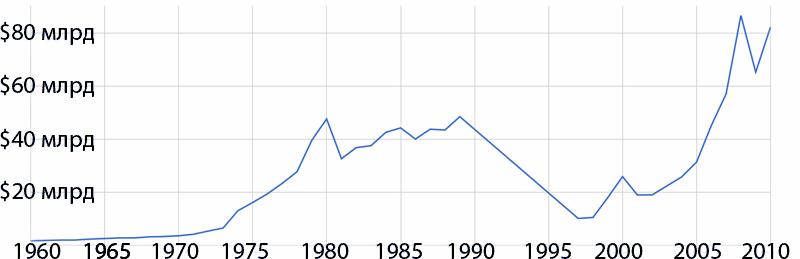 Рис.1. Уровень ВВП Ирака 1960-2010 гг. Источник:World Economic Outlook Database МВФ, 2011.Оценив ужасное положение населения Ирака, СовБез ООН принял Резолюцию № 986, которая позволяла Ираку продавать на 1 миллиард долларов нефти каждые 90 дней и использовать 66% прибыли для покупки продовольствия и медикаментов. Так родилась программа «нефть в обмен на продовольствие», условия которой гласили, что Ирак может продавать нефти на 5,2 млрд долл. за полгода. Программа была запущена в декабре 1996 года, а первые поставки продовольствия начались в марте 1997 года. От продовольствия, получаемого по этому плану, напрямую зависело жизнь 60% 26-миллионного населения Ирака.Экономические санкции вызвали следующие эффекты: падение общего уровня здоровья населения, уменьшение численности населения, рост числа заболеваний связанных с низким уровнем жизни, рост уровня смертности (особенно детской и материнской), распространение инфекций, эпидемии, голод, загрязнение источников питьевой воды, недоступность медикаментов, падение уровня жизни, потеря торговых партнеров, хроническая безработица, коллапсчастной инфраструктуры, падение уровня образования.Таким образом, экономические санкции являются мощным инструментом внешней политики. В то же время, по мнению ряда ученых, применение многосторонних комплексных санкций неэтично, поскольку ограничение на торговлю и на импорт многих товаров самым трагичным образом отражается на уровне жизни населения. При этом есть все основания полагать, что лица, виновные во вторжении в Кувейт, которое навлекло на Ирак эти санкции, остались незатронутыми или пострадали от санкций лишь косвенно. СОЗДАНИЕ ОБЩЕСТВЕННОГО ПРОСТРАНСТВА ГОРОДСКОЙ СРЕДЫСмирнова И.В., Шламова Д.Б.Сочинский государственный университет, г. Сочи Современная городская жизнь интенсивно вторгается в жизненное пространство каждого человека, разрушая привычные взаимосвязи. Эти процессы характерны для многих крупных городов  мира уже на протяжении полувека и порождают массовое недовольство жителей и ответную протестную реакцию.  Так как эта проблема не является новой для международной общественности, то в мире уже накоплен значительный опыт по данной проблеме в виде стратегических разработок планов и проектов по возвращению мегаполисам гуманной городской среды. Однако, эти меры не могут возникнуть за короткий промежуток времени и требуют создания определенных последовательных этапов развития и создания таких условий, какие могут обеспечить городу, жителям и экологии здорового, пригодного для безопасной  жизни, обеспеченного уровня жизни.         Цель данной статьи – провести анализ практических мер по улучшению городских образований, которые разработаны крупнейшими аналитиками и специалистами мира. В качестве примеров будут рассмотрены мероприятия, использованные в Нью-Йорке, Копенгагене, Монреале, Амстердаме. Главное условие возрождения крупных российских городов – это создание стратегических программ, привлечение профессионалов, использование существующего опыта и достаточно продолжительный временной период.1. Постановка задачи.        Когда в городах возникают большие проблемы, то они должны быть сформулированы и обозначены на административном уровне. Часто случается так, что  за решение этих проблем берутся специалисты узкого профиля и не возникает глобального градостроительного видения существующего положения вещей.  Во многих городах  в административном и общественном аппарате отсутствует профессионал со знанием законов градостроительного проектирования, который на начальном этапе разработки стратегических планов мог бы повлиять на создание грамотной политики преобразований. И дело не в том, что таких специалистов нет в городах, а в том, что их мнение просто игнорируют. Например, возьмем вопрос зонирования территорий  на стадии разработки генерального плана города. Город является сложнейшим образованием, в котором не может стихийно складываться городская структура. Преобладание каких-либо функций влечет за собой искажение в работе всех коммуникационных  связей, нерациональное использование капитальных вложений, что запоздало,  приводит к решению наболевшей проблемы.  Однако этих ошибок можно было бы избежать, если бы архитектор и инженер с  градостроительными знаниями был привлечен к разработке проектных задач. Кроме того, с проявлением каких-либо проблем в городах должны создаваться группы людей, работающих с этими явлениями, сначала на общественном уровне, затем административном. Должна собираться статистика по транспортным и пассажирским потокам, по наличию объектов социального назначения, здравоохранения и торгово-коммунального обслуживания населения. А по результатам этих исследований, рано или поздно, возникает и специальная рабочая группа специалистов, отвечающая за решение проблемы и за получение результата в улучшении возникшей ситуации.2. Создание городского масштаба с учетом пешехода.Главная ошибка развивающихся городов в том, что они начинают учитывать только законы урбанизации и развития транспорта. Мы начинаем строить города для «гулливеров», в которых выживает гигантская  супермодель человека. Сегодня по пальцам можно пересчитать города, в которых существует  непрерывное пешеходное движение и учитывается элемент безопасной жизни человека. Особенно это относится к городам, куда люди приезжают с туристическими или оздоровительными намерениями, в частности это курортные города.  Нельзя забывать про потребности процентного состава населения, в которые входят: работающие граждане, пенсионеры активной возрастной группы, стареющая и инвалидная группы населения, дети разных возрастов, от маленьких  детей, школьников и  до юношеских. Но, как было сказано выше, современный город вытесняет из своей среды эти особенные группы населения, подвергая их постоянному стрессу и безопасности. Города существуют только для непрерывных транспортных потоков, которые становятся все больше и многочисленнее, улицы перестают справляться и с этой проблемой, создавая затруднение движения, потерю времени и здоровья населения. Тогда напрашивается вопрос: для кого существуют города, кому они предназначены, если в них некомфортно всем слоям населения?Ответить на это вопрос достаточно просто, надо встать на позицию пешехода, и начинать видеть город его глазами. Поскольку никаких департаментов по делам пешеходов и общественной жизни не существует, то ни один город не обладает достаточно цельной информацией и статистикой о том, как люди пользуются условиями и благами города.         Как будто  эти люди не существуют или они невидимы. Когда мы ходим пешком, все вокруг выглядит совсем по-другому: мы начинаем обращать внимание на мелочи, из которых складываются крупные задачи: плохое покрытие тротуаров, неудобная высота ступеней лестниц, недостаток зелени, пешеходные дорожки, проложенные так, что надо обходить огромные бесполезные участки, предназначенные для газонов, но давно  заброшенные. Зато пешеход может оценить то, как часто расположены торговые центры, агрессивность рекламы, недостаток информационных услуг, полное отсутствие тротуаров вдоль транспортных улиц, и недостаток удобных переходов через них. Если еще где-то остались зеленые островки, то только пешеходу они нужны в виде площадок отдыха или тенистого сквера. Кто заботится о создании и поддержании таких функций?  «Смысл в том, что все архитекторы, все планировщики и все политики – все забыли о том,  что мир существует в меньшем размере и масштабе. Нас постепенно учили думать о вещах с точки зрения крупномасштабности. Все привело к тому, что произошло кардинальное ухудшение качества жизни в городах. Но мы всё такие же маленькие по размеру, и ходим мы все так же медленно. Поэтому когда мы гуляем по этой созданной местности, это выглядит совершенно бессмысленно»  [1]. Так считает главный специалист в мире по созданию города для людей датский архитектор  Ян Гейл. 4. «Город для людей»8 декабря 2011 года в рамках MoscowUrbanForum состоялась лекция знаменитого архитектора и урбаниста на тему создания городов,  комфортности за счет формирования пешеходных зон и сокращения количества транспорта. В своем выступлении Ян Гейл рассказал об истории создания общественных пространств в мировых городах, повышении комфортности за счет формирования пешеходных зон и сокращения количества транспорта. Эта лекция вызвала большой интерес  у профессиональной общественности. Городским проектированием Ян Гейл как теоретик и практик занимается более пятидесяти лет. Почти сорок лет он преподавал на архитектурном факультете Королевской датской академии художеств в Копенгагене; многие годы консультирует муниципальные власти по вопросам городского планирования в США, Канаде, Австралии, Швеции, Великобритании и других странах. Ян Гейл уже более десяти,  лет руководит компанией Gehl Architects – Urban Quality Consultants. Он является автором многих книг, статей, учебников о городском проектировании и дизайне, каждая из которых исследует все аспекты жизни людей в городах и показывает, какими должны быть эти города, чтобы обеспечить все потребности и желания людей, притом не только материальные. Названия книг говорят сами за себя:- «Новые городские пространства, стратегии и проекты» (2001)- «Общественные пространства, общественная жизнь» (2003)- «Новые городские пространства, общественная жизнь» (2004)- «Жизнь среди зданий: использование общественного пространства»(2005)И вот последняя книга автора – «Город для людей» (2010). В этой книге некоторые главы вводят читателя в совершенно неожиданные, парадоксальные представления: «город с птичьего полета», «о роли мелкого масштаба», «города, благоприятные для прогулок», «…для проживания»,      «для встреч», « для самовыражения, игр и занятий». Эта книга включает все необходимые  исследования о безопасности и системах ее обеспечения.В течение всей своей деятельности Ян Гейл  следует принципу: «В первую очередь – живые люди, затем – пространства, затем – здания. Наоборот не получается».«В обществе, где люди все более замыкаются в своих домах, машинах, офисах, торговых центрах или перед компьютерами, общественная сторона жизни постепенно угасает. Крайне важно делать города такими, чтобы горожане хотели и могли в них запросто встречаться – видеть, слышать, соприкасаться друг с другом. Взаимодействие с другими людьми в качественно обустроенных общественных пространствах – значимая часть демократической и, вообще, полноценной жизни», – считает Ян Гейл [2].Свою активную деятельность Гейл начал со своего родного города Копенгаген. Аналитическая работа позволила ему сделать вывод, что жители города на тот период исследований только 2 месяца в году проводили вне дома. Более пятидесяти лет ушло на преобразование и исправления ситуации. И сейчас это время возросло до 10 месяцев в году – за счет того, что людям просто нравится быть на улице. Теперь там гораздо меньше машин, много зон для пешеходов и велосипедистов, значительно больше зелени.Этот опыт перенимают такие крупные города мира, как Вашингтон, Ванкувер, Вашингтон. «Копенгаген стал лучшим местом для жизни в мире, а к 2015 году еще на 20% людей больше будут ходить пешком», – поделился Гейл планами на будущее. «У нас очень безопасный город, развилась целая культура езды на велосипеде. Даже правительство ездит на велосипеде, отказавшись от  автомобилей. Это ясно указывает на дальнейший путь развития»5. Формирование общественного пространства.Этим вопросом серьезно занимаются многие университеты мира и научные центры. Роль дизайнера городской среды на этапе урбанистических изменений города, может сыграть очень важную роль. В руках этих специалистов имеется значительный  интеллектуальный потенциал по созданию концепций  гуманизации городских территорий. Вопросы приспособления городских пространств  под социальные нужды людей являются сферой изучения международных проектов, усилия которых направлены на регулирование городских общественных процессов. Специалисты в этой области изучают возможности сглаживания противоречий уже много десятилетий. Например, преподаватель Университета Роджера Уильямса Улкер Копур, еще в 1997 году написала книгу «Устойчивая окружающая среда, глобальный и нарастающий процесс». В этом труде подробно объясняется связь общественного, общедоступного, социального пространства с устойчивостью и определяется этическая связь этих двух понятий, которую многие не понимают до сих пор. «При формировании устойчивых сообществ, приоритет должен быть на стороне создания пространств, способствующих общению и взаимодействию между людьми» [3].Еще один аспект растущих городов – сохранение и экология окружающей среды. Этой теме посвящается много публикаций, с целью привлечения внимания к предотвращению экологических катастроф различного масштаба.  «Проектирование во имя экологической демократии» – так называется книга Рэндольфа Хестера, издательства TheVITPress 2006.  В этой книге автор намечает новые принципы градостроительного проектирования, которые помогут восстановить связь между человеком и природой. Примеры показывают нам, как нужно подходить к проектированию экологически устойчивых городов, которые улучшали бы жизнь сообщества и приносили бы нам радость. Принципы эти основаны на трех фундаментальных идеях: форма дающая возможность, устойчивая форма, побуждающая форма. И очень важный аспект книги заключается в том, что города должны быть экологически эластичными.         Наши города все более становятся многонациональными. Это происходит за счет иммиграционных потоков и часто никак не учитывается в растущих городах. Снижению напряженности  может служить  внедрение понятия интеркультурный город, которое уже успешно разрабатывается в мире. С2008г. в 11 европейских городах действует проект «Интеркультурные города» (Intercultural Cities) – совместная инициатива Европейской комиссии и Совета Европы, которая способствует развитию межкультурной интеграции   в различных городских сообществах.Сегодня общеевропейский мировой урбанизм стремится к созданию таких условий в городах, который позволял уравновесить интересы разных культур и национально этнических групп.   Существуют определенные признаки существования интеркультурного подхода к этой проблеме: развитие направленности на объединение и учет потребностей всех жителей с их различными интересами, активизация мышления и коллективные действия групп людей, действия «поверх границ».Программа «Интеркультурные города» – пример такого трансграничного пространства. В России город Ижевск, столица Удмуртии стал участником международного проекта межкультурной интеграции в городах, и первые шаги были предприняты по созданию интеркультурного парка на уровне выделения бюджетных средств на развитие этого проекта.Первый город Украины Мелитополь также стал участником подобного проекта и в скором времени к данной платформе будут подключены еще несколько городов    Украины.  Почему надо участвовать в таком проекте?     В процессе такой  интеркультурной  работы постепенно меняется подход к градоустроительному мышлению у управленцев и проектировщиков, которые учатся сравнивать свой город и себя с другими, перенимать активный международный опыт и извлекать из него уроки.   6. Подземная урбанистика.К сожалению, многие города мира уже не имеют никакой возможности к преобразованию,  потому что в границах города не остается свободных пространств.  Города не могут расти бесконечно, так  как это порождает все новые проблемы, которые нанизываются на нерешенные старые.   Вкладываются огромные средства, чтобы разгрузить транспортные потоки за счет строительства новых дорог, но это действие  стимулирует все больший рост автотранспортных потоков и количества автомобилей. В городах идет борьба за сохранение исторической застройки, которая является лицом города, его индивидуальностью, но власти предпочитают на этом месте создавать безликие многочисленные торгово-развлекательные центры, уничтожая тем самым огромные городские площади.   Таким образом, жители города  начинают воспринимать городскую среду как враждебную своим интересам   и создавать параллельную общественную жизнь.Многие города оценивают такую ситуацию как неблагоприятную для себя и ищут решения проблем в создании подземной урбанистики, которая должна способствовать развитию не только высокотехнологичных пространств, но и создавать те желаемые и необходимые    для города общественные пространства. У подземной урбанистики  есть явные преимущества перед наземными, которые можно расценивать как золото, лежащее   у нас под ногами.  Бурное освоение подземных пространств, связано с перспективами, которые оно открывает для современного города. Главная причина такой стратегии заключается в создании концепции устойчивого развития, которое поддерживает право будущих поколений на такое же качество окружающей среды какое есть у нынешнего. Таким образом, природные ресурсы должны расходоваться бережно и возобновляться, а природная чистота окружающей среды  поддерживаться.   Очевидно, что рост населения Земли представляет угрозу для экосистем, поэтому создание компактных городов является единственным выходом для их сохранения. А такой город невозможен без освоения подземных пространств и расположения под землей многочисленных сервисных ресурсов. Некоторые города мира, частично уже начали создавать подобные сооружения, использую те природные ландшафтные характеристики, которыми они обладают. Например, Токио повышает плотность дорожной многоярусной инфраструктуры и выходит на первое место в мире по этим показателям. Еще интересный пример использования подземного пространства – создание в Монреале подземного пешеходного города, известного под названием RESO, который   соединяет важнейшие объекты города хорошо обустроенной пешеходной сетью. Протяженность  такой сети   около 32 км, связывает 10 станций метро, 2 железнодорожные станции и более 62 зданий.Активное освоение подземного пространства позволяет избежать моноцентричности города,  разместить сервисы в непосредственной близости от потребителя, создавать новые центры, обеспечить защищенность объектов. Кроме того, благодаря свойствам подземных пространств уменьшается потребление энергии, а также уменьшается загрязнение окружающей среды, в частности выбросов в атмосферу и загазованность города. Тема подземной  урбанистики очень серьезная и перспективная, поэтому требует отдельного развития и обсуждения среди специалистов различных направлений. До сих пор существуют различные точки зрения на освоение андеграунда, которые пытаются найти положительные аспекты в развитии и существовании подобных схем.7. Состояние   города-курорта.Сегодня наш курортный город находится в трудном положении. На наших глазах произошли перемены, которых многие из нас не ожидали, потому что они возникли стихийно и не обсуждались в расширенном  масштабе среди населения. Мы получили совсем другой город, который теперь приходится принимать таким, какой он есть. К сожалению, мы еще не опомнились от первой негативной реакции и видим только отрицательную сторону перемен. Но принять их приходится, только надо учитывать многие и многие условия, чтобы создать такой уровень жизни, который качественно поднял бы нашу городскую среду на новый комфортный уровень жизни.  Цель этой статьи заключается в том, чтобы показать сколько путей улучшения жизненной обстановки в городах уже разработано в мире и это еще не все возможные выходы. Профессиональный контингент города позволяет не прибегать к наемным специалистам извне, а использовать технологическую  и проектную базу наших учебных учреждений и архитектурно-инженерных проектных бюро для создания грамотных и экономичных решений. Главное в нашем положении – ставить вопросы и решать их совместными усилиями в порядке обсуждения на всех возможных уровнях. Литература:1. Ян Гейл. Лекция на MoscowUrbanForum. 8 октября 2011г. Москва2.Там же.3.Ланс Джей Браун. «CitiеsforPeople» обзорнаястатья. Журнал « Grado» Сентябрь-октябрь 2011г. С.27.КОНЦЕПТУАЛЬНЫЕ ОСНОВЫ ПСИХИЧЕСКОГО ЗДОРОВЬЯ И ЭКОЛОГИЧЕСКОЙ БЕЗОПАСНОСТИФОРМИРОВАНИЕ ОТВЕТСТВЕННОГО ОТНОШЕНИЯ ЛИЧНОСТИ К ЗДОРОВЬЮ КАК НАУЧНАЯ ПРОБЛЕМАПлугина М.И.Ставропольская государственная медицинская академия, г. СтавропольЛебединская В.А.Ставропольский педагогический институт, г. СтавропольОтветственное отношение к здоровью является социальной по природе, сложной по структуре категорией, отдельные аспекты которой рассмотрены представителями философии, педагогики, этики, социологии, психологии и других наук. Труды П.П. Блонского, А.Я. Коменского, А.Н. Леонтьева, А.С. Макаренко, А.И. Ореховского, В.И. Сперанского, В.А. Сухомлинского и др. служат обширной методологической базой изучения проблемы.Представление о процессе формирования ответственного отношения к здоровью как общественной ценности неизбежно связано с раскрытием сущности и содержания этого сложного личностного образования, где особого внимания требуют термины «ответственность», «отношение», «здоровье», «общественная ценность». Существуют различные подходы к их определению, которые отражают опыт, накопленный в разных отраслях знания. До последнего времени понятие «здоровье» не имело строго научного определения. Традиционно исследователи (Я.А. Коменский, П.Ф. Лесгафт,А.С. Макаренко, Я. Корчак, В.А. Сухомлинский, С.Т. Шацкий и др.) пыталась обозначить проблемы развития человека, его здоровья, нравственности, миропонимания. Анализ определенийэтого понятия позволяет сделать вывод о том, что «здоровье» – сложная, многогранная и интегративная категория современной науки, имеющая ряд составляющих и характеризуется как: физическое, психическое и социальное благополучие (по данным Всемирной Организации Здравоохранения); адаптация (Р.М. Баевский, И.Ф. Дементьева, В.М. Дильман, В.А. Лищук, Г.Л. Смирнов, Е.Г. Фадеев);ценность (А.Я. Иванюшкин, Я.Л. Мархоцкий, Г. Парсонс, Д.Н. Узнадзе); количественные и качественные резервы (Н.М. Амосов, Г.Л. Апанасенко, И.А. Гундарев, П.Л. Капица); потребность (В.И. Андреев, В.П. Казначеев, Н.М. Мартынова, А.Д. Сараев); целостное функциональное состояние (Л.П. Киященко, В.Г. Царфис, А.Г. Щедрина) и т.д.Существующие исследования показывают, что основными компонентами здоровья являются соматическое, физическое, психическое, нравственно-духовное здоровье, характеристики которых подробно представлена в работах:Н.А. Агаджаняна, В.И. Торшина, Н.М. Амосова, И.И. Брехмана, В.И. Величковского, В.В. Колбанова, Г.К. Зайцева, Л.Г. Татарниковой, В.Н. Шестаковой и др. Среди всех представленных составляющих важное место отводится нравственному здоровью, что отмечается в работах А.Е. Кондратенкова и В.А. Сухомлинского.Здоровьедолгое время было предметом исследованиях в медицине. Сегодня этот вопрос приобрел междисциплинарный подход. И в данной работе мы рассматриваем вопросы, связанные с формированием ответственного отношения с точки зрения психологии, что находит свое отражение в таком ее научном направлении как «психология здоровье». Одной из главных при этом стало исследование проблемы отношения к здоровью как общественной ценности и профессиональной компетенции, что находится в сфере педагогики и психологии высшей школы.Как видно, в контексте рассматриваемого феномена возникает еще одна важная психологическая категория – «отношение». В работах Л.С. Выготского, В.В. Давыдова, А.Ф. Лазурского и др. выдвинуто теоретическое положение о том, что отношения становятся значимым, когда приобретают личностный смысл, превращаются в личную ценность.Личностный контекст отношения к здоровью как общественной ценности связан с осознанием конкретным человеком своей принадлежности к социуму. Осознание – это одна сторона отношения к здоровью, другая – ответственность, способность отвечать за свои поступки перед обществом. Так в словарях В.И. Даля, Д.Н. Ушакова, С.И. Ожегова ответственность связывается с обязанностями человека и его готовностьюотвечать за все свои действия и поступки. Анализ исследований по проблеме ответственности в отечественной и зарубежной психологии, показывает, что наиболее полно это понятие представлено в классификации В.П. Прядеина. В основе его классификации находятся два подхода: исследование отдельных аспектов ответственности и системное исследование ответственности. В процессе проведенной работы исследователем было установлено, что данная категория не получила должную теоретическую и экспериментальную разработанность вопросов, касающихся изучения становления ответственности на начальных ступенях развития личности. Это позволило автору сформировать собственную позицию в определении ответственности(1). Ответственность, по мнению В.П. Прядеина, следует рассматривать как интегральное свойство личности, проявляющееся в осознанном, инициативном, свободном, самостоятельном поведении, которое является основанием личности, механизмом организации жизнедеятельности человека, во многом определяющим успешность его деятельности. При этом сделан вывод о том, что ответственность – это гарантирование личностью достижения результата деятельности своими силами, при заданных ею самой уровне сложности и времени достижения, с учетом возможных неожиданностей, трудностей, т.е. овладение целостностью ситуации и построение своего оригинального контура деятельности(2). Кроме этого, ответственность рассматривается как стремление, способность, готовность и процесс обеспечения субъектом целостности, самостоятельности и успешности деятельности, общения и т.д. (3).Как видно, в психологии нет однозначного подхода в понимании феномена ответственности. При этом исследователи указывают на то, что одной из наиболее разрабатываемых проблем ответственности является проблема ее становления и воспитания. Так в рамках деятельностного подхода начальные формы ответственности изучали Л.И. Божович, З.Н. Борисова, В.А. Горбачева, К.А. Климова, Л.С. Славина и др. Исследования данных ученых носили психолого-педагогический характер и охватывали дошкольный и младший школьный возраст. Проблема становления ответственности личности отражена в работах С.М. Богданова, О.Ю. Гроголевой, Л.И. Дементий, С.И. Дмитриевой, Т.Ф. Ивановой, Г.А. Маджарова, М.А. Осташева, В.М. Пискун, В.П. Прядеина, Д.И. Фельдштейна и др.Следует отметить, что в отечественной психологии до сих пор остается нерешенным вопрос о сензитивных периодах становления ответственности и возрасте, в котором она появляется. По данным некоторых исследователей, он колеблется от 5 – 6 лет (З.Н. Борисова, О.Ю. Гроголева, B.C. Мухина) до студенческого возраста (К.А. Абульханова и др.).По мнению большинства ученых, научить быть ответственным – значит: 1) научить осознавать соотношение прав и обязанностей, «свободы и несвободы одновременно»; 2) научить понимать, что человек не только свободен, но и ответствен; 3) уметь делегировать ответственность и брать ее на себя с осознанием того, что никто, кроме него, этого не сделает, что это единственно правильный моральный выбор для него, без осуществления которого его будет мучить совесть (1; 3; 4). Исходя из этого, необходимо сделать вывод о том, что в первую очередь при формировании ответственного отношения к здоровью необходимо сформировать представление о здоровье не только как о личностно значимой, но и общественно значимойценности. Затем, следуя предложенному выше алгоритму, научить понимать личность, что именно она несет ответственность за свое здоровье. И это является когнитивным компонентом ответственного отношения к здоровью. Следующий шаг –создание условий, при которых у личности будет сформирована потребность в построении такой жизненной стратегии, при которой она будет осознано делать выбор в пользу сохранения и укрепления своего здоровья и здоровья своих близких. Для нас важным является представление о формировании ответственного отношения к здоровью исследования Л.И. Дементий, которая утверждает, что положение об абсолютной ответственности конкретного человека. Это, по ее мнению, обусловлено тем, что формирование ответственности осуществляется не только через типичные для ответственного поведения ситуации, но также через связь с другими качествами личности и ситуации, прямо с ним не связанные. Исследователь отмечает, что формирование адекватного реалистического уровня притязаний, адекватной самооценки, самостоятельности личности ведет к формированию ответственного поведения. Более того, отдельные параметры ответственности, такие, например, как доведение начатого дела до конца, до получения результата при непредвиденных трудностях и противоречиях, готовность идти на риск, готовность идти на помощь другим, можно и нужно формировать косвенным путем»(3). Это положение имеет большое значение для изучения вопросов, связанных с формированием ответственного отношения личности к здоровью. Безусловно, существует множество причин, вызывающих как ответственное, так и безответственное отношение к своему здоровью. К ним относят материальные и идеальные потребности, внешние раздражители и внутренние мотивы. Часто причиной отказа индивида выполнять ответственные действия могут быть и недостаточнаясформированность качества ответственности (как внутренней необходимости), и непредвиденные препятствия и трудности, лежащие за порогом его энергетических возможностей. Выполняемые ответственные действия по их параметрам можно отнести к большому классу произвольных действий. Но не все произвольные действия являются ответственными. Ответственные действия имеют комплекс неразрывно связанных составляющих, без которого конкретное произвольное действие нельзя включить в класс ответственных действий. К данному комплексу составляющих В.П. Прядеин, Р.А.М. Фалах и др. относят: интенцию; свободу выбора и социальную значимость выполняемого; осознание возможного наказания в случае невыполнения самостоятельно принятого решения; завершенность действия (отсутствие результата – отсутствие реализованной ответственности). И здесь следует акцентировать свое внимание на мотивационно-поведенческом компоненте ответственного отношения к здоровью(2).Весь ход ответственного действия предстает в виде сложного многоуровневого процесса с многозначными связями между уровнями.При анализе заявленной темы следует учитывать и тот факт, что в течение жизни каждый человек усваивает общие правила: обычаи, законы, социальные нормы, ролевые обязанности, ценности, моральный долг, в соответствии с которыми он строит определенные общественные отношения. Такие отношения предполагают, что кроме субъекта ответственности существует еще и другой субъект (или субъекты), перед которым необходимо держать ответ, отчитываться. К. Муздыбаев называет этого другого субъекта (или субъектов) «инстанцией» (4).В контексте возрастного развития личности правомерно отметить, что на первых этапах становления личности именно родители несут ответственность за здоровье ребенка, но при этом они на основе адекватной обратной связи должны воспитывать в ребенке бережное отношение к собственному здоровью и способность заботиться о здоровье близких ему людей. И здесь важно учитывать структурное содержание категории ответственности. Так при «встрече» с необходимостью и принятии решения о персональной ответственности личность, прежде всего, должна осознать предмет ответственности (за что отвечать) и соотнести свои возможности и способности, т.е. осознать, способна ли она реализовать это ответственное решение. Это, на примере ответственного отношения к здоровью, составляет когнитивный компонент изучаемого феномена. Если человек делает свой выбор в пользу принятия ответственности за свое здоровье, то следующим необходимым шагом становится реализация ответственного поведения, поэтому в структуру ответственности логично должен быть включен поведенческо-результативный компонент.Важное значение при этом имеет оценка человеком принятого решения об ответственности. И это – эмоциональный компонент в структуре ответственности, который в нашем случае обеспечивает личности возможность испытывать положительные эмоции в случае принятия решения о сохранении своего здоровья, определении способов его укрепления, а также от того, что он приял участие в поддержании здоровья других.Исходя из этой структуры, ответственное отношение к здоровью можно понимать как личностное образование, основанное на критической эмоциональной оценке представлений о своём здоровье и осознании его личной и общественной значимости, выраженное в способности взаимодействовать с участниками социально-мотивированной деятельности и отвечать за свои действия и поступки (5). Именно такая трехкомпонентная структура объясняет весь процесс ответственного отношения к здоровью от акта признания значимости этой проблемы, до получения результата, которым человек «отвечает» перед самим собой, перед общепринятой социально одобряемой нормой, пред другими людьми человеком и предобществом в целом. Литература:Прядеин В. П. Половозрастные особенности ответственности личности. Екатеринбург: Урал. гос. проф.-пед. ун-т, 1998. 292 с.Прядеин В.П. Ответственность как системное качество личности. Учеб.пособие. - Екатеринбург: УрГПУ, 2001. - 209 с.Дементий Л. И.. Ответственность личности как свойство субъекта жизнедеятельности: диссертация ... доктора психологических наук: 19.00.01. - Москва, 2005. Муздыбаев К. Психология ответственности. Л., Наука, 1983. -240 с.Дидук И.А. Воспитаниеответственногоотношения младшихподростков кздоровьюкакобщественнойценности. –Автореф…к.пед.н. – Смоленск, 2007. – 21 с.ПСИХИЧЕСКОЕ ЗДОРОВЬЕ С ТОЧКИ ЗРЕНИЯ НОРМЫВ ИСТОРИИ ПСИХОЛОГИЧЕСКОЙ НАУКИМакадей Л.И.Северо-Кавказский Федеральный Университет, г. СтавропольЗдоровое тело каждый себе может представить. А вот как выглядит психологически здоровый человек, представить гораздо труднее, но всё же можно. Не будем путать психическое и психологическое здоровье. Последнее до недавнего времени было составляющей частью психического здоровья, которое имеет отношение к отдельным психическим процессам и механизмам, а именно: память, ощущение, внимание, восприятие, мышление и др.Психическое здоровье, совокупность установок, качеств и функциональных способностей, которые позволяют индивиду адаптироваться к среде. Это наиболее распространенное определение, хотя выработать универсальное, приемлемое для всех определение психического здоровья вряд ли возможно, так как практически нельзя свести воедино все взгляды на этот вопрос, сложившиеся в разных человеческих сообществах и культурах. Человек, значительно отклоняющийся от стандартов своего сообщества, рискует быть признанным психически больным. В то же время представления о психической болезни различны в разных культурах и в разные времена внутри каждой культуры. Примером первого может служить тот факт, что многие племена индейцев, в отличие от большинства других американцев, считают галлюцинации нормальным явлением; пример второго – изменение отношения к гомосексуальности, которая когда-то рассматривалась как преступление, затем как психическая болезнь, а сейчас –  как вариант сексуальной адаптации. Психологическое здоровье относится к личности в целом. Это постоянно развивающаяся совокупность психических свойств человека, которая обеспечивает гармонию между потребностями индивида и общества, и ориентирует индивида на выполнение своей жизненной задачи. При этом психологические отклонения легче исправить, чем психические. Как же выглядит, по мнению психологов, психически здоровый человек? Для ответа на этот вопрос необходимо уточнить понятие психической нормы, очень неоднородное по своему содержанию. Норма – это термин, в который может вкладываться два основных содержания. Первое – статистическое содержание нормы – это уровень или диапазон уровней функционирования организма или личности, который свойственен большинству людей и является типичным, наиболее часто встречающимся. Статистическая норма определяется посредством вычисления среднеарифметических значений некоторых эмпирических (встречающихся в жизненном опыте) данных. Второе – оценочное содержание нормы – нормой считается некий идеальный образец состояния человека. У такого образца всегда есть философское и мировоззренческое обоснование как состояния «совершенства», к которому должны в той или иной мере стремиться все люди. В этом аспекте норма выступает в качестве идеальной нормы – субъективного, произвольно устанавливаемого норматива, который принимается за совершенный образец по соглашению каких-либо лиц, обладающих правом установления таких образцов. В качестве норматива идеальная норма выступает средством упрощения и унификации многообразия форм жизнедеятельности организма и проявлений личности, в результате чего одни из них признаются удовлетворительными, тогда как другие оказываются за гранью допустимого, приемлемого уровня функционирования. Таким образом, в понятие нормы может быть включен оценочный, предписывающий компонент: человек должен быть таким, а не иным. Все, что не соответствует идеалу, объявляется ненормальным.В. Штерн, призывая к осторожности в оценке человека, отмечал, что, во-первых, психологи не имеют права из установленной аномальности того или иного свойства делать заключение об аномальности самого индивида как носителя этого свойства и, во-вторых, невозможно установленную аномальность личности свести к узкому признаку как ее единственной первопричине. В современной диагностике понятие «норма» используют при изучении внеличностных характеристик, а когда речь заходит о личности, применяют термин «особенности», тем самым подчеркивая намеренный отказ от нормативного подхода.С конца 19 века, после работ З.Фрейда, а затем К.Юнга и других исследователей в психологии и психиатрии утвердилась концепция о несводимости психической жизни к сознательному опыту. На исследования психики и ее расстройств сильно повлияло фрейдистское учение о том, что наша сознательная душевная жизнь определяется неосознанными представлениями, импульсами, эмоциями и противостоящими им защитными механизмами. Это воздействие фрейдизма сохраняется и до настоящего времени; исключение составляют так называемые бихевиоральные (поведенческие) теории психической деятельности, пользовавшиеся большим влиянием в течение нескольких десятилетий (до 1950–1960-х годов). Их сторонники отвергали концепцию о роли бессознательного в психической жизни, считая, что она не нужна для объяснения поведения. Для проведения междисциплинарных исследований человеческого разума современная психология установила связи с другими науками – антропологией, нейробиологией, нейрохимией, кибернетикой и лингвистикой. Понятие психического здоровья часто определяется в терминах этих наук 20 века. Психологов 19 века, незнакомых с подобной терминологией, в частности З.Фрейда, вероятно, удовлетворила бы такая формулировка современных взглядов на психическое здоровье: здоровая психика - та, которая эффективно отвечает на стимулы среды сознательными и бессознательными реакциями. Все более популярной становится сегодня идея французского психолога 19 века - П.Жане о том, что определенные психические представления недоступны нашему сознанию. Эти интуитивные представления - не тот кипящий котел неприемлемых мыслей, о котором писал З.Фрейд, но все же бóльшую часть времени они не осознаются. Исходя из своих прагматических установок, медицина длительное время руководствовалась принципом определения «здоровья» через оценку «нездоровья» как наиболее доступной изучению категории. Таким образом, сформировалась так называемая нозоцентрическая концепция здоровья вообще и психического здоровья в частности. По справедливому утверждению О. Виггенса и М. Шварца, нозоцентрическая позиция в медицине, положенная в основу классификации болезненных состояний, связана со специализацией наук, которая реализуется через изоляцию специфических сфер реальности. Вследствие этого медицина длительное время ограничивалась проблематикой патологических состояний, оставляя рассмотрение «здоровья» другим дисциплинам. Последующее развитие медицины сопровождалось всё большим абстрагированием от целой цепи аспектов реальности - систематическим их отбрасыванием, выталкиванием из сферы собственных интересов, «дроблением реальности» на отдельные области. В психиатрии процессы «медикализации» и специализации привели, в частности, к тому, что концепция психического здоровья оказалась размытой, определённым образом ограниченной рамками сравнения с алгоритмичными конструкциями болезни. В силу этого совершенно различные стороны жизни пациентов описываются в терминах болезни, и само слово «феноменология» практически всегда имело смысловую нагрузку термина «психопатология». Не достигнув успеха в попытках определения понятия болезни, психиатрия обращается к понятию здоровья.Независимо от социального или этнического происхождения, индивид, живущий в технологическом, урбанизированном обществе, должен обладать совокупностью определенных психологических черт, обеспечивающих социальную адаптацию, т.е. успешное функционирование в этом обществе. Эти черты обычно формируются по мере более или менее упорядоченного продвижения через различные стадии развития. Для каждой из стадий характерен набор задач, с которыми человек должен справиться, и набор черт, которые он должен приобрести, чтобы лучше подготовиться к следующей стадии. Таким образом, суждение о психическом здоровье индивида должно соотноситься со стадией его развития, а также с его генетическим наследием и культурным окружением. Стадии развития можно обобщенно представить следующим образом, основываясь на возрастной периодизации развития Э.Эриксона: - от рождения до 3 лет. Помимо элементарных навыков произвольного движения и самоконтроля, вербальных и невербальных средств выражения, ребенок должен научиться доверять миру взрослых, осознать непрерывность существования предметов и людей даже в периоды их отсутствия;- от 3 до 6 лет. В этот период возрастающей самостоятельности и инициативы ребенка формируется его способность устанавливать взаимоотношения, делиться тем, что имеет, выносить элементарные нравственные суждения, а также отождествлять себя и других с мужским или женским полом;- от 6 до 13 лет. Это относительно свободный от кризисов период, в течение которого у ребенка закрепляются ранее приобретенные навыки, начинает развиваться нравственное чувство в ходе игр и иного участия в групповой активности, возникает адаптация ко внесемейному окружению; - от 13 до 19 лет. Обычно это трудный период. Он сопровождается резким скачком в физическом (преимущественно половом) развитии и конфликтом, связанным с будущими ролевыми ожиданиями. Как правило, этот период начинается с почти безоговорочного следования установкам сверстников, затем переходит в фазу исследования и экспериментирования и завершается отходом от родителей и развитием собственных стиля, целей и установок;- зрелость. В большинстве сообществ она предполагает наличие планов, связанных с браком, детьми и работой, приобретение рациональных, реалистичных установок и целей, способность отличать мысль от действия, умение заботиться о других. В инволюционном периоде, который обычно начинается с шестого десятилетия, утрата друзей и сужение возможностей может вызывать эпизоды депрессии. Однако и в этом периоде существуют источники удовлетворенности, особенно если есть внуки или стареющий человек пользуется уважением в своей среде. Следует отметить, что психическое здоровье не означает свободу от тревоги, вины, подавленности и других отрицательных эмоций. Поскольку оно подразумевает относительную свободу от психологических проблем, здесь важна именно способность их преодолевать. Однако, наличие этих проблем – еще не признак болезни, однако неспособность учиться на опыте и стереотипность мышления и поведения свидетельствуют о неблагополучии в эмоциональной сфере. Критериями психического здоровья по определению ВОЗ можно считать следующие: осознание и чувство непрерывности, постоянства своего «Я», чувство постоянства переживаний в однотипных ситуациях, критичность к себе и к результатам соей деятельности, соответствие психических реакций силе и частоте средовых воздействий, способность планировать свою жизнь и реализовывать свои планы, способность изменять поведение в зависимости от жизненных ситуаций и обстоятельств.Таким образом, здоровье вообще и психическое здоровье в частности представляют собой динамическое сочетание различных показателей.АДАПТАЦИЯ ЛИЧНОСТИ КАК СРЕДСТВО ПРОФИЛАКТИКИ ПСИХИЧЕСКОГОЗДОРОВЬЯ ПОДРОСТКОВБакунова И.В., Рудниченко Е.О.Северо-Кавказский Федеральный Университет, г. СтавропольПроблема сохранения и целенаправленного формирования здоровья детей, молодёжи в сложных современных условиях развития России исключительно значима и актуальна, поскольку связана напрямую с проблемой безопасности и независимости. За последние годы в России произошло значительное качественное ухудшение здоровья школьников. По данным исследований, лишь 10% выпускников школ могут считаться здоровыми, 40% имеют различную хроническую патологию. У каждого второго школьника выявлено сочетание нескольких хронических заболеваний.За период обучения в школе число детей с нарушениями опорно-двигательного аппарата увеличивается в 1,5 – 2 раза, нервными болезнями – в 2 раза, с аллергическими болезнями – в 3 раза, с близорукостью – в 5 раз.Особенно неблагоприятная ситуация со здоровьем учащихся отмечается в школах нового типа (гимназии, колледжи, лицеи, школы с углубленным изучением предметов и др.), учебный процесс в которых характеризуется повышенной интенсивностью. К концу года у гимназистов в 2 раза увеличивается частота гипертонических реакций, а общее число неблагоприятных изменений артериального давления достигает 90%, появления повышенной невротизации отмечается у 55% – 83% учащихся школ нового типа.Заметно возросла заболеваемость подростков: по результатам профилактических осмотров различные заболевания регистрируются у 94,5% подростков. Распространённость заболеваний, ограничивающих выбор профессий, достигает 3%. Сложившиеся под влиянием целого комплекса социально-психологических и биологических факторов, неблагоприятные условия существенно осложняют психическое развитие и воспитание подрастающего поколения. Наиболее уязвимыми в современных условиях оказываются дети с проблемами в развитии, а именно, с задержкой психического развития, что проявляется в замедленном созревании эмоционально-волевой сферы, в отставании развития их познавательных процессов (К.С.Лебединский, 1982; В.И.Лубовский, Н.А.Цыпина, 1984; Р.Д.Тригер, Е.В.Владимирова, 1986,1992 и др.), в школьной неуспеваемости и хронической астенизации (Н.Г.Лутонян, 1977;, В.Л.Подобед, 1981;, Е.С.Слепович, 1978; Н.Ю.Борякова, 1983; С.А.Домишкевич, 1977, И.А.Коробейников, 1980; Т.А.Стрекалова, 1982 и др.).В Российской Федерации свыше ста тысяч школьников с задержкой психического развития обучаются в классах выравнивания (В.И. Лубовский, 1994). У значительной части выпускников классов коррекционно-развивающего (компенсирующего) обучения конституционально-адаптационный потенциал вхождения в среднее звено общеобразовательной школы ослаблен за счет эмоциональных нарушений, проявляющихся в аффективно-регулятивных, эмоционально-коммуникативных затруднениях, декомпенсации познавательной деятельности и гипофункции эмоционально-нравственной сферы.В отечественной и зарубежной психологии, специальной педагогике и психологии понятие «задержка психического развития» употребляется по отношению к детям, имеющим резидуальные (остаточные) состояния после перенесенных во внутриутробном развитии или во время родов, или в раннем детстве слабовыраженные органические повреждения центральной нервной системы, а также генетически обусловленной недостаточностью головного мозга. Слабовыраженная органическая недостаточность мозга ведет к значительному замедлению темпа развития, особенно сказывающемуся на психическом развитии детей (М.С.Певзнер, 1966; Г.Е.Сухарева, 1974; М.Г.Рейдибойм, 1977; Т.А.Власова, К.С. Лебединская, 1975).По мнению ряда авторов, к рассматриваемой группе относятся дети с церебрастеническими состояниями, с психофизическим и психическим инфантилизмом, а также перенесшие в раннем детстве тяжелые и длительные соматические заболевания, приводящие к функциональной недостаточности центральной нервной системы. (Т.А.Власова, В.И.Лубовский, Н.А.Цыпина, 1984; З.И.Калмыкова, И.Ю.Кулагина, 1986; В.И.Мачихина, 1987,1992).Изначально неполноценная биологическая основа (различные формы недоразвития клеток головного мозга, родовые и послеродовые травмы, интоксикации головного мозга, экологические неблагоприятные воздействия и пр.), вступая в сложное взаимодействие с деструктивными факторами социальной среды, детерминирует более адекватные или менее адекватные реакции личности подростка (Л.С.Выготский, 1960;. Б.М.Теплов, 1961; В.М.Русалов, 1979;В.В.Ковалев, 1985).В условиях социально-экономического кризиса проблемы детей в Ставропольском крае, как и в России, остаются предельно острыми, и их безотлагательное решение жизненно необходимо. Проблема охраны и укрепления здоровья детей стоит очень остро. Общая заболеваемость детей до 14 лет за последние 5 лет возросла почти на 10%.Отмечена тенденция к росту числа заболеваний нервной системы и органов чувств у детей. Ведущее место в структуре заболеваемости занимают болезни органов дыхания (53,3%), нервной системы и органов чувств (10,8%), инфекционные и паразитарные болезни (8,2%), травмы и отравления (6,2%), болезни кожи и подкожной клетчатки (5,0%).Здоровье школьников находится в прямой зависимости от условий обучения, питания, двигательной активности, правильного чередования нагрузки и отдыха, условий семейного воспитания. При этом огромное значение имеет учет поло-личностных особенностей обучающихся и воспитанников.В настоящее время в крае насчитывается 13890 детей, относящихся к категории лиц с проблемами в развитии и нуждающихся в специальном (коррекционном) образовании, отвечающем их особым образовательным потребностям.Состояние здоровья детского населения края вызывает очень серьезное опасение специалистов. По статистическим данным, лишь 20% детей здоровы. 80% – имеют функциональные нарушения и отклонения в состоянии здоровья, высок процент хронической патологии. Большинство детей 6–7 лет не готовы к обучению в школе.Здоровье каждого человека определяется отношением внешних и внутренних воздействий на его организм, с одной стороны, и возможностями самого организма противостоять нежелательным воздействиям, защищаться от них, по возможности усиливая воздействия полезных для здоровья факторов, с другой стороны. Степень успешности этой деятельности – устранение вредных воздействий (корректировка окружающей среды) и повышение устойчивости к ним (тренировка, повышение адаптационных способностей организма) – определяет направления усилий по сохранению и укреплению здоровья. Рассматривая факторы, оказывающие неблагоприятное воздействие на здоровье (патогенные факторы), в аспекте охраны здоровья учащихся, необходимо разделить их на 2 большие группы: факторы, непосредственно связанные с образовательным процессом, образовательными учреждениями (их часто называют «внутришкольными»), и все остальные факторы, потенциально оказывающие воздействие на здоровье школьников.Выделим несколько общепатогенных факторов, наносящих вред здоровью всех граждан, в том числе и здоровью школьников, на которые указывают многие исследователи и практики.1. Низкий уровень мотивации на сохранение и укрепление индивидуального здоровья. Сейчас все чаще можно слышать об отсутствии культуры здоровья в Ставропольском крае и в России. Человек не стремится взять на себя ответственность за здоровье. Культурный же человек, как отмечал И.И.Брехман, «не должен допускать болезни, особенно хронические, так как в подавляющем числе случаев они являются следствием образа жизни». Необходимо определить новую стратегию сохранения здоровья, основанную на социальной ценности здоровья личности и идеи ответственного отношения каждого человека за свое здоровье перед обществом и общества перед человеком. Поскольку здоровье человека, по данным ВОЗ, на 70–80% определяется его собственным отношением или возможностью влияния на факторы, имеющие к здоровью отношение, исполнительный комитет ВОЗ отметил, что «осознанная ответственность общества и, прежде всего, каждого человека за сохранение и поддержание на надлежащем уровне собственного здоровья…– ключевой фактор, без которого усилия служб национального здравоохранения по достижению здоровья для всех будут оставаться недостаточно эффективными».2. «Забалтывание» проблемы здоровья. Существует такой психологический феномен: обсуждая какую-либо проблему, рассматривая ее со всех сторон, человек снимает часть внутреннего напряжения, возникшего в связи с этой проблемой. В результате боль, озабоченность становится меньше. 3. Сужение понятия здоровья. Существует более 300 определений здоровья. Мы предпочитаем придерживаться определения, приведенного в Уставе Всемирной организации здравоохранения: здоровье – это состояние полного физического, душевного и социального благополучия, а не только отсутствие болезней и физических дефектов. Это определение является одним из самых популярных, в ней здоровье понимается наиболее обще, емко, виден некий идеал.4. Воздействие неблагоприятных для здоровья экологических факторов. По данным экологов и медиков, большая часть территории нашей страны –зоны экологического неблагополучия. А это определяет вред для здоровья людей и питьевой воды, и выращиваемых на этих землях овощей, фруктов, ягод, и патогенность воздушной среды. 5. Воздействие неблагоприятных для здоровья антропогенных и техногенных факторов. К ним относится описанный в специальной и популярной литературе широкий спектр патогенных воздействий - от воздействия электромагнитных полей, в «паутине», которой мы проводим большую часть жизни, и частых поездок на транспорте («транспортное утомление») до социально-психологических стрессов, неизбежных при интенсивных межличностных взаимодействиях, и травмирующего психику воздействия средств массовой информации, заполонившей эфир рекламой, тенденциозными политическими передачами, сценами насилия и убийств. Именно эти атрибуты городской жизни определяют происхождение значительной части неврозов, депрессивных состояний, психосоматических заболеваний, проявлений агрессии, роста потребления алкоголя и наркотиков.6. Отсутствие целостной и целенаправленной системы формирования культуры здоровья населения. Сюда можно отнести:6.1. Отсутствие последовательной и непрерывной системы обучения здоровью. На различных этапах возрастного развития человек получает информацию о здоровье в семье, школе, больнице, из средств массовой информации и т.д. Однако информация эта отрывочна, случайна, не носит системного характера, зачастую противоречива и нередко исходит от некомпетентных людей.6.2. Отсутствие интегративности, межведомственного подхода к решению проблем, связанных со здоровьем. В существующих программах, направленных на повышение уровня здоровья населения, в частности, субъектов образовательного процесса, как правило, прописано межведомственное взаимодействие, но на практике это осуществляется недостаточно.6.3. Низкий уровень санитарно-гигиенической, просветительской работы. Существующая просветительская работа по вопросам здоровья, проводимая через средства массовой информации, популярными лекциями, изданием научно-популярной литературы, чаще всего ориентирует население преимущественно на лечение, а не на предупреждение заболеваний. 7. Несовершенство законодательной, нормативно-правовой базы, регламентирующей деятельность по охране здоровья населения, в частности, детей и подростков школьного возраста. Законодательная и нормативная база, регламентирующая деятельность по охране здоровья школьников, достаточно разнообразна. В то же время она не обеспечивает в должной степени координацию действий федеральных и местных органов власти, правоохранительных, лечебно-профилактических, образовательных учреждений и учреждений Госсанэпиднадзора. Известная декларативность законов не позволяет также создавать точных подзаконных актов. Размытым остается и категория ответственности должностных лиц за здоровье учащихся.Фактор, который в общественном мнении традиционно связывают с неблагоприятными последствиями для здоровья учащихся, –экзаменационный стресс. Контроль знаний - очень ответственная процедура, вред здоровью ученика может нанести не любой ответ на уроке и не любой экзамен, а лишь такая процедура проверки знаний, при которой не соблюдаются необходимые психолого-педагогические и этические нормы и требования, не обеспечена атмосфера справедливости и доброжелательности, не приняты во внимание индивидуальные особенности отвечающего (экзаменующегося). Дезадаптация возникает чаще всего в тех случаях, когда действие факторов, явившихся основными стимуляторами адаптивных изменений в организме, усиливается, и это становится несовместимым с жизнью.Дезадаптивность личности в социальной среде, как проблема социального функционирования выражается в неготовности индивида к критическим периодам и поворотным моментам его жизни, а также к сознательному пересмотру своей жизненной позиции в новых обстоятельствах. В последнее время приобрела особую актуальность проблема дезадаптации детей и подростков. По сведениям Российского статистического ежегодника в России в 2003 году 37 тысяч детей превратились в бомжей; 20% имеют опыт употребления наркотических средств; 16% испытывают в школе физическое и 24% испытывают психологическое насилие; до 76% детей школьного возраста имеют различные формы психологических нарушений (среди дезадаптированных школьников эта цифра возрастает до 95%); смертность от самоубийств подростков выросла за последние пять лет на 60%; детско-подростковая преступность, особенно по тяжким и групповым преступлениям растет быстрее, чем преступность взрослого населения. Современный кризис, охвативший все мировое сообщество, характеризуется такими общими для разных стран чертами, как усиление социальной отчужденности среди молодежи, все большее распространение в детской среде саморазрушающего поведения, что приводит к росту преступности, проституции, наркомании, алкоголизма и других негативных явлений. Все более ощутимым становится разрушение института семьи; семья не в состоянии проявлять достаточную заботу о своих детях, не выполняет родительских обязанностей, нередко сама создает условия, опасные для жизни и развития детей.Первоочередной задачей становится оптимизация процесса социализации детей, их адаптации к различным образовательным и воспитательным институтам. Особенно этот процесс важен для подросткового возраста.Подростковым принято считать период развития детей от 11–12 до 15–16 лет; он знаменуется бурным развитием и перестройкой социальной активности ребенка. В психологической литературе принято разграничивать подростковый возраст и юношество. В понимании хронологических границ этих периодов нет единства. С определенной мерой условности можно считать, что «подростничество» как переходный возраст лежит в указанных границах, за ним следует новый этап развития – юность.В этот же период идет и нравственное развитие, формируются убеждения подростка. И чаще всего убеждения не совпадают с общественным мнением. Это период, когда ребенок задумывается над собой как над личностью, что приводит его к процессу самовоспитания. В это время начинается и формирование его характера, подросток сравнивает себя с окружающими сверстниками, другими словами идет процесс социализации подростков.Один из важнейших универсальных аспектов взаимоотношения поколений – социализация детей и молодежи. Термин «социализация» обозначает совокупность всех социальных процессов, благодаря которым индивид усваивает и воспроизводит определенную систему знаний, норм и ценностей, позволяющих ему функционировать в качестве полноправного члена общества. Социализация – процесс, играющий значительную роль в жизнедеятельности как общества, так и личности, обеспечивающий самовоспроизводство общественной жизни.Социализация включает в себя не только осознанные, контролируемые, целенаправленные воздействия, но и стихийные, спонтанные процессы, так или иначе влияющие на формирование личности. В период подросткового возраста происходят мощные сдвиги во всех областях жизнедеятельности ребенка, не случайно этот возраст называют «переходным» от детства к взрослости, однако путь к зрелости для подростка только начинается, он богат многими драматическими переживаниями, трудностями и кризисами. В это время складываются, оформляются устойчивые формы поведения, черты характера и способы эмоционального реагирования, которые в дальнейшем во многом определяют жизнь взрослого человека, его физическое и психическое здоровье, общественную и личную зрелость. Вот почему так велика роль семейного окружения и школьного коллектива в обеспечении условий не затрудняющих, а, напротив, способствующих здоровому развитию личности подростка.Адаптацией (от лат. adaptare – приспособлять) называется процесс эффективного взаимодействия организма со средой. Этот процесс может осуществляться на разных уровнях (биологическом, психологическом, социальном). На психологическом уровне адаптация осуществляется посредством успешного принятия решений, проявления инициативы, принятия ответственности, антиципации результатов предполагаемых действий и т.д. Ж. Пиаже рассматривал адаптацию в качестве одного из главных процессов интеллектуального развития ребенка. В адаптации им были выделены две составляющие – аккомодация и ассимиляция. Аккомодация определялась Пиаже как перестройка механизмов умственной активности с целью усвоения новой информации, а ассимиляция – как присвоение внешнего события и преобразование его в мысленное. Иными словами, адаптация предполагает, что, во-первых, происходит приобретение знаний, умений и навыков, компетентности и мастерства и, во-вторых, изменяется психическая организация человека – когнитивные (сенсорные, перцептивные, мнемические и др.) и личностные (мотивация, целеполагание, эмоции и др.) процессы.Можно выделить несколько видов социальной адаптации: гармоничную, конформистскую, девиантную и другие. Гармоничная адаптация означает полное согласие человека с обществом и успешную его самореализацию. Конформистская адаптация означает приспособление к обществу путем подавления своей индивидуальности и слепого следования любым требованиям общества. Это отклонения в поведении в соответствии с отклонениями в общественном сознании. Подобный конформизм является девиацией. Конформистская адаптация может быть чисто внешним согласием, когда человек продолжает проводить свою линию поведения. В советское время подобный конформизм был жизненно необходим во многих случаях и широко распространен. Он являлся нормальным поведением для условий тоталитаризма, если только не приобретал тенденцию превращаться в первый вид конформизма. Девиантная адаптация – приспособление посредством выхода за пределы социальных норм (угодничество, карьеризм, взяточничество, предательство и т.д.). Таким образом, адаптация человека к среде может принимать как совершенно правильную, так и девиантную форму.Предметом пристального внимания ученых, естественно, становятся и вопросы, связанные с выяснением причин пограничных нарушений развития у детей и природы сопутствующих им адаптационных трудностей.ПСИХИЧЕСКОЕ ЗДОРОВЬЕ ДЕТЕЙ В УСЛОВИЯХ ОБЩЕОБРАЗОВАТЕЛЬНОЙ СРЕДЫБакунова И.В., Бакунова Л.М.Северо-Кавказский Федеральный Университет, г. СтавропольВ настоящее время социально-экономической нестабильности общества и социального стрессирования количество детей с нарушениями и изменчивостью в поведении, общении, психическом личностном развитии имеет тенденцию возрастать. Особенно актуальна эта проблема для детей-воспитанников детских домов и школ-интернатов (в том числе оздоровительного типа). Ведь большинство этих детей психически травмированы, их психическое развитие замедленно, либо их поведенческая и личностная изменчивость нестабильно. Причины этой проблемы: неблагоприятная социальная ситуация развития (низкий уровень жизни населения, частые конфликты в семье, алкоголизм родителей), специфика состояния ЦНС, наличие факторов атипичного формирования функциональных взаимодействий; окружающая среда, которая нейтрально-благосклонно относится касоциальному поведению и др. В таких случаях создается тяжёлая невротизирующая (психогенная) ситуация, неблагоприятно отражающаяся на процессе формирования устойчивого характера и личности ребенка.Лучшие качества человеческой души заложены с младших лет: непосредственность, любознательность, скромность, отвага и храбрость, сочувствие и сопереживание, жажда справедливости. Помочь ребенку осознать их ценности, развить и укрепить – задача психолога и педагогов.Конечная цель – сформировать полноценную личность, способную жить, трудиться, быть полезной и счастливой в нашем обществе.Образовательная среда школы является сложным по структуре целостным образованием, включающим разноплановые компоненты (в том числе имеющие психологическую природу), например такие, как внутренняя направленность школы, психологический климат, социально-психологическая структура коллектива, психологическая организация передачи знаний, психологические характеристики учащихся и учителей (1). В школах с развивающейся образовательной средой, учителя на уроках активно ставят проблемы, сами задают проблемные вопросы и инициируют проблемные вопросы со стороны детей. Проблематизация содержания осуществляется «порционно», постепенно разворачиваясь и развиваясь в течение урока (от 2 до 7 «порций»). При этом обсуждается также большое количество конкретной информации. Работа отдельных учащихся и всего класса поддерживается положительным оцениванием, шутками, веселыми замечаниями. На уроке учащиеся довольно много и интенсивно работают самостоятельно, как индивидуально, так и в группах. Учитель организует дискуссии всего класса и использует другие совместные формы работы детей (например, работу парами, тройками; с распределением функций: один ученик отвечает, другой оценивает – или ролей: один учащийся создает и защищает свой проект, другой ему оппонирует). Школы с развивающей образовательной средой, в основном направлены «на детей». Наиболее ярко развивающий потенциал образовательной среды выражается в превышении уровня развития теоретического мышления (формируемого в процессе учебной деятельности) по сравнению с уровнем общих интеллектуальных способностей. В этих школах такое приращение проявлялось очень существенно, в то время как в школах второй группы уровень развития теоретического мышления часто оказывался значительно ниже их интеллектуальных возможностей (что подтверждается статистически при множественном сравнении).Образовательная среда оказывает большое влияние на то, каким выйдет человек из-под «прокатного стана» педагогики. Существуют проблемы рассмотрения, мысленного разбора (анализа), оценки и даже специального проектирования и построения образовательных сред. Существуют такие среды как: догматическая образовательная среда, безмятежная образовательная среда, карьерная образовательная среда, творческая образовательная среда и развивающая образовательная среда.Развивающая образовательная среда обеспечивается комплексом условий (общественных, пространственно-предметных, собственно учебно-воспитательных – дидактических) для саморазвития всех субъектов образовательного процесса. Обеспечивается усвоение ребенком ценностных представлений общества. Должны удовлетворяться его (ребенка) разумные потребности разных уровней. Обеспечивается взаимодействие «между всеми субъектами образовательного процесса в интересах развития, как учащихся, так и педагогов, как детей, так и родителей». Важен гуманный и деловой дух («климат», «настрой») этого взаимодействия, основанного на взаимном доверии. Положительные педагогические оценки учащихся должны преобладать над отрицательными. Важна забота о положительном настроении субъектов текущего образовательного процесса и об их «завтрашней радости», о перспективах («перспективных линиях») развития воспитанников. Все участники образовательного процесса вносят ту или иную лепту в управление им. Важным считается и детское самоуправление. Обучение сообразовано с запросами общества и продуктивно, т.е. в нем систематически формируется опыт, важный для будущей жизни детей, их последующего саморазвития (2).Коонтогенез личности – взаимосогласованное развитие системы человеческого организма с окружающим его миром в опосредованно общей структуре связей при сохранении человеком всех его сущностных сил к процессу активной жизнедеятельности.По современным представлениям, организм человека – это сложная самоорганизующаяся система, состоящая из ряда подсистем и органов, направленная на поддержание собственного постоянства, открытая для энергетического и информационного взаимодействия с окружающей средой. Повреждение органа или подсистемы обычно проявляются в виде признаков (симптомов) некоторой болезни, а вот рассогласования в работе подсистем, приводят в конце концов к этим повреждениям, и относятся к нездоровью.Школа остается во все времена одним из главных социальных институтов, последовательно и целенаправленно осуществляющих развитие личности человека. В современных российских условиях воспитательные возможности образования оказываются особо востребованными. Актуальные российские реалии диктуют необходимость усиления воспитательного, ориентированного на развитие личности подростка, акцента в школьном образовании. Модернизация среднего образования способна решить эту задачу за счет гуманизации обучения, большего обращения школьных программ к проблемам мира и человека (3).Интегральной характеристикой роста и развития подростка, которая во многом определяется условиями его жизни является состояние здоровья. Никто не сомневается в том, что серьезное влияние на рост, развитие и состояние здоровья подростков оказывают социальные проблемы и экологические вредности. Никто не отрицает генетической отягощенности. И все же специалисты считают, что 20–40% негативных влияний, ухудшающих здоровье учащихся, связано с образовательным учреждением, с некомфортными условиями процесса воспитания и обучения (4).Понятие комфортных условий учебно-воспитательного процесса, прежде всего, означает создание в общеобразовательной школе педагогических условий, максимально эффективно обеспечивающих не только умственных, нравственных, индивидуальных качеств личности подростка, но и его физическое и психическое здоровье.Многолетние исследования Института возрастной физиологии РАО позволили не только выявить те школьные факторы, которые негативно сказываются на росте, развитии и здоровье детей, но и проранжировать их по значимости и силе влияния. К числу ШФР относятся:1.Стрессовая педагогическая тактика (или тактика педагогических воздействий).2.Интенсификация учебно-воспитательного процесса.3. Несоответствие методик и технологий обучения возрастным и функциональным возможностям школьников.4. Нерациональная организация учебно-воспитательной деятельности (в том числе физкультурно-оздоровительной работы).5. Низкая грамотность педагогов и родителей в вопросах охраны и укрепления здоровья. С каждым годом количество воздействующих стрессовых факторов растет. Источником школьных стрессов, по мнению Ананьева В.А.,  являются: возрастные физиологические гормональные изменения организма; трудности в отношениях с одноклассниками и учителями; большая учебная нагрузка (уроки, дополнительные занятия и факультативы); давление по поводу успеваемости; контроль успеваемости (зачеты, экзамены); чрезмерная (превышающая норму числа учащихся в классе) укомплектованность классов, что ведет к эмоциональной («тесноте») перегрузке (5).Излишне интенсивное физическое и психоэмоциональное напряжение школьников при обучении способствует возникновению хронического стресса. Наиболее негативно на нервно-психическом здоровье ребенка сказывается интенсификация учебного процесса в современной школе.Причем интенсификация идет различными путями. Первый — наиболее явный (открытый) — увеличение количества занятий. Есть второй (скрытый) вариант интенсификации учебно-воспитательного процесса — реальное уменьшение количества учебных часов при сохранении или увеличении объема материала. Установка на усвоение учащимися большого объема информации при использовании новых учебных технологий часто сводится лишь к передаче узко научных, фрагментарных технократически ориентированных знаний и навыков. При таком подходе к организации процесса обучения теряется главная цель – развитие личности ребенка. Высокая интенсивность учебного труда не позволяет варьировать обучение, учесть индивидуальные особенности подростка оставить резерв для организации щадящего режима, необходимого для учащихся с отклонениями в состоянии здоровья (их более 80 %). Число таких школьников за годы обучения и воспитания неуклонно растет. Это доказывает, что ухудшение здоровья подростков в значительной мере связано с интенсификацией учебно-воспитательного процесса, перегрузками и переутомлением.Однако до сих пор приходится убеждать работников школьных образовательных учреждений, что напряжение, утомление и здоровье — взаимосвязанные процессы. Действительно, микросимптоматика переутомления может быть четко не выражена, замаскирована, а такие его проявления как раздражительность, плохой сон, плаксивость, неустойчивость внимания, низкий уровень работоспособности, часто принимаются за лень, нежелание ходить в школу, отсутствие старательности. Повышенная чувствительность организма к интеллектуальным, физическим и эмоциональным перегрузкам в подростковом возрасте в сочетании со стрессовой тактикой педагога, несоответствием методик и технологий обучения и воспитания создают «идеальные» условия для развития нервно-психических заболеваний.В комплексе перспективных мер, направленных на снижение (или исключение) влияния факторов риска,— сохранение и укрепление здоровья подростков М.М. Безруких выделяет три направления: - научное и научно-методическое, решающее комплекс научных, теоретических и исследовательских задач, определяющих физиологические и психофизиологические основы здоровьесберегающей деятельности;- прикладное, решающее комплекс практических (прикладных) здоровьесберегающих задач современного общеобразовательного учреждения;- организационное, определяющее организационные формы и управленческие решения организации, контроля и оценки здоровьесберегающей деятельности общеобразовательных учреждений (6).Современная общеобразовательная школа должна создавать благоприятные условия для обучения детей. Образовательная среда должна быть здоровьесберегающей и объединяющей как учебную, так и внеучебную деятельность учащихся. Одной из задач российской педагогики, а также широкой общественности является усиление пропаганды идеи сохранения и укрепления психического здоровья подрастающего поколения, которая должна стать национальной идеей и объединить все слои общества.Литература:Абакумова И.В. Личностный смысл как педагогический фактор и его использование в учебном процессе. – Ростов – н /Д., 2001. Аристова Л.П. Активность учения школьника. - М., 2008. Бабанский Ю.К. Оптимизация учебно-воспитательного процесса. - М., 2002. Габдреева Г.Ш. Управление психическим состоянием и его роль в совершенствовании учебного процесса // Психологическая служба в вузе. – Казань, 2001. Коротяев Б.И. Учение - процесс творческий: Из опыта работы. - М., 2000.Подымова Л.С., Сластенин В.А. Педагогика. Инновационная деятельность. – М., 2000.КОНСТИТУЦИОНАЛЬНО-КОНТИНУАЛЬНАЯ ИЗМЕНЧИВОСТЬ ЛИЧНОСТИ КАК ПРОБЛЕМА ПСИХИЧЕСКОГО И ПСИХОЛОГИЧЕСКОГО ЗДОРОВЬЯЧерепкова Н.В.Северо-Кавказский Федеральный Университет,г. СтавропольАктуальной проблемой современной психологии и смежных с ней дисциплин является изучение конституционально-типологических психологических, личностных, характерологических особенностей человека, относящегося к диапазону нормы, и его дифференциальных отличий от конституционально-типологической аномальной изменчивости (Б.М. Теплов, 1961; Б.Г. Ананьев, 1967; В.М. Русалов, 1979; Б.Ф. Ломов, 1984). В связи с этим развитие диапазона изменчивости конституциональных психотипологических основ личности, ее различий и общностей вызывает бурную полемику в современной психологической науке.Психологическая и психиатрическая практика, наблюдения ведущих ученых, серия научных исследований подтвердили, что существуют «переходы» от конституциональных проявлений в рамках нормы к вариационной личностно-типологической изменчивости в рамках патологической конституции (П.Б. Ганнушкин, 1998; О.В. Кербиков, 1971; П.К. Ушаков, 1987; Э. Кречмер, 1953).Современные научные представления о диалектике постоянства (стабильности, устойчивости, неизменности) и изменчивости (подвижности, текучести) личности и ее свойств подвергались существенному изменению, подтвердив предположения о вероятности конституциональной изменчивости не только личности, но и высшей нервной деятельности как со стороны отечественных (Б.М. Теплов, 1961; В.Д. Небылицын, 1976 и др.), так и зарубежных исследователей конца XIX, начала XX века (К. Шайн, Д. Пархэм, 1976; И.С. Кон, 1989 и др.).Структура личности включает структуру индивида в виде наиболее общих и актуальных для жизнедеятельности, поведения комплексов органических свойств. Комплекс коррелируемых свойств индивида (возрастно-половых, нейродинамических, конституционально-биохимических) входит в структуру личности, объединяясь с ней, составляя основу ее способностей. Следовательно, свойства индивида и свойства личности объединяются и формируют индивидуально-типологический психотип.Для обозначения совокупности устойчивых, врожденных или приобретенных признаков используют понятие конституции (Б.Д. Никитюк, 1998). Конституция – это совокупность всех морфологических, физиологических и психических особенностей организма, обусловленных в своем развитии действием общих генетических факторов. В связи с этим генотип – это сумма полученного зиготой наследственного материала предков. В зависимости от внешних условий, воздействующих на генотип, он может проявляться различными фенотипами. Пределы фенотипической изменчивости организма называют «нормой реакции». При этом любой признак является результатом взаимодействия наследственности и среды одни с более широкой нормой реакции, другие – с более узкой (Б.Д. Никитюк, Н.А. Корнетов, 1998). Таким образом, общая конституция представляет собой весь динамический генотип в действии, а в основе частных конституций лежат наборы определенных генов.В.М. Русалов (1979) указывал на два класса частных конституций человека – морфологические и функциональные. Нейродинамическая конституция представляет собой связующее звено между биологическими подсистемами и психодинамическими свойствами личности. Исследования И.П. Павлова, А.Г. Иванова-Смоленского, Б.М. Теплова, В.Д. Небылицына, В.Н. Русалова, B.C. Мерлина позволили обосновать то, что именно нейрофизиологические свойства играют решающую роль в определении психодинамических свойств человека (темперамент, общие способности, сензитивность).Следовательно, личность и ее конституция органически взаимосвязаны друг с другом, дополняют друг друга духовными и телесными особенностями. Вместе с тем от того, как будет происходить взаимодействие между конституционально-биологическими основами личности и внешней средой обитания, зависит вероятностная «конституционально-типологическая изменчивость» – или позитивный дрейф в сторону диапазона нормы или негативный дрейф в сторону диапазона патологической конституции.Роль внешних воздействий в реализации наследственных признаков в процессе онтогенеза изучалась П.Г. Светловым (цит. по Г.Е. Сухаревой, 1974). Отмечается, что онтогенез представляет собой в основном осуществление наследственных потенций, но было бы совершенно неправильным считать его автономным и спонтанным процессом. Генотип, по мнению П.Г. Светлова, не автономный «пульт управления» актами дифференциации клетки. Наследственный аппарат не только играет роль источника информации, но и сам является преемником сигналов извне, прежде всего из цитоплазмы.Концепция Л.С. Рубинштейна о психическом как «живом процессе» или «психического как процесса», получившая развитие в трудах А.В. Брушлинского (1994), является методологической основой понимания и исследования преемственности и непрерывности (континуальности) психики в целом и любого ее традиционно выделяемого компонента. Психическое как процесс, становление которого происходит на протяжении всей жизни индивида, представляет собой важнейшую психологическую реальность, из которой формируются все психические явления (чувства, мотивы, установки), функции, состояния, личностные, психические свойства (характер и способности), превращающиеся в последующем в продукты этого процесса (личностно-характерологическую и поведенческую структуры), которые включаются в дальнейшее формирование и развитие как его существенное внутреннее условие. Поэтому конституционально-биологические основы личности следует считать тем внутренним фактором, тем внутренним условием, без которого невозможно формирование психического как «живого процесса».Проблему континуума личностной изменчивости вслед за утонченными клиницистами и учеными Г.К. Ушаковым и А.Е. Личко в 1988 году продолжил профессиональный психолог Б.С. Братусь. Автор рассмотрел вопрос о дифференциации психологической нормы и патологии как проблему аномалии развития личности в философско-мировоззренческом, общепсихологическом и конкретно-прикладном аспектах, справедливо возведя аномалию личности до уровня важнейшей в клинической психологии проблемы, исследуя внутренние механизмы, благодаря которым возможны девиации за пределы диапазона нормы. Было убедительно показано, что при формировании аномалий личности (на примере больных эпилепсией, алкоголизмом) действуют в основном единые психологические механизмы, общие для протекания и нормальной и патологической психической жизни.Это положение необычайно важно для понимания принципов функционирования единой психики. В процессе психического развития и функционирования как в диапазоне психологической нормы, так и за ее границами, патология формируется не из-за того, что параллельно сосуществуют «нормальные» и «аномальные» механизмы, а из-за того, что «общие психологические механизмы начинают извращаться, функционируя в особых, экстремальных, пагубных для них условиях». Автор справедливо утверждает, что проблема аномалий личности до сих пор не введена в общий психологический контекст, что не соответствует логике развития современной психологии и клинической психологии в частности. Им была сформулирована принципиальная гипотеза об уровнях и параметрах психического здоровья, о том, что «психическое здоровье, будучи многоуровневым, может страдать на одних уровнях, при относительной сохранности других».Природная конституциональная изменчивость в рамках психологической и психической нормы с выделением крайних вариантов нормы – акцентуаций характера – впервые была продемонстрирована А.Е. Личко (1983).Согласно определению акцентуаций характера как крайних вариантов нормы, а не зачатках патологии А.Е. Личко, представителей и последователей его школы (Ю.В. Попов, А.А. Александров, Э.Г. Эйдемиллер, Н.Я. Иванов, С.Д. Озерецковский и др.) крайность характерологической нормы «сказывается в усилении, акцентуации отдельных черт». Большинство исследователей считают, что акцентуированные черты характера «могут проявлятьсяне везде и не всегда». Такие черты достаточно сложно обнаружить в обычной жизни, поскольку они могут «обнаруживаться только в определенных условиях». Если психическая травма, не зависимо от ее содержания и степени тяжести, адресуется к «месту наименьшего сопротивления» в характере конкретного психотипа, если эта травма предъявляет повышенные, специфические требования к «месту наименьшего сопротивления», то мы можем наблюдать неадекватную личностную реакцию и нарушение социальной адаптации. В случае, если психическая травма, даже тяжелая, не адресована к «месту наименьшего сопротивления» в структуре психотипа и не предъявляет повышенных требований к нему, то реакции личности будут адекватными с признаками удовлетворительной социальной адаптации.Близких взглядов придерживался М.О. Гуревич (1924), который писал о «психогенных изменениях характера»: «Чрезмерное накопление вредных психогенных факторов может, по-видимому, расшатать и нормальную психику, особенно, если эти факторы ударяют по чувствительному месту в психике, имеют особое значение в жизни данной личности».А.Е. Личко подчеркивает, что особенности характера у акцентуантов «либо вообще не препятствуют удовлетворительной социальной адаптации, либо ее нарушения бывают преходящими». С другой стороны, определить отклонения характера при психопатиях и акцентуациях возможно лишь косвенно по независящим от этих отклонений показателям. С точки зрения А.Е.Личко и А.А. Александрова, такими показателями могут служить: тяжесть, продолжительность и частота декомпенсаций, фаз, психогенных реакций и, что особенно важно, соответствие их силе и характеру вызвавших факторов;степень тяжести крайних форм нарушения поведения; оцениваемая «в длиннике» степень социальной (трудовой, семейной) дезадаптации); степень правильности самооценки особенностей своего характера, критичности к своему поведению.Многочисленные исследователи подчеркивали, что акцентуация характера не является психиатрическим диагнозом, а указывает на преморбидный фон, на основе которого развиваются патологические нарушения поведения реактивные состояния, неврозы, острые аффективные реакции (А.Е. Личко, 1977).С точки зрения Г.К. Ушакова (1978), именно аномальные реакции представляют собой «ранний элемент начинающейся аномалии индивидуальности». При этом качество индивидуальной реакции зависит от генотипа и фенотипа. Количественная и качественная палитра реагирования всегда адекватна раздражителю. И лишь в переходных состояниях от здоровья к болезни мы наблюдаем изменения количественного и качественного диапазоне реакций в ответ на действия внешних раздражителей в виде неадекватности реакций, силе и содержанию внешних факторов (психотравмы, стрессовые ситуации).О «переходных степенях между психопатией и нормальным состоянием» упоминал В.М. Бехтерев (1886), подчеркивая, что «психопатическое состояние может быть выражено в столь слабой степени, что при обычных условиях оно не проявляется». Следовательно, В.М.Бехтерев допускал наличие качественно иного личностно-характерологического состояния, которое нельзя было отнести ни к диапазону нормы, ни к диапазону психопатий.Отечественные психологи О.А. Ахвердова (1998) и И.В. Боев (1999) в своих исследованиях доказали, что вероятностный диапазон аномальной личностной изменчивости и представляет собой промежуток в конституционально-континуальном пространстве между акцентуациями и психопатиями. Предположение этих авторов подтверждается описаниями П.Б. Ганнушкина (1933) латентных психопатов и Г.К. Ушакова (1973) крайних вариантов нормального характера, О.В.Кербикова (1971) –  краевых психопатий.Таким образом, в научной литературе отчетливо прослеживаются вопросы дифференциальной диагностики патологических и непатологических девиаций личности, стремление четкого отграничения понятий психопатий от акцентуаций. При этом учитывается то, что в случае непатологических девиаций при адекватной психологической и психотерапевтической помощи чаще наблюдается возврат к поведенческой норме, подчеркивающий тем самым возможность компенсаций патогенных микросоциальных условий в развитии девиации у личности, относящейся к психологической и психической норме. Если же наблюдаются патологические личностные девиации, то чаще можно отметить формирование развития личности как краевой формы психопатии (О.В. Кербиков, 1971).В рамках концепции «предболезни» ряд авторов рассматривают стадию дисфункций, как дезадаптацию, как одно из промежуточных состояний здоровья человека также как и личности в континууме от нормы до патологии (P.M. Баевский, 1979; Н.К. Смирнов, 1981; С. Б. Семичев, 1981). При этом «предболезненные состояния сохраняют статус здоровья, несмотря на то, что отягощены патосом» (С. Б. Семичев, 1981, с. 200). Такие состояния характеризуются повышенной готовностью организма к возникновению того или иного заболевания, формирующегося под влиянием различных неблагоприятных факторов как экзогенного, так и эндогенного ряда (В.В. Ковалев, 1985).Необходимо отметить, что переходные формы между здоровьем и болезнью выделяют большинство авторов: непатологические невротические проявления (Ю.А. Александровский, 1976), субклинические формы реагирования (М.П. Будовский, 1977), синдром психоэмоционального напряжения (Ц.П. Короленко, 1978), пронозологические патологические реакции (В.Д. Жирнов, 1978), нервно-психическая неустойчивость (Л.И. Спивак, В. И. Барабаш, Д.М. Малинский, 1979), аномальные личностные реакции (Г.В. Рыжиков, 1980), донозологические расстройства (С. В. Запускалов, В.Г. Морогин, 1983), препатологические психические состояния (С. И. Табачников, С. А. Пуцай, С. И. Найденко, 1988), донозологические состояния (Е.Н. Кутепов, 1993) идр.[цит. по И.А.Горьковой, 1998].При обозначении этих расстройств, примыкающих, с одной стороны, к состоянию полного здоровья, а с другой - к психическим заболеваниям непсихотического уровня (И.А. Горьковая, 1998, с.30), как верно замечается О. Б. Острецовым (1995) чаще других используются термины: а) подчеркивающие, что они не укладываются в существующую нозологическую классификацию психических заболеваний; б) указывающие на сходство с определенной нозологической формой и в ряде случаев подразумевающие исход в нее; в) выделяющие в названии возможный механизм возникновения этих расстройств; г) указывающие на нарушения адаптации в психической сфере человека.Поскольку формирование личности начинается в детском возрасте, становление ее более или менее устойчивой патологии, каковую представляет психопатия, не может быть понято без изучения динамики формирования аномальной структуры личности на разных этапах детского и юношеского возраста. Как справедливо указывает Г. Е. Сухарева (1959), «психопатия у взрослого никогда не возникает вдруг, как нечто готовое» (Т.2, с. 197).Понятие психопатий в этиологическом и патогенетическом планах большинству исследователей представляется неоднородным и многомерным.С одной стороны, аргументация наследственно-конституционального происхождения психопатий (конституциональные психопатии), с другой стороны, не менее аргументированные положения, подтверждающие возможность формирования приобретенных, органически (органические психопатии) или психогенно обусловленных психопатий (психогенные патологические формирования личности). Однако по мере накопления фактических данных группа конституциональных психопатий все более сужается, уступая место приобретенным личностно-характерологическим аномалиям.Ряд отечественных авторов утверждают: в зависимости от того, каков удельный вес конституциональной обусловленности личностно-типологических проявлений, и зависит, будем мы иметь дело с конституциональной психопатией, с развитием личности (приобретенная психопатия) или с акцентуацией характера (Г.Е. Сухаревой, 1959, Н.И. Фелинской, 1971; Б.В. Шостаковича, 1982), По мнению этих авторов, микросоциальные факторы могут реализоваться лишь в случае совмещения их с биологически неполноценной почвой.Посвящая свои рассуждения теме дифференциации болезни и здоровья, нормы и патологии, П.Б. Ганнушкин (1998, с. 235) прямо указывал на направление перспективных исследований – это, прежде всего «та промежуточная полоса», которая отделяет душевное здоровье от душевной болезни и, которая в то же время и соединяет друг с другом эти две формы человеческого существования, оказывается необычайно широкой, а две границы, которые отделяют ее – одна от здоровья, другая от болезни – оказываются крайне неустойчивыми и крайне неопределенными».Конституционально-генетическая концепция А.В. Брушлинского (1977–1996), являющаяся продолжением и развитием понимания психического как процесса, позволила И.В. Боеву и О.А. Ахвердовой (1998) сформулировать представление о личностно-характерологическом континууме подростков, подчеркивающем идею непрерывности и преемственности, формирования и развития психического облика личности. Это представление заполняет известный разрыв, промежуток качественных градаций личностной изменчивости между всегда условной относительной психической нормой и психопатиями как узаконенной (статистически, вероятностно), патологической конституцией личности (П.Б. Ганнушкин, 1933; О.В.Кербиков, 1961; Г.К. Ушаков, 1987; А.Е. Личко, 1985).О.А. Ахвердова (1998) доказала, что существует континуум аномальной личностной изменчивости. И.В. Боев, (1990 - 1999) сформулировал концепцию пограничной аномальной личности (ПАЛ), выделив статистически вероятностный диапазон, располагающийся между психологической нормой - акцентуированными личностями (диапазон крайних вариантов психологической и психической нормы), и различной степенью выраженности патологическими психическими конституциями (диапазон психопатий). С точки зрения авторов, диапазон пограничной аномальной личности является связующим промежуточным континуальным звеном между психологической, психической нормой и патологической личностной конституцией (психопатией). Вероятностный диапазон аномальной личностной изменчивости наиболее полно представлен характеристиками пограничной аномальной личности.С точки зрения И.В. Боева (1999), акцентуанты обладают достаточными адаптационными, компенсаторными, резервными возможностями, поэтому функционирование индивидуального барьера адаптации в рамках психической и психологической нормы достаточно надежно и прочно. Природа позаботилась об акцентуантах, наградив их различными способностями, которые расширяют и укрепляют индивидуальный барьер психической и психологической адаптации. Кроме того, акцентуанты обладают достаточной толерантностью к внешним средовым факторам – экологическим, социальным, стрессовым. Требуются достаточно интенсивные патогенные усилия, чтобы добиться прорыва индивидуального барьера психической и психологической адаптации. У акцентуантов, особенно у скрытых, по мнению И.В. Боева, достаточно гармоничные взаимоотношения внутри многоуровневой системы модели человека, что позволяет им сохранять более или менее постоянный общий и локальный гомеостаз биохимической, нейрохимической, нейроэндокринной, иммунологической, психофизиологической, психологической и других систем. Именно благодаря относительной гармоничности, акцентуанты, как вариант психологической нормы отличаются надежной и стабильной социально-психологической адаптацией, а широкий диапазон «нормы-реакции» обеспечивает необходимый уровень компенсаторных возможностей, когда резервные затраты оптимальны и соответствуют силе и индивидуальной значимости внешних патогенных факторов.Если же наблюдается негативный дрейф личностно-типологической конституциональной изменчивости за пределы границ нормы, то в соответствии с концепцией И.В. Боева, мы вправе предположить, что именно следующий континуальный диапазон отражает природное неблагополучие и увеличивает риск дезадаптивного патологического поведенческого и личностного реагирования, соответствующий проявлениям пограничной аномальной личности. Во многих случаях можно наблюдать формирование пограничной аномальной личности как проявление общего или локального дизэмбриогенеза, когда изначально общий и локальный гомеостазы различных систем далеки от совершенства и неспособны выполнять функции адаптации внутренней среды организма с внешней средой обитания. В этих случаях наблюдается конституционально детерминированное более полноценное или менее полноценное, более синхронное или менее синхронное созревание отдельных систем друг относительно друга (психофизиологической, нейроэндокринной, нейрохимической, биохимической, интеллектуально мнестической, эмоциональной, волевой и т.д.), приводящие к личностно-типологической и конституционально-типологической изменчивости за пределами границ статистической и вероятностной нормы.В конституционально-континуальном пространстве аномальная личностная изменчивость у обследуемых регистрируется, объективизируется психологическими, психофизиологическими, антропометрическими и клиническими методами. Психическое здоровье и психологическая гармоничность в рамках нормы обеспечивается и поддерживается адекватной взаимосвязью ивзаимодействием личности, конституции и внешней среды (духовной, социальной, экологической). На уровне пограничной аномальной личности эта взаимосвязь проявляется в виде морфогенофенотипической дисгармонической изменчивости от слабовыраженных девиаций до грубых аномалий, как в поведенческих стереотипах, так и во всем психическом, личностном функционировании, придавая неповторимое своеобразие, присущее конкретному личностному психотипу, или же сглаживая, обедняя личностный рельеф (О.А. Ахвердова, 1998).Концепция аномальной личностной изменчивости органического происхождения Н.Н. Волосковой (2001) позволила сформулировать, что конституционально-типологическая недостаточность высшей нервной деятельности и/или психотипологическая предиспозиция личности способствует формированию совокупности психотипологических признаков, свойственных диапазону пограничной аномальной личности органического происхождения в структуре конституционально-типологического континуума. Согласно результатам исследования Н.Н. Волосковой представители ПАЛ, имеющие совокупность признаков конституционально-типологической недостаточности высшей нервной деятельности и личности, оцениваются как представители ПАЛ органического происхождения. В этом случае ПАЛ олицетворяют собой «патологически измененную почву», являющуюся основой формирующейся экзогенно-органической недостаточности мозга под воздействием неблагоприятных внешних факторов среды обитания. Актуализация патобиологических механизмов, лежащих в основе ПАЛ экзогенно-органического происхождения, приводит к появлению пограничных нервно-психических, психосоматических, личностных и поведенческих расстройств, обусловливающих экзогенез непсихотических расстройств детского и подросткового возраста.Умеренно выраженная конституционально-типологическая недостаточность высшей нервной деятельности и/или личности, взаимодействуя с другими неблагоприятными внешними факторами, способствует негативному дрейфу психотипологических особенностей в сторону границ диапазона ПАЛ; достаточно выраженная конституционально-типологическая недостаточность приближает проявления психотипологической изменчивости к границам диапазона психопатии в конституционально-континуальном пространстве.Следовательно, все проявления, обусловленные органической недостаточностью мозга связаны с органически измененной реактивностью мозга. Вместе с тем, реактивность организма – это мера его устойчивости к патогенным воздействиям независимо от происхождения вредностей – имеет наследственную обусловленность. В основе реактивности лежит норма реакции генотипа, которая ассоциирована и фенотипически выражена в особенностях конституции человека. В свою очередь, конституциональные генетические влияния сопряжены и в преобладающей степени определяют темпы индивидуального развития в онтогенетическом цикле человеческого существования. Эти скрытые характеристики конституционально-генетических влияний маркируются признаками, по которым мы судим о биохронологии развития, степени ее гетерохронии-асинхронии и межиндивидуальных различиях в развитии структурно-функциональной, психодинамически-психологической и интеллектуальной организации (Б.А. Никитюк, Н.А. Корнетов, 1998, с. 5).Таким образом, экзогенно-органические поражения мозга, приводящие к резидуально-органической почве является условием, формирующим конституционально-типологическую недостаточность высшей нервной деятельности и/или психотипологическую предиспозицию личности, что приводит, в конечном итоге, к аномальной личностной изменчивости в условиях провоцирующего влияния неблагоприятных внешних факторов. В данном случае правомерно утверждать об образовании пограничной аномальной личности преимущественно органического генеза. Личность в данном случае выступает тем базисом, на котором разворачивается аномальный конституционально-типологический континуум.ЗДОРОВЫЙ ОБРАЗ ЖИЗНИ: ПРОПАГАНДА ИЛИ СОБСТВЕННЫЙ ВЫБОР?Бахматова Т.В., Шушкевич Р. К.Сочинский государственный университет, г. СочиКак часто мы задумываемся, откуда берутся наши мысли и желания? На основе чего формируется наше отношение, а в частности к здоровому образу жизни? Кто навязывает нам видение этого мира или мы являемся отражением собственной мысли и выражаем свое истинное Я? Эти вопросы так или иначе, на раннем этапе жизни или позднем, вероятно, задает себе каждый человек. Мы попытаемся ответить на вопрос – эффективна ли пропаганда здорового образа жизни и что является эффективнее – пропаганда или собственный выбор человека?Актуальность этой темы обусловлена тем, что здоровье населения нашей страны характеризуется в настоящее время как критическое, поэтому поиск эффективных методов его улучшения является насущной общественной и государственной проблемой. В рамках Федеральной целевой программы «Развитие физической культуры и спорта в Российской Федерации на 2006-2015 годы» объявлен конкурс проектов на лучшую организацию работы по пропаганде спортивного, здорового образа жизни (ЗОЖ) в Российской Федерации в 2012 году. Конкурс проводится с целью выявления лучших проектов по пропаганде здорового образа жизни среди населения, а также обобщения и распространения передового опыта в области популяризации спорта. Участие в конкурсе могут принять органы исполнительной власти субъектов РФ в области физической культуры и спорта, физкультурно-спортивные клубы, общественные организации, образовательные и медицинские учреждения, инициативные группы граждан и т.д. И с какого же возраста следует вести пропаганду ЗОЖ? Профилактику вредных привычек родителей надо проводить задолго до появления ребенка на свет. Первые же понятия по ЗОЖ у ребенка необходимо прививать с возраста, когда он начинает познавать мир, то есть с 2–3 лет. И этот процесс должен продолжаться всю жизнь. Именно со школы, а еще лучше в дошкольном учреждении должен закладываться фундамент здорового поколения. Здоровье человека более, чем на 50%, согласно разным источникам, зависит от его образа жизни. По данным ВОЗ, здоровье человека на 50–55 % определяется условиями и образом жизни, на 25 % – экологическими условиями, на 15–20 % оно обусловлено генетическими факторами и лишь на 10–15 % – деятельностью системы здравоохранения. Пропаганда (от лат. propagare — распространять) — распространение и внушение взглядов, идей, мнений с целью позитивно или негативно настроить аудиторию (любого состава—от нескольких человек до масс и даже общества в целом) и стимулировать ее реакции в желательном направлении. Термин “пропаганда” появился в 18 в. и интерпретировался как пропаганда веры, для чего Ватикан учредил специальные критерии пропаганды.Итак, рассмотрим понятия, связанные с данной проблемой: здоровый образ жизни и пропаганда здорового образа жизни. Здоровый образ жизни  является важным фактором здоровья: повышает трудовую активность, создает физический и душевный комфорт, активизирует жизненную позицию, защитные силы организма, укрепляет общее состояние, снижает частоту заболеваний и обострений хронических заболеваний. В здоровый образ жизни включают разные составляющие, но большинство из них считаются базовыми:- отказ от вредных привычек: курения, употребления алкоголя и наркотиков;- воспитание с раннего детства здоровых привычек и навыков;- окружающая среда: безопасная и благоприятная для обитания, знания о влиянии окружающих предметов на здоровье;- формирование межличностных отношений в трудовых коллективах, семьях, отношения к больным и инвалидам;- питание: умеренное, соответствующее физиологическим особенностям конкретного человека, информированность о качестве употребляемых продуктов;- движение: физически активная жизнь, включая специальные физические упражнения, с учетом возрастных и физиологических особенностей;- гигиена организма: соблюдение правил личной и общественной гигиены, владение навыками первой помощи;- закаливание.Пропаганда здорового образа жизни – комплекс оздоровительных мероприятий, направленных на развитие и укрепление здоровья человека – одно из стратегических направлений воспитания. Бесспорно, пропаганда здорового образа жизни – важная социально-педагогическая задача и она вовсе не является отрицательным явлением в обществе, а напротив, несомненно, положительным. При пропаганде здорового образа жизни используются методы устной, печатной, наглядной (изобразительной) и комбинированной пропаганды. Наиболее приемлемыми формами работы являются беседы, книжные выставки, просмотры, обзоры, уроки здоровья, часы размышлений. Мы считаем, необходимо осветить ожидаемый политический и социальный эффект пропаганды здорового образа жизни: повышение доверия к власти, консолидация общества, повышение удовлетворенности населения, обеспечение национальной безопасности страны, улучшение демографической ситуации, снижение смертности от предотвратимых причин и увеличение продолжительности жизни граждан, снижение уровня инвалидности, оздоровление детей подростков и женщин. Только лишь пропаганда, без осознания на уровне ума каждого человека, является не полной картиной решения проблемы здорового образа жизни. Она становится эффективной только тогда, когда приводит человека к собственному решению – начать вести здоровый образ жизни. Прежде всего, это задача на уровне семьи. Должны создаваться такие условия, чтобы у каждого человека с раннего возраста формировалось положительное отношение к здоровому образу жизни и желание жить полноценной жизнью. Ведь физическое здоровье основывается на здоровье психологическом, на правильном понимании собственных желаний и целей. Но также важна и позиция государства в этом вопросе. Формирование здорового образа жизни, таким образом,– это целая система общественных и индивидуальных видов, способов, форм деятельности, активности, направленных на преодоление факторов риска возникновения и развития заболеваний, оптимального использования в интересах охраны и улучшения здоровья социальных, психологических и природных условий и факторов образа жизни. Новый информационный базис и программы, созданные в этом направлении, позволяют прогнозировать дальнейший успех в решении проблемы здорового образа жизни. Нынешние подходы к рекламе, высокие технологии и уровень информационного обеспечения подвигает нас достигнуть должного уровня. Но, уровень жизни людей зависит еще от таких факторов,  как экономика, социум, экология и многое другое. И пока все факторы не будут стабилизированы, мы не можем сказать на 100%,что являемся абсолютно здоровой нацией. Поэтому, несомненно, пропаганда здорового образа жизни необходима. И деятельность государства, социума и каждого индивида должна быть направлена на поддержку и развитие этого направления в современном обществе. КУЛЬТУРА ЗДОРОВЬЯ И ЗДОРОВОГО ОБРАЗА ЖИЗНИ КАК ВЕДУЩИЙ ФАКТОР ЖИЗНЕДЕЯТЕЛЬНОСТИ ЛИЧНОСТИАртеменко О.Н., Шальнева Н.Л., Суханова Н.А.Северо-Кавказский Федеральный Университет,г. СтавропольКультура здоровья – важнейшая составляющая общей системы культуры, которая приобретает ведущее значение среди глобальных проблем современности, определяющих будущее человечества. Это обусловлено тем, что эволюция возможна только в здоровом обществе, которая, как утверждают учёные, осуществляется в настоящее время, и будет далее проходить в рамках теории культурного освоения мира (1; 10). Как и культура, культура здоровья представляет собой совокупность достижений человечества в разнообразных сферах: быте, идеологии, образовании и воспитании, науке, искусстве, литературе. Вместе с тем, культура здоровья имеет свою привилегию в том, что она вбирает в себя многие области человеческого знания, синтез достижений которых привел к возникновению междисциплинарной отрасли науки, практики и образования, получившей название валеологии (2; 6; 7; 9). С позиции современных научных представлений под культурой здоровья понимают степень совершенства, достигаемую в овладении теорией и практикой оптимизации жизнедеятельности человека, направленной на адекватную реализацию его генетического потенциала, укрепление и развитие резервных возможностей организма, с одной стороны, и оздоровление окружающей его биосоциальной среды, с другой, что в конечном итоге будет способствовать успешному выполнению функций личности в обществе (1; 3; 5).Обращенность образования к культуре – это поиск путей выхода из духовного кризиса. Культура как сосредоточие человеческих ценностей, передаваемых в знаках и символах, остается понимаемой всеми людьми,  независимо от цвета кожи, места рождения и принадлежности к той или иной нации или социальной группе. Культура во всех ее проявлениях и во все века развивала человечество. В определение проблемы эффективной жизнедеятельности личности в современном обществе принципиальное значение имеет здоровый образ жизни, который представляет собой категорию, соотносимую и с философскими идеалами – представлениями о достойном человека образе жизни, и с социальными потребностями и возможностями общества на каждом конкретном его этапе, и с медицинскими критериями оценки здоровья, причем не только физического, но и психического, и нравственного.В.Н. Максимова предлагает определение здорового образа жизни с позиций акмеологии как гибкий индивидуальный способ успешной жизнедеятельности в соответствии с изменяющимися уровнями биологического и социального развития человека, на основе приоритета ценностно-смысловой установки на здоровье и в целях социальной адаптации и творческой самореализации личности. Показателями здорового образа жизни, по Максимовой В.Н., являются отсутствие вредных привычек, двигательная активность, рациональное питание, стрессоустойчивость, стремление к духовно-нравственному совершенствованию и реализации творческого потенциала, контроль за средой жизнедеятельности, оздоровительные процедуры, медицинский контроль, соблюдение правил личной и общественной гигиены, контроль сексуальных взаимоотношений и межличностных отношений, овладение приемами психической саморегуляции (4).Таким образом, установка на здоровье и здоровый образ жизни становится ведущим фактором в формировании, укреплении и сохранении здоровья человека, живущего в напряженной информационно-энергетической среде.Литература:Азарных Т.Д., Тартышников И.М. Психическое здоровье: вопросы валеологии. – М., Воронеж, 2002.Айзман Р.И. Здоровье ребенка – эпицентр современного образования /Валеологические аспекты образования. - Барнаул, 1996. Алямовская В.Г. Как воспитать здорового ребенка. - М., 1993. Антонелене Э.Н. Воспитание культуры здоровья ребенка в условиях инновационного образовательного учреждения. – Дисс. … канд. пед. наук. – Ставрополь, 2006.Апанасенко Г.Л., Попова Л.А. Медицинская валеология. - Ростов - на – Дону, 2000.Брехман И.И. Валеология – наука о здоровье. – М., 1990. Зайцев Г.К. Школьная валеология: Педагогические основы обеспечения здоровья учащихся и учителей. - СПб., 1998.Михайлова Л.И. Социология культуры. - М., 1999.Хрипкова А.Г., Колесов Д.В. Гигиена и здоровье. - М., 1983.Царфис В.Г. Природа и здоровье человека. – М., 1987.ПРИКЛАДНАЯ ПСИХОЛОГИЯ В КОНТЕКСТЕ ПОДГОТОВКИ И ПРОВЕДЕНИЯ ОЛИМПИЙСКИХ ИГРВОЗРАСТНЫЕ И ГЕНДЕРНЫЕ ОСОБЕННОСТИ ОТНОШЕНИЯ К ЗДОРОВОМУ ОБРАЗУ ЖИЗНИ У МОЛОДЁЖИ Г. СОЧИ В КОНТЕКСТЕ ПОДГОТОВКИ К ОЛИМПИАДЕ 2014 г.Шевченко Л. Ю., Шушкевич Р. К.Сочинский государственный университет, г. СочиВ современной России на фоне увеличивающейся социальной ответственности государства, проявляющейся в пропаганде здоровья и здорового образа жизни, становится актуальным разработка эффективных социально-психологических программ формирования у широких масс населения позитивных психических репрезентаций здоровья и здорового образа жизни.Тенденции ухудшения здоровья молодежи, обусловленные снижением материального благополучия значительной части населения, ухудшением экологической ситуации, распространением здоровье разрушительных стереотипов поведения, ослаблением инфраструктуры системы здравоохранения сделали проблемы формирования здорового образа жизни молодежи одной из приоритетных задач системы образования. Своеобразную значимость эта проблема приобретает в высшей школе.Студенческая молодежь – будущая интеллектуальная элита общества, от которой в значительной мере зависит распространение идеалов и практики здорового образа жизни в других слоях молодежи и в обществе в целом. Стремительная динамика социально-экономических преобразований в нашем обществе обуславливает потребность в формировании таких представителей интеллектуальной элиты, которые были бы способны не только адаптироваться к переменам, но и радикально перестраивать сами жизненные условия.Особую актуальность эта проблематика получает в контексте подготовки к Олимпиаде 2014. Акцентирование социального интереса к спорту как условию здоровья, разработка социально пропагандистских мероприятий, иные меры, принимаемые в этом направлении – все это, так или иначе, стимулирует социально-психологические исследования. Открытие на базе СГУ Олимпийского волонтерского центра, призванного обеспечить проведение олимпиады подготовленными кадрами в программу включает, в том числе, и социально-психологическое обоснование массовых мероприятий, формирующих социально приемлемое отношение жителей к здоровому образу жизни. Перед вузом стоит задача обеспечить теоретико-методологическое обоснование такой подготовки.Так же необходимо отметить и теоретическую актуальность исследования различных аспектов отношений к здоровому образу жизни. Исследования социальных представлений о здоровье и здоровом образе жизни, как показывает анализ научной литературы, в последние два десятилетия стали особенно востребованным.К началу XXI века нельзя найти ни одной сферы человеческой деятельности, не связанной со здоровым образом жизни, поскольку здоровье и здоровый образ жизни  – общепризнанные материальные и духовные ценности общества в целом и каждого человека в отдельности.Не случайно в последние годы все чаще говорится о здоровом образе жизни не только как о самостоятельном социальном феномене, но и как об устойчивом качестве личности. Однако, двойной стандарт в оценке значимости личных усилий человека в сохранении здоровья объясняется тем обстоятельством, что многие люди, в целом отдавая себе отчет в собственной ответственности за свое здоровье, считают, что в современных условиях внешние обстоятельства жизни, которые они не в состоянии контролировать (экономическая нестабильность, экологические проблемы), ограничивают их способность влиять на собственное здоровье.Таким образом, отношение к здоровью может быть рассмотрено как один из наиболее актуальных объектов социально-психологического исследования. Концепция «Психологии отношений», в свою очередь, может быть выбрана как теоретико-методологическая основа изучения здоровья человека, так как отношение к здоровью является отражением индивидуального опыта человека. В эмпирической части нашей работы мы, используя данные методик «Психологический возраст личности» Е. Г. Головахи и А. А. Кроника, Полоролевого  опросника  Сандры Бем и методики «Индекс отношения к здоровью» С. Дерябо и В. Ясвина, полученные на выборке испытуемых 18-50 лет методами математической статистики проверяли гипотезу нашего исследования.Предположение, что особенности отношения к здоровому образу жизни обусловлены возрастными и гендерными параметрами индивида, мы подтвердили следующими результатами исследования.По критерию «возраст» нами были получены статистически достоверные различия на 5 и 1 % уровне значимости для разных возрастных групп по следующим шкалам.Для групп 18-25 лет и 26-35 лет средние показатели по шкалам «познавательная шкала», «практическая шкала» и «шкала интенсивности».Для групп 26-35 и 36-50 лет и для групп 18-25 лет и 36-50 лет: показатели t-критерия по всем шкалам для сравниваемых групп имеют отличия на 1 % уровне значимости.Качественный анализ полученных данных позволяет сделать следующие выводы. В возрастных группах 18-25  и 26-35 лет наблюдается средний уровень эмоциональной вовлеченности в заботу о собственном здоровье. Для испытуемых этих возрастных групп здоровый образ жизни это рационально осознаваемая необходимость с достаточной чувствительностью к витальным проявлениям организма. Эстетический аспект здоровья хотя и присутствует, но находится под властью отрицательных общественных эмоциональных стереотипов по отношению к здоровому образу жизни.В возрастной группе от 35-50 лет мы наблюдаем иную картину эмоционального компонента отношения к здоровью и здоровому образу жизни – высокий уровень показателя. Испытуемые этой возрастной группы способны наслаждаться своим здоровьем, получать эстетическое удовольствие от здорового организма, чутко реагируют на поступающие от него сигналы, свободны от отрицательных эмоциональных стереотипов, существующих в обществе по отношению к здоровому образу жизни и пр. Иными словами, они заботятся о здоровье не только потому, что это «необходимо», не под давлением обстоятельств, а ради удовольствия.Для испытуемых 18-25 лет характерен низкий уровень познавательного аспекта здорового образа жизни. Это значит, что испытуемые данной возрастной группы не проявляют активности и выраженного интереса к информации о здоровье и здоровьесберегающих технологиях.У испытуемых 26-35 лет познавательный аспект выражен на среднем уровне. Это значит, что испытуемые данной возрастной группы готовы в ограниченном их интересами объеме воспринимать получаемую от других людей или из литературы информацию по проблемам здорового образа жизни и достаточно активны в самостоятельном поиске информации по этой теме.Испытуемые 36-50 лет проявляют большой интерес к проблеме здоровья, активно ищут соответствующую информацию в книгах, журналах, газетах, любят общаться с другими людьми на данную тему.Анализ средних значений практической шкалы позволяет заключить, что испытуемые 18-25 лет и 26-35 лет находятся на среднем уровне выраженности показателя. Такие показатели характеризуют испытуемых данных групп как способных включаться в различные практические действия, направленные на заботу о своем здоровье, когда они организовываются другими людьми и по собственной инициативе.Для возрастной группы 36-50 лет с высоким показателем по данной шкале характерно активно заботиться о своем здоровье в практической сфере: посещать различные спортивные оздоровительные секции, делать специальные упражнения, заниматься оздоровительными процедурами, формировать у себя соответствующие умения и навыки, вести здоровый образ жизни в целом.Анализ средних значений поступочной шкалы также позволяет заключить, что испытуемые 18-25 лет и 26-35 лет находятся на среднем уровне выраженности показателя. Это характеризует частично выраженное стремление повлиять на здоровый образ жизни членов своей семьи, своих знакомых и общества в целом.Люди 36-50 лет, напротив, активно стремятся изменять свое окружение: стараются повлиять на отношение к здоровью у окружающих их людей, стимулировать их вести здоровый образ жизни, пропагандируют различные средства оздоровления организма, создают вокруг себя здоровую среду.Показатели шкалы интенсивности свидетельствуют о достаточно сформированном, хорошем отношении к здоровью и здоровому образу жизни у испытуемых 18-25 и 26-35 лет. У испытуемых 36-50 лет ценность здоровья и здорового образа жизни исходя из результатов теста осознается на достаточно высоком уровне.Анализ гендерных различий в отношении к здоровому образу жизни в выборке в целом показал что таковые проявляются в показателях познавательной и поступочной шкал на 5 % уровне значимости.Качественный анализ. Средние значения по шкалам дают основания утверждать, что испытуемые маскулинной группы менее активны в интересе и поиске информации прямо или косвенно связанной со здоровьем и здоровым образом жизни и более ленивы в изменении своего образа жизни и образа жизни своего окружения в сторону здоровье сберегающего поведения и технологий.Таким образом, полученные данные позволяют утверждать, что гипотеза нашего исследования об особенностях отношения к здоровому образу жизни обусловленных возрастом и гендерной идентичностью человека подтверждена. ОТНОШЕНИЕ К ЗИМНЕЙ ОЛИМПИАДЕ 2014 Г. У ДЕТЕЙ РАННЕГО ЮНОШЕСКОГО ВОЗРАСТАМартиросян А., Поступинская Е.В.Сочинский государственный университет, г.СочиПроведение Зимней Олимпиады 2014 года в Сочи для каждого жителя Сочи - событие мирового значения (макробытие). Это событие тем или иным образом повлиявшее на его уклад жизни, личные планы, то есть тем или иным способом меняющее его микробытие, и влияющее на изменение его отношений как на личностном уровне в плане его включенности в общественную деятельность (семья, работа, досуг), так и на уровне макробытия – включенность в деятельность всего человеческого общества  в целом. Отношения субъекта к чему-либо определяет степень его деятельностной активности, отношения существуют между личностью человека – субъектом и объектом его отношений и реализуются или проявляются во внешнем факторе, но вместе с тем выражают внутренний «субъективный» мир личности. Отношения человека можно рассматривать как избирательный потенциал активности человека в связи с различными сторонами действительности. Они содержательно характеризуют деятельность человека, проявляются не какой-либо одной функциональной стороной психики, а выражают всю личность в ее связи с той или иной стороной деятельности. Отношения характеризуются тем большей активностью психических процессов, чем более значим для личности объект отношений, отличаясь положительным или отрицательным знаком (тяготение – отвращение, любовь – вражда, заинтересованность – безразличие). Чем выше уровень развития личности, тем сложнее и процессы  психической деятельности и тем дифференцированее и богаче ее отношения.В ранней юности отношения окончательно закрепляются в структуре личности, определяя особенности функционирования в мире. Успешность человека во многом зависит от его субъектной позиции, и, в частности, от отношения к себе и к тому, что его окружает. Позитивное или негативное отношение к себе определяет уровень притязаний личности, составляет основу чувства собственного достоинства, является необходимым условием для формирования партнерских отношений в семье и профессиональной сфере. Позитивное или негативное отношение к миру лежит в основе созидательной или разрушительной творческой активности, проявления доброй воли, морально-этических качеств личности. Мы поставили цель изучить отношения детей раннего юношеского возраста к зимней Олимпиаде 2014 года, признавая их одним из основополагающих компонентов поведения личности во время проведения этого широкомасштабного события.«Отношение» в самом общем плане имеет несколько значений. С общелингвистических позиций: 1) взаимная связь разных величин, явлений, предметов; 2) тот или иной характер поведения, обращения кого-нибудь с кем-нибудь, с чем-нибудь (например: внимательное отношение к старикам); 3) взгляд на что-нибудь, понимание чего-нибудь (например: отношение к искусству); 4) связь между кем-нибудь, образующаяся из общения на какой-нибудь почве (например: производственные отношения людей).Такое обобщенное толкование не является терминологическим, но определенным образом заключает в себе в свернутом виде направления исследования отношения как феномена человеческого сознания, как психологического явления.Е.В. Левченко выделяет три линии разработки понятия «отношение» в психологии:1. Логико-философскую (Дж. Ст. Миль, Н. Я. Грот, М. Троицкий);2. Интроспективно-психологическую (И.Ф. Гербарт, В. Вунд, Г. Гефтинг, С.Л. Франк);3. Биологическую (Г. Спенсер,  Н.Я. Грот, А.Ф. Лазурский, М.Я. Басов, В.Н. Мясищев и ряд других отечественных исследователей).В отечественной психологии термин «отношение» появился после работ А.Ф. Лазурского, который, вычленив в человеке эндопсихику как внутреннюю сторону психического и экзопсихику как его внешнюю сторону, представил последнюю в виде системы отношений субъекта к действительности.Эндопсихика – это совокупность всех взаимосвязанных и взаимозависимых психических элементов и функций. Это – «внутренний механизм человеческой личности». Экзопсихика определятся отношением личности к внешним объектам, к среде. «Око объемлет всю сферу того, что противостоит личности и к чему личность может так или иначе относиться» (1).Отношения человека к многообразию окружающей его действительности отличаются по форме самих отношений, форме достижений, форме удовлетворения ими, по направленности (положительное – отрицательное). Отправляясь от замысла Лазурского, термин «отношение» отстаивал в качестве важнейшего для понимания личности в норме и патологии В.Н.Мясищев. Он писал: «Исходя из того, что понятие отношения несводимо к другим и неразложимо на другие, надо признать, что оно представляет самостоятельный класс психологических понятий» (3). Несводимость и  неразложимость понятия дает ему право на категориальный статус. То есть понятие «отношение» обладает содержанием, побуждающим признать за ним категориальное достоинство. Задача заключалась в том, чтобы диагностировать систему признаков, гарантирующих нередуцируемость (повторяемость) этого содержания к психическим явлениям, данным в объяснительных схемах других категорий.Среди наиболее значимых для категориально анализа признаков, можно отметить среди них, в первую очередь такой, как доминирование в категории отношения значимой для субъекта направленности на объект, в качестве которого могут выступать не только материальные вещи, но также и феномены культуры, духовные ценности, другие люди, сам субъект. Отношение, однако, не следует идентифицировать с мотивом, эмоцией, потребностью и другими проявлениями индивидуально-личностного плана психической жизни.Категории отношения присущи такие признаки, как заданная субъектом векторизованность психического акта, избирательность, установка на оценку (позитивную, негативную, выражающую безразличие), предрасположенность и готовность к определенному образу действия и другие. Согласно И.П. Павлову, которому, как отмечал В.Н. Мясищев, принадлежит формула: психические отношения и есть «временные связи», то есть условно-рефлекторные временные, приобретенные связи представляют психические отношения. Павлов не давал определения и характеристики отношений человека, поэтому, говоря о нем, мы укажем здесь лишь два момента: Психические отношения как условные временные связи черпают свою силу из безусловных;У человека все отношения переходят во 2-ю сигнальную систему.В. Н. Мясищев выделяет в отношении «эмоциональную», «оценочную» (когнитивную, познавательную) и «волевую» (мотивационно-поведенческую) стороны. Каждая сторона отношения определяется характером жизненного взаимодействия личности с окружающей средой и людьми, включающего различные моменты от обмена веществ до идейного общения.1. Аффективный (эмоциональный) - этот компонент способствует формированию эмоционального отношения личности к себе, окружающим людям и миру. Может выражаться негативными (неприязнь, ненависть) и позитивными(любовь, дружба) эмоциями. Эмоциональный компонент, в большей мере связан с избирательностью отношений и активностью отношений. Эмоциональный компонент дает также понятие значимости.2. Когнитивный (познавательный) компонент способствует восприятию и оценке(осознание, объяснения и понимание). Выражается в моральных ценностях, убеждениях, вкусах, идеалах. Могут быть как позитивные так и негативные. В большей мере связан с сознательностью и целостностью. Человека интересует не столько внешняя характеристика предметов, сколько их существо, их собственный смысл, познавательный аспект и дает человеку понимание смысла собственного отношения, является смыслообразующим компонентом отношений. Познавательный компонент дает человеку понимание смысла жизни и соответственно изменение системы оценки ценностей, изменение отношения к миру.Меняется мир, в котором живет и действует человек, изменяется его роль и положение в этом мире, и, как их следствие, неотвратимо более или менее значительно перестраиваются имеющаяся у него «картина мира» и его отношение к разным сторонам этого мира.Когнитивное дает позицию перехода от бессознательного к сознательному, то есть, бессознательное через познавательный компонент превращается в осознанное или сознательное.Формирование отношений в структуре личности человека происходит в результате отражения им на сознательном уровне сущности тех социальных объективно существующих отношений общества в условиях его макро- и микробытия, в котором он живет. Это макро- и микробытие, по-разному способствуя формированию и проявлению потребностей, интересов и склонностей человека, действуя в нерасторжимой связи с особенностями его организма и прежде всего нервной системы, создает в каждом случае ту субъективную «призму», через которую неповторимо, своеобразно в каждом случае преломляются все воздействия, которым подвергается живой, действующий человек.3. Волевой (мотивационно-поведенческий) компонент - больше всего связан с активностью, как сущностной характеристикой – этот компонент, активно преобразующий активность человека к различным сторонам объективной действительности и к самому себе. Мотивационно-поведенческий компонент способствует осуществлению выбора стратегий и тактик поведения личности по отношению к самому себе, окружающим людям и миру в целом. Выражается компонент через потребностную сферу личности.В. Н. Мясищев считал, что отношения личности — ее потребности, интересы, склонности — являются не продуктом каких-то абстрактных исторических условий, а прежде всего результатом того, как человеку удается взаимодействовать с совершенно конкретной для него окружающей средой и насколько эта среда дает простор для проявления и развития его индивидуальности — и в предметной деятельности, и при взаимодействии с другими людьми.Отношение как связь субъекта с объектом едино, но в многообразии отношений выступают то более, то менее отчетливо отдельные компоненты, которые можно назвать частичными отношениями, или сторонами отношения, или видами его. Эти стороны тесно связаны с характером жизненного взаимодействия, включающего различнейшие моменты от обмена веществ до идейного общения.Говоря об этических, эстетических и иных критериях поступков, В.Н. Мясищев обращается к системе личностных смыслов, которые формируются у человека в процессе развития и накопления социального опыта. На связь отношений человека и сферы личностных смыслов указывали также теоретики мотивационно-смыслового подхода (А.Г. Асмолов, Е.З. Васина, Б.С. Братусь, В.К. Вилюнас, Б.В. Зейгарник, Д.А. Леонтьев, Е.Е. Насиновская, Е.В. Субботский, А.У Хараш). К тому же большинство исследователей определяют связь между отношением и смысловой сферой как двунаправленную, взаимопорождающую (Е.З. Васина, Л.И. Божович, Л.С. Выготский, А.В. Запорожец, А.Н. Леонтьев и др.).Следовательно, участие двух сфер − эмоциональной и смысловой − является специфическим механизмом образования субъективных отношений личности. Сущность отношений можно выразить так: отношение это, прежде всего, оценка того личностного смысла, который несет для субъекта объективный образ или явление. Предметом отношений в этом случае выступает не сам объект и не его образ, а личностный смысл объекта или явления, который получает эмоциональную оценку своего иерархического положения в системе личностных смыслов (5). Такое положение еще раз доказывает возможность использования семантических методов для диагностики отношений личности к окружающему миру.Значительным шагом в развитии психологии отношений является концепция Б. Ф. Ломова. Главное в его концепции: 1) характеристика общественных отношений как общего основания свойств личности; 2) анализ социально-психологического аспекта направленности личности; 3) развернутая характеристика субъективных отношений.По мнению Ломова, для раскрытия объективного основания психических свойств личности необходим анализ отношения «индивид – общество». Таким основанием выступают общественные отношения. Личность как член общества «»необходимым образом включена (сознает ли она это или не сознает) в систему общественных отношений. Ее мотивы, стремления, установки, привычки, симпатии и антипатии зависят от того, каково ее объективное отношение к производству, обмену и потреблению, какими гражданскими правами она обладает, как включена в политическую и идеологическую жизнь общества»(2).Особое значение для социальной психологии имеют идеи Ломова о субъективных отношениях. Эти отношения отражают то, как личность относится к тем или иным событиям и явлениям мира, в котором она живет. Речь идет о ценностных ориентациях, привязанностях, симпатиях, антипатиях, интересах, всем том, в чем выражается субъективная позиция личности, ее пристрастность, оценка событий, лиц, участвующих в них.Ломов считает «субъективные отношения» родовым понятием по отношению к таким понятиям, как «установка», «личностный смысл», «аттитюд». Система этих отношений составляет сложное, многоуровневое, динамическое образование, которое можно описать как многомерное субъективное «пространство», каждое измерение которого соответствует определенному субъективно-личностному отношению (к труду, другим людям, политическим событиям и так далее).Субъективные отношения выступают как способ включения личности в объективно развивающиеся общественные отношения, и являются интегральными свойствами личности, «выступают в роли своего рода «костяка» субъективного мира личности» (2).Полем формирования субъективных отношений выступают предметная деятельность, совместная деятельность и общение. Субъективные отношения являются сущностной характеристикой социальной психологии личности.Мясищев сделал очень важное замечание о том, что отношения являются движущей силой личности. Основное содержание развития личности заключается в том, что «жизнь создает меняющиеся условия (общественные требования и возможности), которые сталкиваются с имеющимися у человека потребностями и его внутренними возможностями и побуждают его к освоению нового и переделке самого себя, в результате чего у него возникают новые потребности и новые внутренние возможности». С развитием личности меняется характер ее отношения к действительности. «В зависимости от условий развития формирование личности приводит к разным результатам» (3).В нашем исследовании мы использовали методику «Семантический дифференциал», разработанный Кудрявцевой Натальей в ее дипломной работе «Психические репрезентации Олимпиады 2014 года и социально-психологического климата города  у жителей Сочи». Использование данного метода при изучении отношений мы считаем целесообразным, так как семантический дифференциал, как проективный метод  позволяет учесть тот факт, что стимулирующая ситуация приобретает смысл не только в силу ее объективного содержания, но и по причинам, связанным с субъективными наклонностями и влечениями испытуемого, другими словами, вследствие субъективированного, личностного значения, придаваемого ситуации испытуемым. Конечно, в значении фиксируются свойства объекта, существенные с точки зрения общественной практики, но не только это. Знания о мире не бывают бессубъектными и значение текста раскрывается только в контексте некоего ментального пространства, в рамках категоризации, присущей субъекту, социальной общности или человечеству как совокупному культурно-историческому субъекту. Отношение субъекта, его знания о мире имплицитно присутствуют при интерпретации понятия и определяют эту интерпретацию. Таким образом способ описания отношения как содержательной единицы сознания лежит в плоскости семантического анализа (4).Наша выборка была сформирована из 30 респондентов – учащихся 8-11 классов школ Адлерского района. Возраст испытуемых 14-16 лет. Выборка является однородной. Носит простой случайный характер. Процедура опроса проводилась с каждым испытуемым в отдельности. Отношение к Олимпиаде лицами ранней юности положительное. Олимпиада-2014 оценивается ими как событие: важное, нужное, ответственное, прибыльное, перспективное, проблемное, позитивное, реальное, глобальное, разрушающее, экологически небезопасное. Два последних пункта (разрушающее и экологически небезопасное) позволяют сделать вывод, что при оценке Олимпиады подростками используется представление в настоящем времени, которое связано с аспектами подготовки города к Олимпиаде. Само по себе событие Олимпиады не может быть разрушающим или экологически небезопасным. Образно можно сказать, что сегодня жители города Сочи живут в условиях генерального ремонта, а это неизменно влечет за собой бытовые неудобства. То есть предстоящее событие оценивается как происходящее в данный момент. Высокий показатель в антонимической паре «экологически безопасное – экологически небезопасное» в сторону небезопасности (90 % респондентов) говорит о небезразличном отношении молодых людей к природе и ее ресурсам.Литература:Лазурский А.Ф. Избранные труды по психологи.- М.: Наука 1997.Ломов Б. Ф. Методологические и теоретические проблемы психологии. - М.: Наука, 1984.Мясищев В.Н. Психология отношений / В.Н. Мясищев. — М.: Институт практической психологии; Воронеж: НПО МОДЭК, 1998.Поступинская Е.В. Психосемантический анализ понятия «олимпиада» Поступинская Е.В.Взаимосвязь отношения старшеклассников к проведению Олимпиады 2014 года и их ценностных ориентацийКОГЕРЕНТНЫЙ ЭФФЕКТ КОНВЕРГЕНЦИИ КОМПОНЕНТОВ МЕЖКУЛЬТУРНОЙ КОММУНИКАЦИИ ЛИЧНОСТИ В АСПЕКТЕ ОЛИМПИЗМА (ПРОЛЕГОМЕНЫ)Ситникова О.В.Северо-Кавказский Федеральный Университет,г. СтавропольЦелью данной работы является актуализация проблемы различных аспектов взаимосвязи и взаимопроникновения компонентов культуры человечества посредством различных видов культурной коммуникации. В специальной литературе существует большой спектр формулировки понятия «культура» (1), мы же остановимся на следующей…	Культура – это всё, что создано человеком, а также сам процесс человеческой деятельности, то есть это всё сверхприродное, "вторая природа". Но природа – это не только то, что находится вне человека, но и в нём самом, так как он – природное существо, обладающее физической и психической природной основой. Поэтому культура выражает и отношение человека к природе и меру овладения им его собственной физической и психической природой (2). Так, выдающийся учёный, музыкант, философ, великий гуманист Альберт Швейцер определяет культуру как итог всех достижений отдельных лиц и всего человечества во всех областях знаний и деятельности, которые способствуют духовному обогащению личности и общему прогрессу. Он выделяет важный признак культуры – совершенствование индивида и человечества (3). И. Гердер напрямую связывает культуру с просвещением и видит в ней силу, которая заключена в сплачивании людей (4). Исторически, одним из ведущих факторов возникновения и функционирования культуры и образования в человеческом обществе является общение. Общение – это универсальное средство организации и реализации взаимодействия. Существуют различные подходы в толковании понятия «общение». Общение можно рассматривать как особую деятельность, направленную на создание в процессе взаимодействия таких коммуникативных связей и отношений, которые позволяют налаживать общение личности с окружающей природой, людьми (взрослыми и сверстниками) при помощи вербальных и невербальных средств коммуникации. В исследованиях Б.Г. Ананьева, Г.М. Андреевой, А.А. Бодалева, Б.Ф. Ломова А.В. Мудрика и др. определены следующие функции общения:1. Сообщение информации;2. Познание личности другого в процессе общения;3. Организация межличностных отношений;4. Взаимовлияние людей друг на друга. (5)Общение выступает той специфической сферой социальной жизни, культуры (искусства) и образования, которая создает внешние и внутренние условия для формирования и развития личности. В свою очередь, существенной чертой личности (потому она и личность) является способность выйти за пределы интересов своей социальной группы или более чётко и сознательно выразить тенденции её развития или регресса, осознать те объективные процессы, которые не осознанны этой группой. Так, диалог является специфической средой, создающей благоприятные условия для принятия личностью нового опыта.В этой связи, социальная проблема формирования всесторонне и гармонически развитого человека реализуется через богатство его социальной, духовной и физической жизни. Согласно Олимпийской хартии, Олимпизм соединяет в себе спорт, культуру и образование, способствуя гармоничному развитию человека. Гармония – это апология (восхваление) противоположностей (Жорж Сера) (6).По мнениюАлександра Жукова, президента Олимпийского комитета, Программа олимпийского образования Сочи-2014 формирует устойчивое гуманитарное наследие, поскольку закладывает долгосрочную основу для утверждения в нашем обществе, особенно в молодежной среде, гуманистических идеалов Олимпизма и спорта (7).Наиболее эргономичным и эффективным направлением гуманитаризации является всестороннее использование гуманитарного потенциала самой изучаемой проблемы.В качестве гуманитарного потенциала конвергенции спорта и искусства далее приведём авторские пролегомены (предварительные рассуждения) на предмет исследования и выявления когерентного эффекта подобной интеграции в рамках образовательной программы «Сочи-2014».Но прежде обозначим социальный, культурный и коммуникативный потенциал искусства. Так, в социальном аспекте искусство (музыка) имеет особую социально-эстетическую доминанту. В социальном содержании доминирует момент позитивного совершенства, способствующего возникновению черт всесторонне и гармонично развитой личности. Специфическая же социальность искусства, определяющая его прогрессивность – есть гуманизм. Гуманизм в искусстве есть всегда художественно-образное обнаружение глубинных прогрессивных тенденций общественного развития. В свою очередь, художественный образ в социальном аспекте – это мир многообразной, неповторимой и совершенной духовной жизни, под воздействием которой формирует и реализует себя человек как гармонически и всесторонне развития личность.«Чувства, самые разнообразные, очень сильные и очень слабые, очень значительные и очень ничтожные, очень дурные и очень хорошие, если только они заражают читателя, зрителя, слушателя, составляют предмет искусства»,– писал Л.Н. Толстой (6). Таким образом, социальное назначение искусства – через отражение своего предмета целостно, уникально воздействовать на человека. В искусстве воплощены универсальность и совершенство человека, оно несёт в себе высокие социально-духовные ценности, создаёт образно-эмоциональную картину совершенного мира. Искусство формирует гуманистические принципы, отвечая тем на самые сокровенные вопросы человеческого бытия (о смысле жизни, смерти, счастье, долге и т.д.), и общение с ним позволяет человеку развернуть богатство его духовного мира. Причём искусство подходит к интерпретации и социальному формированию индивидуальности человека многосторонне, воздействуя в одном случае в большей степени на егоэмоции, в другом – на его нравственность, в третьем – на его философские принципы, но результат этого воздействия всегда целостен, охватывает весь духовный мир человека.Исторически именно общение является одним из ведущих факторов возникновения и функционирования культуры и образования в человеческом обществе. Общение выступает той специфической сферой социальной жизни, культуры (искусства) и образования, которая создает внешние и внутренние условия для формирования и развития личности ребенка. Это повлекло за собой возрастание интереса ученых к проблемам художественной коммуникации (8).Процесс художественного общения, рассматриваемый как непосредственное взаимодействие субъектов и в качестве системообразующего элемента включает музыку. Музыка, будучи составной частью культуры, обладает выраженной коммуникативной функцией (М.Г. Арановский; В.В. Медушевский; Е.В. Назайкинский; А.Н. Сохор) и выступает как универсальное средство развития человека. Это накладывает отпечаток на процесс музыкально-педагогического общения, которое, подчиняясь общим закономерностям теории общения, вместе с тем имеет специфические особенности:• содержанием музыкально-педагогического общения является художественно-эстетическая информация, передающаяся особыми музыкальными средствами;• большая часть информации имеет невербальный характер, что ведет к смещению акцента в процессе общения в сторону невербальной художественной коммуникации;• взаимодействие субъектов общения с помощью художественных средств (неречевое воздействие) ведет к значительным изменениям в эмоционально-образной сфере, так как она является доминирующей в восприятии музыкального искусства;• процесс художественной коммуникации носит диалогический характер;Общение людей с искусством и через искусство является одним из сильнейших факторов, участвующих в формировании основных психофизических сфер человека – интеллектуальной, эмоционально-чувственной и волевой.Я верю, что спорт, как и музыка, – это универсальный язык, для которого не существует никаких расовых, религиозных, социальных или классовых барьеров» – из письма музыканта-дирижёра Валерия Гергиева Жаку Рогге (7).Музыка помогает объединять людей, дарит им радость эмоционального общения. Будь то национальный праздник или крупное спортивное соревнование. Ведь даже в спорте все начинается с музыки – с гимна. Ярким примером музыки, объединяющей людей надеждой, что человек – сильный, он может преодолеть все преграды и победить, стать чемпионом, является песня «We Are The Champions» группы Queen, без которой не может обойтись практически ни один финал крупного спортивного праздника. Песня «We Are The Champions» – это чествования победителя, сумевшего преодолеть себя и достичь победы. Вот текст припева.Мы чемпионы, мой друг,И мы будем продолжатьбороться до самого конца.Мы чемпионы,Мы чемпионы.Это время победителей,Ведь мы – чемпионы мира.Вместе с тем, в качестве примерного олимпийского музыкального репертуара могут выступать такие музыкальные произведения как: Увертюра к фильму «Вратарь», композитор И. Дунаевский; «Время, вперёд!», композитор Г. Свиридов; «Герои спорта», композитор А.Пахмутова и много-много других материалов искусства.При разработке проекта УМК «Музыка» были включены такие темы, как:музыкальные произведения на спортивную и олимпийскую тематику, музыкальное сопровождение спортивных соревнований, виды спорта, в которых музыка играет важную роль, значение музыки на Олимпийских играх и спортивных праздниках, гимны прошедших Игр, композиторы, посвящающие свое творчество спорту и Олимпийским играм.В контексте академического уровня образования для работы со школами были разработаны методические рекомендации по интеграции олимпийского образования в обычные школьные предметы: литературу,Музыку, ИЗО, иностранные языки географию, историю, и т. д.. В Оргкомитете «Сочи-2014» разработали такие «включения» для 11 предметов гуманитарного цикла стандартной школьной программы. Основное содержание популярного олимпийского образования облекли в подходящую для этого форму - олимпийские уроки (9).Так, главной целью олимпийского образования всегда было обучение и воспитание школьников. Для них Оргкомитет «Сочи-2014» разработал серию олимпийских уроков. К 2014 году олимпийским образованием должны быть охвачены все школы страны, поэтому сейчас Оргкомитет разворачивает программу обучения и сертификации педагогов из регионов, а так же активно вовлекает в проведение олимпийских уроков волонтеров.С методической точки зрения олимпийские уроки в школах находятся на стыке академического и популярного олимпийского образования. По сути, это внеклассное занятие, только «упакованное» в рамки урока, чтобы его можно было проводить, к примеру, во время классных часов, которые предполагают более свободное, чем на уроках, общение учителей с учениками.Что же касается вопроса организации олимпийского образования в вузе, то структура высшего профессионального образования «похвастаться» подобными методическими разработками не может. Но надо отдать должное приоритетному направлению волонтёрского движения среди студентов вузов.Тем не менее, необходимо использовать возможность адаптации разработанных учебно-методических комплексов для общеобразовательной школы в рамках различных направлений образовательной деятельности вузов. Президент МОК Жак Рогге считает, что Оргкомитет «Сочи-2014» предпринял попытку создать всеобъемлющую программу образования для зимних Олимпийских игр 2014 года, которая охватывает три различных уровня образования: популярное, академическое и профессиональное, и в дальнейшем послужит огромным наследием для развития России и российского спорта.Анализ материалов по проблеме организации Олимпийских игр 2014 года показывает, что образование является одной из важнейших составляющих Олимпийского движения и лежит в основе данного грандиозного мероприятия (7;9). Историческая ретроспектива резонирует с данным фактом. Вспомним, что Пьер де Кубертен предложил провести современные Олимпийские игры в XIX веке именно потому, что увидел, что спорт сможет сыграть образовательную роль в обществе. И в настоящее время при содействии Международного олимпийского комитета и мирового Олимпийского движения продолжает культивироваться это мнение: через спорт транслируются олимпийские ценности людям всех возрастов и профессий. Образование является ключевым моментом в развитии Олимпийского движения, и мировое сообщество не может не приветствовать тот факт, что Россия уделяет большое внимание распространению этих ценностей через систему образования.Таким образом, когерентный эффект конвергенции компонентов (социального, коммуникативного, эстетического и др.) межкультурной коммуникации личности в аспекте Олимпизма будет наиболее ощутим при условии организации взаимопроникающего преемственного многоуровневого (школа-вуз) образования, что явится неисчерпаемым культурным потенциалом для развития России и российского спорта.Литература:Оганов А.А., Хангельдиева И.Г.Теория культуры: учеб. пособие для вузов. М.:ФАИР-ПРЕСС, 2003,416с.Б. А. Эренгросс, Мировая художественная культура: Учеб. пособие, М.: Высшая школа, 2001, 767с.Швейцер А. Культура и этика. – М.: Прогресс, 1973.-343с.Гердер И.Г. Избранные сочинения. – М.-Л.: Гослитиздат, 1959.-392с.Ананьев Б.Г.О проблемах современного человекознания. – Наука, 1977.-380с.Яковлев Е.Г.Эстетика: учебное пособие. – М.: Гардарики, 2004. – 464с.http://sochi2014.blob.core.windows.net/storage/games/education/Review_Sochi2014_education.pdf - [электронный ресурс].Шишкина С. В. Формирование профессионально-коммуникативных качеств личности будущего учителя музыки : Дис. ... канд. пед. наук : 13.00.01 : Саранск, 2001 179 c. РГБ ОД, 61:02-13/93-9Методические материалы «Сочи 2014». - 	http://www.sochi2014.com/games/education/manuals/ [электронный ресурс].ПРОБЛЕМА УСТОЙЧИВОСТИ МЕЖЭТНИЧЕСКОГО БРАКАВ ПРЕДОЛИМПИЙСКОМ СОЧИБагарян Р.А.Сочинский государственный университет, г. СочиВ предолимпийском Сочи проблема устойчивости межэтнических браков становится наиболее актуальной в связи с тем, что город становится полиэтническим мегаполисом. Устойчивость межэтнического брака имеет несколько аспектов. Прежде всего, рассмотрим терминологический аспект проблемы устойчивости и стабильности как дифференцирующих характеристик межэтнического брака. Хотя эти понятия в ряде случаев употребляются как синонимы (Г. Беккер), некоторые исследователи различают их (Ю.В. Арутюнян). Если под устойчивостью понимается закономерное преобразование брака при переходе от одной его стадии к другой, преодоление возникающих кризисов семейной жизни и сохранение положительной перспективы супружеских отношений, то стабильность интерпретируется как сохранение сложившейся семейной ситуации. Если в устойчивом браке отношения между супругами развиваются, и они способны решать новые и более сложные задачи на разных этапах семейной жизни, то в стабильном браке эти отношения кристаллизуются, включая закрепление как конструктивных, так и деструктивных ситуаций. Если устойчивый брак способен к позитивной трансформации и конструктивному преобразованию, то стабильный брак характеризуется неизменностью внутренней динамики.Другим аспектом проблемы межэтнического брака является референтность, то есть его отношение к этносу, религии и языку. В психологических исследованиях, посвященных устойчивости брака супругов с различной этнической принадлежностью, используется термин «межэтнический», в который вкладывается сложный комплексный смысл (В.Н. Галяпина, М.А. Зейтунян, Г.С. Макарова). Так, супруги в межэтническом браке могут принадлежать к родственным или неродственным народам (абхазы и адыгейцы, чеченцы и русские), исповедовать общую или разную религию (русские и грузины, татары и дагестанцы), принадлежать к одному и тому же народу и исповедовать разные религии (осетины христиане и осетины мусульмане). Учитывается также принадлежность к языковой группе, когда при общем или родственном языке наблюдаются существенные культурные отличия супругов (А.И. Донцов, Т.Г. Стефаненко, Ж.Т. Уталиева). Это означает, что супруги, состоящие в межэтническом браке, могут отличаться друг от друга по родоплеменному, культурному и лингвистическому признаку своим отношением к разным этносам с характерными генетическими характеристиками, а также принадлежностью к разным культурным традициям в рамках одного исторически сложившегося этноса.Межэтнический брак предполагает набор как всех, так и некоторых из дифференцирующих признаков с различием в родоплеменном происхождении, языках супругов, историко-культурном прошлом, обычаях, религиях, мировоззрении, ценностях, гендерных ролях, традициях одежды, нормах питания и фенотипе.В исследованиях межэтнического брака выделяется такой аспект, как генеративный, опирающийся на прагматическую, конструктивистскую и онтологическую концепцию возникновения межэтнического брака. Прагматическая концепция межэтнического брака предполагает, что объяснение его возникновения кроется в оценке качества супруга, принадлежащего к иной этнической группе. Конструктивистская концепция возникновения межэтнического брака пытается объяснить его социально-психологической интеграцией этнических групп в полиэтническом регионе. Онтологическая концепция, объясняющая возникновение межэтнических браков, исходит из межличностной аттракции, в основе которой лежит влечение к представителю другого этноса. (Ю.В.  Арутюнян).Межэтнический брак исследуется также в социометрическом аспекте. Этот аспект характеризует устойчивость, плотность и дистрибуцию отношений как внутри межэтнической семьи, так и в пределах этносов, откуда происходят супруги. Данные социально-психологических исследований позволяют полагать, что социометрические характеристики межэтнического брака во многом определяется показателями социометрической сплоченности этнической мезоструктуры, представители которой вступают в брак. Если этническая мезоструктура имеет прочные внутриэтнические, земляческие и родственные связи, то представители этого этноса традиционно характеризуются более устойчивыми брачными отношениями. И наоборот, если показатели социометрической сплоченности этноса низкие, его представители в меньше степени готовы к устойчивым брачным отношениям.В отличие от социометрического, базальный аспект межэтнического брака не зависит от отношений в этносе. Исследования показывают, что межэтнический брак изначально содержит неустойчивое базальное основание (Г.С. Макарова, З.А. Коркмазова). Это обусловлено неприятием одного из супругов со стороны родственников, несовместимостью взглядов супругов на семейно-бытовые приоритеты, незнанием супругами языка и обычаев друг друга, игнорированием этнографических традиций, неготовностью к участию в церемониях и ритуалах с соответствии с этническими традициями.Не менее важным является потребностный аспект межэтнических браков. Устойчивость межэтнического брака оказывается под угрозой также в связи с тем, что под влиянием межэтнических различий модифицируется характер удовлетворения основных потребностей супругов, принадлежащих к разным этническим группам: физических (продолжение рода), материальных (денежная независимость), бытовых (взаимодействие с родственниками), социальных (общение за пределами семьи), эмоциональных (ощущение тепла и заботы), духовных (переживание своей значимости и самореализации).Таким образом, проблема устойчивости межэтнического брака имеет следующие аспекты исследования: терминологический, признаковый, эволюционный, социометрический, базовый и потребностный. Исследование этих аспектов позволяет дать следующее определение устойчивости межэтнического брака как социально-психологическому явлению: устойчивость межэтнического брака есть сохранение перспективы развития супружеских отношений между представителями разных этносов, которые возникли на прагматической, конструктивистской и/или онтологической основе, успешно преодолевают базальные основания для его прекращения и устраняют этнически обусловленные препятствия для удовлетворения взаимных потребностей супругов.ЛитератураАрутюнян Ю.В. и др. Этносоциология: Учебное пособие для вузов/ Ю.В. Арутюнян, Л.М. Дробижева, А.А. Сусоколов. - М: Аспект Пресс, 1999.-271 с.Галяпина	В.Н. Влияние принадлежности супругов к разным этносам на неудовлетворенность супружескими взаимоотношениями: Дис. ... канд. психол. наук. М., 2002.Донцов	А.И. Язык как фактор этнической идентичности / А.И. Донцов, Т.Г. Стефаненко, Ж.Т. Уталиева// Вопросы психологии. - 1997. — № 4.. С. 75-86.3ейтунян, М.А. Межэтнический брак в системе социально-ценностных взаимодействий студенческой молодежи Республики Адыгея: Дис.... канд. социол. наук. Майкоп, 2006.Коркмазова З.А. Семья и семейные отношения на Северном Кавказе в условиях трансформирующегося Российского общества. Сборник научных трудов Северо-Кавказского государственного технического ун-та. Сер. "Гуманитарные науки" № 1 (13), 2005.Макарова	Г.С. Национально-смешанные браки в Республике Бурятия на современном этапе: Дис. ... канд. ист. наук. М., 2003.Becker	G. Treatise on the Family. -N.Y., 1991.ПОКАЗАТЕЛИ ПСИХОЛОГИЧЕСКОЙ АДАПТАЦИИ ЛИЦ ЮНОШЕСКОГО ВОЗРАСТА, ПРОЖИВАЮЩИХ В ОСЛОЖНЕННЫХ УСЛОВИЯХ ЖИЗНЕННОЙ СРЕДЫСараева Н.М., Суханов А.А.Забайкальский государственный университет, г. ЧитаВведение. Физические и психические возможности человека, определяющие уровень его достижений в разных областях деятельности, в том числе, в спорте, во многом определяются условиями его жизненной среды, природной и социальной. Между тем, в ряде регионов России (и их территорий) условия жизненной среды человека осложнены.Настоящее исследование выполнено в Забайкальском крае. Забайкальский край рассматривается как модель других регионов России с осложненными условиями природной и социальной среды.Понятие «жизненная среда» обозначает совокупность природных и социальных условий и факторов, во взаимодействии с которыми происходит развитие организма и психики индивида, многих людей (1; 2; 3; 4), а применительно к регионам и территориям экологического неблагополучия - (5). Особые природно-климатические, экологические и социальные характеристики жизненной среды, затрудняющие жизнедеятельность человека и обусловливающие специфику адаптационных процессов, называются осложненными условиями (6).Так, на модели условий Забайкальского края можно выделить три основных категории осложнений.Осложнения первого вида заключаются в тягостных для человека природно-климатических характеристиках региона (особенно отдельных его территорий). Осложнения второго вида состоят в экологическом неблагополучии природной (физической) среды региона, обусловленном естественными причинами и профилем хозяйственной деятельности. Третий вид региональных условий, осложняющих жизненную среду человека в Забайкальском крае, – это низкая степень экономической устойчивости, экономическое отставание от других регионов, недостаточно развитая социальная инфраструктура, отдаленность от центральных областей России и малая освоенность территории при недостаточно развитой транспортной сети. В совокупности названные условия депривируют многие социальные потребности человека (например, потребность в самореализации, активном профессиональном становлении), от удовлетворения которых зависит его психологическое здоровье.Комплекс названных осложнений условий жизненной среды человека создает риски ослабления его психических возможностей и требует анализа особенностей психологической адаптации, психологического здоровья, психического развития разных возрастных, профессиональных, этнических групп населения.Осложненная жизненная среда предъявляет повышенные требования к адаптационным возможностям человека. Важнейшая роль в адаптации к жизненной среде человека принадлежит адаптации психологической.Методологическая база изучения психологической адаптации человека. В работе реализуется принцип системности. Исследование выполняется в рамках экопсихологического подхода к развитию личности (В.И. Панов). В качестве исходного методологического основания исследования выступает анализ системы «человек – жизненная среда». Психологическая адаптация человека представляет собой системную характеристику данной системы. Она не определяется только «внутренними» свойствами человека (биологическими, психическими, социальными). Она не обусловливается только параметрами внешней жизненной среды (природной и социальной). Психологическая адаптация есть продукт, результирующее взаимодействия, соотношения компонентов названной системы.С системных позиций можно дать следующее определение психологической адаптации. Это процесс и результат приспособления человека к средовым условиям на уровне целостной психики в системе «человек – жизненная среда» с целью сохранения ее динамического равновесия (6). Целостная психологическая адаптация человека, в свою очередь, представляет собой опирающуюся на биологический базис (биологические основы) сложную систему,неоднородную по содержанию и структуре. В силу этого в целостной психологической адаптации следует выделить связанные отношениями иерархии уровни: психофизиологический, психический и социально-психологический. Процессы, происходящие на биологическом уровне адаптации, определяют параметры всех уровней психологической адаптации.В данной статье авторы представляют часть эмпирических данных, полученных в исследовании особенностей психологической адаптации человека в осложненных условиях жизненной среды. Цельисследования: провести сравнительный анализ показателей психического уровня психологической адаптации лиц юношеского возраста,проживающих в отличающихся условиях жизненной среды (в условиях экологического благополучия / неблагополучия, относительно более мягкого / сурового климата).Гипотеза исследования состояла в следующих допущениях: показателипсихического уровня психологической адаптации испытуемых, проживающих вэкологически благополучных и относительно более мягких климатических условиях жизненной среды, отличаются от показателей того же уровня психологической адаптации испытуемых, проживающих в условиях экологического неблагополучия исурового северного климата; в осложненных экологических и климатических условиях эти показатели могут быть снижены.Методы исследования: опрос. Метод представлен личностным опросником MMPI, который использовался для определения, главным образом, показателейпсихического уровня психологической адаптации испытуемых, проживающих вотличающихся условиях жизненной среды. Проводился популяционно-ориентированный анализ получаемых данных. С помощью критерия φ*– углового преобразования Фишера определялась достоверность различий данных. Эмпирическая база исследования. Испытуемыми являлись лица юношеского возраста: учащиеся 11-х классов средних общеобразовательных школ и студенты 1 курса вуза. Достаточно близкий возраст испытуемых позволял сопоставлять полученные результаты. Юношество – категория населения, интересная для обследования в рамках нашей проблемы. Молодые люди уже достаточно адаптированы к условиям жизненной среды, но адаптационные процессы нельзя признать завершенными. Общий объем выборки –126 человек.Работа проводилась на следующих территорияхЗабайкальского края. Основной территорией являлось село Красный Чикой на Юго-западе региона. Эксперты определяют ее как экологически чистую. На сегодня экосистемы территории в целом характеризуются слабой и умеренной степенью антропогенной нарушенности. Климат здесь мягче, чем в других районах Забайкалья. Контрольное исследование проводилось в селе Верх-Усугли Тунгокоченского района на Севере Забайкальского края. Это территория экологически чистая, но с очень суровыми климатическими характеристиками. В целом климат района характеризуется как резко континентальный, с морозной и длительной зимой, с коротким умеренно тёплым летом и с ещё более короткими переходными сезонами года. Количество месяцев с отрицательной средней температурой здесь составляет более полугода (семь месяцев); при этом среднемесячная температура воздуха повсюду ниже – 15 C0, то есть с типичным зимним режимом. Среднегодовая температура воздуха повсюду отрицательная и составляет от – 5 С до – 7,2 С0 – это одни из самых низких подобных показателей по Забайкальскому краю.То есть в с. Верх-Усугли условия жизненной среды осложнены в большей степени. Характеристики социальной среды, составляющей жизненной среды, указанных территорий сходны. Это отдаленные от краевого центра сельские территории. Для контроля полученные в с. Красный Чикой результаты сравнивались также с показателями психического уровня психологической адаптации студентов в возрасте 16-18 лет, родившихся и постоянно проживающих в г. Чита,который относится к экологически неблагополучным территориям. Климатические характеристики в Чите мягче, чем в северном селе. Социальные условия краевого центра более благополучны, чем в обеих сельских территориях.Результаты и выводы исследования. Показатели психического уровня психологической адаптации испытуемых представлены в таблице 1.Таблица 1Количество испытуемых (в %) с показателями психического уровня психологической адаптации (по MMPI), проживающих на отличающихся по климатическим и экологическим условиям жизненнойсреды По таблице видно, что в экологически благополучном селе с относительно более мягким климатом только 6 % испытуемых имеют напряженную адаптацию или испытывают затруднения в адаптации. В таком же селе, но с суровыми северными климатическими условиями жизненной среды уже 30 % испытуемых имеют напряженную адаптацию или имеют затруднения в адаптации. Во второй контрольной группе 46% испытуемых, проживающих в относительно более мягком климате, но в экологически неблагополучных условиях, имеют напряженную адаптацию или испытывают затруднения в адаптации, хотя социальные условия в краевом центре, безусловно, лучшие.Таким образом, показателипсихического уровня психологической адаптации испытуемых, проживающих вотличающихся условиях жизненной среды, имеют различия; в осложненных экологических и климатических условиях эти показатели снижены.Математическая обработка данных подтвердила значимость различий показателей психического уровня психологической адаптации испытуемых, проживающих на экологически чистых сельских территориях с отличающимися климатическими условиями (см. табл. 2).Таблица 2Значимость различий между результатами испытуемых, проживающих на отличающихся по климатическим условиям территорияхЗначимы различия в количестве испытуемых, имеющих нормальный, пикообразный и пограничный профили. Показатели психологической адаптации жителей с. Верх-Усугли, территории с суровыми климатическими условиями, снижены.В таблице 3 представлены различия в количестве испытуемых, имеющих разные типы профилей по MMPI, то есть разные показатели психологической адаптации, на территориях с разной степенью экологического неблагополучия жизненной среды.Таблица 3Значимость различий между результатами испытуемых, проживающих на отличающихся по экологическим и социальным условиям территорияхПо данным таблицы можно судить, что различия в количестве испытуемых, проживающих в экологически чистом селе с мягкими климатическими условиями (с. Красный Чикой) и в экологически неблагополучном городе, значимо различаются по большей части профилей. Показатели испытуемых, проживающих в селе, выше. Испытуемых с показателями утопленного и особенно пограничного уровней в Чите значительно больше, чем в селе, то есть экологическое неблагополучие снижает адаптационные возможности испытуемых, несмотря на то, что социальные условия в краевом центре лучше.По показателям психологической адаптации испытуемых, проживающих в экологически чистом селе с суровыми климатическими условиями (с. Верх-Усугли) и в экологически неблагополучном городе, можно видеть, что значимые различия присутствуют по количеству испытуемых почти со всеми профилями, кроме пограничного. Результаты по пикообразному и зубчатому профилям выше в с. Верх-Усугли, чем в г. Чита. Результаты по нормальному и утопленному профилям выше в г. Чита, чем в с. Верх-Усугли. показатели утопленного профиля свидетельствуют, что экологическое неблагополучие краевого центра с его лучшими социальными условиями более негативно влияет на психологическую адаптацию испытуемых, чем суровые климатические условия проживания в экологически чистом северном селе.Таким образом, показателипсихического уровня психологической адаптации испытуемых, проживающих вэкологически благополучных и относительно более мягких климатических условиях жизненной среды, отличаются от показателей того же уровня психологической адаптации испытуемых, проживающих в условиях экологического неблагополучия исурового северного климата; в осложненных экологических и климатических условиях эти показатели снижены. Разного рода осложнения жизненной среды негативно сказываются на адаптивных возможностях юношества. Будь то суровые климатические условия Севера Забайкальского края или значительная экологическая деформация природной среды краевого центра, – их влияние ослабляет психологическую адаптацию человека.Литература:Ковалев Г.А. Психическое развитие ребенка и жизненная среда // Вопросы психологии.1993. № 1.С. 14—23.Панов В.И. Экологическая психология: Опыт построения методологии.М.: Наука, 2004.197 с.Черноушек М. Психология жизненной среды / пер. с чешск. И.И. Попа.М.: Мысль, 1989.174 с. Ясвин В.А. Психология отношения к природе.М.: Смысл, 2000.456 с.Суханов А.А. Влияние экологически неблагоприятной среды на интеллектуальное развитие детей: дис. … канд. психол. наук.М.:ПИ РАО, 2005. 150 с.Психологическая адаптация и психологическое здоровье человека в осложненных условиях жизненной среды: Коллективная монография. М.: Издательский дом Академии Естествознания, 2011. 322 с.ЛИЧНОСТНЫЕ ТИПЫ СОВЛАДАЮЩЕГО ПОВЕДЕНИЯ С ТРУДНЫМИ СИТУАЦИЯМИХачатурова М.Р.Национальный Исследовательский Университет «Высшая школа экономики», г. МоскваВ преодолении трудных ситуаций, с которыми приходится сталкиваться личности, большое значение имеет ее совладающее поведение. В качестве личностных «ресурсов» совладания могут выступать временная перспектива, жизнестойкость, самоэффективность, мотивации аффилиации и достижения, а также локус контроля. Целью нашего исследования было создание классификации личностных типов совладающего поведения с трудными ситуациями, основываясь на выделенных ресурсах.Приводятся результаты эмпирического исследования, в котором приняли участие 297 человек. В результате проведенного анализа предложена классификация личностных типов, демонстрирующих различные особенности совладающего поведения в трудных ситуациях. Было выделено четыре личностных типа - зависимый, устойчивый, неустойчивый и диффузный типы. Проведенное исследование позволяет сделать вывод о том, что определяющим фактором в выборе стратегий совладания стал уровень жизнестойкости. В тех случаях, когда он недостаточно высок, человек склонен к выбору эмоциональных стратегий, а слишком высокие показатели жизнестойкости предопределяют выбор когнитивных стратегий. Самой главной и заветной целью любого спортсмена на протяжении всей его карьеры является победа на Олимпийских Играх. Однако достигают ее лишь немногие. Невероятное по своему накалу напряжение и давление, оказываемое на спортсмена, особенно фаворита, повышенная ответственность за результат, его общественная значимость далеко не всегда позволяют атлету показать свой лучший результат. Успеха на Олимпиадах могут добиться только те спортсмены, которые могут эффективно справляться с различного рода трудностями, с которыми они сталкиваются в ходе подготовки к Играм и на самих соревнованиях.Кроме того, важнейшим фактором победы в таких турнирах становится состояние психической готовности спортсмена к соревнованию. По мнению А.Ц.Пуни, она характеризуется такими чертами как уверенность в своих силах, стремление к спортивной борьбе, желание проявлять в ней все свои силы и добиваться победы, оптимальный уровень эмоционального возбуждения, высокая помехоустойчивость, способность произвольно управлять своими действиями и эмоциями в ходе спортивной борьбы (1).Нужно отметить, что в спортивной деятельности выделяются шесть актуальных отрезков: обучение,тренировка,восстановление,подготовка к соревнованию, соревнование,послесоревновательная деятельность (2). Наибольшее количество трудных ситуаций спортсмену приходится преодолевать в ходе предсоревновательного и соревновательного периода.Большинством авторов среди предсоревновательных трудностей отмечаются предшествующие плохие тренировочные и соревновательные результаты, конфликты с тренером или командой, положение фаворита перед соревнованиями, плохие условия проведения состязаний, предыдущие неудачи спортсмена, завышенные требования, постоянные мысли о необходимости выполнения поставленнойзадачи, незнакомый противник, предшествующие поражения от данного соперника.Среди соревновательных факторов, затрудняющих достижение поставленных целей, могут быть выделены неудачный старт, необъективное судейство, задержка начала соревнований, паузы в их ходе, упреки во время соревнования, значительное превосходство соперника или его неожиданно высокие результаты, слишком бурные реакции зрителей, фактор «чужого поля», плохое функциональное состояние, болевой финишный синдром (2).Таким образом, успешное выступление спортсмена на соревнованиях, в особенности на Олимпийских Играх, зависит не только от его физической, технической, тактической и теоретической подготовки, но также и от его психологической устойчивости и умения справляться с различного рода трудными ситуациями.Одним из ключевых способов выхода из трудных жизненных ситуаций является совладающее поведение личности, выражающееся в выборе копинг-стратегий. Существуют различные классификации стратегий совладающего поведения. Например, Э.Хайм, рассматривая копинг-стратегии в зависимости от их модальности, предлагал выделять поведенческие, когнитивные и эмоциональные копинг-стратегии. Эти три вида стратегий совладания имеют различные варианты в зависимости от степени своих адаптивных возможностей: адаптивные, относительно адаптивные и неадаптивные копинг-стратегии (3).В последнее время многими зарубежными и отечественными авторами совладающее поведение человека в трудных ситуациях рассматривается с точки зрения «ресурсного подхода», предполагающего наличие у человека определенных особенностей, помогающих ему преодолевать возникшие трудности (4; 5; 6; 7; 8; 9; 10).Проведенный анализ отечественной и зарубежной литературы позволяет предположить, что выбор копинг-стратегий может быть рассмотрен в связи со следующими личностными ресурсами.1. Временная перспектива (11; 12). Филипп Зимбардо определяет временную перспективу как фундаментальный аспект в конструкте психологического времени, проистекающий из когнитивных процессов, разделяющий опыт человека во временные рамки прошлого, настоящего и будущего (11).И.Бриссет установлено, что человек с ориентацией на будущее, склонен в большей степени продумывать и контролировать аспекты возникшей трудной ситуации, сохраняя оптимизм и веру в собственные силы с ней справиться (12).В работах О.В.Митиной и А.Сырцовой доказана связь конструкта сбалансированной временной перспективы с показателями осмысленности жизни, жизнестойкости и удовлетворенности жизнью, адаптивности стратегий совладания (13).2. Жизнестойкость (14; 15; 16). С.Мадди определяет жизнестойкость как интегральную личностную черту, ответственную за успешность преодоления человеком жизненных трудностей. Жизнестойкость личности включает в себя три компонента - вовлеченность, контроль и принятие риска (16).Стоит отметить исследования И.Солковой и П.Томанека, в которых было выявлено, что личность с высокими показателями жизнестойкости, чаще склонна к выбору когнитивных стратегий и использует более разнообразные варианты поведения (15). 3. Самоэффективность (17; 18;19). Самоэффективность- это убежденность человека в том, что он может управлять своим поведением так, чтобы оно являлось результативным, понимание того, что он может достигнуть своих целей (18). Согласно теории самоэффективности, человек с высоким уровнем ее развития чаще справляется с трудными задачами, чем тот, кто старается этих задач избежать (18; 19).Как отмечает Т.О.Гордеева, люди, которые верят в свою самоэффективность, быстрее отказываются от неверных стратегий, проявляют большую настойчивость в решении проблем, и в целом, достигают больших успехов, чем люди, имеющие равные с ними способности, но не верующие в свою эффективность (17).4. Мотивация достижения (17; 20; 21). Нужно отметить, что мотив достижения является одним из главных в спорте. Не зря за многолетнюю историю развития спорта высших достижений сложилисьопределенные объективные критерии, позволяющие измерять уровень достижений спортсменов, например, рекорды, титулы, рейтинги и т.п. Атлеты, обладающие мотивом достижения успеха, более активны, менее тревожны, уверенны в своих силах, проявляют большую готовность к мобилизации всех сил для победы.Однако когда у спортсмена случается серия неудачных выступлений, у него может возникнуть мотив избегания неудач. Он проявляется в неуверенности, оборонительном характере поведения, снижении честолюбия. Как показывают исследования,у спортсменов высокого класса примерно поровну распределена типология мотивов достижения успеха и избегания неудач, однако спортсмены с преобладанием мотивации достижения успеха чаще оказываются победителями крупных соревнований (22).Кроме того, по мнению Эдварда Варда, личность с высоким уровнем мотивации достижения предпочитает в трудных ситуациях прибегать к стратегиям соперничества и конкуренции, нежели к стратегиям компромисса и сотрудничества (20).5. Мотивация аффилиации (9; 23). Р.Лазарус и С.Фолкман рассматривают аффилиацию как один из копинг-ресурсов в совладании со стрессовыми ситуациями. Она выражается в стремлении обращаться к другим людям за эмоциональной, информационной, дружеской помощью, желании сотрудничать, искать поддержку в разрешении трудных для себя ситуаций (9). 6. Уровень субъективного контроля (24; 25; 26). В работах Д.Канари было выявлено, что интернальность положительно коррелирует со стратегиями сотрудничества и интеграции, а экстернальность – со стратегией избегания (25).К.Мастерс и К.Волстон в своих исследованиях показали, что экстернальный локус контроля связан с выбором личностью пассивных копинг-стратегий поведения, предпочтением стратегий ухода от проблем и разрешения трудных ситуаций (26).Необходимо отметить, что эти личностные ресурсы наилучшим образом характеризуют поведение человека в преодолении трудных ситуаций. Тем не менее, в современной психологической литературе недостаточно исследований, посвященных изучению связи данных личностных ресурсов и совладающего поведения. Таким образом, цель нашего исследования состояла в создании классификации личностных типов совладающего поведения с трудными ситуациями, основываясь на выделенных ресурсах.В исследовании была выдвинута гипотезао том, что различное сочетание личностных ресурсов связано с выбором определенных стратегий совладающего поведения в трудных ситуациях.Методики исследования.1. Методика Ф.Зимбардо на определение типа временной перспективы личности (в адаптации А.Сырцовой). 2. Опросник жизнестойкости С.Мадди (в адаптации Д.Леонтьева, Е.Рассказовой).3. Опросник общей самоэффективности Р.Шварцера и М.Ерусалема (в адаптации В.Г.Ромека). 4. Методика определения мотивации успеха или избегания неудач А.Реана.5. Опросник на определение мотивации аффилиации А.Мехрабиана.6. Опросник, выявляющий уровень субъективного контроля Дж.Роттера (в адаптации Е.Ф.Бажина, Е.А.Голынкина, Л.М.Эткинд). 7. Методика на выявление типов копинг-стратегий поведения Э.Хайма. Эмпирическая базаисследования: 297 человек, 142 мужчины и 155 женщин, средний возраст – 32 года.Описание и обсуждение результатов:Полученные данные были проверены на нормальность распределения при помощи критерия Колмогорова-Смирнова, показателей асимметрии и эксцесса. Полученное распределение по переменным, соответствующим личностным характеристикам, исследуемым в работе,не отличается от нормального распределения, что позволяет использовать параметрические методы. Для достижения цели, поставленной в исследовании, был проведен иерархический кластерный анализ. Нами использовался метод Уорда с Евклидовой метрикой. Среди личностных характеристик, используемых для кластеризации, были жизнестойкость, самоэффективность, временная перспектива, локус контроля, мотивация достижения и мотивация аффилиации. С целью уравнивания вклада каждого из перечисленных показателей в итоговую модель, баллы по шкалам были предварительно стандартизированы (переведены в Z-оценки). На основе содержательного анализа полученных результатов была выделена модель изчетырех кластеров. Средние, в том числе и стандартизованные, баллы респондентов, вошедших в каждый кластер, представлены в таблице 1. В ней также приведены различия по психологическим переменным, которые были проверены с помощью однофакторного дисперсионного анализа.Респонденты, составляющие первый кластер, это в подавляющем большинстве своем женщины (70,5% респондентов). По возрасту в нем в равной степени находятся представители младшей (до 20 лет) и средней (21-40 лет) возрастных групп (по 42,3% соответственно). Респонденты, представляющие второй кластер– это в примерно равной степени мужчины и женщины (58,5% и 41,5% соответственно). Среди них есть представители всех трех возрастных групп, но с подавляющим акцентом в сторону средней группы (71,7%). Респонденты, входящие в третий кластер– это примерно в равной степениженщины и мужчины (60% и 40% соответственно). В нем присутствуют представители всех трех возрастных групп, но с преобладанием младшей группы (40%).Таблица 1. Описание кластеров по значениям личностных ресурсов* - значимость различий на уровне p≤0,001Респонденты, составляющие первый кластер, это в подавляющем большинстве своем женщины (70,5% респондентов). По возрасту в нем в равной степени находятся представители младшей (до 20 лет) и средней (21-40 лет) возрастных групп (по 42,3% соответственно). Респонденты, представляющие второй кластер– это в примерно равной степени мужчины и женщины (58,5% и 41,5% соответственно). Среди них есть представители всех трех возрастных групп, но с подавляющим акцентом в сторону средней группы (71,7%). Респонденты, входящие в третий кластер– это примерно в равной степениженщины и мужчины (60% и 40% соответственно). В нем присутствуют представители всех трех возрастных групп, но с преобладанием младшей группы (40%).Респонденты, составляющие четвертый кластер– практически в равной степени мужчины и женщины (58,7% и 41,3% соответственно), подавляющее большинство (58,3%) которых относится к старшей возрастной группе (после 40 лет). Различия между кластерами были проверены с точки зрения социально-демографических характеристик. Значимые различия были выявлены по гендерному признаку (значимость различий по критерию χ2p≤0,01) и возрастному признаку (критерий Краскала-Уоллеса p≤0,01). Полученные значения и их интерпретация позволяют нам дать содержательные названия выявленным кластерам, на основе которых могут быть выделены личностные типы. Представители первого кластера во многом благодаря экстернальному локусу контроля и ярко выраженной мотивации стремления к людям были названы зависимым личностным типом. На основе второго кластера нами был выделен устойчивыйличностныйтип. Показатели психологических характеристик третьего кластера дали название неустойчивому личностному типу. Наконец, полученные результаты четвертого кластера, во многом носящие неопределенный характер, позволили нам получить диффузный личностный тип.Для проверки гипотезы, проанализируем различия в личностных типах по выбору копинг-стратегий в трудных ситуациях. Статистически значимые различия были обнаружены при выборе большинства рассматриваемых видов и типов копинг-стратегий. Оставив для анализа только те стратегии, которые значимо различаются, рассмотрим, в чем состоят особенности этого выбора.Для представителей зависимого типанаиболее характерны адаптивные поведенческие стратегии – альтруизм и сотрудничество, а также они склонны прибегать к относительно адаптивным стратегиям эмоциональной разгрузки и пассивной кооперации. При этом им не столь свойственны стратегии отвлечения, придания смысла и конструктивной активности. Устойчивый тип склонен прибегать к адаптивным когнитивным, эмоциональным и поведенческим стратегиям. Представители данного типа анализируют возникшую трудную ситуацию, не теряют самообладания, обращаются к другим людям, а также сохраняют позитивный настрой в исходе возникшей проблемы. При этом для устойчивого типа наименее характерны неадаптивные эмоциональные действия – подавление эмоций, проявление агрессивности, а также смирение с ситуацией.Наиболее неадаптивное поведение в трудной ситуации демонстрируют представители неустойчивого типа. На возникающие проблемы они реагируют, прежде всего, через подавление эмоций, самообвинение и агрессивность, а также неадаптивными поведенческими действиями - активным избеганием и отступлением перед сложной ситуацией.Наконец, представители диффузного типа демонстрируют в целом относительно адаптивное совладающее поведение. Они выбирают стратегии компенсации, покорности, конструктивной активности. Таким образом, они ведут себя достаточно пассивно, предпочитая отвлечение от проблемной ситуации, стремление заняться другими делами, чтобы забыть о своих трудностях. В то же время для них не характерны относительно адаптивные эмоциональные стратегии совладания.С помощью табл.1 рассмотрим особенности сочетания выделенных в работе ресурсов, применяя их к выявленным в исследовании личностным типам.Как уже было отмечено, для устойчивого типа наиболее характерно в ситуации межличностного конфликта прибегать к адаптивным когнитивным, поведенческим и эмоциональным стратегиям. Его профиль временной перспективы, в котором преобладает направленность на будущее и позитивное прошлое, подтверждает данный вывод. В то же время для неустойчивого типа, во временном профиле которого самая выраженная ориентация на негативное прошлое и фаталистическое настоящее среди всех четырех типов, характерно неадаптивное эмоциональное и поведенческое совладание. Профиль временной перспективы зависимого типа отличается ярко выраженной направленностью на позитивное прошлое. Для него наиболее характерны адаптивные поведенческие стратегии альтруизма и сотрудничества. Таким образом, можно сделать вывод о том, что позитивный прошлый опыт взаимодействия с другими людьми является для человека зависимого типа важнейшим ресурсом в преодолении трудных ситуаций.Для профиля временной перспективы диффузного типа характерна в целом слабо выраженная направленность на гедонистическое настоящее и позитивное прошлое. При этом связь данных временных ориентаций с эмоциональными стратегиями совладания объясняет, почему для диффузного типа наименее характерны эмоциональные стратегии совладания (коэффициент корреляции Спирмена между стратегией оптимизма и направленностью на гедонистическое настоящее r=0,214 при p≤0,05; связь направленности на позитивное прошлое с оптимизмом r=0,321 при p≤0,05, с эмоциональной разгрузкой r=0,266 при p≤0,05). Слабо выраженные показатели направленности на будущее, негативное прошлое и фаталистическое настоящее свидетельствуют о том, что диффузный личностный тип не склонен прибегать к адаптивному или неадаптивному совладанию, предпочитая относительно адаптивные копинг-стратегии (табл.1).Судя по представленной таблице, можно сделать вывод о том, что чем выраженнее показатели жизнестойкости, тем более активно личность преодолевает трудности, занимает более активную жизненную позицию. Это в полной степени характеризует устойчивый тип, для которого наиболее характерны адаптивные стратегии обращения, сотрудничества, сохранения самообладания, проблемного анализа, протеста и оптимизма. Неустойчивый тип, напротив, обладая слабо выраженными показателями жизнестойкости, склонен прибегать к неадаптивным стратегиям совладания – отступлению, активному избеганию, подавлению эмоций или, наоборот, к агрессивному поведению и самообвинению.Кроме того, видно, что профили жизнестойкости и ее компонентов зависимого и диффузного типа достаточно сходны. Однако, как уже упоминалось, если диффузному типу в основном характерны относительно адаптивные стратегии совладания, то зависимый тип в большей степени склонен прибегать к адаптивным поведенческим стратегиям сотрудничества и обращения. Мы можем объяснить этот результат с помощью стандартизированного среднего балла компонента вовлеченности, судя по которому у зависимого типа этот показатель выше, чем у диффузного типа (табл. 1). Вовлеченность значимо высоко коррелирует со стратегиями сотрудничества, альтруизма и обращения (коэффициент корреляции Спирмена r=0,216 при p≤0,05, r=0,367 при p≤0,01 и r=0,398 при p≤0,01).Завершая анализ связи жизнестойкости с выбором стратегий совладающего поведения, важно отметить, что и для зависимого, и для устойчивого типа характерны адаптивные стратегии. Но если для зависимого – это поведенческие стратегии сотрудничества и альтруизма, то для устойчивого типа характерны когнитивные стратегии – сохранение самообладания и проблемный анализ. Таким образом, можно сделать вывод о том, что с ростом жизнестойкости повышается количество выбираемых когнитивных стратегий.Наиболее выраженную самоэффективность демонстрируют представители устойчивого типа, предпочитающие адаптивные стратегии совладания, наименее выраженную - представители неустойчивого типа, для которых является характерным использование неадаптивных копинг-стратегий. Умеренно выражена самоэффективность у зависимого типа, предпочитающего адаптивные и относительно адаптивные стратегии. Важно отметить, что самоэффективность диффузного типа, который также демонстрирует в целом относительно адаптивные стратегии, выражена на том же уровне, что у неустойчивого типа (табл. 1).Наиболее выраженной мотивацией достижения обладает устойчивый тип, что объясняет выбор адаптивных когнитивных и эмоциональных стратегий совладания. При этом у зависимого типа, склонного к выбору адаптивных поведенческих стратегий сотрудничества и альтруизма мотивация достижения выражена слабее. Неустойчивый личностный тип, склонный к неадаптивным стратегиям совладания, обладает самой слабо выраженной мотивацией достижения среди всех четырех типов. Выраженность мотивации достижения диффузного типа каких-либо определенных выводов сделать не позволяет (табл.1).С точки зрения мотивации аффилиации можно отметить, что зависимый тип, склонный к выбору адаптивных поведенческих стратегий, демонстрирует наиболее выраженный мотив стремления к людям. Устойчивый тип, обладая наименее выраженным мотивом боязни отвержения, не склонен к выбору неадаптивных стратегий совладания. Неустойчивый тип, напротив, прибегает к неадаптивным стратегиям совладания, при этом, у него наиболее сильно среди всех личностных типов выражена мотивация боязни отвержения. Наконец, диффузный тип, обладая в равной степени выраженностью обоих мотивов, демонстрирует относительно адаптивное совладающее поведение (табл.1).В заключение, рассмотрим различия в уровне субъективного контроля по выделенным личностным типам и проследим связь с выбором стратегий совладания. Устойчивый тип, обладая интернальным локусом контроля, склонен прибегать к адаптивным стратегиям совладания, неустойчивый тип, напротив, обладая ярко выраженным экстернальным локусом контроля, демонстрирует неадаптивное совладание с трудными ситуациями. Выраженность уровня субъективного контроля диффузного и зависимого типа каких-либо определенных выводов сделать не позволяет (табл.1).На основе проведенного в работе теоретического и эмпирического исследования мы можем сделать следующие выводы:1. В результаты проведенного исследования предложена классификация личностных типов, демонстрирующих различные особенности совладающего поведения в трудных ситуациях. Было выделено четыре личностных типа – зависимый, устойчивый, неустойчивый и диффузный.2. Проведенное исследование позволяет сделать вывод о том, что определяющим фактором в выборе стратегий совладания стал уровень жизнестойкости. В тех случаях, когда он недостаточно высок, человек склонен к выбору эмоциональных стратегий, а слишком высокие показатели жизнестойкости предопределяют выбор когнитивных стратегий. Полученные результаты представляют определенный интерес с точки зрения спортивной психологии и психологической подготовки спортсменов. Выявленные в работе особенности связи личностных особенностей и выбора человеком стратегий совладания с трудными ситуациями могут иметь большое значение в работе над психологической устойчивостью и стабильностью спортсменов, их умению разрешать возникающие сложности и проблемы как в ходе подготовки к соревнованиям, так и во время самой соревновательной деятельности.Литература:Ильин Е.П. Психология спорта. - Санкт-Петербург, «Питер», 2008. 352 с.Родионов А.А. Психология физической культуры и спорта. - Москва: Академия, 2010. 365 с.Heim E. Coping and psychosocial adaptation // Journal of Mental Health Counseling. 1988. Vol.10. pp.136-144.Муздыбаев К. Стратегии совладания с жизненными трудностями. Теоретический анализ // Журнал социологии и социальной антропологии. 1998. №2. с.37-47.Хазова С.А. Совладающее поведение одаренных старшеклассников // Психологический журнал. 2004. №5. с.59-69.Бодров В.А. Психологический стресс: развитие и преодоление. Москва: ПЕР СЭ, 2006. 528 с.Водопьянова Н.Е. Психодиагностика стресса. Санкт-Петербург: Питер, 2009. 329 с.Holahan C.J., Moos R.H. Personal and contextual determinants of coping strategies // Journal of Personality and Social Psychology. 1987. Vol.52, №5. рр.946-955.Folkman S., Lazarus R.S.Coping as a mediator of emotion // Journal of Personal and Social Psychology. 1998. Vol.54. pp.466-475.Frydenberg E.Coping Competencies // Theory into Practice. 2004. Vol.43, №1. pp.14-22.Zimbardo P.G., Boyd J.N.Putting time in perspective: A valid, reliable individual-differences metric // Journal of Personality and Social Psychology. 1999. Vol.77, №6. pp.1271-1288.Brissette I., Scheier M.F., Carver C.S.The role of optimism and social network development, coping and psychological adjustment during a life transition // Journal of Personality and Social Psychology. 2002. Vol.82. pp.102-111.Сырцова А., Митина О.В. Возрастная динамика временных ориентаций личности // Вопросы психологии. 2008. №2. с.41-54.Леонтьев Д.А., Рассказова Е.И. Тест жизнестойкости. Москва: Смысл, 2006. 63 с.Solcova I., Tomanek P. Daily stress coping strategies: An effect of hardiness // Studia Psychologica. 1994. Vol.36. pp.390-392. Khoshaba D., Maddi S. Early Antecedents of Hardiness // Consulting Psychology Journal. 1999. Vol.51. pp.106117.Гордеева Т.О. Мотивация достижения: теории, исследования, проблемы // Современная психология мотивации / Под ред. Д.А.Леонтьева. Москва: Смысл, 2002. с.47-102.Bandura A.Regulation of cognitive processes through perceived self-efficacy // Developmental Psychology. 1989. Vol.25. pp.729-735.Schunk D. Self-efficacy and academic motivation // Educational Psychologist. 1991. Vol.26. pp.207-231.Ward E.A. Correlates of motivation for competitive or cooperative strategy among employed adults // Journal of Organizational Behavior. 1995. Vol.16, №1. pp.93-100.Thompson A., Gaudreau P. From optimism and pessimism to coping: The mediating role of academic motivation // International Journal of Stress Management. 2008. Vol.15, № 3. pp.269-288.Вяткин Б.А. Спорт и развитие индивидуальности человека // Теория и практика физической культуры. 1993. № 2.Дементий Л.И. К проблеме диагностики социального контекста и стратегий копинг-поведения // Журнал прикладной психологии. 2004. №3. с.20.Крюкова Т.Л. Психология совладающего поведения. Кострома: Авантитул, 2004. 344.Canary D., Cunningham E.M., Cody M.J.Goal types, gender, and locus of control in managing interpersonal conflict // Communication Research. 1988. Vol.15. pp.426-446.Masters K.S., Wallston K.A. Canonical correlation reveals important relations between health locus of control, coping, affect and values // Wallston Journal of Health Psychology. 2005. Vol.10. pp.719-731.САЙТ-ПОРТФОЛИО В РАЗВИТИИ НРАВСТВЕННОГО СОЗНАНИЯ ЛИЧНОСТИПавлова Р., Товарищева Ф.Д.Северо-Восточный федеральный университет, г. ЯкутскСегодняшний мир характеризуется быстрыми переменами. Развитие информационных и коммуникационных технологий создают совершенно иную среду для формирования личности. Использование мультимедиа в системе образования выдвигает новые требования интеллектуальному и нравственному потенциалу человека, к его общей культуре.Однако, при всем том формы эмоционально-психологической жизни человека остаются практически неизмененными. Большинство людей с трудом приспосабливаются к новой ситуации, созданной самим же человеком – к скорости протекания интеллектуальной деятельности. На этом фоне все острее встает вопрос о совершенствовании психологической адаптации человека. Это в полной мере относится и к развитии нравственного сознания студентов, позволяющих преодолевать возникающие трудности объективного и субъективного характера. И на наш взгляд в современных условиях развитие самостоятельной личности, проблема нравственности становится наиболее значимой. Решение данной проблемы связано с вопросом развития нравственной личности в условиях информационного пространства. Вследствие этого требуется осуществить поиск новых методологических подходов и обеспечить наполнение содержания развития нравственного сознания студентов с учетом особенностей современных условий жизни.Интерес представляют основные исходные положением деятельностного подхода, утверждающие о том, что личность и индивидуальность человека формируются и проявляются в деятельности. Деятельность, подчеркивает А.Н. Леонтьев, – это единица жизни, она связывает человека, во-первых, с миром – прежде всего через ее мотивационно-смысловые компоненты, и во-вторых, с культурой человечества.Деятельность – источник психического развития личности. Считая главным двигателем психического развития человека, стремление к деятельности и указывая, К.Д. Ушинский отмечает взаимосвязь сознания и поведения в процессе нравственного формирования личности. Стремление к деятельности, он, рассматривал как фактор воспитания. Имея в виду деятельностный характер воспитания, К.Д. Ушинский писал: «Почти все ее (педагогики)правила вытекают посредственно или непосредственно из основного положения: давайте душе воспитанника правильную деятельность и обогатите его средствами неограниченной, поглощающей душу деятельности». Самым важным аргументом здесь выступают связи в понятиях«сознание» и «деятельность». Прежде всего, приведем определение понятия«сознание».В концепции М.М. Бахтина идея сознания, во-первых, ориентирована на гуманитарное мышление, понятие в его всеобщности; во-вторых, сознание – внутренне диалогично, есть форма несовпадения индивида с ним самим, форма сопряжения внешних общений и внутреннего общения «Я – мое другое я».Мышление – это акт усмотрения отношений. По мнению А .Н. Леонтьева, мышление осуществляет процессы познания. Не останавливаясь на особенностях механизма строения физиологического аппарата, необходимо отметить следующее два обстоятельства: Во-первых, проблема смысла и есть проблема сознания. Во-вторых, сознательный смысл собственно есть смысл (А.Н. Леонтьев). Таким образом, за сознанием открывается жизнь.Сознание в своей непосредственности есть открывающаяся человек картину мира, в которую включен и он сам, его действия и состояния (2).Платон одним из первых философов отождествлял мышление с действием. Если сознание (мышление)есть действие (деятельность, процесс), то и сфера духовного будет иметь деятельный характер. Развитие индивидуального сознания личности идет через усвоение и практического переосмысление опыта и поведения.В современных условиях проблема развития нравственного сознания личности приобретает особое значение. Нравственное сознание – есть осознание личностью, сознательное усвоение ею нравственных принципов, требований, норм и правил поведений. Субъективной движущей силой развития нравственного сознания является нравственное мышление. Это процесс постоянного накопления и осмысления нравственных фактов, отношений и т. д. В этой связи нравственные переживания, мучения совести порождаются единством чувственных состояний, отраженных в сознании. Как видим, это определяет нравственные позиции человека в отношении нравственной самооценки, осознании содержания жизни и самореализацию.Нравственное сознание – активный процесс отражения человеком своих нравственных отношений, состояний. Обладая нравственным сознанием и находясь в его обладании, человек открывает себя для самого себя и переживает себя в своей собственной оценке. Личность оценивает себя в категориях самооценки и в этом оценочном осознании своего “я” переживает характер своей самобытности. В нравственном сознании в виде определенных представлений и понятий отражаются отношения общества и регулируемая посредством них нравственная деятельность людей. В соответствии со сказанным такой подход оценивается как знак «внутреннего», т.е. устанавливается ценность не «внешнего», а «внутреннего, явленного во внешнем» (1).Нравственное сознание открывает перед человеком двойную очевидность: реальность его собственного, этически воспринимаемого «я» и реальность нравственного порядка в общей структуре общества. Сущность процесса развития личности предстает в разных философских системах как духовно-практическая деятельность, направленная на самооблагораживание, на приобретение предметно-преобразовательной способностей, на духовное самовосхождение и др. Подчеркнем лишь существенные моменты в этих исследованиях, имеющие непосредственное отношение к нашему исследованию. Концептуальную основу составляет философское положение. Понятие «развитие» в философском смысле рассматривается как категория диалектики; приобретение способностей, новых личностных качеств. Это процесс поступательного изменения физических, душевных и духовных свойств человека и т.д.Анализ данных научных исследований, посвященных проблеме развития личности, позволило пределить категорию «развитие» в широком смысле слова, осуществляемая преимущественно внешним воздействием, а внутренняя активность личности саморазвитие. Развитие нами рассматривается как специфические изменения, происходящие исключительно под влиянием внешних факторов, а саморазвитие – соответственно внутренних, связанныйс внутренними резервами человека. Идеи саморазвития человека исходят из общей идеи приоритета сознания, эмоциональной сферы, то есть внутреннего мира человека. Таким образом, развитие – одна из сущностных потребностей познания, побуждающей усилиям обогащения своего какого-либо переосмысления.Отсюда – самостоятельное определение своих действий на основе таких внутренних регуляторов, как совесть, нравственность, самостоятельное принятые принципов отношений, деятельности. Использование в целях воспитания ресурсов и резервов человеческого развития, по нашему мнению, обеспечивают формирования личности. Личностное саморазвитие выступает инструментом нравственного самообогащения человека.В наши дни понятие «воспитание» в гуманистической педагогике все больше приобретает значение жизнетворчества. Жизнетворчество – это создание мира человека, культурное творчество, культура преобразования социума. Основаниями жизнетворчества являются законы нравственной жизни людей. В этой связи воспитание рассматривается как обучение принципам жизни, направленное на развитие личности. Сущность данной идеи заключается в воспитании безопасной личности, то есть личности, неспособной причинить вред ни людям, ни природе, ни самой себе. Такой подход направляет студента к самостоятельной работе над формированием своей личности. Основу нравственного воспитания, по нашему мнению, составляют теоретические положения: - нравственное развитие личности есть прежде всего раскрытие и развитие внутреннего психологического потенциала, путем последовательных преобразований;- нравственное развитие личности есть результат ее собственных усилий в определенных условиях при организации педагогической деятельности.На основе возможности развития человека осуществляется нравственное воспитание. Человек есть предмет и цель воспитания, ее системообразующий фактор, который порождает его, направляет его движение и способствует его развитию. По Канту, нравственное воспитание есть акт самовоспитания. Следовательно, основной целью воспитания должен стать человек как самоцель (В.В. Давыдов). Таким образом, человек – существо, которое в самом себе содержит цели развития. И.Ф. Харламов выделял психолого-педагогический аспект содержания нравственного воспитания, который включает (4.):- развитие у обучающихся нравственного сознания, то есть формирование у них потребностно-мотивационной сферы;- выработку и развитие нравственных чувств.Таким образом, развитие личности осуществляется в результате изменения способов его предметно-практической деятельности.Нравственное воспитание осуществляется в различных видах деятельности. Деятельность является средством нравственного воспитания. В свою очередь деятельность обучающегося по развитию психических процессов – деятельность по развитию (А.М. Новиков). Однако для нас нет никаких оснований эту теорию излагать: для нашего исследования интересен один пункт: педагогическая поддержка личности обучаемого в ее саморазвитии. Итак, нравственное воспитание понимается как процесс создания педагогических условий как внешних и внутренних, обеспечивающих саморазвитие, самореализацию, самовоспитание в соответствии с имеющимися предпосылками, способностями, жизненным опытом.Нравственность отражает общечеловеческие ценности, а мораль зависит от конкретных условий жизни различных слоев общества. Меняется форма общественного устройства, меняется и мораль, а нравственность остается вечной категорией. Как справедливо замечает Т.И. Пороховская, «ценностные ориентации – это элементы структуры сознания личности, характеризующие содержательную сторону ее направленности. В форме ценностных ориентаций в результате усвоения ценностных значений в процессе социализации фиксируется существенное, наиболее важное для человека» (3).В ценностях представлены все значимые для человека смыслы, но наиболее главным из них является смысл жизни, суть которого заключается в отношении личности к себе и обществу, к пониманию своего места в обществе и к осмыслению социального значения своей деятельности. Понимание смысла жизни определяет всю линию поведения человека и является тем нравственным стержнем, на котором «крепятся» его моральные установки. Нравственность является средством обеспечения социальной регуляции поведения человека в обществе. Нравственные нормы, заложенные в данный период, становятся основой для дальнейшего формирования системы социальных ценностей и благотворно воздействуют на дальнейшее развитие личности (А.С. Арсеньев, З.И. Васильева, М.С. Каган, И.А и другие).Наша позиция основывается на понимание нравственности как показателя существования определенной ценности, целей, смысла, как способности к саморазвитию, свободный нравственный выбор в постоянно меняющихся жизненных ситуациях. Проблема развития нравственного сознания личности становится наиболее значимой, так как современный мир пронизан массой информационных потоков и связей, решение этого важнейшего вопроса неразрывно связано с проблемой как научить студентов самостоятельно работать с различными категориями информации. И на наш взгляд проблема саморазвития студента становится наиболее актуальной, когда сотрудничество между студентом и преподавателем в значительной степени опосредствуется использованием электронного портфолио.Основным исходным положением использования сайта-портфолио в развитии нравственного сознания студентов является, утверждение о том, что личность формируется и развивается в деятельности. Формирование и развитие личности осуществляется в ходе внутренней переработки внешних воздействий. Сайт-портфолио, по нашему мнению, есть субъективный фактор, то есть сознательная деятельность людей. При этом субъективный фактор приобретает огромное значение в нравственном развитии личности на базе объективных факторов. Приобретя соответствующие знания, умения и навыки, студент получает возможность создать лично значимую для него образовательную и нравственно развивающую информационную продукцию. В нашем случае под продукцией понимается электронное портфолио.Для нравственного развития личности, по нашему мнению, целесообразно использование собственного сайта-портфолио. Метод использования электронного портфолио в виде сайта дает высокий результат самоорганизации, развивает профессиональные и личностные качества. В процессе подготовки сайта-портфолио, а затем постоянного наполнения его, сам автор анализирует свою успеваемость, активность, коммуникабельность, подготавливая себя к профессиональной деятельности, социальной мобильности и личностной успешности. Тем самым развивает нравственное самосознание личности.В педагогической литературе учеными представлены различные подходы к определению понятия «портфолио». Согласно позиции Е.Е.Федотовой термин«портфолио»трактуется как «учебный портфель». Это одна точка зрения на определение технологии портфолио, основу ее составляет акцент на сами работы составителя, которые воспроизводят динамику его обучения и развития, выступают доской достижения в коммуникациях с внешним миром(5).Другой подход к пониманию портфолио представлен такой группой авторов (Н.Н. Сметанникова, Е.С. Полат, И.В. Шалыгин), которые в технологии портфолио обращают внимание на самооценку личности собственной деятельности (6).На основе вышеизложенного можно предположить, что сайт-портфолио – это веб-проект, который служит презентацией профессиональных возможностей человека. Функции сайта-портфолио очень ответственны, поскольку он обязан создать самое хорошее впечатление о своем владельце и расположить к нему посетителей.На основе вышеизложенного, мы предлагаем примерную структуру сайта портфолио: - общая информация. В данном разделе студенты сообщают дату и место рождения, интересы, хобби, представляют ссылки на сайты школ, где учились, ссылки на студенческие сайты (студенческие сообщества, профком и т.д.), в деятельности которых они принимают активное участие;- занятия и проекты. Студенты представляют курсы, которые уже изучили ( в том числе подробное описание целей и задач курса), а также свои итоговые работы, выполненные по программе каждого курса.- резюме. Здесь можно увидеть не только стандартные пункты резюме, но и описание видения профессиональной карьеры;- ссылки. Представлены коллекции ссылок на образовательные сайты(с их описанием), с которыми студенты имели дело и которые могут быть полезны для других пользователей;- контакты. Раздел содержит контактную информацию (обычный и электронные адреса).Приведенная структура сайта-портфолио является пробной, как мы и указали, – минимальной, а потому вполне доступна улучшению и расширению. Каждое портфолио индивидуально, уникально, так как является продуктом конкретного человека. Из всего этого можно сделать вывод, что сайт-портфолио – это незаменимое для студента средство саморазвития, становления специалиста и самопрезентации. Сайт-портфолио – это рефлексия профессиональной деятельности, опыт, старт к новым достижениям. С другой стороны, это оценка труда, профессионализма, самооценка. И наконец, это будущее – стимул к самообразованию, самосовершенствованию, развитие нравственного сознания личности. Литература1.Ильин И.А. Путь к очевидности. М.: Республика, 1993.2.Леонтьев А.Н. Деятельность. Сознание. Личность. – М.: Смысл; изд. центр «Академия», 2004.С. 270. 3.Пороховская Т.И. Ценность и оценка в морали. М., 1988, с.104.Харламов И.Ф. Теория нравственного воспитания. Мн. Изд. БГУ. 1972. 364 с.5.http://nntu.ru/RUS/otd_sl/metod_uprav/inov_met/portfolio.doc6.Beetham H.E. Portfolios in post-16 learning in the UKКОНСТИТУЦИОНАЛЬНОЕ И КОНТИНУАЛЬНОЕ ВЛИЯНИЕ БИОЛОГИЧЕСКИХ РИТМОВ НА ЖИЗНЕДЕЯТЕЛЬНОСТЬ ЧЕЛОВЕКАМалашихина И.А., Несоленова Р.М.Северо-Кавказский Федеральный Университет, г. СтавропольХарактерной тенденцией в развитии профессионально-педагогического образования в современном мире является его гуманизация, направленность на развитие профессиональной культуры, проявление и развитие способностей и интересов личности, формирование ее творческой индивидуальности. Источниками формирования содержания образования стали основные нормы самоопределения личности – это человек, общество, природа и человеческая деятельность. Современное содержание образования ориентирует педагога на формирование творческой личности, личности поисковой, ощущающей беспредельное желание получать знания.В связи с этим пересматриваются и позиции подготовки современного педагога. В настоящее время необходимо формировать у педагогов профессиональные навыки в области деятельностной сферы дошкольников.Проблема профессиональной подготовки педагогов в области личностно-деятельностного подхода в образовании – одна из центральных для педагогики. Многочисленные школы и концепции образования отражают непрерывный поиск и усилие, предпринимаемые педагогами и психологами. В настоящее время индивидуализация процесса обучения и воспитания осуществляется главным образом с позиций психологии и педагогики.Принципы личностного подхода – с точки зрения психологии соблюдаются в выявлении и учете индивидуальных особенностей темперамента, черт характера, уровня сформированности психических процессов (мышления, памяти, восприятия, воли и др.); учете направленности, интересов, привычек ребенка и т.д.Педагогика личностного подхода строится на соблюдении уровня сформированности у ребенка знаний, умений и навыков при учете его социальных условий жизни.Однако существует чисто психофизиологический аспект решения данной проблемы, то есть вне поля внимания остается вопрос о том, является ли выбранный педагогом режим обучения оптимальным с точки зрения биологических критериев. Эта задача может быть решена с помощью мониторинга функционального состояния ребенка, через оценку его индивидуальных психофизиологических характеристик. Особое внимание должны привлекать те индивидуальные особенности, которые наиболее тесно связаны с механизмами регуляции состояний и, в частности, биологические ритмы ребенка.Обычно под функциональным состоянием понимают тот уровень активации мозговых структур, на котором и протекает конкретная психическая деятельность ребенка (Данилова Н.Н., 1992).Активация – это состояние нервной системы, характеризующее уровень ее возбуждения и реактивности. Активация определяется модулирующими влияниями, исходящими из части нервной системы, которая охватывает лимбическую систему и активизирует структуры неспецифической (ретикулярной) системы мозга. С изменением баланса этих влияний меняются интенсивность и качественное своеобразие активации, фиксируемые в вегетативных показателях: в частоте сердцебиений, кожном сопротивлении, артериальном давлении, изменении дыхания. Активация бывает длительной (тонической) и короткой (фазической).Функциональное состояние зависит от многих факторов: от содержания режимной задачи, степени ее трудности, заинтересованности человека, от силы и характера получаемого подкрепления в виде награды или поощрения, а также от индивидуальных особенностей субъекта, и немаловажную роль в этом играет учет биологических ритмов человека, которые вносят свой вклад в уровень физиологического состояния. Знание индивидуальных особенностей биоритмов детей может способствовать оптимальному развитию каждого ребенка. Для решения заявленной задачи педагогу необходимо иметь научно-теоретические знания в области биоритмологии.Биоритмология – одно из новых фундаментальных направлений биологии и медицины, ее можно определить как часть естествознания, которая изучает закономерности и механизмы временной организации процессов жизнедеятельности, функции организма в условиях непрерывно меняющегося пространства – временного континуума. Важнейшей задачей современной биоритмологии является изучение ритмической структуры биологических систем, а также механизмов генерации биоритмов.Возникновение биоритмов связано с ритмическими процессами. Появление временной организации функций, то есть биоритмов, сыграло существенную роль в эволюции, поскольку обеспечивало нормальное функционирование живых организмов в условиях ритмичных изменений в окружающем мире. Интерес человечества к ритмичным колебаниям прослеживается на протяжении двух с половиной тысячелетий и восходит к древнегреческому поэту Архилоху, писавшему: "Познай, какой ритм владеет людьми". Гиппократ еще 2400 лет назад писал о подъемах и падениях, присущих физиологическому состоянию людей, однако сравнительно недавно началось интенсивное изучение биоритмов, поиски истинного механизма биологических часов, свойственных всему живому.Способность организмов измерять время впервые обнаружил примерно 250 лет назад французский астроном де Мэрон. Проведенные им в 1729 г. опыты показали, что у растений существует периодичность движения листьев. Разработка основ учения о восприятии времени организмами чувств человека и роли, последних в формировании биологических ритмов является заслугой русского физиолога И.М.Сеченова.Основоположник отечественной патофизиологии А.А. Богомолец считал ритмы биологических процессов проявлением индивидуальной реактивности и конституции индивидуума. В 1926 г. он написал: "Для конституции организма чрезвычайно характерен ритм". Следует отметить, что в то время данная тематика еще не была столь популярна.В 1930–31 гг. академик В.И. Вернадский сформулировал понятие о биологическом времени.Началом систематической разработки проблемы временной организации живых существ можно считать исследование Ф.Халберга и Питтендра.В 1960г. Ф. Халберг постулировал временную организацию физиологических функций на основе повторений одной и той же последовательности событий в биологическом циркадианном ритме.В 1969г. Ф. Халберг предложил выделять околосуточные (циркадианные), околонедельные (циркасептальные) и окологодовые (цирканнуальные) колебания.Годом рождения биоритмологии как науки считается 1964 г., когда состоялся 1-й Международный симпозиум по этому вопросу. С тех пор проведено огромное количество испытаний, однако ее не все вопросы биоритмологии выяснены полностью.Детальные исследования в этом направлении стали проводиться лишь в последнее пятидесятилетие. Как уже было отмечено, в нашей стране вопросы хронобиологии начали изучаться в 30-е гг. На всесоюзных конференциях, проведенных в 1974–1978 гг. (гг. Фрунзе, Новосибирск, Владивосток) и Германо-Советском симпозиуме по хронобиологии в г. Галле (бывшая РДП) в 1978 г., рассматривались почти исключительно вопросы циркадианной организации живых систем.Были выделены различные виды биоритмов в зависимости от их временной организации. Биосистемы описаны клеточные, органные, организменные и популяционные биологические ритмы. По частоте их разделяют на 5 классов: ритмы высокой частоты (с периодом колебаний от долей секунды до 30 мин.), средней частоты (с периодом колебаний от 30 мин. до 28 час), мезоритмы (период колебаний от 28 часов – до 6 дней), макроритмы с периодом от 20 дней до 1 года и мегаритмы с колебаниями, продолжающимися десятки и сотни лет.У человека существуют системы различных видов ритмов: дыхание, сокращение сердца, колебание температуры тела в течение суток, электрическая активность мозга, работа внутренних органов, тканей клеток – все построено на ритмах.Различают ведущие и ведомые ритмы. Ведущие – это ритмы ЦНС. Так, кора головного мозга держит связь с окружающей средой и передает сигналы времени внутренним органам. Ведомыми являются ритмы суточного колебания температуры тела, работы эндокринных желез. Все различные виды ритмов живого организма работают согласованно друг с другом. Так, существуют органы, работающие максимально днем, а есть органы, которые работают больше ночью.Независимо от внешних факторов эти ритмы поддерживаются внутренними генетически и находятся под контролем "биологических часов".Биологические часы – условный термин, обозначающий способность живого организма ориентироваться во времени. Основа биологических часов - строгая периодичность протекающих в клетках физико-химических процессов, скорость которых закономерно меняется. Ритм этих изменений наследственно закреплен естественным отбором и связан с цикличными изменениями геофизических факторов. Предложен ряд химических, физических и математических моделей биологических часов.Многими биологами было доказано, что биоритмы влияют на работоспособность человека (Агаджанян Н.А., Антропова М.В., Алякринский Б.С. и др.).Работоспособность – потенциальная возможность индивида выполнять целесообразную деятельность на заданном уровне эффективности в течение определенного времени: это умение мобилизовать всю свою энергию на высококачественное выполнение той или иной работы. Работоспособность зависит от многих факторов. Их можно разделить на 3 группы.Первая – физиологические: возраст, пол, состояние здоровья, питание, отдых.Вторая – физические, воздействующие на организм через органы чувств: степень и характер освещения помещения, температура воздуха и его влажность.Третья – психические факторы: самочувствие дошкольника, его настроение, а также воздействие поощрений, порицаний, указаний, призывов.В повседневной жизни все эти факторы действуют в совокупности. Знание работоспособности организма дошкольника дает возможность правильно организовать деятельность детей.По отношению к решаемой задаче можно выделить максимальную, оптимальную и сниженную работоспособность.Знание работоспособности организма дошкольников дает возможность правильно организовать деятельность детей.Биологический ритм – не только непосредственная реакция на изменения внешних условий, он сохраняется в искусственных условиях – при постоянном освещении, температуре, влажности и атмосферном давлении, причем продолжительность каждого периода биологических ритмов в таких условиях почти не зависит от интенсивности обменных процессов. В постоянных условиях солнечно-суточный ритм обычно превращается в так называемый циркадианный ритм с периодом, типичным для каждого объекта и несколько отличающийся от 24 часов.Исследования многих биоритмов доказывают врожденную предрасположенность к биологическим ритмам. Циркадианная периодичность возникает у выращенных в постоянных условиях организмов после кратковременного изменения этих условий, что, несомненно, говорит о врожденной предрасположенности к такому ритму.Динамика работоспособности высшей нервной деятельности и координация движений у детей, выявленная в процессе организации познавательной деятельности и физической нагрузки, показала, насколько велико правильное построение и чередование различных видов деятельностис учетом биологических ритмов детей (М.И. Александрова, М.В.Антропова, Е.М.Болостоцкая, Е.М.Вайнруб, М.Е.Любомирский, Л.В.Михайлова, Г.П.Сальникова, М.С.Тритолюк, У.Л.Усищева, Н.С. Фокина, В.В.Крыжановская и др.).Но для того чтобы правильно организовать различные виды деятельности ребенка дошкольного возраста необходимо не только выявить индивидуальные особенности биоритмов у ребенка, но и изучить закономерности биологических ритмов у человека в целом и на основе этих знаний дифференцировать деятельность детей.Переходя к описанию особенностей биологических ритмов у детей дошкольного возраста, следует отметить, что сведений по этому узкому вопросу в доступной нам научной литературе по педагогике, психологии, физиологии или в других научных областях не обнаружено. В основном все исследования, направленные на изучение работоспособности и функционального состояния человека в течение суток, недели и года, проводились у школьников или у взрослых.Истоки дифференцированного подхода с учетом индивидуальных биоритмов ребенка можно найти еще у К.Д. Ушинского. Среди основных педагогических принципов, положенных в основу массового обучения подрастающего поколения, К.Д. Ушинский называл и необходимость учета особенностей детской личности, проявляющихся в способностях детей и в темпах работы учащихся.Этот принцип получил дальнейшее отражение в многочисленных исследованиях психологов и педагогов (А.А. Бударный, 1965, А.А.Кирсанов, 1966; З.И. Калмыкова, 1968; А.Н. Конев, 1968; Н.А.Менчинская, 1970; И.М. Чередов, 1970; И.Э. Унт, 1971 и др.).Авторы констатируют дифференцированность детей одного и того же возраста по уровню подготовленности и индивидуально-психологическим особенностям и предполагают различные пути осуществления индивидуального обучения: гомогенные группы на основании общности одного признака или гетерогенные группы с внутригрупповой индивидуализацией. Заслуживает внимания группировка учащихся по уровню их учебных возможностей, которая определяется сочетанием двух факторов: способности, обусловленные характером ВНД, и работоспособности, обусловленной не только генетически, но и другими факторами внешней среды.Существенны высказывания педагогов-психологов (А.А. Бударный, 1965; П.П. Блонский, 1961 и др.), указывавших, что работоспособность имеет решающее значение в успешности обучения и не может быть полностью компенсирована даже высоким уровнем развития способностей.Суточный ритм физиологических процессов рассматривается как результат влияния сложного динамического стереотипа на элементы режима дня, периоды послеобеденного отдыха и ночного сна.Современная центрально-корковая теория не всегда рассматривает утомление как отрицательное и вредное явление. Лежащие в основе его процессы истощения функционального потенциала оказываются стимулом восстановительных процессов. Последние в период правильно организованного отдыха не только обеспечивают возвращение работоспособности к исходному уровню, но и могут поднять ее еще выше (Г.В. Фольбор, В.В. Розенблод). Отсюда стремление гигиенистов не исключить из деятельности детей это физиологическое явление, а отдалить его наступление, сохранить организм ребенка от чрезмерности отрицательного влияния утомления, сделать отдых более эффективным.Именно поэтому важно выявлять у ребенка отклонения в нормальном суточном ритме всех физиологических функций организма (изменение температуры тела, сердечных сокращений, которые приобретают беспорядочный характер), так как они могут быть следствием утомления. Оно вызывается большой общей нагрузкой, нерациональным режимом познавательной, трудовой и другими видами деятельности в течение дня.Таким образом, рационально организовывая чередования различных видов деятельности, активности и отдыха, проводя дифференцированные познавательные занятия, построенные с учетом индивидуальных биологических ритмов ребенка, можно добиться быстрого привыкания малышей к школе, повысить сопротивляемость утомлению от вынужденного неподвижного положения тела и умственной работы. Повышение работоспособности обеспечивается упражнением – тренировкой, иначе говоря, систематическим выполнением познавательных и других задач в определенных возрастных нормативных границах продолжительности. В процессе упражнения, тренировки достигается, с одной стороны, совершенствование всех систем, повышение их функционального потенциала, а с другой – улучшение координации в их функциях.Важнейшим условием здесь является организация всего режима дня относительно индивидуальных особенностей биологических ритмов ребенка - времени бодрствования и сна.Она предусматривает:- определенную продолжительность различных видов деятельности при рациональном чередовании и постоянной регулярности;- достаточный отдых с максимальным пребыванием на свежем воздухе;- регулярное питание;- гигиенически полноценный сон;- повышение двигательной активности путем увеличения занятий физическими упражнениями и спортом.Регулярность отдельных моментов режима дня и их чередование обеспечивают выработку определенного ритма в деятельности организма человека.Благодаря образованию цепных условных рефлексов каждая предыдущая деятельность организма становится условным раздражителем - сигналом последующей, таким образом, своей предыдущей деятельностью организм как бы подготавливается к осуществлению последующей. Наилучшей деятельности организма при правильном режиме способствует также и рефлекс, вырабатывающийся на время.Продолжительность периода умственной деятельности определяет существенным образом динамику работоспособности и ее уровень на протяжении всех занятий.Исследования гигиенистов и педагогические наблюдения свидетельствуют о возможности более рациональной организации познавательной деятельности и освобождения времени для отдыха и творческой деятельности детей при небольшой (20 минут) непрерывной продолжительности (Л.Г. Матросова-Груева, 1961, 1966; П.С.Гранкин, 1966).По данным многих исследователей, у большинства детей 6-7 лет преобладает утренний тип работоспособности с последующим снижением в вечерние часы (М.В. Антропова, 1968, 1975 и др.). Поскольку наиболее благоприятным считается утренний тип работоспособности, то занятия проходят главным образом в утренние часы. Однако теперь нам известно, что имеются индивидуальные особенности умственной работоспособности, зависящие от биологических ритмов дошкольника.Зная их иучитывая при распределении различных видов деятельности, можно повысить результативность и эффективность развития каждого ребенка. Основная цель личностно-ориентированного подхода к ребенку – содействие его становлению как личности – достигается в первую очередь правильно организованным педагогическим процессом, гдеведущую роль играет педагог, получивший специальное образование, необходимые профессиональные знания, формирующий профессиональные умения и навыки.В настоящее время у педагогов необходимо формировать профессиональные навыки в области деятельностной сферы старших дошкольников в соответствии с их биологическими ритмами. Учитывая развитие ребенка, позволяющее ему проявить собственную активность, наиболее полно реализовать себя, необходимо осуществлять в педагогической практике личностно-ориентированный подход. Внедрение его сбалансированного технологиями, обеспечивает формирование целостной личности ребенка.Активизация ребенка требует перевода его в позицию субъекта познания, труда и общения. Деятельность выступает, прежде всего, как важнейшая форма активности ребенка, организующая и осуществляющая его бытие и способы существования его субъективности.В настоящее время индивидуализация процесса обучения и воспитания (иными словами, направленность на субъективность ребенка) осуществляется главным образом с позиций педагогики и психологии, игнорируя физиологический аспект данного вопроса. Но особенное значение также имеют те индивидуальные особенности, которые наиболее тесно связаны с механизмами регуляции состояний и, в частности, биологические ритмы ребенка.В соотнесении с деятельностью всегда выступает активность как динамическое условие ее становления, реализации и видоизменения, как свойство ее собственного движения. В процессе деятельности происходит изменение уровня работоспособности, описываемое с помощью кривой, показывающей зависимость эффективности деятельности от времени ее выполнения. Соотношение продолжительности стадий работоспособности – один из показателей оптимальности организации процесса деятельности при правильном учете биоритмов ребенка.Динамика работоспособности высшей нервной деятельности, координации движений и динамика функционального состояния ребенка, выявленная в процессе различных видов деятельности, показала, насколько велико правильное построение и чередование различных видов деятельности с учетом биологических ритмов детей.Но для того чтобы правильно организовать распорядок дня детей дошкольного возраста, необходимо не только иметь знания в области личностной сферы дошкольников, но и навыки выявления и учета индивидуальных биологических ритмов дошкольников. Задача подготовки специалистов в указанной области должна решаться не только непосредственно в дошкольном учреждении в рамках повышения квалификации педагогов-практиков. Наиболее важной является подготовка будущих специалистов дошкольного образования, педагогов к выработке деятельностного подхода у старших дошкольников в соответствии с их биологическими ритмами.МЕХАНИЗМЫ РАЗВИТИЯ СИНДРОМА ЭМОЦИОНАЛЬНОГО ВЫГОРАНИЯ У ПРОФЕССИОНАЛОВКомаревцева И.В.Ставропольский государственный педагогический институт, г. СтавропольСоциально-экономические изменения, происходящие в обществе, обуславливают новые требования к специалистам практически всех профессий, среди которых не только владение профессиональными знаниями, умениями и навыками, но и обладание специальными способностями и свойствами личности, обеспечивающими гибкость и динамизм профессионального поведения. При этом роль профессии носит не только позитивный, но порой негативный и даже разрушительный характер по отношению к личности. В процессе профессиональной деятельности происходит деформация базовых потребностей и способностей профессионала, блокируются пути оптимальной реализации личностного потенциала в профессиональном становлении, что ведет к психосоматическим расстройствам, снижению безопасности человека в профессиональной деятельности и появлению синдрома эмоционального выгорания, снижающего эффективность профессиональной деятельности и пагубно влияющего на личность и ее здоровье.Проблема эмоционального выгорания личности берет своё начало в зарубежной психологии(М. Anderson, Е. Iwanicki, М. Burisch, R. Burke, X. Дж.Freudenberger, С Maslach, S. Jackson, В. Pelman, Е. Harman, Н. Kuunarpuu, К. Kondoи др.) и получает развитие в трудах и исследованиях отечественных психологов (М.А. Аминов, В.В. Бойко, Т.В. Форманюк, Т. И. Ронгинская, Н.В. Гришина, Л.М. Митина, В. Е. Орёл, В.В. Макаров, Н.Е. Водопьянова). Учеными разработаны модели эмоционального выгорания (А. Пайнс и Аронсон, Д. Дирендонк, Х. Сикхма и В. Шауфели, С.Maslach, S.Jackson), выявлены группы факторов, вызывающих данный синдром (B. Buunk, W. Schaufeli, C. Maslach, В.Е. Орел, Т.В. Форманюк, К. Кондо и др.), подчеркнут сложный и многоуровневый характер (Т.В. Большакова, М.В. Борисова, М.Буриш, Е.К. Веселова, Н.Е. Водопьянова, К. Маслач, В.Е. Орел, А.А. Руковишников), проанализированы личностные и социально-психологические предпосылки его возникновения у представителей различных профессий (В.Е. Орёл, М.В. Борисова, Е.В. Иванова, Н.В. Самоукина, М.Ю. Горохова, Е.С. Романова, Э.Э. Сыманюк, Э.Ф. Зеер, Р.И. Стецишин, Р.Ж. Тюлюпергенева, М.В. Агапова, Т.И. Ронгинская, О.В. Крапивина и др.). Немало точек зрения существует относительно механизмов развития синдрома эмоционального выгорания. Объединяющим для большинства из них является выявление некоего рассогласования между личностью и профессиональной средой. Впервые о несоответствии между личностью и работой как источнике эмоционального выгорания заговорили К. Маслач и М. Лейтер. Авторы рассматривают выгорание как проявление эрозии человеческой души в целом, независимо от типа профессиональной деятельности. Ими предлагается шесть сфер такого несоответствия: несоответствие между требованиями, предъявляемыми к работнику, и его ресурсами; несоответствие между стремлением работников иметь большую степень самостоятельности в своей работе и жесткой и нерациональной политикой администрации в организации рабочей активности; несоответствие ввиду отсутствия оценки труда и вознаграждения за него; несоответствие ввиду потери чувства положительного взаимодействия с другими людьми, в рабочей среде; несоответствие при отсутствии представления о справедливости на работе; несоответствие между этическими принципами и принципами личности и требованиями работы. Данные несоответствия обусловлены негативным индивидуальным опытом, вплетенным в контекст межличностных взаимоотношений на работе. Так, К. Маслач пришла к признанию того, что этот синдром может возникать не только из-за психического истощения в процессе профессионального общения с людьми (7). Другим важным фактором, провоцирующим эмоциональное выгорание, становится длительный конфликт душевных, психических потенций человека с условиями их реализации в жизни. Эти два пути выгорания могут сочетаться, усугубляя и ускоряя деформацию личности.Относительно источников перечисленных несоответствий также имеется ряд мнений, большинство которых сосредоточено вокруг динамики личности в процессе профессиональной деятельности.По мнению А. Хозчайлд, в основе выгорания лежит степень идентификации личности. Он предлагает различать два типа эмоциональных усилий, которые может проявлять человек: поверхностные эмоциональные усилия, когда индивид симулирует эмоции, которые в действительности испытывает, используя вербальные и невербальные сигналы; глубокие эмоциональные усилия как попытка действительно почувствовать эмоции, которые от тебя ожидают (1).В обоих случаях возможны негативные последствия. В первом случае конфликт между истинно испытываемой и требуемой эмоцией ведет к выгоранию, так как уменьшаются эмоциональные ресурсы индивида (эмоциональное истощение) и усиливается цинизм, отчуждение (деперсонализация). Во втором случае может возникнуть самоотчуждение, так как человек боится потерять свое «Я». Это приводит к тому, что теряется способность испытывать истинные эмоции, так как глубокие эмоции требуют чрезмерной энергии, а это уменьшает энергетические ресурсы индивида. По мнению автора и при низкой идентификации как в первом случае, и при чрезмерной идентификации – может возникнуть выгорание.Согласно Х. Френденбергеру, выгорание – это состояние утомления или фрустрации, которое было вызвано беззаветной преданностью делу, стилем жизни или способом взаимоотношений, которые не привели к ожидаемому и предполагаемому вознаграждению. По мнению автора, выгорание развивается, когда индивиды свято верят в идеализированный, образ своего «Я» как динамичной, не истощаемой и суперкомпетентной личности. В результате они теряют контакт с другой «реальной» частью своей личности. Выгоревший индивид слишком долго, слишком неистово преследует чрезмерно идеализированный Я-образ, что ведет к истощению всех его энергетических ресурсов (3).С.Г. Фишера рассматривает выгорание как нарцистическое личностное расстройство. Индивиды, которые чрезмерно идеализируют свою работу и сталкиваются с постоянным разочарованием, могут выйти из затруднительного положения либо уменьшив свои идеалы, либо оставив эту работу. Однако некоторые люди, кандидаты на выгорание, вместо того, чтобы уменьшить свои идеалы или искать новую работу, удваивают свои усилия для того, чтобы достичь своих нереалистичных целей. Это нарцистическая иллюзия своего превосходства и исключительности, по мнению С.Г. Фишера, может привести к выгоранию (3).Интересной является точка зрения Дж. Харрисон, который рассматривает выгорание как феномен, связанный с восприятием индивидом собственной социальной компетентности и эффективности в межличностных взаимоотношениях с клиентом. Автор рассматривает «социальную компетентность», как ощущение своей способности успешно взаимодействовать с другими и, таким образом, влиять на социальную среду. В основе этой модели лежит мотивация профессионала на оказание помощи другим. Если профессионал теряет ощущение своей способности быть полезным для других, возникает выгорание (1).Одним из наиболее популярных в данной сфере является подход К. Чернисс, которая выдвинула предположение, что понятие самоэффективности может служить как унифицированная концепция для интеграции большинства исследований по проблеме выгорания. Согласно автору, самоэффективность заключается в чувстве своей компетентности и уверенности индивида в том, что он способен контролировать те события; которые влияют на его жизнь. Успешность и независимость в достижении поставленных целей повышают чувство самоэффективности, а неудачи – ведут к психологическому неуспеху, снижению самоэффективности и, наконец, к выгоранию (10). С позиций гештальтпсихологии выгорание связано с потерей восприятия специалистом себя как цельной личности. При этом наблюдается потеря границ «Я-реального», возникает тенденция к выстраиванию системы защит. В данном контексте личность с одной стороны, сочетает в себе реальные характеристики и знание о них, с другой – социальные ожидания по отношению к себе. Как правило, в рамках этой связки в качестве субличности есть могущественный профессионал экстра-класса, и есть неполноценная часть – бездарность, невежда, бессильный. При условии психического здоровья ощущение всемогущества проецируется на саму профессию, переживания беспомощности и собственного бессилия порождают отсутствие социальной инициативы и заставляет ждать поддержки от «власти» или общества, а это ожидание часто фрустрируется. Чем гибче эта связка, тем лучше для адаптации личности в обществе. Однако очень часто профессионалы так плотно идентифицированы со своей профессиональной ролью, что не разделяют этих граней своей личности, что и ведет к закреплению внутреннего конфликта и, как следствие, эмоционального выгорания.Следовательно, одним из главных источников обсуждаемых несоответствий являются изначально неверные (или их утрата) представления индивида о себе, своих возможностях и своей роли в процессе профессиональной деятельности.Опираясь на экзистенциальную психологию, А. Пайнс предложила мотивационный подход к выгоранию. Автор считает, что выгорание с наибольшей вероятностью возникает у работников с высоким уровнем притязаний. Когда высоко мотивированные специалисты, отождествляющие себя со своей работой и считающие ее высокозначимой и общественно полезной, терпят неудачи в достижении своих целей и чувствуют, что не способны внести весомый вклад, они в наибольшей степени подвержены выгоранию. Работа, которая была смыслом жизни для индивида, вызывает у него разочарование, развитие которого и приводит к выгоранию (А. Пайнс, Е. Аронсон). Главная идея этого подхода заключается в том, что выгоранию могут подвергаться только индивиды с высокой первоначально мотивацией. Личность без этой внутренней мотивации может испытывать стресс, одиночество, депрессию, экзистенциальный кризис или усталость, но не выгореть (9).С.Майер рассматривает выгорание как результат целого набора неверных ожиданий, которые не соответствуют настоящей рабочей ситуации. Выделяют три вида ожиданий: ожидание подкрепления, ожидание результата, ожидание эффективности. Этот подход, основанный на теории научения, иллюстрирует на теоретическом уровне, что различные виды ожиданий могут играть различную роль в возникновении выгорания (6).П. Брилл так же считает, что механизмом выгорания являются неосуществимые ожидания. Он выделяет три элемента, которые касаются симптоматологии, этиологии и области выгорания: дисфорические симптомы – включают эмоциональное истощение; несоответствие между ожиданиями и эмоциональными требованиями, предъявляемыми работой; выгорание рассматривается как состояние, связанное с работой, возникающее у «нормальных» индивидов, которые ранее функционировали на адекватном уровне (1).Как процесс увеличивающегося разочарования описали выгорание Дж. Эдельвич и А. Бродски. Они определили выгорание как прогрессирующую потерю идеальных ожиданий, энергии и цели, как результат воздействия условий работы, связанных с помощью людям, которая развертывается как четырехэтапный процесс: энтузиазм (профессионал полон энергии, усердно трудится и работа занимает важное место, обладает большими надеждами и нереалистичными ожиданиями); стагнация (высокие ожидания значительно уменьшаются, акцент переносится на удовлетворение собственных потребностей); фрустрация (идеалистичные ожидания первой стадии не оправдались, а также не удовлетворены многие личные потребности второй стадии); апатия (профессионал физически и умственно отходит от работы) (11).Основная идея этого подхода заключается в том, что внутренние идеалистические ожидания личности фрустрируются повседневной реальностью. В результате этого возникает процесс выгорания. Итак, другим важным источником обсуждаемых несоответствий являются неверные (идеалистические) ожидания личности относительно процесса труда, результатов их профессиональной деятельности и их оценки со стороны социального окружения. На существенную роль субъективного отношения личности к профессиональной деятельности и ее результатов указывает и процесс развития синдрома эмоционального выгорания у профессионалов.К. Маслач выделяет следующие стадии эмоционального выгорания: стадия напряжения: переживается как повышенная ответственность за выполняемую работу, появляются трудности в общении с субъектами деятельности; стадия резистенции: сопротивление профессионала психотравмирующим факторам; стадия истощения: снижение эмоционального тонуса (8).Дж. Гринберг указывает на наличие пяти стадий развития синдрома выгорания: cтадия «медового месяца» – работник испытывает своего рода влюбленность в работу, с удовольствием и энтузиазмом выполняет задания; cтадия «недостатка топлива» обычно отмечена появлением усталости и появлением «дистанции» к профессиональным обязанностям; на «стадии хронических симптомов» появляется раздражительность, обостренная злоба, подавленность; в «стадии кризиса» обостряются либо развиваются хронические заболевания различного генеза, вследствие чего возможна частичная потеря трудоспособности; стадия «пробивание стены» характерна переходом психологических и физиологических проблем в острую форму, провоцируя развитие опасных болезней, которые могут угрожать жизни, и ставит под угрозу карьеру и трудоспособность (5).Л.А. Китаев-Смык считает, что проявления «выгорания» можно свести к трем последовательно сменяющим друг друга формам: «уплощение эмоций» (безэмоциональность, равнодушие ко всему становится, увы, навязчиво-болезненной чертой характера, вернее, его личности, исчезает острота чувств и сладость переживаний);«конфронтация с клиентом»(после вспышек усердия и желания как можно лучше обслуживать клиентов, возникает застойное переживание обиды на несправедливость — поначалу из-за конкретного события, далее приходит чувство стойкой неприязни к клиентам); «потеря ценностных ориентаций» (возникает навязчивое недоверие к высказываниям партнеров, навязчивая критичность к себе и окружающим, нарастает утрата представлений о ценностях жизни).Эта форма наиболее социально и экономически опасна (6). Также, подробную характеристику трех стадий эмоционального выгорания и симптомов, присущих каждой из них, дает В.В.Бойко. В качестве последовательно сменяющихся фаз автор выделяет: фазу тревожного напряжения, обусловленную развитием четырёх симптомов: переживание психотравмирующих обстоятельств, неудовлетворённость собой, загнанность в клетку, тревога и депрессия; фазу резистенции (или фазу сопротивления) обнаруживает себя в сочетании следующих симптомов: неадекватное избирательное эмоциональное реагирование, эмоционально-нравственная дезориентация, расширение сферы экономии эмоций, редукция профессиональных обязанностей; фазу истощения, в процессе которой обнаруживается присутствие следующих симптомов: эмоциональный дефицит, эмоциональная отстранённость, личностная отстранённость, психосоматические и психовегетативные нарушения (2).Таким образом, механизмы развития синдрома эмоционального выгорания у профессионалов заключаются в сочетании изначально неверных представлений индивида о себе, своих возможностях и своей роли в процессе профессиональной деятельности, с одной стороны, и идеалистических ожиданий относительно процесса труда, результатов профессиональной деятельности и их оценки со стороны социального окружения, с другой. Следовательно, рассогласование между ожиданиями и результатами, основанное на высоком уровне субъективизма и эмоциональной вовлеченности препятствует осознанию личностью возникновения эмоционального выгорания и, соответственно, поиска путей ее решения, до тех пор, пока не появляются более существенные признаки, которые не заметить уже нельзя: психосоматические, психологические, поведенческие.Литература:Агапова М.В. Социально-психологические аспектыэмоционального выгорания и самоактуализации личности: Автореф. дисс… канд. психол. н. – Ярославль, 2004.Бойко В.В. Синдром «эмоционального выгорания» в профессиональном общении. - СПб., 1999.Водопьянова, Н.Е. Психическое выгорание у менеджеров и его преодоление// В сб.: Психология менеджмента: Учебник для вузов / Под ред. Г. С. Никифорова. — 2е изд. — СПб.: Питер, 2004.Гештальттерапия. Теория и практика /под ред. Папуш М. /пер. с англ. - М.: Класс, 2000.Гринберг Дж. Управление стрессом. – СПб., 2002. Китаев-Смык Л. А. Психология стресса. - М.: Наука, 1983.Лэнгле А. Person. Экзистенциально-аналитическая теория личности. М., 2005.Маслач К. Выгорание: многомерная перспектива. – М.: Изд-во Института психотерапии, 2004.Pines A. M. Burnout: From Tendium to Personal. Growth. N. Y., 1981.Сherniss C. Staff Burnout // Job Stress in The Human Services. Beverly Hills, 1989.Edelwich Е., Brodsky A. Stages of Disillusionment in the Helping Professions. N. Y., 1980.ФАКТОРЫ ЭФФЕКТИВНОСТИ МЕЖКУЛЬТУРНОГО ОБЩЕНИЯУжахов Р.М.Сочинский государственный университет, г. СочиОбщение является одним из основных факторов взаимопонимания между людьми, поэтому культура речевого поведения важна всем людям, чья деятельность, так или иначе, связана с общением. Потому, как человек говорит или пишет, можно судить об уровне его духовного развития, его внутренней культуры.В современном мире сложились условия, когда востребованность специалиста на рынке труда, его конкурентоспособность в значительной степени зависят от наличия грамотной речи (и устной, и письменной), умение эффективно общаться, от знания приемов речевого воздействия, убеждения. Культура речи – это такая организация языковых средств, которые в определенной ситуации общения при соблюдении современных языковых норм и этики общения позволяют обеспечить наибольший эффект в достижении поставленных коммуникативных задач.Основные показатели культуры речи: словарный состав; словарный запас; произношение; грамматика; стилистика. Культура речи вырабатывает навыки отбора и употребления языковых средств в процессе речевого общения, помогает сформировать сознательное отношение к их использованию речевой практики в соответствии с коммуникативными задачами.Коммуникативные качества речи это, прежде всего, точность речи, понятность, чистота, логичность изложения, выразительность, эстетичность и уместность. Четкость формулировок, умелое использование терминов, иностранных слов, удачное применение изобразительных средств языка крылатых слов фразеологических выражений, безусловно, повышает уровень профессионального общения людей.Этика речевого общения предписывает говорящему и слушающему создание благожелательной тональности разговора, которая приводит к согласию и успешности диалога.Культура речи – это, прежде всего, ее реальные признаки и свойства, совокупность и системы которых говорят о ее коммуникативном совершенстве: точность речи ("Кто ясно мыслит, ясно излагает"); логичность, владение логикой рассуждений; чистота, т.е. отсутствие чуждых языку и нравственности элементов; богатство – разнообразие речи, отсутствие одних и тех же знаков и цепочек знаков; уместность речи – соответствие теме сообщения, его логическому и эмоциональному содержанию, составу слушателей, информационным, воспитательным, эстетическим и другим задачам выступления.Таким образом, правильность речи, богатство индивидуального словаря повышает эффективность общения, усиливает действенность устного слова.СПОСОБЫ ФОРМИРОВАНИЯ МЕЖКУЛЬТУРНОЙ КОМПЕТЕНТНОСТИУжахов Р.М.Сочинский государственный университет, г. СочиВ процессе социализации человек овладевает социальным опытом и осознает себя в своем социальном окружении, формирует отношение к отдельным социальным фактам и к окружающему миру в целом. Все это позволяют индивиду успешно ориентироваться в жизненно важных для него процессах, адекватно реагировать на воздействие внешней среды и тем самым уверенно чувствовать в окружающем мире. Таким образом, в процессе социализации происходит формирование социальной компетентности личности, которая представляет собой интегративное качество человека, соединяющее в себе ценностное понимание индивидом социальной действительности, конкретные социальные знания субъективную способность к жизнедеятельности в границах данного социокультурного сообщества. На практике механизм формирования межкультурной компетентности в процессе социализации представляет собой, с одной стороны, усвоение человеком норм, эталонов поведения, взглядов, стереотипов, которые характерны для его семьи, ближайшего окружения. Это усвоение происходит как правило, неосознанно с помощью имитации некритического восприятия стереотипов. Другой стороной этого процесса является усвоение необходимых знаний и навыков в процессе взаимодействия человека с институтами общества как специально созданными для его социализации (школа, вуз, воспитательные учреждения), так и реализующими социализирующие функции одновременно со своими функциями (производственные коллективы, общественные организации, клубы по интересам и т. п.)В тоже время становление личности человека происходит не только в процессе усвоения им социальных норм и опыта данного общества. Одновременно с процессом социализации происходит процесс вхождения, "вживание" человека в культуру, который получил название процесса инкультурации. Интулькурация означает формирование у индивида основных навыков в поведении и жизнедеятельности в определенной культурной среде: способов удовлетворения основных потребностей; способов вербальной и невербальной коммуникации; типов общения с другими людьми; форм контроля за собственным поведением и эмоциями. Результатом инкультурации является культурная компетентность личности в условиях родной культуры.В целом процесс инкультурации подразделяется на две основные стадии: начальную (первичную) и взрослую (вторичную), на каждой из которых процесс инкультурации характеризуется своими результатами и достижениями. Основным механизмом инкультурации выступает культурная трансмиссия, которая означает процесс передачи культурной информации какой либо этнокультурной группы своим новым членам или поколениям.Процесс социализации и инкультурации играют важную роль в формировании способности индивида эффективно взаимодействовать со своим социокультурным окружением. Результатом этих процессов является формирование чувства социокультурной компетентности, которая возникает и развивается на протяжении всей жизни человека.Осознание способности эффективно взаимодействовать сокружающим миром является чрезвычайно важным для человека, поскольку он обнаруживает, что он может делать и какие результаты могут приносить его действия. Анализируя результаты собственных действий, человек оценивает их через призму общественного сознания и тем самым формирует представление о собственном социокультурной компетентности.В процессе взаимодействия со своим окружением человек также накапливает опыт эффективного использования собственных знаний и способностей в различных жизненных ситуациях. Этот опыт служит одновременно и основой для эффективного общения с представителями других культур.ДРУЖБА КАК НАИВЫСШАЯ ФОРМА МЕЖЛИЧНОСТНЫХ ОТНОШЕНИЙДенисенко Л.Е., Денисенко А.Е., Шушкевич Р.К.Сочинский государственный университет, г. СочиСуществует много исследований, которые проводятся в данном направлении. Большое количество известных ученых: психологов и социологов освещают это понятие. Если обратиться к истории, то становится интересным множество фактов. Представления о дружбе каждого человека выстраиваются на основе общепринятых представлений о данном феномене (коллективные представления) и собственном индивидуальном опыте. Анализ философско-исторических и кросс-культурных представлений о дружбе позволяют обнаружить формирование коллективных представлений о дружбе. Этнографические исследования дружеских отношений описывают исключительно «мужские союзы» и свидетельствуют, что заключение дружбы совпадает с обрядом инициации. Так, у дамогейцев каждый мужчина обязан иметь трех друзей, которые называются «братьями по ножу». Их дружба считается священной и принципиально нерасторжима. У индейцев навахо ритуализованная дружба возможна не только между мужчинами, но и между мужчиной и женщиной, однако женитьба на женщине, с которой заключен дружественный союз, равносильна кровосмешению (Golombok S., Fivush R., 1994). В философских учениях античности дружба предстает как исключительно мужской институт, возникающий на основе совместной общественной деятельности. Так, у древних греков друзьями считаются воины-союзники, те, кто сопровождает друг друга в делах и походах. В классической Греции друзья – это единомышленники. По мнению Аристотеля, «политическая дружба» занимает особое место в системе общественных отношений. «Политическая дружба» скрепляет не только людей, но и государства . В средние века особое внимание уделяется канонам феодально-рыцарской дружбы, которая связана с воинскими обрядами побратимства. Рыцарская мораль ставит мужскую дружбу выше любви и семейных отношений (Кон И.С.,1989). Также выделяется понятие «божественной дружбы» как любви к богу, представления о дружбе отрываются от реальных межличностных отношений. Таким образом, мы видим, что модель дружеских отношений продолжительное время задавалась социальным положением человека в обществе и, так как женщина не была включена в систему общественных отношений, определенное время дружба подразумевала «мужскую» модель отношений.Дружба — вид устойчивых, индивидуально-избирательных межличностных отношений, характерных взаимной привязанностью участников, усилением процессов аффилиации, взаимными ожиданиями ответных чувств и предпочтительности.Психолог Г. Хофстед одним из психологических измерений культур выделяет показатель «маскулинность-феминность», который характеризует выраженность и значимость ценностей «мужского» или «женского» начала. Так, высокая степень маскулинности означает высокую ценность материальных вещей, власти, подчеркивается различие в половых ролях.Дружба формируется в процессе социализации, когда выбор однополого партнера по игре, содержание игр и игрушек подкрепляется окружающими взрослыми и другими детьми. Большинство взрослых поощряют игру с характерными для пола ребенка игрушками. Это можно объяснить тем, что родители придерживаются культурно приемлемых гендерных стереотипов, которые обосновывают выбор игрушек или, возможно, родители выполняют запросы детей.Так выделяются два типа социальных представлений о дружбе: «Дружба как функциональные отношения» и «Дружба как эмоциональные близкие отношения». Тип социальных представлений «Дружба как функциональные отношения» характеризуется низким уровнем эмоциональности в отношениях, ориентирован на роль «друга-дистанции».Существование традиционной однополой модели дружеских отношений определяет, что есть специфическая «мужская», а что есть «женская» дружба. Наиболее важными качествами друга выступают такие личностные характеристики, как независимость, индивидуальность, высокий интеллект, сдержанность, уважение. Следует отметить, что люди с данным типом социальных представлений в большей степени ориентированы на выбор друга-мужчины. Это может быть связано с устойчивыми гендерными стереотипами о том, что мужчины менее эмоциональны в отношениях, более компетентны в решении деловых вопросов (Клецина И. С., 1998).Тип социальных представлений «Дружба как эмоциональные, близкие отношения» в большей степени ориентирован на роль друга-партнера и друга-родителя. Уровень эмоциональности в отношениях достаточно высокий. Для людей данного типа социальных представлений о дружбе пол друга не имеет значение, они ориентированы как на выбор друга-мужчины, так и на выбор друга-женщины.И все-таки: «В мире нет ничего лучше и приятнее дружбы; исключить из жизни дружбу – все равно, что лишить мир солнечного света» – Цицерон.ФАКТОРЫ ЭМОЦИОНАЛЬНОГО БЛАГОПОЛУЧИЯ ДОШКОЛЬНИКОВ В ОБЩЕНИИ СО СВЕРСТНИКАМИТолбатова Н.Н., Шушкевич Р.К.Сочинский государственный университет, г. СочиОтношение к другим людям и к себе, закладываясь в детском возрасте, рождает наиболее сильные переживания и поступки. Опыт первых отношений является фундаментом для дальнейшего развития личности ребенка и во многом определяет особенности его самосознания, его отношение к миру, его поведение и самочувствие среди людей.Отечественная психология активно оперирует понятиями «отношение», «совместная деятельность», «социальная ситуация развития», «детская картина мира» и т.д., важнейшим из которых является понятие «отношение». Так, Л.С. Выготский выдвинул идею интериоризации отношений как обязательного момента развития личности, вводит отношения в социально-психологический контекст: это – многоуровневая система межличностных связей. Для В.Н. Мясищева отношение – система индивидуальных избирательных связей личности с различными сторонами объективной действительности.На социальном уровне эмоциональное благополучие дошкольника зависит от эмоциональной насыщенности и эмоционально-позитивного характера межличностных отношений, устойчивости, длительности и стабильности взаимодействия ребенка со сверстниками, совместной деятельности и сотрудничества со взрослым как образцом компетентности, социальной поддержки и инициирования к самостоятельной деятельности.В контексте пространства жизнедеятельности исследователи выделяют и анализируют следующие плоскости отношений ребенка: горизонтальную, наклонную, вертикальную, панорамную и экранную.Семья представляет сложную систему отношений, поскольку она может объединять не только супругов, но и их детей, а также других родственников. Поэтому семью рассматривают как социальный институт, т.е. систему связей, взаимодействий и отношений индивидов, выполняющих функции воспроизводства человеческого рода и регулирующих все связи, взаимодействия и отношения на основе определенных ценностей и норм.К теме детско-родительских отношений в последние годы обращаются многие авторы, такие как А. Спиваковская, А.И. Захаров, Ю. Гиппенрейтер, А.Е. Личко, Э.Г. Эйдемиллер, В.И. Гарбузов и другие.Эмоциональный аспект отношений в семье рассматривают А.Я Варга, Д.В. Винникотт, И.С. Кон, Л.Б. Шнейдер, О.А. Карабанова, А.С. Спиваковская, Г.Т. Хоментаускас.Благополучие человека зависит от множества факторов, среди которых – социальные, физические, интеллектуальные, эмоциональные и духовные.Умение строить свои взаимоотношения с другими людьми, наследственность, состояние окружающей среды, качество пищи, удовлетворение работой, самореализация в деятельности, осознание необходимости управлять своей жизнью, сохраняя позитивный взгляд и укрепляя здоровье, восприятие себя частью мироздания и многое другое – все это непрерывный процесс, который подразумевает определённую жизненную позицию и поведение.Эмоциональное благополучие формируется под влиянием воспитания и обучения в ходе приобретения индивидуального жизненного опыта.Эмоциональное благополучие определяется как устойчивое эмоционально-положительное самочувствие ребенка, в основе которого лежит удовлетворение его основных социальных и биологических потребностей. Показателями эмоционального благополучия являются: физическое здоровье, самореализация в деятельности, которая основана на активности ребенка и позволяет ему пережить гордость за достижения; наличие референтного круга общения, в котором ребенок получает признание своей личности и достижений со стороны сверстников; адекватная самооценка, обеспечивающая ребенку самоуважение.Параметрами эмоционального благополучия неблагополучия ребенка являются эмоциональный фон, выраженность эмоций, эмоциональная подвижность.Положительный эмоциональный фон проявляется в приподнятом настроении, улыбке и жестах, выражающих открытостьи расслабленность. Ребенок легко вступает в общение и игры, проявляя заинтересованность.Отрицательный эмоциональный фон характеризуется подавленностью, плохим настроением, растерянностью.Выраженность эмоций – параметр, показывающий, насколько ребенок умеет выражать свои чувства, насколько богат его эмоциональный мир. Эмоциональная подвижность – это переход от возбуждения к торможению и наоборот, а внешне это выражается в быстрой и легкой смене эмоций от печали к радости, от горя к веселью.Семья в современном обществе рассматривается как институт социализации ребенка.Эмоциональная сторона детско-родительских отношений в значительной степени предопределяет благополучие психического развития ребенка и реализацию воспитательного потенциала родительства как социального института. Взаимное эмоциональное принятие обеспечивает гармоничное личностное развитие и высокий уровень удовлетворенности жизнью как ребенка, так и родителя.Воспитание в семье отличается глубоким эмоциональным, интимным характером. «Проводником»семейного воспитания является родительская любовь к людям и ответные чувства (привязанность, доверие, нежность) детей к родителям. Эффективность семейного воспитания во многом определяется теми эмоциональными узами, которые связывают всех её членов, благодаря чему дети чувствуют себя защищенными от неизвестности и опасностей окружающего мира.Воспитание в семье отличается постоянством и длительностью воспитательных воздействий матери, отца, других членов семьи в самых разнообразных жизненных ситуациях, их повторяемостью изо дня в день.Семья обладает объективными возможностями для включения ребенка с первых лет жизни в разнообразные виды деятельности (бытовую, трудовую, хозяйственную, воспитательную в отношении других членов семьи и его самого).В настоящее время возрастает роль образования. Во главу ставится педагогическая функция дошкольного учреждения: как воспитывают, чему учат, насколько успешно готовят к школе.Взаимодействие дошкольного образовательного учреждения и семьи лежит в основе сотрудничества, где инициатором установления взаимодействия выступают педагоги дошкольного учреждения, поскольку они профессионально подготовлены к образовательной работе, понимают, что её успешность зависит от согласованности, преемственности в воспитании детей.Решение задач взаимодействия и сотрудничества требует, чтобы педагоги участвовали в психолого-педагогическом просвещении родителей; изучали семьи, их воспитательные возможности; вовлекали родителей в образовательную работу детского сада.В дошкольном возрасте в жизнь ребенка прочно и уже навсегда входят другие дети –сверстники. Опыт первых отношений со сверстниками является тем фундаментом, на котором строится дальнейшее развитие личности ребенка.Общение дошкольников совершенно не похоже на их общение со взрослыми. Они по-другому разговаривают, смотрят друг на друга, иначе ведут себя. Их общение отличается чрезвычайно яркой эмоциональной насыщенностью.Развитие в дошкольном возрасте общения со сверстниками проходит через ряд этапов. На первом этапе сверстник является партнером по эмоционально-практическому взаимодействию, которое основано на подражании и эмоциональном заражении ребенка. На втором этапе возникает потребность в ситуативно-деловом сотрудничестве со сверстником. На третьем этапе начинают складываться устойчивые избирательные предпочтения между детьми.К проблемным формам отношений со сверстниками относятся обидчивость, агрессивность, демонстративность и тревожность.У обидчивых детей яркая установка на оценочное отношение к себе и постоянное ожидание положительной оценки, отсутствие которой воспринимается как отрицание себя.Агрессивный ребенок приписывает другим враждебные намерения и пренебрежение к себе. Агрессивных детей объединяет одно общее свойство – невнимание к другому, неспособность видеть его и понимать.Демонстративных детей выделяет стремление привлечь к себе внимание любыми способами. Не насыщаемая потребность в похвале, в превосходстве над другими становится главным мотивом всех действий и поступков.Тревожных детей отличает повышенная чувствительность к оценке взрослого (как реальной, так и ожидаемой), обостренное восприятие и ожидание оценки.Проведённое нами экспериментальное исследование среди детей старшего дошкольного возраста, позволило изучить влияние субъективных факторов эмоционального благополучия на общение дошкольников со сверстниками.Первое тестирование среди детей 5–7 лет показало, что у 38% (22дошкольника) высокий уровень тревожности; 73%(42 дошкольника) имеет позитивное психическое состояние, а 27% (16 детей)имеют негативное психическое состояние различной степени: заниженная самооценка у 7 (12%) детей, не адекватно завышенная самооценка у 4(6%) детей.Проведённое после тренинга повторное тестирование, выявило наличие незначительного сдвига показателя уровня тревожности в сторону снижения последнего.При использовании тренинговой программы изменился средний показатель индекса тревожности (ИТ) по группе и уменьшилось количество детей со средней степенью негативного психического состояния с 5 до 3 (3%)человек (tэмп=0,15,p= 0,05).Данный результат свидетельствует о незначительных различиях показателей. Кроме того, типы самооценки остались неизменными.Появление позитивной тенденции к изменению уровня тревожности у дошкольников может быть объяснено незначительным снижением у них эмоционального и телесного напряжения. Однако, эмоциональный фон остался негативным, эмоции – слабовыраженными, а, следовательно, общение со сверстниками – затруднительным.Таким образом, мы можем утверждать, что выбранный нами тренинг, корректирующий эмоциональное состояние, оказался недостаточным и это послужило началом создания более продолжительной (поэтапной) программы корректировки эмоционального благополучия дошкольников в общении со сверстниками.ПСИХОЛОГО–ПЕДАГОГИЧЕСКАЯ ПОДДЕРЖКА РЕБЕНКАВ ОБРАЗОВАТЕЛЬНОЙ СРЕДЕ ДОШКОЛЬНОГО УЧРЕЖДЕНИЯ КАК УСЛОВИЕ ЗДОРОВЬЯ РЕБЕНКАДемиденко О.П., Библина С.С.Северо-Кавказский ФедеральныйУниверситет, г. СтавропольВопрос об улучшении психологической поддержки в развивающей образовательной среде в дошкольном образовательном пространстве требует в настоящий момент незамедлительного решения.Воспитатель – главное действующее лицо в обновлении педагогического процесса, именно ему предъявляются новые требования. В условиях обновления на первый план выступают задачи развития личностного и профессионального самосознания и овладение навыками партнерского общения воспитателя с детьми. Однако реализация этой задачи на практике вызывает большие трудности: это связано с сильным влиянием складывающихся годами стереотипов авторитарной педагогики, ориентация на некоего «усредненного» дошкольника.Весь опыт психологии в 20 веке свидетельствует о том, что личность развивается в определенных обстоятельствах и при определенных условиях. Сильное влияние на ее развитие оказывают установки педагога. Исследования показывают, что педагогическая позиция большого числа воспитателей белорусских детских садов может быть определена как «надпозиция» («я, взрослый, знаю лучше, что надо тебе, ребенок»), и отношения к собственным мнениям, знаниям, представлениям, установкам, как к эталонным, являются главенствующим во взаимодействии с ребенком. И эта позиция продолжает доминировать в сознании педагогов в дошкольном образовании.В профессиональном сознании воспитателей дошкольных учреждений выделяется мощный слой декларируемых норм и ценностей, которые не всегда выступают в качестве основания для реальных действий при взаимодействии с миром, но предъявляются педагогами в контексте обсуждения тех или иных проблем, связанных с развитием детей. Этот слой фактически представляет собой внешний, верхний уровень структуры их профессионального сознания, часто очень сильно отличающийся от следующего, реально действующего уровня норм. Столь сильный разрыв между декларируемыми и реально действующими нормами и установками влечет за собой множество конфликтов в профессиональном сознании педагогов, а также является причиной особого свойства педагогического сознания очень многих воспитателей как «капсулированность», «свернутость». Это такое свойство педагогического сознания, которое сопротивляется возможности изменения профессиональных норм и установок. Важность проблем личностного и профессионального развития воспитателя значимо актуализирует не только вопросы информационного прироста знаний, овладения инновационными технологиями, но вопросы развития мотивационных, аффективных и поведенческих структур личности. Таким образом, одним из основных факторов, оказывающих психологическую поддержку и обуславливающих процесс развития личности ребенка в развивающей образовательной среде, является сформированный «Образ Я» воспитателя.Воспитателю для успешной профессиональной деятельности необходимо иметь психологическую подготовку, в которой можно выделить три основных компонента: формирование психологической культуры, психологическую компетентность в педагогической деятельности, и осознание своего внутреннего потенциала, сильные и слабые стороны своей личности.Психологическая культура это забота человека о своем психическом здоровье и включает познание самого себя и других людей, культуру поведения, культуру общения, культуру взаимодействия. «Это азбука самопознания и самоутверждения, культура духовной жизни личности» (В.А.Сухомлинский).Психологическая компетентность – комплекс знаний по психологии, необходимый для профессиональной педагогической деятельности и умение пользоваться этими знаниями в практической деятельности.Осознание своего внутреннего потенциала это знание и понимание сильных и слабых сторон своей личности, гуманная вера в себя и в детей, реальная оценка своих качеств, возможностей и поступков. От осознания своего внутреннего потенциала зависит возможность раскрытия творческих способностей в педагогической деятельности.Для интенсификации развития детей необходимо иное качественно новое содержание образования, использование инновационных педагогических технологий, формирование лидерства, умения общаться, способствующее в будущем социальной реализации творческой личности.Основа современных педагогических технологий – теория и практика «деятельностного подхода». Между обучением и психическим развитием всегда стоит деятельность человека. Но не всякая деятельность способствует развитию способностей. Развитие способностей происходит только в том случае, если деятельность связана с положительными эмоциями и является выбором ребенка. Деятельность ребенка – это не совокупность образовательных технологий или методических приемов, которыми мы наполняем жизнь ребенка – это философия образования, это методологический базис, это рождение осознанной личности.В «деятельностном подходе» при взаимодействии с детьми нет повелительного наклонения (сделай, посмотри, возьми). В «деятельностном подходе» педагог управляет деятельностью, а не детьми. В «деятельностном подходе» педагог продумывает, возрождает в себе чувства, которые порождают мотивы детей к взаимодействию, к деятельности, а не является кукловодом, указывающим, что делать детям.В «деятельностном подходе» ребенок – субъект деятельности, активный и познающий. Ведущей деятельностью детей дошкольного возраста является игра, а творческие способности развиваются только в любимой и значимой для ребенка деятельности. Только на основе внутренней мотивации в ведущей деятельности возможно успешное развитие способностей детей. Высокая умственная активность, потребность в умственной работе, к познанию позволит ребенку, а не педагогу поставить цель познавательной деятельности. Таким образом, правильное использование ведущего вида деятельности, понимание взрослым деятельности ребенка является вторым фактором, поддерживающим и развивающим ребенка в образовательной среде.Следующим фактором, оказывающим психологическую поддержку ребенка в развивающей образовательной среде, мы считаем использование принципа личностно-ориентированного подхода. Личностно-ориентированный подход означает использование собственных личностных качеств воспитателя, как главного инструмента деятельности в общении с коллегами и детьми и является условием саморазвития ребенка в среде, которая поддерживает индивидуализированное развитие.Социально-культурное развитие ребенка идет через его соприкосновение со средой и самостоятельное освоение этой среды.Взрослый не транслятор и даже не носитель этой среды, он ее элемент и взаимодействуя с ребенком, он может осваивать среду наравне с ним, сопровождая и увлекая.  Планируя гибкие и интересные занятия, тщательно наблюдая за деятельностью детей в течение дня, воспитатель изменяет и адаптирует материалы и сами задания, чтобы они соответствовали разнообразным интересам и потребностям ребенка. Индивидуализированное обучение, индивидуализированная деятельность дает возможность детям расти и развиваться со своей собственной скоростью.Развивающая образовательная среда позволяет познавать окружающий мир и развиваться самостоятельно, без давления. Когда процесс познания самостоятелен и свободен, дети ощущают радость от процесса поиска, они преодолевают преграды, они настойчивы и терпеливы, они самоутверждаются, самосовершенствуются, делают новые открытия личного «Я», создают «Я – концепцию».Каждый ребенок способен быть успешным и здоровым, если созданная образовательная среда, соответствует его особенностям и интересам. Формирование отношения ребенка с окружающим миром осуществляется через организацию деятельности, с одной стороны, интересной ребенку, с другой – востребованную окружающими его людьми. Ребенок через поддержку и развитие его индивидуальных интересов и способностей приучается к общественно – полезной деятельности, одновременно формируя на этой основе социальный статус и личностное здоровье.ОСОБЕННОСТИ СУПРУЖЕСКИХ КОНФЛИКТОВ У ПАР С АГРЕССИВНЫМ ПАРТНЕРОМЖеляева Я.А. Шушкевич Р.К.Сочинский государственный университет, г. СочиАктуальность проблемы супружеских конфликтов связана с широкой распространенностью данной проблемы в современном мире, с одной стороны, и недостаточной ее изученностью, с другой. Супружеские конфликты являются неотъемлемой составляющей семейных отношений. Согласно данным исследований, конфликты между супругами встречаются во всех семьях. В особенности проблема конфликтов актуальна для молодых семей, которые только адаптируются друг к другу. Не менее значима она и для зрелых семей, которые вместе уже долгое время, объединены воспитанием детей и общим опытом. Для части семей такие конфликты ведут за собой укрепление отношений, переоценку общих ценностей, к новому уровню понимания друг друга и сплочению семьи. Однако последствия конфликтов могут быть крайне негативны как для психологического благополучия каждого из супругов, так и для всей системы семейных отношений. Не секрет, что именно супружеские конфликты зачастую приводят в итоге к распаду семьи. Причем отдельным аспектом здесь является вопрос протекания супружеских конфликтов при условии агрессивности одного из супругов, которым наиболее часто оказывается муж.В такой ситуации возникает потребность в научном исследовании проблематики супружеских конфликтов, выявлении причин и условий их возникновения. Анализ литературы позволяет увидеть, что в целом проблема конфликтов изучена достаточно глубоко, при этом вопросы супружеских конфликтов отражены в меньшей степени. В частности, недостаточно исследований по вопросам влияния агрессивности одного из супругов на особенности протекания супружеского конфликта.Можно выделить противоречие между актуальной потребностью в понимании и профилактике конфликтов и насилия в семье, и уровнем изученности данного вопроса в психологической теории. Данное противоречие и составило проблему нашей статьи.С учетом непроходящей актуальности супружеских конфликтов, было проведено исследование особенностей супружеских конфликтов у пар с агрессивным партнером. Для решения поставленных задач было проведено изучение литературы и самостоятельное эмпирическое исследование.В ходе теоретической части на основе анализа литературы были сделаны следующие выводы.Так, супружеский конфликт представляет собой сложное социально-психологическое образование, в основе которого лежит неудовлетворенность супругов тем или иным аспектом супружеских отношений, и которое проявляется в форме противостояния. Специфической характеристикой супружеских отношений, лежащей в основе супружеских конфликтов, являются слишком тесные отношения между супругами. Сущность брака заключается в том, что одному из партнеров приходится допускать другого партнера в свою частную сферу, при этом оказываются затронутыми центральные области личности и само ее социальное бытие. Каждый супруг особенно чувствителен ко всему, что расходится с его собственными потребностями.Оценки супружеских конфликтов сегодня противоречивы. С одной стороны, конфликты разрушают супружеские отношения, с другойведут к их развитию и совершенствованию. Супружеские конфликты имеют свою специфику в зависимости от этапа развития семейных отношений. В частности, на этапе семьи с детьми, еще не занимающимися трудовой деятельностью, супружеские отношения становятся более стабильными и устойчивыми. Супруги осваивают различные способы взаимодействия, обретают способность к пониманию супруга и более тонкомуурегулированию отношений. Однако для данного периода характерен риск формирования ощущения стагнации отношений, отсутствия перспектив,а также возникновение потребности в новых чувствах и отношениях. В силу этого на втором этапе развития семейных отношенийсупружеские конфликты возникают на почве проблем с воспитанием детей, на фоне взаимного охлаждения, возможности измены и ревности. Коррекция конфликтов затруднена в силу того, что уже сложились достаточно жесткие стереотипы восприятиясупругами друг друга и стереотипы взаимодействия.В основе возникновения и протекания супружеских конфликтов лежит широкий круг объективных и субъективных факторов. С одной стороны, поскольку семья живет в конкретных культурно-исторических, социально-экономических условиях, она подвержена влиянию этих условий. Однако данные факторы всегда преломляются через специфические особенности самих супругов, их личностные характеристики. Так, большую роль в возникновении и протекании супружеских конфликтов играют потребности супругов и уровень их удовлетворения, особенности коммуникации и распределения семейных ролей в паре, стаж супружеской жизни, характер атрибуции брачного партнера, используемые межличностные отношения, тип конфликтной установки и уровень агрессивности супругов.Именно последнему фактору, агрессивности супругов, мы уделили особое внимание. Проблема агрессии в психологии представлена широким кругом западных и отечественных исследований. Агрессия рассматривается как мотивированное деструктивное поведение, противоречащее нормам; любая форма поведения, нацеленная на оскорбление или причинение вреда другому живому существу; форма социального поведения, включающая злонамеренное прямое или опосредованное взаимодействие между людьми; ненормативное поведение,приносящее вред окружающим и т.д. Различают такие формы агрессии как физическая и вербальная агрессия, прямая и косвенная, аутоагрессия.Агрессия в семейных отношениях представляет собой различные формы психологического, физического или сексуального насилия в отношении других членов семьи, которые являются устойчивыми. Специфика семейной агрессии связана с её повторяемостью, характером отношений между агрессором и жертвой, выраженной гендерной спецификой, наличием вторичной виктимизации, взаимностью насилия, затяжным и хроническим характером семейной конфликтной коммуникации. К условиям возникновения агрессии в семейных отношениях относятся как различные объективные неблагоприятные условия проживания семьи, так и психологические особенности агрессора и жертвы.Мужская агрессия в супружеских отношениях является широко распространенным явлением, обоснованным как биологически, так и культурологически: мужские особи в природе более агрессивны, чем женские, а социум поддерживает идею мужской агрессивности как имманентного свойства мужской гендерной роли. При этом агрессивность мужчины специфическим образом влияет на все сферы взаимодействия с окружающими, в частности, на сферу супружеских отношений. Агрессивность супруга выражается в склонности к использованию физической и вербальной агрессии. При этом агрессивные действия супруга, как правило, инструментальны и преследуют те или иные объективные и субъективные цели. При агрессивности супруга возрастает частота и интенсивность конфликтов между мужем и женой. Агрессивность супруга обуславливает то, что конфликты затрагивают сферу межличностного и делового взаимодействия супругов, сферу этического несоответствия и сферу воспитания детей, другими словами, большинство сфер семейной жизни.С учетом выводов теоретического исследования нами было проведено самостоятельное эмпирическое изучение особенностей супружеских конфликтов у пар с агрессивным партнером. На основе исследования были сделаны следующие выводы.Так, агрессивные мужчины характеризуются склонностью к вербальной и физической агрессии, к раздражительности и чувству вины. В семьях с агрессивным супругом мужья в ситуации конфликта склонны к соперничеству, а жены к приспособлению, при этом и те и другие стремятся избежать конфликта.В семьях с агрессивным супругом конфликты между мужем и женой локализованы в сферах межличностного взаимодействия: распределение ролей, проблемы доминирования, проблемы этики взаимодействия, что указывает на недостаточную зрелость отношений на данном этапе развития семьи. Следовательно, агрессивность супруга оказывает влияние на особенности взаимодействия супругов в конфликте и сферы возникновения супружеских конфликтов.Таким образом, подтверждена гипотеза нашего исследования о том, что супружеские конфликты у пар с агрессивным супругом имеют свои характерные особенности: мужья склонны к применению физической силы, к соперничеству, а жены – к приспособлению.ОЛИМПИАДА КАК ПРОСТРАНСТВО ПОДГОТОВКИ КАДРОВ И ОПТИМАЛЬНЫХ УСЛОВИЙ РАЗВИТИЯ ОБРАЗОВАНИЯПЕРСПЕКТИВЫ РАЗВИТИЯ ПСИХОЛОГИЧЕСКОГО ОТБОРА КАДРОВОГО КОРПУСА В СВЕТЕ ПОДГОТОВКИ И ПРОВЕДЕНИЯ ЗИМНИХ ОЛИМПИЙСКИХ ИГР 2014 Г.Матвеева Т. Н.Российский государственный социальный университет, г. СочиТруд в современном обществе характеризуется, прежде всего, его умственным и творческим содержанием, высокой информационной насыщенностью, в ряде случаев экстремальностью внешних условий и рабочих ситуаций, совместным процессом деятельности и многими другими особенностями, предъявляющими высокие требования к состоянию психической сферы человека и обусловленными в своих проявлениях специфическими закономерностями психической активности и психического склада личности.Технический прогресс в промышленном производстве, на транспорте, в энергетике, туризме и курортном деле сопровождается непрерывным повышением роли человека (субъекта труда) в достижении высокой эффективности и качества деятельности. Комплексная механизация и автоматизация производственных процессов, широкое применение вычислительной техники, информационных моделей индивидуального и коллективного пользования коренным образом меняют характер труда и влекут за собой возникновение новых профессий. Несмотря на постоянное совершенствование техники, условий и организации деятельности, трудовые функции человека усложняются, а экономическая и социальная значимость результатов его труда и последствий различных нарушений трудового процесса возрастает. Выполнение трудовых функций накладывает на специалиста чрезвычайно большую ответственность, так как от эффективности и надежности его действий в значительной степени зависит качество работы и безопасность труда.Участник современной социальной жизни – это человек, который старается успеть сегодня много дел, оказаться в разных местах одновременно.Чем сложнее и многограннее становится жизнь современного социума в связи с развитием науки, техники, производства, экономики, менеджмента, маркетинга и др., тем более сложным по содержанию, объемности становится профессиональная деятельность каждого индивида. Профессиональные качества работника рассматриваются как проявление психологических особенностей личности, необходимых для усвоения специальных знаний, умений и навыков, а также для достижения приемлемой эффективности в профессиональном труде. В глазах окружающих человек создает о себе и о своей профессии впечатление, которое выступает как внешнее отражение его личности, показатель деловых и человеческих качеств, надежности учреждения, города, которые он представляет.В последнее время проблема олимпийского Сочи активней обсуждается научной общественностью города. Ведь кроме сырьевых ресурсов, инфраструктуры, информационных структур и т.п., что должно обеспечить проведение Зимних олимпийских игр, огромное значение приобретают кадровые ресурсы, способность работать с высокими технологиями, деловая активность населения, профессиональная компетентность каждого.За годы подготовки к Олимпиаде уже привычным стало то, что сейчас вся Россия и все мировое сообщество смотрят на то, как город-курорт Сочи готовится к проведению Олимпийских Игр 2014 года.Развитие муниципальных образований в значительной степени обусловливается качеством управления на местном уровне, зависит от способности управленческих кадров эффективно использовать имеющиеся ресурсы и решать существующие проблемы.Одним из направлений обеспечения успешности трудовой деятельности станет профессиональный отбор специалистов. Это комплекс мероприятий, направленных на выделение лиц, которые по своим психологическим и физиологическим качествам, состоянию здоровья и физического развития, уровню базового образования наиболее пригодны к обучению и последующей трудовой деятельности по конкретной профессии (специальности). Многолетний опыт применения профессионального и, в частности, психологического отбора показал, что его проведение позволило снизить отсев «непригодных» к обучению (с 30-40 до 5-8%) и аварийность по вине персонала (на 40-70%), повысить надежность систем управления (на 10-25%) и успеваемость (на 25-30%) (1). Однако совпадение прогноза профпригодности с последующей успешностью обучения или трудовой деятельности не превышает, как правило, 75-83%, что определяет необходимость дальнейшего изучения различных аспектов проблемы психологического прогнозирования профессиональной пригодности.Опыт исследований в области психологического отбора свидетельствует о том, что рекомендации по его проведению должны основываться на результатах изучения определенного комплекса вопросов в целях обоснования: 1) необходимости, актуальности его проведения на конкретную профессию (специальность), вид деятельности; 2) конкретного содержания задачи отбора; 3) характеристики контингента, из которого производится отбор; 4) профессиональных требований к кандидатам; 5) валидности и надежности методик оценки способностей (профессионально важных качеств – ПВК); 6) критериев прогнозирования профпригодности; 7) эффективности разработанных рекомендаций по отбору; 8) организационных форм проведения психологического отбора (1). Психологические особенности конкретной профессиональной деятельности определяют требования к личности обучающегося (или специалиста), его способностям, своеобразным сочетаниям индивидуально-психологических качеств. Учитывая особую актуальность проблемы кадрового состава предстоящей олимпиады в г. Сочи следует обратить внимание на подготовку специалистов в различных областях деятельности и их профессиональный отбор. В существующую структуру организаций необходимо внедрять различные инновационные процессы с целью повышения эффективности функционирования. Одной из отличительных черт такой работы должна быть ориентация на потребителя. 8 августа 2008 года Международным олимпийским комитетом, Олимпийским комитетом России был подписан Меморандум о создании Российского Международного Олимпийского Университета (РМОУ). Университет создан в соответствие с распоряжением Правительства РФ (2) с целью подготовки высококвалифицированных кадров для проведения Олимпийских и Паралимпийских игр 2014 года в Сочи, специалистов высшей квалификации в области управления спортом и спортивной индустрии, а также сохранения наследия игр.При подготовке кадрового корпуса Зимней Олимпиады-2014 следует опираться на новую версию международных стандартов по качеству, где несколько введенных принципов требуют отдельных комментариев.Фокусирование на социальную ценность. Это означает, что необходимо больше уделять внимания тому, что заинтересованные стороны думают об этической стороне, безопасности и охране окружающей среды.Осознание базовых компетенций. Они включают в себя различные факторы для достижения конкурентного превосходства, например технологии, профессионализм, владение ноу-хау и корпоративная культура.Организационное и персональное обучение. Необходимо проводить обучение персонала для повышения его знаний и умений для принятия инновационных и конструктивных решений.В преддверии Олимпиады необходимо заботиться о репутации города, создавать в нем благоприятный психологический климат, поддерживать низкий уровень социальной напряженности в обществе, оптимизировать решения вопросов безопасности жизни горожан и гостей курорта. Безусловно, необходимо подготовить достойные кадры к встрече гостей и участников Олимпиады. Очень важно будет качество выполнения организациями, коллективами, целевыми группами и отдельными людьми своих функций. Но также здесь не обойтись без опоры на психологическую составляющую. Современная Олимпиада – это живое общение и личностное воздействие. Нужно уделить внимание проблемам социальной перцепции, аттракции, атрибуции, самомониторинга, управления путем произведения впечатления для создания внешне привлекательного образа объекта. Ведь подготовленные кадры для Олимпиады 2014 года будут составлять часть общего впечатления, который вынесет каждый, кто прикоснется к этому великому событию.Литература:Проблемы фундаментальной и прикладной психологии профессиональной деятельности. Под ред. В.А. Бодрова, А.Л. Журавлева. – М.: Институт психологии РАН. 2008. – 588с.Распоряжение Правительства РФ от 10.06.2009 № 774-р. Об учреждении автономной некоммерческой организации «Российский международный олимпийский университет».СОВРЕМЕННОЕ СОСТОЯНИЕ И ПРОБЛЕМЫ СТРАТЕГИЧЕСКОГО УПРАВЛЕНИЯ ВУЗАМИ Г.СОЧИ В УСЛОВИЯХ РЕФОРМИРОВАНИЯ СИСТЕМЫ ВЫСШЕГО ОБРАЗОВАНИЯ РФМихеева А.И.Сочинский государственный университет, г. СочиНа современном этапе развития общества вопросы, связанные со стратегическим развитием вузов, приобретает в Российской Федерации все большую значимость, так как с развитием рынка образовательных услуг вузы превращаются в активных участников рыночных отношений. Рыночная система ориентирует вузы на предпринимательскую деятельность, предполагающую непрерывный творческий управленческий процесс в условиях неопределенности факторов внешней среды, влияющих на их развитие.Система высшего образования РФ в2011г. объединяет 1115 вузов, из них 653 государственных и 462 негосударственных вузов, в которых обучается 7049,8 тыс. человек: 5848,7 тыс. обучающихся в государственных и 1201,1 тыс. – в негосударственных вузах (табл.1.1).Таблица 1.1 Состояние высшего профессионального образования РФС 1990 г. по 2009 г. число самостоятельных вузов в Краснодарском крае выросло в 4,25 раза и составило 34единицы (в т.ч. 12 государственных и 22 негосударственных), а число филиалов составило 83 единицы. На начало 2009/2010 учебного года в крае обучалось 190 тыс. студентов. На начало 2009/2010 учебного года Краснодарский край занимал третье место в России и первое место в Южном федеральном округе по числу высших учебных заведений.В настоящее время рынок высшего профессионального образования в сравнительно небольшом городе Сочи (по состоянию на 01 апреля 2011 года) перенасыщен и включает 14 вузов, в том числе 1 государственный вуз – Сочинский государственный университет, 4 негосударственных, 4 филиала государственных вузов и 5 филиалов негосударственных вузов, предоставляющих населению различающиеся по качеству, форме и возможностям образовательные услуги. Значительная часть существующих в городе Сочи вузов представляют собой структурные подразделения головных иногородних вузов и не имеют полной самостоятельности. Они, как правило, не располагают необходимой учебно-материальной базой, кадровым обеспечением, не ведут самостоятельной научно-исследовательской работы. При этом образовательный процесс в этих вузах обеспечивается преимущественно за счет преподавателей Сочинского государственного университета. В городе также функционирует 5 государственных и 5 негосударственных учреждений СПО. Учитывая тенденцию переподчинения учреждений СПО с федерального на региональный уровень, намечается тенденция присоединения учреждений СПО к вузам, а также открытия в вузах программ СПО. В настоящий момент программы СПО реализуются в 4-х государственных и 3-х негосударственных вузах, в том числе в СГУ. В то же время учреждений начального профессионального образования в городе всего 2, и они не удовлетворяют растущий спрос на специалистов. В условиях подготовки Сочи к Олимпиаде-2014 спрос на специалистов с начальным профессиональным образованием значительно возрастет, и эта ниша должна быть заполнена. В последние годы произошли изменения в системе высшего образования РФ, резко сократилось госбюджетное финансирование. Это привело к повышению управленческой самостоятельности вузов, а также к конкуренции между ними. Возрастающий уровень конкуренции между вузами, приводит к борьбе за завоевание лидирующего положения в области подготовки, переподготовки и повышения квалификации кадров, получение конкурентных преимуществ, получение финансовых средств, не только от государства, но и от потребителей образовательных услуг. Поэтому важнейшим моментом эффективного функционирования и развития вузов стало наличие оптимального механизма управления, позволяющего, с одной стороны, обеспечить достаточное и постоянное финансирование, с другой, гарантировать эффективное использование ресурсов. Важным фактором, влияющим на развитие российского образования, продолжает оставаться демографическая ситуация. За последние 10 лет (2000-2010 годы) численность школьников сократилась более чем на 40 процентов. В ближайшие годы последствия демографического спада будут по-прежнему заметны для различных уровней системы образования. Так, прогнозная численность студентов вузов в 2013 году может составить около 4,2 миллиона человек, снизившись более чем на 40 процентов по отношению к численности студентов вузов в 2009 году (7,4 миллиона человек).Рост числа вузов как государственных, так и негосударственных, а также демографический спад, привел к уменьшению числа абитуриентов, усилению конкуренции на отечественном рынке образовательных услуг. Кроме того высшее образование столкнулось с проблемами и трудностями в таких областях, как неэффективность механизма финансирования, необходимость повышения качества учебного процесса и т.д. Создание эффективного механизма управления является одним из важнейших условий успешного развития как самих вузов, так и системы российского высшего образования. Проблемными моментами современного вузовского управления являются:Неадаптированность структур управления вузом к изменившимся условиям;Доминирование задач оперативного управления;Ориентация на достижение целей и задач краткосрочного периода;Отсутствие системы принятия управленческих решений с «опережением», замедленная реакция на изменения во внешней среде;Нечеткость управленческих процедур;«провисание» ряда управленческих функций, таких как контроль, долгосрочное планирование, маркетинг, бюджетирование;Сосредоточенность на решении преимущественно внутренних задач, слабое взаимодействие с потребителями образовательных услуг по изучению их потребностей.Список этих проблем можно продолжить. Общим ключевым моментом их возникновения является тот факт, что вузы все в большей степени становятся субъектами рынка, а система управления вузами отстают от этого процесса.Очевидно, что в условиях расширения рынка образовательных услуг в стране необходимо совершенствовать систему функционирования высших учебных заведений, что требует использования новых подходов, разработки новых организационно-экономических механизмов управления ими. Одним из важнейших инструментов, позволяющих вузу успешно адаптироваться к постоянно меняющимся условиям внешней среды, является стратегическое управление образовательными учреждениями, которому до последнего времени не уделялось должного внимания. В связи с этим исследование и научно-методическое решение проблем стратегического управления образовательными учреждениями, как основного инструмента адаптации вуза к новым условиям деятельности, является актуальной задачей, от решения которой во многом зависит будущее высшей школы России.Литература:«Концепция Федеральной целевой программы развития образования на 2011-2015 годы» Распоряжение Правительства РФ от 07.02.2011 №163-р. С.7-15.Боков М. А., Романова Г.М. и др. Теория и практика современного менеджмента. Сочи: РИО СГУ, 2011. С. 265.Грудзинский А.О. Стратегическое управление университетом: от плана к инновационной миссии // Университетское управление. 2004.№ 1(29). С. 9–20.СОЗДАНИЕ БЕЗОПАСНОЙ ФОРМИРУЮЩЕЙ СРЕДЫ КАК УСЛОВИЕ ПРОФЕССИОНАЛЬНОГО РАЗВИТИЯ ПРЕПОДАВАТЕЛЕЙБорозинец Н.М.Северо-Кавказский Федеральный Университет, г. СтавропольСовременное общество предъявляет высокие требования к качеству профессиональной подготовки специалистов, что определяет необходимость обновления высшей школы, реформирования системы профессионального образования. Традиционными способами пополнения численности профессорско-преподавательского состава вузов являются назначение на преподавательские должности аспирантов из числа бывших выпускников. Однако такой подход к обновлению педагогических кадров имеет как преимущества, так недостатки, которые связаны с тем, что у этих специалистов часто отсутствует необходимая педагогическая подготовка или подготовка для работы вузе.Именно поэтому у преподавателей возникают трудности, наибольшей из которых является недостаток или даже полное отсутствие педагогического опыта и методической подготовки. Преподавание в вузе базируется на профессиональных знаниях, умениях и навыках (предметника-воспитателя-учёного). В этом контексте предпочтение отдается педагогическому образованию, полученному преподавателями в классических и педагогических университетах и педагогических институтах. Однако характерной особенностью многих вузов, особенно технических, медицинских, аграрных является то, что в них практически нет преподавателей, которые получали бы педагогическую профессию.С психологической точки зрения начало педагогической деятельности для преподавателя всегда связано с обострением чувствительности к стрессогенным факторам. Начинающий преподаватель испытывает многочисленные стрессы в силу неподготовленности к условиям работы, а именно: по причине дефицита информации о специфике образовательного учреждения, педагогического коллектива. Кроме того, у некоторых преподавателей, находящихся в начале своей педагогической деятельности, возникает внутренний барьер в отношении своей способности к обучению и самообразованию. Это особенно характерно для начинающих преподавателей, пришедших в вуз из образовательных учреждений. Как правило, это люди зрелого возраста.Указанный барьер основан в какой-то мере на мифе о снижении способности к восприятию, запоминанию, воспроизведению информации с возрастом. Однако учеными доказано, что в любом возрасте можно успешно обучаться. Просто в разные периоды жизни на первый план выступают различные типы внимания, иные функции памяти, меняется мотивация, но в целом взрослый человек всегда способен к выработке соответствующих индивидуальных способов оптимальной работы с информацией. Это становится возможным, если начинающий преподаватель владеет знаниями о своих особенностях как субъекта подготовки и сформированной устойчивой мотивацией к обучению.Еще одной трудностью для преподавателя, начинающего свою профессиональную деятельность, по мнению О.С. Булатовой, является то, что уровень подготовки чаще всего не соответствует творческому характеру их профессиональной деятельности. В этой связи педагоги воспринимают свою роль только лишь в качестве транслятора знаний и недооценивают важность более широкого, проблемного, развивающего обучения [4].Также немаловажной проблемой для преподавателя может стать страх перед аудиторией студентов. Такие факторы, как волнение, переживание, неуверенность а себе, вероятно, присутствуют у всех. Однако, наличествуют они у кого-то в большей, у кого-то в меньшей степени, в зависимости от нервной системы человека. И успешность преодоления этого страха зависит от того, как человеку удается бороться со своими эмоциями. Здесь так же важную роль играет выразительность: выразительность речи, выразительность в жестах, в мимике, то есть внешнее проявление того, что, как подразумевается, означает определенное внутреннее состояние. Возрастные трудности преподавателей, как в педагогическом коллективе, так и во взаимоотношениях со студентами, связаны с преодолением барьеров общения, обусловленными особенностями возраста педагога. Возрастные трудности заключаются в специфической необходимости постоянного личностного и профессионального саморазвития и самоутверждения, интроспекции преподавателя.Из приведенных выше возрастных трудностей следует еще одна группа трудностей, связанная с неадекватной самооценкой преподавателей своей педагогической деятельности, что приводит к уменьшению адаптационных возможностей начинающего преподавателя. Причем эта неадекватность может выражаться в полярных противоположностях: завышенная самооценка и заниженная самооценка. Тем не менее, и то и другое заметно влияют на качество работы, поскольку влечет за собой явления дезадаптации и профессиональной деформации. Адекватная оценка преподавателем своей личности и педагогической деятельности позволяет ему реально рассматривать причины своих успехов и провалов, ему свойственны и самокритика, и критическое отношение к оценке окружающих. Это способствует перестройке деятельности в направлении оптимизации, исходя из собственных суждений и мнения окружающих. В связи с этим, при наличии таких качеств у начинающего педагога есть реальная возможность усиления адаптационных возможностей, что ведет к возрастанию темпа адаптационного процесса, а это, в свою очередь, обеспечивает личностный и профессиональный рост педагога. Более того, начинающие педагоги, имеющие адекватную самооценку, менее подвержены стрессам и быстрее включаются в сферу своих профессиональных обязанностей, что увеличивает продуктивность их работы.Так же на процесс овладения педагогической профессией может влиять отсутствие необходимых для этого знаний о себе как личности познающей, о своих способностях, информационных потребностях, особенностях восприятия и усиления материала, несформированностъ установки на необходимость для начинающего преподавателя психолого-педагогической подготовки [5].Эти затруднения в ряде случаев приводят к профессионально непригодным результатам. Вот почему необходимо постдипломное образование преподавателей, в первую очередь, направленное на устранение этого недостатка. В то же время многим взрослым людям оказаться в позиции обучающегося бывает некомфортно, иногда просто страшно. Особенно это касается специалистов со стажем, имеющих определенное опыт работы в практической деятельности. Психологически они не готовы к превращению в «объект» педагогического влияния. Именно поэтому возникает вопрос о создании таких условий обучения, в которых люди чувствовали бы себя комфортно, могли раскрыть свой потенциал, хотели бы получить новые знания, оценивая их значимость для осуществления преподавательской деятельности, а именно о создании безопасной формирующей средыВ педагогике часто можно встретить определения педагогической или образовательной среды. В.В. Скрипченко представляет образовательную среду как совокупность возможностей для обучения учащихся, а также проявления и развития их способностей и личных потенциалов, средство обучения и развития, предмет проектирования и моделирования, объект психолого-педагогической экспертизы и мониторинга [2].С.В. Тарасов характеризует образовательную среду как совокупность социальных, культурных, а также специально организованных в образовательном учреждении психолого-педагогических условий, в результате взаимодействия которых с индивидом происходит становление личности, ее мировосприятия [8].По мнению И.А. Баевой, образовательная среда есть психолого-педагогическая реальность, содержащая специально организованные условия для формирования личности, а также возможности для развития, включенные в социальное пространственно-предметное окружение, при этом ее психологической сущностью является совокупность деятельностно-коммуникативных актов и взаимоотношений участников учебно-воспитательного процесса [1].Т.И. Шамовой и Т.М. Давыденко образовательная среда рассматривается как некое пространство возможностей и выбора личности [9].Л.С. Маркова считает, что педагогическая среда – это организованная для определенных целей среда, в которой могут происходить внутренние изменения, зависящие от ротации кадрового состава, изменения профессионального уровня педагогов, личности руководителя, контингента учащихся и других ее составляющих и выделяет ряд ее особенностей: изменчивость; ориентированность на воспитание; присутствие объекта (обучаемого); формирование и развитие личности и обучающего и обучаемого [6].Педагогический потенциал среды представлен в работах В.В. Давыдова, В.А. Караковского, Л.И. Новиковой, В.А. Сухомлинского, К.Д. Ушинского. При этом в педагогике психологии исследуются и изучаются разные виды сред. Так, Я. Корчаком была предложена типология «воспитывающей среды»; Н.Б. Крылова рассматривает «культурную среду школы»; В.А. Петровский говорит о построении «развивающей среды» в образовательном учреждении, являющейся фундаментом, на которой закладывается строительство личности ребенка; С.В. Тарасов подвергает разбору проблему становления мировосприятия ребенка при взаимодействии с образовательной средой; И.А. Баева раскрывает методологические и теоретические основы психологической безопасности образовательной среды. Применительно к нашему исследованию, мы будем использовать термин «формирующая среда», поскольку в данном случае в качестве основных субъектов среды выступают взрослые люди (преподаватели), обладающие достаточно высоким уровнем профессионализма в других сферах, но не обладающих профессиональной педагогической компетентностью, нуждающиеся в ее формировании.Категория «безопасность» рассматривается в качестве базовой характеристики человеческого существования (жизнедеятельности), обеспечивающей возможности активной адаптации человека, его развития в процессе социализации, самореализации в социуме, включая институт образования. В определении безопасности специалисты придерживаются целостного подхода к рассмотрению человека (психосоциальной, био- энерго- информационной сущности феномена), а также «средового подхода» к изучению влияния на здоровье и развитие личности условий и факторов образовательной среды, степени ее безопасности (С.А. Алексеев, С.П. Иванова, Б.Ф. Кваша, Е.А. Климов, А.Г. Ковалев, М.В. Копосова, В.И. Панов, А.М. Сидоркин, В.И. Слободчиков, В.В. Степанова, С.В. Тарасов, Н.Н. Толстых, В.А. Ясвин и др.). По мнению Пимоновой С.В., психологическая безопасность – это защищенность личности от деструктивных воздействий, способных разрушить ее целостность, защищенность привычного для нее образа жизни, ее интересов, идеалов и потребностей, связанных с нормальным существованием личности и ее полноценным развитием. Она рассматривается с экопсихологической точки зрения в контексте создания безопасной социальной, межличностной и психологической среды [7].Под безопасной формирующей средой мы понимаем среду взаимодействия, свободную от проявления психологического давления, имеющую референтную значимость для включенных в нее субъектов (в плане положительного отношения к ней), характеризующуюся преобладанием гуманистической центрации у участников и отражающуюся в эмоционально–личностных и коммуникативных характеристиках ее субъектов.Проектирование безопасной формирующей среды должно базироваться на следующих принципах:принцип защиты личности каждого субъекта педагогического процесса (начинающий преподаватель должен получить ресурс, психологическую возможность, чтобы быть равноправным);принцип опоры на формирующие условия профессиональной деятельности, главная цель которого не обучение, а формирование и развитие ранее отсутствующих психологических образований личности;принцип помощи в формировании профессиональной педагогической компетентности у начинающих преподавателей. Безопасная формирующая среда, на наш взгляд, выступает как эффективное межличностное взаимодействие, способствующее становлению профессионально компетентной личности начинающего преподавателя. Мы согласны с Л.И. Новиковой, Л.Н. Куликовой, Н.Л. Селивановой, рассматривающих коллектив не как инструмент подавления, подчинения личности, а как среду взращивания своего индивидуального начала. Только во встречи с Другими человек может реализовать себя как уникальную, целостную личность. Для наиболее эффективного развития личности в коллективе необходимо организовывать и поддерживать помогающие отношения, реализующиеся в коммуникативных правах личности в образовательном пространстве (С.Л. Братченко) [3].Наполняя содержанием понятие «безопасная формирующая среда» и учитывая специфику высшего учебного заведения, мы пришли к выводу о том, что ее существенными признаками будут являться: создание благоприятных учебно-материальных, санитарно-гигиенических и других условий для совершенствования преподавателями педагогических умений во всех сферах профессиональной деятельности;учет индивидуальных особенностей начинающих преподавателей в процессе психолого-педагогической подготовки;сплочение коллективов кафедр и формирование их нацеленности на высокое качество преподавания учебных дисциплин;создание благоприятного морально-психологического микроклимата
для педагогической деятельности;предоставление возможности получать индивидуальную помощь преподавателями в овладении педагогическими умениями (наставничество);предоставление свободного доступа к информации как психолого-педагогической, так и служебной;разработку гибкой системы материального и морального стимулирования качественного педагогического труда;выделение преподавателям достаточного времени для качественной
подготовки к занятиям;построение оптимального режима труда и отдыха.Литература:Баева И.А. Психологическая безопасность образовательной среды: Теоретические основы и технологии создания: Автореф. дис….д-ра психол.наук. - СПб.,2002.Борытко, Н.М. Педагог в пространствах современного воспитания: монография / Н.М. Борытко. -Волгоград: Перемена, 2001.Братченко, С.Л. Психологические основания исследования толерантности в образовании // Педагогика развития: ключевые компетентности и их становление. – Красноярск, 2003.Булатова О.С. Педагогический артистизм: Учеб. пособие для студентов высш. педагог. учеб. заведений. - М.: AKADEMIA, 2001. Воротникова А.А. Психологические условия становления профессиональной компетентности будущего педагога //Автореф. дисс. ... канд. психол. наук. - М.: 1998.Маркова Л.С. Построение коррекционной среды для дошкольников с задержкой психического развития / Методическое пособие. - М., Айрис-пресс, 2005.Пимонова, С.В. Развитие творческого потенциала студентов в условиях безопасной образовательной среды: Дисс ... канд. психол. наук. - Ставрополь, 2006.Тарасов С.В. Образовательная среда школы: проблемы и подходы // Образовательная среда школы: проблемы и перспективы развития. - СПб., 2001.Шамова Т.И., Давыденко Т.М., Шибанова Г.Н. Управление образовательными системами. Учеб. пособие для студ. высш. пед. учеб. заведений /Под ред. Т.И. Шамовой. – М.: Издательский центр «Академия», 2002.ФОРМИРОВАНИЕ РОССИЙСКОЙ ГРАЖДАНСКОЙ ИДЕНТИЧНОСТИ У СТУДЕНТОВ ПЕДАГОГИЧЕСКОГО ВУЗАПалиева Н.А.Северо-Кавказский Федеральный Университет, г. СтавропольГражданское просвещение тесно связано с патриотическим воспитанием, формированием этнокультурной компетентности, и российской самоидентичности личности студентов.Этническая самоидентичность во многом зависит от процессов, происходящих в обществе, к которым на современном этапе можно отнести глобализацию, урбанизацию, европеизацию и, как следствие, – повышение культурной однородности мира. Преследуя различные интересы, государства создают военно-политические блоки, экономические союзы, единые экономические пространства с денежной системой и парламентаризмом. Как ценность все чаще провозглашается космополитическая идея «человека мира».Ubi bene, una patria, что означает«Где хорошо, там и родина».Так говорили древние римляне, так говорят сегодня те, кто считает себя «человеком мира», или, иначе – космополитом.Однако, в России, в силу исторически сложившихся традиций, патриотизма и духовности, во все времена к этому жизненному принципу относились с предубеждением. Актуален ли он сегодня, в современных условиях развития цивилизации и российской действительности? Нужен ли нам сегодня, в условиях центробежных тенденций в развитии многонациональных государств, тот патриотизм, который сохранил Россию как суверенное государство с ее многоязычием, разнообразием национальных культур и верований? Обеспечил победу в годы отечественных войн и тяжелейших испытаний? И как сформировать у современных молодых людей – студентов, избравших своей профессией педагогическую деятельность, потребность воспитать в своих учениках разной национальной принадлежности важнейшее качество быть гражданином и патриотом России, при сохранении своих национальных традиций языка и культуры, т.е., сформировать то, что называется в научной литературе российской самоидентичностью или гражданственностью в широком смысле этого слова.	Эти вопросы не случайны, для Северо-Кавказского Федерального округа. Прежде всего, следует отметить, что необходимость формирования российской самоидентичности обусловлена геополитической спецификой и многонациональным составом населения Северо-Кавказского Федерального округа. Поэтому ее приоритетное решение закономерно является прерогативой СКФУ и, в первую очередь, педагогического института. Эта деятельность закреплена также в Концепции стратегии развития института до 2025 года. Согласно ей, Педагогический институт СКФУ должен стать крупным инновационным научно-исследовательским и образовательным центром, в том числе, по формированию российской идентичности, этнокультурной компетентности и правовой культуры. В настоящее время учебные программы приводятся в соответствие с Национальной программой «Гражданское образование и светское воспитание населения Российской Федерации», что должно обеспечить, по нашему мнению, формирование у студентов гражданских компетенций. К ключевым компетенциям мы относим:понимание национальных интересов страны, знание особенностей патриотичного и непатриотичного поведения, знание национальных традиций и стратегий развития России; грамотность в политико-правовой сфере, умения реализовывать права и обязанности по выполнению функций гражданина как субъекта правовых и политических норм (выборы); нравственную зрелость как совокупность этических знаний и умений совершать ответственный моральный поступок, а также этически грамотно оценивать как своё поведение, так и поведение сограждан; цивилизационную осведомлённость, основанную на знании культуры светского поведения и политкорректность, умении разбираться в этнических и религиозных традициях; понимание основ социально-экономической жизни, сочетаемое с навыками позитивного созидания; понимание зависимости условий человеческого существования от сохранения и защиты окружающей среды, отношения к себе, своему дому, ближайшему окружению;высокая степень социализации, как способности к самоорганизации и взаимодействию с согражданами для решения насущных социальных проблем; грамотность в области общественной безопасности; противодействие табакокурению, алкоголизму, наркомании, коррупции, хулиганству и другим антиобщественным и опасным для здоровья формам поведения; уважение к самому процессу непрерывного гражданского образования и светского воспитания;умение вести с целью самообразования самостоятельный поиск информации из различных источников, умение её анализировать, критически осмысливать и использовать для развития и совершенствования своего гражданского мировоззрения. Все перечисленное, безусловно, имеет значение только в том случае, если сами преподаватели являются яркими носителями этих компетенций и личностных качеств. Реализуемые технологии формирования российской гражданской самоидентичности реализуются нами в процессе социально-культурной и образовательной деятельности, а также в социально значимых проектах и акциях студентов.РЕСУРСЫ СОЦИАЛЬНОГО ПАРТНЕРСТВА В ФОРМИРОВАНИИ СОЦИАЛЬНОЙ АКТИВНОСТИ ШКОЛЬНИКОВРоманенко Т.П.Северо-Кавказский Федеральный Университет, г. СтавропольВажность формирования личности, способной полноценно жить в обществе, способной реализовывать свой духовный и творческий потенциал в самых разных сферах социальной и культурной деятельности определяет необходимость формирования социальной активности у учащихся. Социально активная позиция связана с активностью личности, выражающейся в его принципиальности, последовательности в отстаивании своих взглядов. Формирование у школьников социальной активности в настоящее время признается одной из важнейших задач российской школы.Социальная среда и социальная активность постоянно находятся во взаимодействии: среда воздействует на личность, способствует ее формированию; личность, действуя в социальной среде, вступая в отношения с другими личностями, через участие в деятельности различных общностей создает эту среду, придает ей определенное социальное качество.Создание на основе педагогического потенциала среды благоприятных условий, в которых ученик сам захочет проявлять социальную активность – принцип, который мы положили в основу построения социального партнерства образовательного учреждения.Методологической основой исследования явилось диалектико-материалистическое понимание деятельности как созидание человеком человеческого мира, общественных отношений и самого себя. Теоретической основой эксперимента является теории социального воспитания и формирования личности (В.Г. Бочарова, В.И. Загвязинский, Т.Ф. Яркина и др.); теории социализации личности (Б.З. Вульфов, В.Н. Гуров, А.В. Мудрик и др.), теории развития у школьников социальной активности рассматриваются через педагогические возможности детских объединений (Т.Н. Мальковская, К.Д. Радина, Е.Н. Сорочиская и др.) теории социального партнерства в образовании (И.А. Сыромяцкая, Т.М. Глушанок, Н.С. Игнатьев и др.).Под социальным партнерством мы понимаем сотрудничество школы, с институтами власти, культурно-образовательными, социальными и общественными институтами, бизнесом для достижения развития личности школьника, его социальной активности и общественно значимого результата.Целью работы являлась разработка и внедрение в деятельность школы инновационной модели ресурсов социального партнерства в условиях поселковой школы для формирования социальной активности школьников.Необходимость изучения данной проблемы была обусловлена тем, что у школьников нет четкой жизненной позиции, опыта взаимодействия с окружающим миром. Ставилась задача определить организационно-содержательные условия успешного формирования социального опыта, социальной активности учащихся средствами социального партнерства.Предполагалось, что выявление школой всех потенциальных партнеров и определение наиболее эффективных форм и методов взаимодействия позволит расширить сферу совместной деятельности школы и социальных партнеров, эффективно осуществлять процесс формирования социальной активности школьников и успешно решать социально-значимые вопросы. Расширяя круг социальных партнёров, мы ориентировались на общность форм, видов и содержание деятельности, на совпадение интересов в образовательной и социальной политике средствами совместной разработки и реализации социальных проектов.Администрацией средней общеобразовательной школы № 16 поселка Солнечнодольск Изобильненского района Ставропольского края были заключены договоры о сотрудничестве с местными дошкольными образовательными учреждениями, школами, детским домом, районными музыкальной, спортивной и художественной школами, вузами, учреждениями системы СПО, районными учреждениями культуры, общественными организациями поселка, поселковой администрацией и др.В описываемом нами эксперименте «Формирование модели социального партнерства в условиях сельской общеобразовательной школы» решение проблемы взаимодействия образовательного учреждения с социумом актуализировалось тем фактом, что проведенная первичная диагностика выявила большой потенциал социального партнерства, что дало возможность определить точки роста по обозначенной проблеме. Были определены оптимальные организационные, кадровые, психолого-педагогические, социально-психологические условия, способствующие решению выявленных на первом этапе экспериментальной работы проблем. Организационные:а) выявление взаимных интересов, потребностей, ресурсов сторон; б) анализ сложившихся организационно-структурных форм социального партнерства и выбор из них наиболее приемлемых для конкретных участников; в) формирование нормативно-правовой базы социального партнерства на уровне школы; г) разработка и реализация программ, планов, проектов партнерского взаимодействия; д) создание служб помощи: медико-психолого-педагогическая служба, «Телефон доверия», служба профессиональной ориентации и социальной адаптации. Кадровые: - повышение компетентности всех участников эксперимента.Рассматривая родителей как основных партнеров школы, была разработана отдельная программа по педагогическому просвещению данной категории участников образовательного процесса в рамках экспериментальной работы. Родительские собрания, родительский лекторий как одна из основных форм работы педагогов с родителями позволили осуществлять взаимный обмен мнениями, совместный поиск решения проблем, способствовали повышению педагогической культуры родителей, их психолого-педагогической компетентности в вопросах семейного воспитания, выработке единых подходов семьи и школы в воспитании детей. В школе для родителей были открыты родительский лекторий, клуб молодой семьи, стали проводиться специальные встречи с отцами детей, конференции, собрания. В ходе эксперимента стали практиковаться «круглые столы», тематические дискуссии с участием родителей и приглашенных специалистов. Все это позволило скоординировать просвещение родителей с содержанием образования школьников, включить в содержание образования совместную деятельность учащихся и взрослых, привлечь знания и опыт взрослых в образовательный процесс. 3. Психолого-педагогические:- формирование благоприятного психологического климата;- включение социально-значимых форм деятельности.Разработка и реализация социально значимых проектов активно использовалась в работе с социальными партнерами.Приведем в качестве примера несколько проектов.Проект «Доброе сердце» был разработан совместно с детским домом «Солнышко» и родительской общественностью. В результате реализации данного проекта трое детей из детского дома «Солнышко» были отданы на воспитание в патронатные семьи. Праздничные и выходные дни проводят в гостевых семьях 10% воспитанников детского дома «Солнышко». В течение только одного года была оформлена опека над тремя детьми, один ребенок усыновлен, трое детей были определены в приемные семьи.  Проект «Дети «группы риска» был разработан школой совместно с отделом внутренних дел администрации поселка. Проект был направлен на профилактику безнадзорности и правонарушений несовершеннолетних, коррекцию поведения, формирование здорового образа жизни и реабилитацию подростков, находящихся в трудной жизненной ситуации. В процессе его реализации были апробированы эффективные технологии реабилитационной социально-педагогической деятельности с различными категориями учащихся. Социальный проект «Детское милосердие», реализованный школой совместно с поселковой администрацией, районной больницей, Советом ветеранов, ЦКиД «Современник» поселка Солнечнодольска и при активном участии родителей, был направлен на воспитание активной жизненной позиции школьников, развитие и поддержку инициатив учащихся, желающих бескорыстно оказывать шефскую помощь детям-инвалидам и пожилым людям. Проект «Одаренные дети», разработанный совместно с администрацией поселка, детскими музыкальной и художественной школами, ЦКиД «Современник», родителями учащихся школы, школой «Поиск», способствовал созданию условий для общего развития личности ребенка, приобретению им новых знаний и умений, а также максимальному проявлению его интересов и склонностей. Ставропольская ГРЭС и администрация поселка оказывали поддержку учащимся школы в их научно-исследовательской работе и в создании условий для участия в конференциях, форумах, конкурсах, проходивших в г. Москве, в г. Ставрополе и других городах России. Проект «Я – гражданин России» был разработан и реализован совместно с Советом ветеранов и администрацией поселка.Совместно со Спасо-Преображенским реабилитационным центром при поддержке родительской общественности был осуществлен социальный проект «Кто, если не я?!», направленный на работу волонтеров с учащимися, оказавшимися в трудной жизненной ситуации.Совет партнеров школы выступил инициатором проведения совместных акций: «Никто не забыт, ничто не забыто», «Сохрани дерево», «Чистый двор», «Сделаем поселок красивым», «Подарок солдату».В ходе экспериментальной работы получили свое дальнейшее развитие партнерские отношения школы с учреждениями среднего и высшего профессионального образования. Школа развивала формы и методы сотрудничества в сфере профилизации старшеклассников со Ставропольским государственным университетом, Институтом Дружбы народов Кавказа, Ставропольским колледжем экономики и управления «Бизнестранс», профессиональным училищем № 36 станицы Новотроицкой. Сотрудничество в сфере образовательных услуг, в работе с одаренными детьми и профориентации учащихся успешно осуществлялось с Малой академией наук, действующей на базе Дворца детского творчества города Ставрополя, и школой «Поиск» города Изобильный (филиал Центра «Лидер»).Районный Совет ветеранов, Поселковый Совет ветеранов и воинская часть, расположенная в городе Изобильный, сотрудничали со школой по вопросам патриотического воспитанию детей.Получили развитие новые формы взаимодействия школы с Поселковой администрацией в вопросах распространения основ правовых знаний среди школьников, их родителей; в вопросах профилактики правонарушений среди школьников, пропаганды здорового образа жизни.Социально-педагогические условия.- Открытость школы.Школа, как важный субъект социальной действительности, решающий стратегические задачи развития общества, должна быть открытой. 	Открытость школы создает благоприятные условия для включения детей в деятельность в социуме совместно с партнерами. В рамках экспериментальной работ ставилась задача использования потенциала социальных партнеров для повышения эффективности и практической направленности учебного процесса. Двусторонние договоры включают привлечение специалистов к проведению учебных занятий, использование производственной базы для проведения уроков, экскурсий, совместную разработку учебных и социально значимых проектов.	Совместная деятельность школы, учащихся и их родителей получила свое развитие.1. Развитие познавательной деятельности через вовлечение родителей в руководство кружками, проведение учебных экскурсий, совместную творческую деятельность, разработку и реализацию учебных, социально значимых проектов. 2. В работе по сохранению и укреплению здоровья школьников активно стали использоваться такие формы работы, как вовлечение родителей в проведение спортивных соревнований, туристических походов, привитие культуры здорового образа жизни. 3. В трудовой и досуговой деятельности школьников эффективной формой работы оказалась разработка и реализация социальных и культурных проектов. Разработанная и внедренная в деятельность школы инновационная модель социального партнерства в условиях поселковой школы позволила определить и апробировать организационно-содержательные условия эффективного взаимодействия для формирования социальной активности школьников. СОЦИАЛЬНО-ПЕДАГОГИЧЕСКАЯ РЕАБИЛИТАЦИЯ ПОДРОСТКОВ С ДЕВИАНТНЫМ ПОВЕДЕНИЕМПастажьян К. , Паладич О.Г.Сочинский государственный университет, г. СочиСоциально-политические события в стране оказали влияние на весь контекст социализации подрастающего поколения. Особенно опасно то, что дезадаптация детей, девиантные проявления в подростковой среде в первую очередь связаны с кризисными явлениями в современной семье: ростом числа разводов и количества неполных семей, снижением материального благосостояния семьи, алкоголизацией, наркотизацией, асоциальным образом жизни ее членов. Разумеется, поиски выхода из этой ситуации требует комплексного подхода. Одним из направлений является реформирование системы в целом и социальной реабилитации в особенности. При построении социально-педагогической реабилитации с подростками девиантного поведения в качестве базовых предлагаем следующие положения:1. Опора на положительные качества несовершеннолетнего. Для социального педагога недопустимо категорическое осуждение ребенка, имеющего отклонения в поведении, высказывание мрачных прогнозов. Необходимо следовать путем создания для него «ситуации успеха», уметь найти положительное в поведении подростка, строить согласно этому деятельность социального педагога.2. Формирование будущих жизненных устремлений. Имея, как правило, хроническую неуспеваемость в школе, подростки часто отчаиваются, не верят в свои силы, не видят будущего. Для такого подростка важно дальнейшее профессиональное самоопределение, и в этом случае помощь социального педагога вместе с психологом направлена на определение его будущей профессии, выбор соответствующего интересам и возможностям подростка учебного заведения и трудоустройство.3. Помимо деятельности, связанной с его дальнейшей трудовой судьбой, необходимо включение несовершеннолетнего, склонного к девиантному поведению, в значимую для него и общественно-полезную деятельность. Как показывает практика, у трудновоспитуемых подростков свободного времени в четыре раза больше, чем у других школьников, и столь же велика разница его качественного использования. Если благополучные подростки самоутверждаются в учебе, труде, личных увлечениях, то для трудных подростков вхождение в эти сферы ограничено, и избыток свободного времени становится для них криминогенным фактором, существенно влияющим на нравственный облик несовершеннолетнего. 4. Глубокая доверительность и уважение во взаимоотношениях с подростком. В силу отсутствия у дезадаптированных подростков опыта доброжелательного, спокойного общения, любое воспитательное воздействиевстречает активное сопротивление несовершеннолетнего этому действию. Таким образом, основная цель социально-педагогической реабилитациии – обеспечение социального, эмоционального, интеллектуального и физического развития подростка, имеющего нарушения, и попытка максимального раскрытия его потенциала для обучения, формирование у несовершеннолетних жизненных, нравственных, трудовых и иных базовых ценностных ориентаций.ИНТЕЛЛЕКТУАЛЬНОЕ РАЗВИТИЕ МЛАДШИХ ШКОЛЬНИКОВ В СОВРЕМЕННОЙ СИСТЕМЕ ДОПОЛНИТЕЛЬНОГО ОБРАЗОВАНИЯ ДЕТЕЙВержуцкая Е.О.ЦДОдД «Ступени», г. СочиНе секрет, что современная ситуация развития детей младшего школьного возраста напрямую связана с освоением компьютерных технологий. Не случайно, требования к информационно-технической составляющей профессионального мастерства педагога значительно выросли; образовательные учреждения оснащаются по последнему слову техники: компьютеры в каждом классе начальной школы, интерактивные доски, специальные компьютерные программы. Правда, если проанализировать их умения, то в целом, можно сказать, что они хорошо ориентируются в интерфейсах игровых программ, в игровых миссиях, а вот о текстовом или графическом редакторе или программе мультимедийных презентаций (которые могут пригодиться им в учении) они знают мало.Именно стремление показать другие (не игровые) возможности компьютера легли в основу дополнительной образовательной программы «Интеллектуальный тайник», которая реализуется в Центре дополнительного образования для детей «Ступени» уже пятый год. Программа включает в себя 3 направления деятельности: развитие интеллектуальных и творческих способностей, проектная деятельность, основы компьютерной грамотности. Комбинация данных деятельностей позволяет развивать познавательную активность школьника в условиях дополнительного образования: творческое мышление позволяет раскрепостить ребенка, проектная деятельность  проявить своё Я, а умения работать на компьютере помогают наиболее успешно представить свои детские наработки. Поэтому данная программа разработана на основе совмещения нескольких учебных и методических пособий, при этом имеет несколько отличительных особенностей: сочетание различных по содержанию, но одинаковых по уровню освоения компьютерной грамотности, учебно-методических комплектов; соединение в одном курсе двух направлений деятельности (развитие познавательных процессов и овладение компьютером как инструментом своей деятельности); введение проектной деятельности как организующего элемента: для создания проекта необходимо творчески мыслить и уметь пользоваться компьютером.Сделать программу интересной для детей помогают и методические наработки автора. Это: и подборка заданий для интерактивной доски «Интеллектуальная разминка»; и подборка заданий в электронном виде по темам, раскрывающим основы компьютерной грамоты; и тематические папки со стимульным материалом.Несомненно, включенная в программу проектная деятельность и компьютерная грамотность дает возможность в большей степени удовлетворить интересы детей, создать ситуации успеха, простимулировать их самостоятельную деятельность, а значит – дать им возможность участвовать в различных конкурсах. ФОРМИРОВАНИЕ ЦЕННОСТНЫХ ОТНОШЕНИЙ У БУДУЩИХ ПЕДАГОГОВ В ВУЗЕПаладич О.Г.Сочинский государственный университет, г. СочиВ настоящее время уделяется значительное внимание реализации аксиологического подхода в системе подготовки педагогических кадров, причем делается акцент на необходимость и важность ориентации будущих педагогов на профессионально-педагогические ценности.Рассматривая проблему формирования ценностных отношений, которая, на наш взгляд, решается с позиций целостного, системного подхода к изучению человеческой индивидуальности, что выражает наиболее прогрессивную тенденцию современной науки и позволяет рассматривать ценностные отношения как сложное, многокомпонентное, иерархически организованное образование, детерминированное, с одной стороны, факторами социализации, с другой стороны – всей системой организованной целенаправленной педагогической деятельности.В индивидуальном сознании изменение отношения отдельного человека к видению места и своей роли в историческом развитии страны осуществляется при переоценке ценностей. Теоретико-методологической базой решения этой непростой задачи является ценностно-ориентированный подход к проблеме воспитания, суть которого выражается: в исследовании существующих ценностных ориентаций в различных сферах жизни и деятельности человека: сопоставлении их с новыми требованиями, выдвигаемыми эпохой, и на этом основании, разработки соответствующих рекомендаций, формировании устойчивых ценностных ориентаций Студенческий возраст (Б. Рубин, ТВ. Ищенко, Ю. Колесников, А.Н. Семашко) является периодом интенсивного формирования системы ценностных отношений, оказывающей влияние на становление характера и личности в целом. Это связано с появлением на данном возрастном этапе, необходимых для формирования ценностного отношения предпосылок: овладением понятийным мышлением, накоплением достаточного морального опыта, занятием определенного социального положения. Развитие ценностных отношений будущих педагогов в вузе связано с адаптацией, социализацией и повышением ценностно-мотивационных аспектов образовательного процесса. Ценностное наполнение содержания образования; технология преподавания учебных дисциплин, построенная на основе субъект-субъектных отношений; умение педагога внедрять профессиональные ценности в процесс подготовки специалистов; вовлечение студентов в самообразовательную деятельность, в которой происходит процесс интериоризации профессионально-значимых ценностей определяют особенности развития ценностных ориентаций будущих педагогов в вузе.Таким образом, в силу того, что образование представляет единство обучения и воспитания, цель и смысл образования определяется в зависимости от того, какие ценности предлагают воспитание и обучение. Ценности образования - это идеалы, обращенные в нравственные ориентиры воспитания и обучения. В связи с этим представляется возможным выделить ценности обучения и ценности воспитания. Они взаимодополняют друг друга, и только их совокупность дает возможность полноценному развитию личности.ТВОРЧЕСТВО КАК ЦЕЛЕНАПРАВЛЕННАЯ ДЕЯТЕЛЬНОСТЬ В СТАНОВЛЕНИИ ЛИЧНОСТИ СТУДЕНТОВ ТЕХНИЧЕСКОГО ВУЗАЗахарьящева В.В.Северо-Кавказский Федеральный университет, г. СтавропольОсновной задачей образовательной системы  как в России, так и за  рубежом является формирование  и становление творческой личности инженеров. Учеными постоянно проводится поиск все новых путей решения этой проблемы.Проблема личности и творчества привлекала внимание мыслителей, начиная с  глубокой древности, в философских учениях отмечалась роль бессознательного, способность к идентификации с изучаемым предметом. По мнению Макаровой Т.А., творчество является сущностной характеристикой человека, условием развития личности и культуры, фундаментальной основой человеческой жизни. П. Гримак, А.Г. Спиркин, Х.Е. Трик рассматривают творчество как деятельность, как процесс, как отношение человека к миру, как особое состояние сознания и определяют творчество через результат деятельности, акцентируя внимание на творческом продукте. Творчество всегда осознанно и целенаправленно.Деятельность – основная форма бытия человека, но не всякая деятельность способствует актуализации сущностных качеств личности. Всеобщей характеристикой жизни является активность – деятельное состояние живых организмов как условие их существования в мире, стремление изменить его, творить мир и выражать тем самым свою сущность.Творческая активность понимается как явление (особый вид целенаправленной деятельности), как состояние (качество личности, реализующее в практической деятельности мотивации, потребности, взгляды человека) и как отношение (самостоятельная деятельность, направленная на преобразование окружающего мира и самого субъекта) (Н. А. Бернштейн, Д.Б. Богоявленская, Н. Е. Воробьев, Л. Н. Макарова, Э.Ю. Мизюрова, А. В. Петровский, М. Г. Ярошевский и др.). Творческую активность, применительно к процессу подготовки студентов технических вузов, мы понимаем как целенаправленную деятельность конкретной личности или группы людей, участвующих в профессиональном взаимодействии, в результате которого создается «продукт», обладающий научно-технической и эстетической ценностью.В литературе творческая активность анализировалась применительно к отдельным направлениям деятельности (творческую активность в профессиональной деятельности изучали Р. Арнхейм, П. Я. Гальперин, А. Я. Пономарев и др.; в познавательной деятельности и в обучении – М. А. Данилов, И.Я. Лернер, Т. И. Шамова и др.; в проектной деятельности студентов – Р. М. Чулошникова, С. А. Яновская, В. Я. Яковлев и др.).Чем больше у студентов возможностей реализовать свои  творческие задатки, тем в большей мере он может выразить себя, познать и самосовершенствоваться, а творчество в данном контексте – наиболее адекватный способ проявления активности и самовыражения личности. По мнению учёных, в настоящее время очевиден дефицит специалистов, которые обладают организаторскими качествами, творческой активностью, инициативностью и поэтому существует необходимость формирования нового, типа личности – личности, подготовленной к самостоятельному ориентированию в постоянно возникающих ситуациях жизненной неопределённости – творческой личности, с инновационным мышлением и инновационным поведением.Одним из наиболее эффективных путей становления столь значимых в современных условиях личностных качеств специалистов является использование элементов творческой деятельности по созданию чего-либо нового, ранее не бывшего в технических вузах.Необходимо формирование и стимулирование творческой активности и творческих потребностей, а также предоставление возможностей реализации творческого потенциала студентов в учебном процессе и внеучебной деятельности. Творческая активность и творческая потребность – это особые формы проявления личности, результатом которой являются новые идеи, изобретения, творения. Эти качества личности позволяют  иметь свежий, нестандартный взгляд на окружающее,  наблюдательное восприятие, тонкий эстетический вкус, проявлять самостоятельность в принятии решений.  Творческая активность студентов должна проявляться в творческом отношении к различного рода задачам, в потребности обогащать свою жизнь и жизнь окружающих, в стремлении к постоянному познанию нового в профессиональной области, в открытии личных склонностей и возможностей.РАЗВИТИЕ ТВОРЧЕСКИХ СПОСОБНОСТЕЙ СТУДЕНТОВ В ТЕХНИЧЕСКИХ ВУЗАХЗахарьящева В.В., Захарьящев В.А.Северо-Кавказский Федеральный университет, г. СтавропольВ современных условиях с каждым годом возрастает интерес к исследованию процесса творчества. Актуальна эта проблема и для поиска новых путей активизации учебно-познавательной деятельности  студентов вузов, перед которыми стоит задача овладеть не только учебной, но и научно-исследовательской деятельностью.Одной из главных задач, стоящих сегодня перед образованием является задача формирования творческой личности: раскрытие сущностных сил, творческих начал личности и создание условий для их реализации. К проблеме технического творчества обращались и обращаются философы, психологи, педагоги. В современных условиях падения производства растет экономическая и социальная значимость творческого обучения студентов основам современной техники и технологии в различных сферах жизни.Проблемой изучения творчества, в частности технического творчества, занимались  специалисты в области истории развития техники, методики изобретательства, а также в области философии, логики и психологии технического творчества. Исследования философских проблем творчества изучали В. В. Алехина, А. Г. Алексеева, Э. Г. Шина и др. Изучение деятельности обучения, развития, памяти, мышления, воображения рассматривались в трудах Б.Г. Ананьина, Б.В. Брушлинского, П.Я. Гальперина, Т.В. Кудрявцева  и д.р. Педагогические основы обучения техническому творчеству изучали П.Н.Андрианова, В.Е.Алексеев, Ю.С.Столяров и др.По мнению  А. Ф. Эсаулова, в истории нашей промышленности отражается характерный для человека творческий потенциал, его сущностные силы,  а формирование творческих возможностей человека, возрастание его духовных сил развивается закономерно, составляя исходную основу научно-технического творчества. Любая реально существующая техническая конструкция и неразрывно связанная с ней технологическая система проходят ряд качественно отличных уровней своего преобразования. Эти закономерно проявляющиеся уровни четко прослеживаются на материалах истории развития техники (1,2).Важную роль в развитии способностей к творческой деятельности имеет приобщение студентов к учебно-исследовательской работе, в том числе и на занятиях по техническим дисциплинам.Проанализировав исследования ученых, можносказать, что обучение научно-исследовательской деятельности состоит из  развития умений и навыков студентов, являющихся предпосылкой успешной научно-исследовательской деятельности, а также можно выделить этапы развития исследовательских умений: создание мотивационной основы действия, создание ориентировочной основы действия, создание исполнительской основы действия.По мнению Р. М. Нуризямова, успех исследовательской деятельности студентов зависит от уровня развития умственных операций и приемов, которые они используют в своей научно-исследовательской деятельности.Таким образом,  в процессе научно-исследовательской деятельности у студентов развивается уровень мышления, который характеризуется такими качествами, как глубина (умение вникать в сущность проблемы); последовательность (умение придерживаться логических правил); самостоятельность (умение самостоятельно находить решения); критичность (умение строго оценивать свои и чужие мысли); гибкость (умение менять способ решения), скорость, конкретность; широта (умение рассматривать проблему со всех сторон) и подвижность (умение находить рациональное решение проблемы). Литература1. Эсаулов А. Ф. Проблемы решения задач в науке и технике. – Л., 1979.,199 с.2. Эсаулов А. Ф. Активизация учебно-познавательной деятельности студентов. М., 1982, 222 с.СВЕДЕНИЯ ОБ АВТОРАХАртеменко Ольга Николаевна, доцент кафедры коррекционной педагогики и психологии (ФГАОУ ВПО «СКФУ», г. Ставрополь)Багарян Рузанна Артуровна, кандидат психологических наук, преподаватель кафедры психологии и дефектологии (СГУ, г. Сочи)Бакунова Ирина Владимировна, доцент кафедры коррекционной педагогики и психологии (ФГАОУ ВПО «СКФУ», г. Ставрополь)Бакунова Любовь Михайловна, кафедра коррекционной педагогики и психологии (ФГАОУ ВПО «СКФУ», г. Ставрополь)Баланян Манушак Назаретовна, аспирант, преподаватель кафедры философии и социологии, помощник проректора по ВиСР(СГУ, г. Сочи)Бахматова Т.В., студентка (СГУ, г. Сочи)Библина Светлана Степановна, ФГАОУ ВПО «СКФУ», г. СтавропольБоброва Светлана Григорьевна студентка 2 курса направления «Психолого-педагогическое образование», профиль «Психология образования» (СГУ, г. Сочи)Богомаз Сергей Александрович, доктор психологических наук, профессор (ТГУ, г. Томск)Борозинец Наталья Михайловна, декан факультета психолого-педагогического образования (ФГАОУ ВПО «СКФУ», г. Ставрополь)Бревнова Анастасия Васильевна студентка 1 курса спец. «Юриспруденция» (СГУ, г. Сочи)Вержуцкая Е.О., кандидат педагогических наук, зам. директора (МР ЦДОД «Ступени», г. Сочи)Вербин Юрий Иванович, заведующий кафедрой мировой экономики, кандидат экономических наук, доцент (СГУ, г. Сочи)Галанин Сергей Валерьевич, магистрант(НИ ТГУ г. Томск)ГайдаеваТатьяна Васильевна, студентка 5 курса (ФГАОУ ВПО «СКФУ», г. Ставрополь)ГеоргиевскаяЯна Сергеевна, студент 3 курса (ФГАОУ ВПО «СКФУ», г. Ставрополь)ГолубоваОксана Александровна, студентка 3 курса (ФГАОУ ВПО «СКФУ», г. Ставрополь)Данько Ю.С., студентка гр. 06-ФК (СГУ, г. Сочи)Демиденко Оксана Петровна, доцент кафедры коррекционной педагогики и психологии (ФГАОУ ВПО «СКФУ», г. Ставрополь)Денисенко Л.Е., студентка спец. «Социальная педагогика» (СГУ, г. Сочи)Денисенко А.Е., студентка (СГУ, г. Сочи)Зарубин  Валерий Григорьевич, зав. кафедрой прикладной социологии, д.c.н., профессора (РГПУ им.А.И.Герцена, г.Санкт-Петербург)Захарьящева Виктория Викторовна, кандидат химических наук, доцент(ФГАОУ ВПО «Северо-Кавказский Федеральный университет»,г. Ставрополь)Захарьящев Владислав Алексеевич, студент 4 курса (ФГАОУ ВПО «Северо-Кавказский Федеральный университет»,г. Ставрополь)Захарян Вачаган Вазгенович, практикующий психолог, аспирант кафедры ОПиСК (СГУ, г. Сочи) ЗолотареваАнна Радиевна, студентка института психологии, специализация «Спортивная психология», 5 курс (ФГАОУ СВФУ им. М.К. Аммосова», Якутск)ЗубоваАлёна Александровна, студентка 3 курса (ФГАОУ ВПО «СКФУ», г. Ставрополь)Кагосян  Ю.,студент (СГУ, г. Сочи)Кириллова Мария Игоревна, доцент кафедры педагогики и педагогических технологий, кандидат педагогических наук (ФГАОУ ВПО «СКФУ», г. Ставрополь)Кириллова В.И.,ФГАОУ ВПО «СКФУ», г. СтавропольКовалева Юлия С.,аспирантка 1 курса (СГУ, г. Сочи)Коваленко Мария Александровна, аспирантка(СГУ, г. Сочи)Комаревцева Ирина Валентиновна, соискатель (ФГАОУ ВПО «СКФУ», г. Ставрополь)Коновалов Даниял, аспирант 1 курса (СГУ, г. Сочи)Круглова Марина Сергеевна, студентка 4 курса спец.Связи с общественностью(СГУ, г. Сочи)Кикава Нодар Суликович, психолог Центра занятости населения, аспирант кафедры ОПиСК (СГУ, г. Сочи) Козловская Галина Юрьевна, кандидат психологических наук, доцент кафедры педагогики, психологии и специальных дисциплин (СтГМА, г.Ставрополь)Колосова, ФГАОУ ВПО «СКФУ»(г. Ставрополь)Лебединская Виктория Анатольевна, аспирант 2 курса (ГБОУ ВПО СГПИ, г. Ставрополь)Макадей Людмила Ильинична, канд. психол. наук, доцент кафедры коррекционной педагогики и психологии (ФГАОУ ВПО «СКФУ», г. Ставрополь)Макаров Юрий Николаевич, доктор исторических наук, профессор кафедры истории, культурологии и географии (СГУ, г. Сочи)Макарова Ирина Николаевна, кандидат психологических наук, доцент, заведующая кафедрой психологии и дефектологии (СГУ, г. Сочи)Малашихина Ирина Анатольевна, заведующая кафедрой коррекционной педагогики и психологии, доктор педагогических наук, профессор(ФГАОУ ВПО «СКФУ», г. Ставрополь)Мартиросян Алла, студентка 5 курса специальности 050706, (СГУ, г. Сочи)Матвеева Татьяна Николаевна, доцент кафедрысоциальной работы, рекламы и социального права(РГСУ, г. Сочи) Мизгирева Анна Сергеевна, магистрант 1 курсакафедры организационной психологии(НИ ТГУ, г. Томск)Михеева Александра Игоревна, аспирант,специалист отдела аспирантуры, преподаватель кафедры философии и социологии (СГУ, г. Сочи)Мушкина Ирина Анатольевна, кандидат педагогических наук, доцент, зав. кафедрой СПиПНО, зам. декана по учебной работе СПФ (СГУ, г. Сочи)Находкин Василий Васильевич, заведующий кафедрой возрастной и педагогической психологии, кандидат педагогических наук, доцент (ФГАОУ СВФУ им. М.К. Аммосова», Якутск)Несоленова Раиса Михайловна, ФГАОУ ВПО «СКФУ» (г. Ставрополь)Нищитенко Светлана Владимировна, студентка 3 курса (ФГАОУ ВПО «СКФУ», г. Ставрополь)ОкошкинаРоджана Николаевна,студентка педагогического института (ФГАОУ СВФУ им. М.К. Аммосова», Якутск)ПавловаРимма, студентка (ФГАОУ СВФУ им. М.К. Аммосова», Якутск)Пайлеванян Анна, студентка (СГУ, г. Сочи)Паладич Ольга Георгиевна, кандидат педагогических наук, доцент кафедры социальной педагогики и педагогики начального образования (СГУ, г. Сочи)Палиева Надежда Андреевна, директор педагогического института (ФГАОУ ВПО «СКФУ», г. Ставрополь)Пастажьян К., студент 5курса спец. «Социальная педагогика» (СГУ, г. Сочи)Плугина Мария Ивановна, доктор психологических наук, профессор, заведующая кафедрой педагогики, психологии и специальных дисциплин (СтГМА, г. Ставрополь)Пойманова Дарья, магистрант (НИУ ВШЭ, г. Москва)Поступинская Елена Владимировна, старший преподаватель кафедры психологии и дефектологии, начальник методического отдела (СГУ, г. Сочи)Романенко Татьяна Петровна, кандидат педагогических наук, доцент, заслуженный учитель школ РФ, доцент кафедры переподготовки и повышения квалификации работников образования (ФГАОУ ВПО «СКФУ», г. Ставрополь)Рудниченко Елена Олеговна, кафедра коррекционной педагогики и психологии (ФГАОУ ВПО «СКФУ», г. Ставрополь)Сараева Надежда Михайловна, доктор психологических наук, профессор кафедры теоретической и прикладной психологии (ЗабГУ, г. Чита)Свириденко Елизавета Михайловна, студентка 3 курса (ФГАОУ ВПО «СКФУ», г. Ставрополь)Сербина Любовь Федоровна, доктор педагогических наук, профессор кафедры психологии и дефектологии (СГУ, г. Сочи)СитниковаОксана Владимировна, доцент кафедры педагогики и педагогических технологий (ФГАОУ ВПО «СКФУ», г. Ставрополь)Смирнова Виктория Викторовна, старший преподаватель Великолукской государственной академии физической культуры и спорта (ВЛГАФК, г. Великие Луки)Смирнова Ирина Викторовна, архитектор, старший преподаватель каф. «Архитектура»  ИЭФ СГУ, Член Союза Архитекторов России, член Союза дизайнеров России(СГУ, г. Сочи)Соколова Ольга Юрьевна, кандидат педагогических наук, доцент кафедры научных основ специальной педагогики (МГПУ, г. Москва)Сопнева Елена Сергеевна, студентка 3 курса (ФГАОУ ВПО «СКФУ», г. Ставрополь)Суханов Алексей Анатольевич, кандидат психологических наук, доцент кафедры теоретической и прикладной психологии (ЗабГУ, г. Чита)Суханова Наталья Александровна, кандидат педагогических наук, доцент кафедры коррекционной педагогики и психологии (ФГАОУ ВПО «СКФУ», г. Ставрополь)ТарановаТатьяна Николаевна, д.пед.н., профессор, заведующая кафедрой педагогики и педагогических технологий (ФГАОУ ВПО «СКФУ», г. Ставрополь)Терехина Ольга Владимировна, магистрант (НИ ТГУ, г. Томск)ТитковаАнастасия Михайловна, студентка 5 курса (ФГАОУ ВПО «СКФУ», г. Ставрополь)Товарищева Фекла Дмитреевна, кандидат педагогических наук, доцент кафедры педагогики (ФГАОУ СВФУ им. М.К. Аммосова», Якутск)Толокнеева Е.И., к.пед.н., доцент кафедры педагогики и педагогических технологий (ФГАОУ ВПО «СКФУ», г. Ставрополь)Томилин Константин Георгиевич, кандидат педагогических наук, доцент кафедры РиСОТ, зам. декана ФФК по НИР, зам. руководителя КНГ сборной команды России по парусному спорту (СГУ, г. Сочи)Ужахов  Руслан М., кандидат педагогических наук, доцент кафедры менеджмента (СГУ, г. Сочи)Хачатурова Милана Родионовна, преподаватель кафедры общей и экспериментальной психологии (НИУ ВШЭ, г. Москва)Хохлов Роман Сергеевич, студент 2 курса направления «Психолого-педагогическое образование», профиль «Психология образования» (СГУ, г. Сочи)ХохловаДиана Александровна, к.ист.н., доцент кафедры педагогики и педагогических технологийФГАОУ ВПО «СКФУ» (г. Ставрополь)Цой Вячеслав Геннадьевич, аспирант 3 курса (ТГУ, г. Томск)Черемшанов Сергей Викторович, директор Центра подготовки волонтеров“Forward”(СГУ, г. Сочи)Черепкова Наталья Викторовна, доцент кафедры коррекционной педагогики и психологии (ФГАОУ ВПО «СКФУ», г. Ставрополь)Честнейшина Мария, студентка (СГУ, г. Сочи)Шальнева Наталья Леонидовна, кандидат психологических наук, доцент кафедры коррекционной педагогики и психологии (ФГАОУ ВПО «СКФУ», г. Ставрополь)Шашков Александр Владимирович, кандидат педагогических наук, доцент кафедры психологии и дефектологии (СГУ, г. Сочи)Шламова Донара Бигушевна, дизайнер, доцент каф. «Архитектура» ИЭФ СГУ,      член Союза дизайнеров России (СГУ, г. Сочи)Шушкевич Роза Касимовна, кандидат психологических наук, доцент кафедры психологии и дефектологии (СГУ, г. Сочи)Юдина Татьяна Александровна, проректор по ВиСР, доктор социологических наук, профессор (СГУ, г. Сочи)Юров Игорь Александрович, старший преподаватель кафедры психологии и дефектологии (СГУ, г. Сочи)СОДЕРЖАНИЕПРЕДИСЛОВИЕ	3ПЛЕНАРНЫЕ ДОКЛАДЫ	4Шушкевич Р.К. От Олимпии до Сочи	4Макарова И.Н. Индивидуально-психологические особенности личности как фактор межличностныхотношений в волонтерских объединениях	12Сербина Л.Ф. Психологические проблемы лиц с ограничеными возможностями здоровья	28Шашков А.В. Уровень коммуникативной толерантности как фактор мотивации волонтерства	33Макаров Ю.Н. Олимпийский Сочи: прошлое и настоящее  города-курорта…………………………………………………………….…………………. 37ВОЛОНТЕРСКОЕ ДВИЖЕНИЕ КАК СОЦИОКУЛЬТУРНЫЙ ФЕНОМЕН	43Золотарева А.Р., Окошкина Р.Н., Находкин В.В. Деятельность волонтеров в психологическом сопровождении юных спортсменов на V МСИ «Дети Азии»	43Гайдаева Т.В., Толокнеева Е.И. Воспитание милосердия у подрастающего поколения средствами волонтёрской деятельности	50Круглова М.С., Черемшанов С.В. Приоритеты моделирования периодического издания в контексте PR-коммуникации волонтерского центра	53Зубова А.А., Толокнеева Е.И. Новые «технологии добра»в сфере добровольчества на Северном Кавказе	56Голубова О.А., Толокнеева Е.И. Волонтёрство: ответственность, инициативность, самостоятельность	60Георгиевская Я. С., Толокнеева Е.И. К вопросу о возникновении и развитии волонтерского движения	64Пайлеванян А., Честнейшина, Шушкевич Р.К. К вопросу о становлении волонтерского движения в молодежной среде России	67Баланян М.Н. Роль волонтерской деятельности в нравственном и социальном воспитании студентов	69Кикава Н.С. Коммуникативная компетентность волонтеров	73Захарян В.В. Стресс как потенциальный неблагоприятный фактор сокращения числа волонтеров на зимних Олимпийских играх в сочи	75Мизгирева А.С. Волонтерская среда как основа формирования зрелой и здоровой личности	77Нищитенко С.В, Толокнеева Е.И. Инновации в добровольчестве	79Свириденко Е. М., Толокнеева Е.И. Психологическая составляющая личности человека-волонтёра. Феномен молодёжного волонтёрства в России	81Толокнеева Е. И., Хохлова Д.А., Колосова Н.В. Психологические аспекты формирования профессионального волонтерства в деятельности студенческого отряда	84Титкова А.М., Толокнеева Е.И. Личностный и социально-психологический компоненты организации волонтерской деятельности	88Сопнева Е.С., Толокнеева Е.И. Перспективы развития волонтерской деятельности в Ставропольском крае	92ПАРАЛИМПИЙСКИЙ СПОРТ И ФИЛОСОФИЯ НЕЗАВИСИМОЙ ЖИЗНИ ИНВАЛИДОВ	98Юдина Т.А., Баланян М.Н. Безбарьерная среда в олимпийском Сочи	98Козловская Г.Ю. Физкультурно-спортивная деятельность как средство активизации реабилитационного потенциала личности	102Соколова О.Ю. Спорт в жизни людей с ограниченными возможностями	107Кириллова М.И., Кириллова В.И. К вопросу психолого - педагогического сопровождения спортсменов паралимпийцев	108Боброва С.Г., Макарова И.Н. Основные тенденции доступного туризма для людей с ограниченными возможностями	111Таранова Т.Н., Кириленко Ж.Ф. Подготовка неслышащих учеников к легкой атлетике на параолимпийских играх	114Кагосян Ю., Шушкевич Р.К. Проблемы инвалидности в россии	118Бревнова А.В. Исторические аспекты паралимпизма	121Макарова И.Н., Хохлов Р.С. Актуальные проблемы информационного обеспечения туризма для инвалидов и других групп населения с ограниченными возможностями передвижения	124Мушкина И.А. Инклюзивное образование: актуальность и перспективы	127ПРОБЛЕМЫ И ОЛИМПИЙСКИЕ ПЕРСПЕКТИВЫ СПОРТИВНОЙ ПСИХОЛОГИИ	129Зарубин В.Г. Конструирование профессий в сфере спорта:на примере футбольной деятельности	129Смирнова В.В.  Личностные детерминанты спортивных достижений высококвалифицированных борцов	134Пойманова Д. Конфликтологическая компетентность спортсменов и их тренеров и ее взаимосвязь со стратегиями поведения в конфликте	140Цой В.Г., Богомаз С.А. Толерантность к неопределенности как важная личностная детерминанта высоких достижений в спортивной деятельности	143Галанин С.В., Терехина О.В. Психологическое благополучие и жизнестойкость как личностный ресурс, влияющий на физиологическую адаптацию и совладение со стрессом у пауэрлифтеров	149Юров И.А.  О психологии спортивной деятельности	152Томилин К.Г. Особенности спортивного менеджмента при подготовке яхтсменов высокой квалификации	153Данько Ю.С., Юров И.А. Психолого-педагогическая подготовка спортсменов-пловцов в условиях Сочи………………………...………………………………….156ОЛИМПИАДА И КУРОРТ: СИСТЕМНЫЙ ПОДХОД К ИНТЕГРАЦИИ	159Коваленко М.А. Олимпиада «Сочи-2014» как материальная, финансовая и организационная основа формирования стратегии развития муниципального образования туристско-рекреационной специализации	159Ковалева Ю.С. Системы повышения безопасности интернет-банкинга	163Вербин Ю.И., Ковалева Ю.С. О роли компаний-газелей в национальной экономике	166Вербин Ю.И., Коновалов Д.А. Экономическое и социальное состояние страны, подвергшейся воздействию торговых санкций	169Смирнова И.В., Шламова Д.Б. Создание общественного пространства городской среды………………………………………………………………………….………171КОНЦЕПТУАЛЬНЫЕ ОСНОВЫ ПСИХИЧЕСКОГО ЗДОРОВЬЯ И ЭКОЛОГИЧЕСКОЙ БЕЗОПАСНОСТИ	178Плугина М.И. , Лебединская В.А.  Формирование ответственного отношения личности к здоровью как научная проблема	178Макадей Л.И.  Психическое здоровье с точки зрения нормы	183Бакунова И.В., Рудниченко Е.О.  Адаптация личности как средство профилактики психическогоздоровья подростков	187Бакунова И.В., Бакунова Л.М.  Психическое здоровье детей в условиях общеобразовательной среды	194Черепкова Н.В.  Конституционально-континуальная изменчивость личности как проблема психического и психологического здоровья	198Бахматова Т.В., Шушкевич Р. К.  Здоровый образ жизни: пропаганда или собственный выбор?	207Артеменко О.Н., Шальнева Н.Л., Суханова Н.А. Культура здоровья и здорового образа жизни как ведущий фактор жизнедеятельности личности……..………...210ПРИКЛАДНАЯ ПСИХОЛОГИЯ В КОНТЕКСТЕ ПОДГОТОВКИ И ПРОВЕДЕНИЯ ОЛИМПИЙСКИХ ИГР	212Шевченко Л. Ю., Шушкевич Р. К. Возрастные и гендерные особенности отношения к здоровому образу жизни у молодёжи г. Сочи в контексте подготовки к Олимпиаде 2014 г.	212Мартиросян А., Поступинская Е.В. Отношение к зимней Олимпиаде 2014 г. у детей раннего юношеского возраста………………………….…………...……….215 Ситникова О.В. Когерентный эффект конвергенции компонентов межкультурной коммуникации личности в аспекте олимпизма (пролегомены)	222Багарян Р.А. Проблема устойчивости межэтнического брака в предолимпийском Сочи	227Сараева Н.М., Суханов А.А. Показатели психологической адаптации лиц юношеского возраста, проживающих в осложненных условиях жизненной среды	230Хачатурова М.Р. Личностные типы совладающего поведения с трудными ситуациями	235Павлова Р., Товарищева Ф.Д. Сайт-портфолио в развитии нравственного сознания личности	245Малашихина И.А., Несоленова Р.М. Конституциональное и континуальное влияние биологических ритмов на жизнедеятельность человека	251Комаревцева И.В. Механизмы развития синдрома эмоционального выгорания у профессионалов	259Ужахов Р.М. Факторы эффективности межкультурного общения	265Ужахов Р.М. Способы формирования межкультурной компетентности	266Денисенко Л.Е., Денисенко А.Е., Шушкевич Р.К. Дружба как наивысшая форма межличностных отношений	268Толбатова Н.Н., Шушкевич Р.К. Факторы эмоционального благополучия дошкольников в общении со сверстниками	269Демиденко О.П., Библина С.С. Психолого–педагогическая поддержка ребенка в образовательной среде дошкольного учреждения как условие здоровья ребенка	273Желяева Я.А. Шушкевич Р.К. Особенности супружеских конфликтов у пар с агрессивным партнером	276ОЛИМПИАДА КАК ПРОСТРАНСТВО ПОДГОТОВКИ КАДРОВ И ОПТИМАЛЬНЫХ УСЛОВИЙ РАЗВИТИЯ ОБРАЗОВАНИЯ	280Матвеева Т. Н. Перспективы развития психологического отбора кадрового корпуса в свете подготовки и проведения зимних олимпийских игр 2014 г.	280Михеева А.И. Современное состояние и проблемы стратегического управления вузами г. Сочи в условиях реформирования системы высшего образования РФ	283Борозинец Н.М. Создание безопасной формирующей среды как условие профессионального развития преподавателей	286Палиева Н.А.  Формирование российской гражданской идентичностиу студентов педагогического вуза	292Романенко Т.П. Ресурсы социального партнерства в формировании социальной активности школьников…………………………………………………………….294Пастажьян К. , Паладич О.Г. Социально-педагогическая реабилитация подростков с девиантным поведением	298Вержуцкая Е.О. Интеллектуальное развитие младших школьников в современной системе дополнительного образования детей	300Паладич О.Г. Формирование ценностных отношений у будущих педагогов в вузе	301Захарьящева В.В. Творчество как целенаправленная деятельность в становлении личности студентов технического вуза … …………………………………….….302Захарьящева В.В., Захарьящев В.А.  Развитие творческих способностей студентов в технических вузах	304СВЕДЕНИЯ ОБ АВТОРАХ	306СОДЕРЖАНИЕ	310Волонтерское объединение №1Волонтерское объединение №1Волонтерское объединение №1Волонтерское объединение №1Волонтерское объединение №1Волонтерское объединение №1Волонтерское объединение №1Волонтерское объединение №1Волонтерское объединение №1Волонтерское объединение №1ПоказательСреднМодаМинМаксОтклАссимО.ассЭксцОш.эУдовлетворенность взаимоотношениями36,90Поли-мод.23462,51- 0,540,66- 0,881,27Волонтерское объединение №2Волонтерское объединение №2Волонтерское объединение №2Волонтерское объединение №2Волонтерское объединение №2Волонтерское объединение №2Волонтерское объединение №2Волонтерское объединение №2Волонтерское объединение №2Волонтерское объединение №2ПоказательСреднМодаМинМаксОтклАссимО.ассЭксцОш.эУдовлетворенность взаимоотношениями31,083017416,29- 0,1050,463- 0,3260,901Волонтерское объединение №3Волонтерское объединение №3Волонтерское объединение №3Волонтерское объединение №3Волонтерское объединение №3Волонтерское объединение №3Волонтерское объединение №3Волонтерское объединение №3Волонтерское объединение №3Волонтерское объединение №3ПоказательСреднМодаМинМаксОтклАссимО.ассЭксцОш.эУдовлетворенность взаимоотношениями34,263022,0501,59 0,5310,455- 0,8070,886Волонтерское объединение №1Волонтерское объединение №1Волонтерское объединение №1Волонтерское объединение №1Волонтерское объединение №1Волонтерское объединение №1Волонтерское объединение №1Волонтерское объединение №1Волонтерское объединение №1Волонтерское объединение №1ПоказательСреднМодаМинМаксОтклАссимО.ассЭксцОш.эПсихол.атмо-сфера,в т.ч.26,36Поли-мод17406,450,4680,661,191,28Атмосфераобщения11,73105234,561,390,663,61,28Атмосферадеятельности14,63Поли-мод9192,73- 0,540,660,761,28Волонтерское объединение №2Волонтерское объединение №2Волонтерское объединение №2Волонтерское объединение №2Волонтерское объединение №2Волонтерское объединение №2Волонтерское объединение №2Волонтерское объединение №2Волонтерское объединение №2Волонтерское объединение №2ПоказательСреднМодаМинМаксОтклАссимО.ассЭксцОш.эПсихол.атмо-сфера,в т.ч.27,7628125810,381,5260,4633,2960,901Атмосфераобщения14,2136335,871,7830,4634,3170,901Атмосферадеятельности13,56126264,870,9970,4631,4550,901Волонтерское объединение №3Волонтерское объединение №3Волонтерское объединение №3Волонтерское объединение №3Волонтерское объединение №3Волонтерское объединение №3Волонтерское объединение №3Волонтерское объединение №3Волонтерское объединение №3Волонтерское объединение №3ПоказательСреднМодаМинМаксОтклАссимО.ассЭксцОш.эПсихол.атмо-сфера,в т.ч.28,88Поли-мод10542,250,7350,455-0,2820,886Атмосфераобщения13,34135311,131,1960,4552,0140,886Атмосферадеятельности15,53105291,240,7430,455-0,2180,886Социально-психологические установки волонтеровСоциально-психологические установки волонтеровСоциально-психологические установки волонтеровСоциально-психологические установки волонтеровСоциально-психологические установки волонтеровСоциально-психологические установки волонтеровСоциально-психологические установки волонтеровСоциально-психологические установки волонтеровпроцессРезультатальтруизмэгоизмтрудсвободавластьденьгиСреднее (М)6,85,76,23,24,86,72,82,6Мотивы вступления в волонтерскую группуВзрослые(в %)Молодежные(в %)1. Поиск услуг и информации31.723.22. Необходимость разрешения личных проблем33.34.93. Поиск безопасности23.319.54. Чувство долга 3013.45. Чувство вины3.306. Потребность самовыражения48.337.87.Необходимость приобрести формальныйстатус11.717.18. Поиск уважения и признания18.33.79. Поиск единомышленников, друзей, общности53.323.210. Потребность в доверительных отношениях51.714.611.Желание проявить заботу, принести пользу73.384.112. Заслужить уважение103.713.Проявлениедеятельногомилосердия,сострадания58.330.514. Причастность к важному, значимому делу46.735.415.Реализация жизненного и профессионального опыта76.723.216. Утверждение собственной значимости38.38.517. Необходимость ощутить наполненность исмысл жизни21.729.318. Необходимость самореализации35.032.919. Профессиональное развитие36.747.620. Проявление позиции через действие5519.521. Потребность влиять на социальные изменения1029.322. Потребность реализовывать собственные идеи26.729.323. Приобретение новых знаний, умений и навыков5081.7Показателипо тесту(в баллах)ЧастотаПроцентКумулятивный процент1,003021,021,12,001611,232,43,002215,447,94,001913,361,35,005538,5100,0Итого14299,3Показателипо тесту(в баллах)ЧастотаПроцентКумулятивный процент1,003222,422,52,002618,240,83,00139,150,04,004128,778,95,003021,0100,0Итого14299,3Акцентуации по Шмишеку«Акцентуация выражена»(в %% от всей выборки)Гипертимность69%Застревание60%Эмотивность72%Педантичность29%Тревожность25%Циклотимность57%Демонстративность77%Возбудимость28%Дистимичность21%Экзальтированность50%Показатели СПКПсихологическаяатмосфера,в т.ч.:АтмосфераобщенияАтмосферадеятельностиУдовлетворенностьвзаимоотношениямиАкцентуации: ,117(р<0,05)1.Гипертимность,221(р<0,01)2.Эмотивность3.Педантичность-,217(р<0,01)-,241(р<0,01)4.Циклотимность-,250(р<0,01)-,224(р<0,01)-,230(р<0,01) ,223(р<0,01)5.Демонстративность ,257(р<0,01) ,248(р<0,01) ,225(р<0,01)6.Возбудимость-,317(р<0,01)-,246(р<0,01)-,336(р<0,01)7.Дистимичность-,215(р<0,05)-,245(р<0,01)8.Экзальтированность-,117(р<0,05)Педагог-тренер – как личность, способствующая развитию спортивных результатов и спортивной карьеры личности спортсменаПедагог-тренер – как личность, способствующая развитию спортивных результатов и спортивной карьеры личности спортсменаПедагог-тренер – как личность, способствующая развитию спортивных результатов и спортивной карьеры личности спортсменаПедагог-тренер – как личность, способствующая развитию спортивных результатов и спортивной карьеры личности спортсменаПедагог-тренер – как личность, способствующая развитию спортивных результатов и спортивной карьеры личности спортсменаПедагог-тренер – как личность, способствующая развитию спортивных результатов и спортивной карьеры личности спортсменаПедагог-тренер – как личность, способствующая развитию спортивных результатов и спортивной карьеры личности спортсменаЮный спортсмен – как субъект спортивной деятельности, как развивающаяся личность Юный спортсмен – как субъект спортивной деятельности, как развивающаяся личность Юный спортсмен – как субъект спортивной деятельности, как развивающаяся личность Юный спортсмен – как субъект спортивной деятельности, как развивающаяся личность Юный спортсмен – как субъект спортивной деятельности, как развивающаяся личность Юный спортсмен – как субъект спортивной деятельности, как развивающаяся личность Юный спортсмен – как субъект спортивной деятельности, как развивающаяся личность Юный спортсмен – как субъект спортивной деятельности, как развивающаяся личность Юный спортсмен – как субъект спортивной деятельности, как развивающаяся личность Спортивный психолог – как личность, способствующая развитию личностных качеств у спортсмена и создания благоприятного психологического климата для субъектов спортивной деятельностиСпортивный психолог – как личность, способствующая развитию личностных качеств у спортсмена и создания благоприятного психологического климата для субъектов спортивной деятельностиСпортивный психолог – как личность, способствующая развитию личностных качеств у спортсмена и создания благоприятного психологического климата для субъектов спортивной деятельностиСпортивный психолог – как личность, способствующая развитию личностных качеств у спортсмена и создания благоприятного психологического климата для субъектов спортивной деятельностиСпортивный психолог – как личность, способствующая развитию личностных качеств у спортсмена и создания благоприятного психологического климата для субъектов спортивной деятельностиСпортивный психолог – как личность, способствующая развитию личностных качеств у спортсмена и создания благоприятного психологического климата для субъектов спортивной деятельностиСпортивный психолог – как личность, способствующая развитию личностных качеств у спортсмена и создания благоприятного психологического климата для субъектов спортивной деятельностиСпортивный психолог – как личность, способствующая развитию личностных качеств у спортсмена и создания благоприятного психологического климата для субъектов спортивной деятельностиЦель – организация комплекса специальных мероприятий, направленных на оптимизацию подготовки юных спортсменов психофизиологическими, психологическими, психолого-педагогическими и социально-психологическими методами и средствамиЦель – организация комплекса специальных мероприятий, направленных на оптимизацию подготовки юных спортсменов психофизиологическими, психологическими, психолого-педагогическими и социально-психологическими методами и средствамиЦель – организация комплекса специальных мероприятий, направленных на оптимизацию подготовки юных спортсменов психофизиологическими, психологическими, психолого-педагогическими и социально-психологическими методами и средствамиЦель – организация комплекса специальных мероприятий, направленных на оптимизацию подготовки юных спортсменов психофизиологическими, психологическими, психолого-педагогическими и социально-психологическими методами и средствамиЦель – организация комплекса специальных мероприятий, направленных на оптимизацию подготовки юных спортсменов психофизиологическими, психологическими, психолого-педагогическими и социально-психологическими методами и средствамиЦель – организация комплекса специальных мероприятий, направленных на оптимизацию подготовки юных спортсменов психофизиологическими, психологическими, психолого-педагогическими и социально-психологическими методами и средствамиЦель – организация комплекса специальных мероприятий, направленных на оптимизацию подготовки юных спортсменов психофизиологическими, психологическими, психолого-педагогическими и социально-психологическими методами и средствамиЦель – организация комплекса специальных мероприятий, направленных на оптимизацию подготовки юных спортсменов психофизиологическими, психологическими, психолого-педагогическими и социально-психологическими методами и средствамиЦель – организация комплекса специальных мероприятий, направленных на оптимизацию подготовки юных спортсменов психофизиологическими, психологическими, психолого-педагогическими и социально-психологическими методами и средствамиЦель – организация комплекса специальных мероприятий, направленных на оптимизацию подготовки юных спортсменов психофизиологическими, психологическими, психолого-педагогическими и социально-психологическими методами и средствамиЦель – организация комплекса специальных мероприятий, направленных на оптимизацию подготовки юных спортсменов психофизиологическими, психологическими, психолого-педагогическими и социально-психологическими методами и средствамиЦель – организация комплекса специальных мероприятий, направленных на оптимизацию подготовки юных спортсменов психофизиологическими, психологическими, психолого-педагогическими и социально-психологическими методами и средствамиЦель – организация комплекса специальных мероприятий, направленных на оптимизацию подготовки юных спортсменов психофизиологическими, психологическими, психолого-педагогическими и социально-психологическими методами и средствамиЦель – организация комплекса специальных мероприятий, направленных на оптимизацию подготовки юных спортсменов психофизиологическими, психологическими, психолого-педагогическими и социально-психологическими методами и средствамиЦель – организация комплекса специальных мероприятий, направленных на оптимизацию подготовки юных спортсменов психофизиологическими, психологическими, психолого-педагогическими и социально-психологическими методами и средствамиЦель – организация комплекса специальных мероприятий, направленных на оптимизацию подготовки юных спортсменов психофизиологическими, психологическими, психолого-педагогическими и социально-психологическими методами и средствамиЦель – организация комплекса специальных мероприятий, направленных на оптимизацию подготовки юных спортсменов психофизиологическими, психологическими, психолого-педагогическими и социально-психологическими методами и средствамиЦель – организация комплекса специальных мероприятий, направленных на оптимизацию подготовки юных спортсменов психофизиологическими, психологическими, психолого-педагогическими и социально-психологическими методами и средствамиЦель – организация комплекса специальных мероприятий, направленных на оптимизацию подготовки юных спортсменов психофизиологическими, психологическими, психолого-педагогическими и социально-психологическими методами и средствамиЦель – организация комплекса специальных мероприятий, направленных на оптимизацию подготовки юных спортсменов психофизиологическими, психологическими, психолого-педагогическими и социально-психологическими методами и средствамиЦель – организация комплекса специальных мероприятий, направленных на оптимизацию подготовки юных спортсменов психофизиологическими, психологическими, психолого-педагогическими и социально-психологическими методами и средствамиЦель – организация комплекса специальных мероприятий, направленных на оптимизацию подготовки юных спортсменов психофизиологическими, психологическими, психолого-педагогическими и социально-психологическими методами и средствамиЦель – организация комплекса специальных мероприятий, направленных на оптимизацию подготовки юных спортсменов психофизиологическими, психологическими, психолого-педагогическими и социально-психологическими методами и средствамиЦель – организация комплекса специальных мероприятий, направленных на оптимизацию подготовки юных спортсменов психофизиологическими, психологическими, психолого-педагогическими и социально-психологическими методами и средствамиЗадачи, решаемые в процессепсихолого-педагогического сопровождения подготовки юных спортсменовЗадачи, решаемые в процессепсихолого-педагогического сопровождения подготовки юных спортсменовЗадачи, решаемые в процессепсихолого-педагогического сопровождения подготовки юных спортсменовЗадачи, решаемые в процессепсихолого-педагогического сопровождения подготовки юных спортсменовЗадачи, решаемые в процессепсихолого-педагогического сопровождения подготовки юных спортсменовЗадачи, решаемые в процессепсихолого-педагогического сопровождения подготовки юных спортсменовЗадачи, решаемые в процессепсихолого-педагогического сопровождения подготовки юных спортсменовЗадачи, решаемые в процессепсихолого-педагогического сопровождения подготовки юных спортсменовЗадачи, решаемые в процессепсихолого-педагогического сопровождения подготовки юных спортсменовЗадачи, решаемые в процессепсихолого-педагогического сопровождения подготовки юных спортсменовЗадачи, решаемые в процессепсихолого-педагогического сопровождения подготовки юных спортсменовЗадачи, решаемые в процессепсихолого-педагогического сопровождения подготовки юных спортсменовЗадачи, решаемые в процессепсихолого-педагогического сопровождения подготовки юных спортсменовЗадачи, решаемые в процессепсихолого-педагогического сопровождения подготовки юных спортсменовЗадачи, решаемые в процессепсихолого-педагогического сопровождения подготовки юных спортсменовЗадачи, решаемые в процессепсихолого-педагогического сопровождения подготовки юных спортсменовЗадачи, решаемые в процессепсихолого-педагогического сопровождения подготовки юных спортсменовЗадачи, решаемые в процессепсихолого-педагогического сопровождения подготовки юных спортсменовЗадачи, решаемые в процессепсихолого-педагогического сопровождения подготовки юных спортсменовЗадачи, решаемые в процессепсихолого-педагогического сопровождения подготовки юных спортсменовЗадачи, решаемые в процессепсихолого-педагогического сопровождения подготовки юных спортсменовЗадачи, решаемые в процессепсихолого-педагогического сопровождения подготовки юных спортсменовЗадачи, решаемые в процессепсихолого-педагогического сопровождения подготовки юных спортсменовЗадачи, решаемые в процессепсихолого-педагогического сопровождения подготовки юных спортсменовпсиходиагностика готовности юных спортсменов к спортивной деятельности с использованием современных научно-методических подходов и технологийпсиходиагностика готовности юных спортсменов к спортивной деятельности с использованием современных научно-методических подходов и технологийпсиходиагностика готовности юных спортсменов к спортивной деятельности с использованием современных научно-методических подходов и технологийпсиходиагностика готовности юных спортсменов к спортивной деятельности с использованием современных научно-методических подходов и технологийпсиходиагностика готовности юных спортсменов к спортивной деятельности с использованием современных научно-методических подходов и технологийпсиходиагностика готовности юных спортсменов к спортивной деятельности с использованием современных научно-методических подходов и технологийпсиходиагностика готовности юных спортсменов к спортивной деятельности с использованием современных научно-методических подходов и технологийпсиходиагностика готовности юных спортсменов к спортивной деятельности с использованием современных научно-методических подходов и технологийвоспитательная работа в спортивном коллективе направленная на развитие личностного роста юных спортсменоввоспитательная работа в спортивном коллективе направленная на развитие личностного роста юных спортсменоввоспитательная работа в спортивном коллективе направленная на развитие личностного роста юных спортсменоввоспитательная работа в спортивном коллективе направленная на развитие личностного роста юных спортсменоввоспитательная работа в спортивном коллективе направленная на развитие личностного роста юных спортсменоввоспитательная работа в спортивном коллективе направленная на развитие личностного роста юных спортсменоввоспитательная работа в спортивном коллективе направленная на развитие личностного роста юных спортсменоввоспитательная работа в спортивном коллективе направленная на развитие личностного роста юных спортсменоввоспитательная работа в спортивном коллективе направленная на развитие личностного роста юных спортсменоввоспитательная работа в спортивном коллективе направленная на развитие личностного роста юных спортсменоввоспитательная работа в спортивном коллективе направленная на развитие личностного роста юных спортсменовПсихолого-педагогические и психогигиенические рекомендации юным спортсменам к спортивной деятельностиПсихолого-педагогические и психогигиенические рекомендации юным спортсменам к спортивной деятельностиПсихолого-педагогические и психогигиенические рекомендации юным спортсменам к спортивной деятельностиПсихолого-педагогические и психогигиенические рекомендации юным спортсменам к спортивной деятельностиПсихолого-педагогические и психогигиенические рекомендации юным спортсменам к спортивной деятельностипсихологическая подготовка к экстремальным ситуациям спортивной деятельности (психологическая грамотность по вопросам спортивной подготовки)психологическая подготовка к экстремальным ситуациям спортивной деятельности (психологическая грамотность по вопросам спортивной подготовки)психологическая подготовка к экстремальным ситуациям спортивной деятельности (психологическая грамотность по вопросам спортивной подготовки)психологическая подготовка к экстремальным ситуациям спортивной деятельности (психологическая грамотность по вопросам спортивной подготовки)психологическая подготовка к экстремальным ситуациям спортивной деятельности (психологическая грамотность по вопросам спортивной подготовки)психологическая подготовка к экстремальным ситуациям спортивной деятельности (психологическая грамотность по вопросам спортивной подготовки)психологическая подготовка к экстремальным ситуациям спортивной деятельности (психологическая грамотность по вопросам спортивной подготовки)психологическая подготовка к экстремальным ситуациям спортивной деятельности (психологическая грамотность по вопросам спортивной подготовки)Создание обратной связи и обеспечение согласованного взаимодействия с субъектами спортивной деятельности (руководство спорта, тренерский совет, тренеры, врачи, массажисты, психологи, обслуживающий персонал, зрители, судьи)Создание обратной связи и обеспечение согласованного взаимодействия с субъектами спортивной деятельности (руководство спорта, тренерский совет, тренеры, врачи, массажисты, психологи, обслуживающий персонал, зрители, судьи)Создание обратной связи и обеспечение согласованного взаимодействия с субъектами спортивной деятельности (руководство спорта, тренерский совет, тренеры, врачи, массажисты, психологи, обслуживающий персонал, зрители, судьи)Создание обратной связи и обеспечение согласованного взаимодействия с субъектами спортивной деятельности (руководство спорта, тренерский совет, тренеры, врачи, массажисты, психологи, обслуживающий персонал, зрители, судьи)Создание обратной связи и обеспечение согласованного взаимодействия с субъектами спортивной деятельности (руководство спорта, тренерский совет, тренеры, врачи, массажисты, психологи, обслуживающий персонал, зрители, судьи)Создание обратной связи и обеспечение согласованного взаимодействия с субъектами спортивной деятельности (руководство спорта, тренерский совет, тренеры, врачи, массажисты, психологи, обслуживающий персонал, зрители, судьи)Создание обратной связи и обеспечение согласованного взаимодействия с субъектами спортивной деятельности (руководство спорта, тренерский совет, тренеры, врачи, массажисты, психологи, обслуживающий персонал, зрители, судьи)Создание обратной связи и обеспечение согласованного взаимодействия с субъектами спортивной деятельности (руководство спорта, тренерский совет, тренеры, врачи, массажисты, психологи, обслуживающий персонал, зрители, судьи)Создание обратной связи и обеспечение согласованного взаимодействия с субъектами спортивной деятельности (руководство спорта, тренерский совет, тренеры, врачи, массажисты, психологи, обслуживающий персонал, зрители, судьи)Создание обратной связи и обеспечение согласованного взаимодействия с субъектами спортивной деятельности (руководство спорта, тренерский совет, тренеры, врачи, массажисты, психологи, обслуживающий персонал, зрители, судьи)Создание обратной связи и обеспечение согласованного взаимодействия с субъектами спортивной деятельности (руководство спорта, тренерский совет, тренеры, врачи, массажисты, психологи, обслуживающий персонал, зрители, судьи)Ситуативное управление состоянием и поведением юных спортсменовСитуативное управление состоянием и поведением юных спортсменовСитуативное управление состоянием и поведением юных спортсменовСитуативное управление состоянием и поведением юных спортсменовСитуативное управление состоянием и поведением юных спортсменовОсобенности психолого-педагогического сопровождения процесса подготовки юных спортсменов Особенности психолого-педагогического сопровождения процесса подготовки юных спортсменов Особенности психолого-педагогического сопровождения процесса подготовки юных спортсменов Особенности психолого-педагогического сопровождения процесса подготовки юных спортсменов Особенности психолого-педагогического сопровождения процесса подготовки юных спортсменов Особенности психолого-педагогического сопровождения процесса подготовки юных спортсменов Особенности психолого-педагогического сопровождения процесса подготовки юных спортсменов Особенности психолого-педагогического сопровождения процесса подготовки юных спортсменов Особенности психолого-педагогического сопровождения процесса подготовки юных спортсменов Особенности психолого-педагогического сопровождения процесса подготовки юных спортсменов Особенности психолого-педагогического сопровождения процесса подготовки юных спортсменов Особенности психолого-педагогического сопровождения процесса подготовки юных спортсменов Особенности психолого-педагогического сопровождения процесса подготовки юных спортсменов Особенности психолого-педагогического сопровождения процесса подготовки юных спортсменов Особенности психолого-педагогического сопровождения процесса подготовки юных спортсменов Особенности психолого-педагогического сопровождения процесса подготовки юных спортсменов Особенности психолого-педагогического сопровождения процесса подготовки юных спортсменов Особенности психолого-педагогического сопровождения процесса подготовки юных спортсменов Особенности психолого-педагогического сопровождения процесса подготовки юных спортсменов Особенности психолого-педагогического сопровождения процесса подготовки юных спортсменов Особенности психолого-педагогического сопровождения процесса подготовки юных спортсменов Особенности психолого-педагогического сопровождения процесса подготовки юных спортсменов Особенности психолого-педагогического сопровождения процесса подготовки юных спортсменов Особенности психолого-педагогического сопровождения процесса подготовки юных спортсменов Оценка мотивационных установок;диагностика нейро- и психодинамических свойств; диагностика психических состояний, диагностика готовности к старту, оценка отношений к тренирующим воздействиямОценка мотивационных установок;диагностика нейро- и психодинамических свойств; диагностика психических состояний, диагностика готовности к старту, оценка отношений к тренирующим воздействиямОценка мотивационных установок;диагностика нейро- и психодинамических свойств; диагностика психических состояний, диагностика готовности к старту, оценка отношений к тренирующим воздействиямОценка мотивационных установок;диагностика нейро- и психодинамических свойств; диагностика психических состояний, диагностика готовности к старту, оценка отношений к тренирующим воздействиямОценка мотивационных установок;диагностика нейро- и психодинамических свойств; диагностика психических состояний, диагностика готовности к старту, оценка отношений к тренирующим воздействиямОценка мотивационных установок;диагностика нейро- и психодинамических свойств; диагностика психических состояний, диагностика готовности к старту, оценка отношений к тренирующим воздействиямОценка мотивационных установок;диагностика нейро- и психодинамических свойств; диагностика психических состояний, диагностика готовности к старту, оценка отношений к тренирующим воздействиямОценка мотивационных установок;диагностика нейро- и психодинамических свойств; диагностика психических состояний, диагностика готовности к старту, оценка отношений к тренирующим воздействиямНеобходимость использования вариантов модели психолого-педагогического сопровождения юных спортсменов: ситуативной, этапной и постоянной в связи с природными, географическими и экономическими особенностями регионаНеобходимость использования вариантов модели психолого-педагогического сопровождения юных спортсменов: ситуативной, этапной и постоянной в связи с природными, географическими и экономическими особенностями регионаНеобходимость использования вариантов модели психолого-педагогического сопровождения юных спортсменов: ситуативной, этапной и постоянной в связи с природными, географическими и экономическими особенностями регионаНеобходимость использования вариантов модели психолого-педагогического сопровождения юных спортсменов: ситуативной, этапной и постоянной в связи с природными, географическими и экономическими особенностями регионаНеобходимость использования вариантов модели психолого-педагогического сопровождения юных спортсменов: ситуативной, этапной и постоянной в связи с природными, географическими и экономическими особенностями регионаНеобходимость использования вариантов модели психолого-педагогического сопровождения юных спортсменов: ситуативной, этапной и постоянной в связи с природными, географическими и экономическими особенностями регионаНеобходимость использования вариантов модели психолого-педагогического сопровождения юных спортсменов: ситуативной, этапной и постоянной в связи с природными, географическими и экономическими особенностями регионаНеобходимость использования вариантов модели психолого-педагогического сопровождения юных спортсменов: ситуативной, этапной и постоянной в связи с природными, географическими и экономическими особенностями регионаНеобходимость использования вариантов модели психолого-педагогического сопровождения юных спортсменов: ситуативной, этапной и постоянной в связи с природными, географическими и экономическими особенностями регионаНеобходимость использования вариантов модели психолого-педагогического сопровождения юных спортсменов: ситуативной, этапной и постоянной в связи с природными, географическими и экономическими особенностями регионаНеобходимость использования вариантов модели психолого-педагогического сопровождения юных спортсменов: ситуативной, этапной и постоянной в связи с природными, географическими и экономическими особенностями регионаНеобходимость использования вариантов модели психолого-педагогического сопровождения юных спортсменов: ситуативной, этапной и постоянной в связи с природными, географическими и экономическими особенностями регионаДолгосрочное планирование и системность психологической подготовки юных спортсменовДолгосрочное планирование и системность психологической подготовки юных спортсменовДолгосрочное планирование и системность психологической подготовки юных спортсменовДолгосрочное планирование и системность психологической подготовки юных спортсменовЭтапы психолого-педагогического сопровождения процесса подготовки юных спортсменовЭтапы психолого-педагогического сопровождения процесса подготовки юных спортсменовЭтапы психолого-педагогического сопровождения процесса подготовки юных спортсменовЭтапы психолого-педагогического сопровождения процесса подготовки юных спортсменовЭтапы психолого-педагогического сопровождения процесса подготовки юных спортсменовЭтапы психолого-педагогического сопровождения процесса подготовки юных спортсменовЭтапы психолого-педагогического сопровождения процесса подготовки юных спортсменовЭтапы психолого-педагогического сопровождения процесса подготовки юных спортсменовЭтапы психолого-педагогического сопровождения процесса подготовки юных спортсменовЭтапы психолого-педагогического сопровождения процесса подготовки юных спортсменовЭтапы психолого-педагогического сопровождения процесса подготовки юных спортсменовЭтапы психолого-педагогического сопровождения процесса подготовки юных спортсменовЭтапы психолого-педагогического сопровождения процесса подготовки юных спортсменовЭтапы психолого-педагогического сопровождения процесса подготовки юных спортсменовЭтапы психолого-педагогического сопровождения процесса подготовки юных спортсменовЭтапы психолого-педагогического сопровождения процесса подготовки юных спортсменовЭтапы психолого-педагогического сопровождения процесса подготовки юных спортсменовЭтапы психолого-педагогического сопровождения процесса подготовки юных спортсменовЭтапы психолого-педагогического сопровождения процесса подготовки юных спортсменовЭтапы психолого-педагогического сопровождения процесса подготовки юных спортсменовЭтапы психолого-педагогического сопровождения процесса подготовки юных спортсменовЭтапы психолого-педагогического сопровождения процесса подготовки юных спортсменовЭтапы психолого-педагогического сопровождения процесса подготовки юных спортсменовЭтапы психолого-педагогического сопровождения процесса подготовки юных спортсменовОтбор и начальная подготовкаОтбор и начальная подготовкаОтбор и начальная подготовкаОтбор и начальная подготовкаОтбор и начальная подготовкаОтбор и начальная подготовкаУчебно-тренировочная подготовкаУчебно-тренировочная подготовкаУчебно-тренировочная подготовкаУчебно-тренировочная подготовкаУчебно-тренировочная подготовкаУчебно-тренировочная подготовкаУчебно-тренировочная подготовкаУчебно-тренировочная подготовкаУчебно-тренировочная подготовкаУчебно-тренировочная подготовкаУчебно-тренировочная подготовкаУчебно-тренировочная подготовкаСпортивное совершенствование Спортивное совершенствование Спортивное совершенствование Спортивное совершенствование Спортивное совершенствование Спортивное совершенствование Комплексная программа психологического обеспечения подготовки юных спортсменов Комплексная программа психологического обеспечения подготовки юных спортсменов Комплексная программа психологического обеспечения подготовки юных спортсменов Комплексная программа психологического обеспечения подготовки юных спортсменов Комплексная программа психологического обеспечения подготовки юных спортсменов Комплексная программа психологического обеспечения подготовки юных спортсменов Комплексная программа психологического обеспечения подготовки юных спортсменов Комплексная программа психологического обеспечения подготовки юных спортсменов Комплексная программа психологического обеспечения подготовки юных спортсменов Комплексная программа психологического обеспечения подготовки юных спортсменов Комплексная программа психологического обеспечения подготовки юных спортсменов Комплексная программа психологического обеспечения подготовки юных спортсменов Комплексная программа психологического обеспечения подготовки юных спортсменов Комплексная программа психологического обеспечения подготовки юных спортсменов Комплексная программа психологического обеспечения подготовки юных спортсменов Комплексная программа психологического обеспечения подготовки юных спортсменов Комплексная программа психологического обеспечения подготовки юных спортсменов Комплексная программа психологического обеспечения подготовки юных спортсменов Комплексная программа психологического обеспечения подготовки юных спортсменов Комплексная программа психологического обеспечения подготовки юных спортсменов Комплексная программа психологического обеспечения подготовки юных спортсменов Комплексная программа психологического обеспечения подготовки юных спортсменов Комплексная программа психологического обеспечения подготовки юных спортсменов Комплексная программа психологического обеспечения подготовки юных спортсменов Входной тестовый контроль: психодиагностика Синхронизация команды:
психологический настрой на общие цели и мета-ритм деятельности; телесно ориентированные психотехники обеспечения сыгранности команды; подбор микрогрупп, профилактика и помощь в разрешении конфликтов; прогноз отношений в команде, рекомендации ведущим тренерам с позиций индивидуального подходаВходной тестовый контроль: психодиагностика Синхронизация команды:
психологический настрой на общие цели и мета-ритм деятельности; телесно ориентированные психотехники обеспечения сыгранности команды; подбор микрогрупп, профилактика и помощь в разрешении конфликтов; прогноз отношений в команде, рекомендации ведущим тренерам с позиций индивидуального подходаВходной тестовый контроль: психодиагностика Синхронизация команды:
психологический настрой на общие цели и мета-ритм деятельности; телесно ориентированные психотехники обеспечения сыгранности команды; подбор микрогрупп, профилактика и помощь в разрешении конфликтов; прогноз отношений в команде, рекомендации ведущим тренерам с позиций индивидуального подходаВходной тестовый контроль: психодиагностика Синхронизация команды:
психологический настрой на общие цели и мета-ритм деятельности; телесно ориентированные психотехники обеспечения сыгранности команды; подбор микрогрупп, профилактика и помощь в разрешении конфликтов; прогноз отношений в команде, рекомендации ведущим тренерам с позиций индивидуального подходаВходной тестовый контроль: психодиагностика Синхронизация команды:
психологический настрой на общие цели и мета-ритм деятельности; телесно ориентированные психотехники обеспечения сыгранности команды; подбор микрогрупп, профилактика и помощь в разрешении конфликтов; прогноз отношений в команде, рекомендации ведущим тренерам с позиций индивидуального подходаИспользование преимуществ стрессовых состояний: освоение мобилизующих приемов к соревнованием, идеомоторное самопрограммирование на успех
Техники снятия эмоциональных перегрузок:
самогипноз и телесно ориентированная терапия, дыхательные психотехники релаксации и саморегуляции
Развитие внимания, памяти, самоконтроля:
групповые и индивидуальные упражнения на самоорганизацию; тренировка внимательности и способности к запоминанию
Развитие интуиции: навыки отражения и прогнозирования действий партнера и соперников; приемы "вчувствования" в ситуацию; индикатор оптимального выбора реакций и программ поведенияИспользование преимуществ стрессовых состояний: освоение мобилизующих приемов к соревнованием, идеомоторное самопрограммирование на успех
Техники снятия эмоциональных перегрузок:
самогипноз и телесно ориентированная терапия, дыхательные психотехники релаксации и саморегуляции
Развитие внимания, памяти, самоконтроля:
групповые и индивидуальные упражнения на самоорганизацию; тренировка внимательности и способности к запоминанию
Развитие интуиции: навыки отражения и прогнозирования действий партнера и соперников; приемы "вчувствования" в ситуацию; индикатор оптимального выбора реакций и программ поведенияИспользование преимуществ стрессовых состояний: освоение мобилизующих приемов к соревнованием, идеомоторное самопрограммирование на успех
Техники снятия эмоциональных перегрузок:
самогипноз и телесно ориентированная терапия, дыхательные психотехники релаксации и саморегуляции
Развитие внимания, памяти, самоконтроля:
групповые и индивидуальные упражнения на самоорганизацию; тренировка внимательности и способности к запоминанию
Развитие интуиции: навыки отражения и прогнозирования действий партнера и соперников; приемы "вчувствования" в ситуацию; индикатор оптимального выбора реакций и программ поведенияИспользование преимуществ стрессовых состояний: освоение мобилизующих приемов к соревнованием, идеомоторное самопрограммирование на успех
Техники снятия эмоциональных перегрузок:
самогипноз и телесно ориентированная терапия, дыхательные психотехники релаксации и саморегуляции
Развитие внимания, памяти, самоконтроля:
групповые и индивидуальные упражнения на самоорганизацию; тренировка внимательности и способности к запоминанию
Развитие интуиции: навыки отражения и прогнозирования действий партнера и соперников; приемы "вчувствования" в ситуацию; индикатор оптимального выбора реакций и программ поведенияИспользование преимуществ стрессовых состояний: освоение мобилизующих приемов к соревнованием, идеомоторное самопрограммирование на успех
Техники снятия эмоциональных перегрузок:
самогипноз и телесно ориентированная терапия, дыхательные психотехники релаксации и саморегуляции
Развитие внимания, памяти, самоконтроля:
групповые и индивидуальные упражнения на самоорганизацию; тренировка внимательности и способности к запоминанию
Развитие интуиции: навыки отражения и прогнозирования действий партнера и соперников; приемы "вчувствования" в ситуацию; индикатор оптимального выбора реакций и программ поведенияИспользование преимуществ стрессовых состояний: освоение мобилизующих приемов к соревнованием, идеомоторное самопрограммирование на успех
Техники снятия эмоциональных перегрузок:
самогипноз и телесно ориентированная терапия, дыхательные психотехники релаксации и саморегуляции
Развитие внимания, памяти, самоконтроля:
групповые и индивидуальные упражнения на самоорганизацию; тренировка внимательности и способности к запоминанию
Развитие интуиции: навыки отражения и прогнозирования действий партнера и соперников; приемы "вчувствования" в ситуацию; индикатор оптимального выбора реакций и программ поведенияИспользование преимуществ стрессовых состояний: освоение мобилизующих приемов к соревнованием, идеомоторное самопрограммирование на успех
Техники снятия эмоциональных перегрузок:
самогипноз и телесно ориентированная терапия, дыхательные психотехники релаксации и саморегуляции
Развитие внимания, памяти, самоконтроля:
групповые и индивидуальные упражнения на самоорганизацию; тренировка внимательности и способности к запоминанию
Развитие интуиции: навыки отражения и прогнозирования действий партнера и соперников; приемы "вчувствования" в ситуацию; индикатор оптимального выбора реакций и программ поведенияИспользование преимуществ стрессовых состояний: освоение мобилизующих приемов к соревнованием, идеомоторное самопрограммирование на успех
Техники снятия эмоциональных перегрузок:
самогипноз и телесно ориентированная терапия, дыхательные психотехники релаксации и саморегуляции
Развитие внимания, памяти, самоконтроля:
групповые и индивидуальные упражнения на самоорганизацию; тренировка внимательности и способности к запоминанию
Развитие интуиции: навыки отражения и прогнозирования действий партнера и соперников; приемы "вчувствования" в ситуацию; индикатор оптимального выбора реакций и программ поведенияИспользование преимуществ стрессовых состояний: освоение мобилизующих приемов к соревнованием, идеомоторное самопрограммирование на успех
Техники снятия эмоциональных перегрузок:
самогипноз и телесно ориентированная терапия, дыхательные психотехники релаксации и саморегуляции
Развитие внимания, памяти, самоконтроля:
групповые и индивидуальные упражнения на самоорганизацию; тренировка внимательности и способности к запоминанию
Развитие интуиции: навыки отражения и прогнозирования действий партнера и соперников; приемы "вчувствования" в ситуацию; индикатор оптимального выбора реакций и программ поведенияИспользование преимуществ стрессовых состояний: освоение мобилизующих приемов к соревнованием, идеомоторное самопрограммирование на успех
Техники снятия эмоциональных перегрузок:
самогипноз и телесно ориентированная терапия, дыхательные психотехники релаксации и саморегуляции
Развитие внимания, памяти, самоконтроля:
групповые и индивидуальные упражнения на самоорганизацию; тренировка внимательности и способности к запоминанию
Развитие интуиции: навыки отражения и прогнозирования действий партнера и соперников; приемы "вчувствования" в ситуацию; индикатор оптимального выбора реакций и программ поведенияИспользование преимуществ стрессовых состояний: освоение мобилизующих приемов к соревнованием, идеомоторное самопрограммирование на успех
Техники снятия эмоциональных перегрузок:
самогипноз и телесно ориентированная терапия, дыхательные психотехники релаксации и саморегуляции
Развитие внимания, памяти, самоконтроля:
групповые и индивидуальные упражнения на самоорганизацию; тренировка внимательности и способности к запоминанию
Развитие интуиции: навыки отражения и прогнозирования действий партнера и соперников; приемы "вчувствования" в ситуацию; индикатор оптимального выбора реакций и программ поведенияИспользование преимуществ стрессовых состояний: освоение мобилизующих приемов к соревнованием, идеомоторное самопрограммирование на успех
Техники снятия эмоциональных перегрузок:
самогипноз и телесно ориентированная терапия, дыхательные психотехники релаксации и саморегуляции
Развитие внимания, памяти, самоконтроля:
групповые и индивидуальные упражнения на самоорганизацию; тренировка внимательности и способности к запоминанию
Развитие интуиции: навыки отражения и прогнозирования действий партнера и соперников; приемы "вчувствования" в ситуацию; индикатор оптимального выбора реакций и программ поведенияИспользование преимуществ стрессовых состояний: освоение мобилизующих приемов к соревнованием, идеомоторное самопрограммирование на успех
Техники снятия эмоциональных перегрузок:
самогипноз и телесно ориентированная терапия, дыхательные психотехники релаксации и саморегуляции
Развитие внимания, памяти, самоконтроля:
групповые и индивидуальные упражнения на самоорганизацию; тренировка внимательности и способности к запоминанию
Развитие интуиции: навыки отражения и прогнозирования действий партнера и соперников; приемы "вчувствования" в ситуацию; индикатор оптимального выбора реакций и программ поведенияИндивидуальная подготовка спортсменов: сбор информации о психологических проблемах и психологических преимуществах (персональные стратегии достижения результатов); 
специальные методы коррекции поведения; поддерживающая психотерапия; адаптация успешных психологических стратегий
Психолого-методические консультации с тренером
Динамика сильных и слабых сторон команды и психологические составляющие успеха. Использование ресурсов личности спортсменаИндивидуальная подготовка спортсменов: сбор информации о психологических проблемах и психологических преимуществах (персональные стратегии достижения результатов); 
специальные методы коррекции поведения; поддерживающая психотерапия; адаптация успешных психологических стратегий
Психолого-методические консультации с тренером
Динамика сильных и слабых сторон команды и психологические составляющие успеха. Использование ресурсов личности спортсменаИндивидуальная подготовка спортсменов: сбор информации о психологических проблемах и психологических преимуществах (персональные стратегии достижения результатов); 
специальные методы коррекции поведения; поддерживающая психотерапия; адаптация успешных психологических стратегий
Психолого-методические консультации с тренером
Динамика сильных и слабых сторон команды и психологические составляющие успеха. Использование ресурсов личности спортсменаИндивидуальная подготовка спортсменов: сбор информации о психологических проблемах и психологических преимуществах (персональные стратегии достижения результатов); 
специальные методы коррекции поведения; поддерживающая психотерапия; адаптация успешных психологических стратегий
Психолого-методические консультации с тренером
Динамика сильных и слабых сторон команды и психологические составляющие успеха. Использование ресурсов личности спортсменаИндивидуальная подготовка спортсменов: сбор информации о психологических проблемах и психологических преимуществах (персональные стратегии достижения результатов); 
специальные методы коррекции поведения; поддерживающая психотерапия; адаптация успешных психологических стратегий
Психолого-методические консультации с тренером
Динамика сильных и слабых сторон команды и психологические составляющие успеха. Использование ресурсов личности спортсменаИндивидуальная подготовка спортсменов: сбор информации о психологических проблемах и психологических преимуществах (персональные стратегии достижения результатов); 
специальные методы коррекции поведения; поддерживающая психотерапия; адаптация успешных психологических стратегий
Психолого-методические консультации с тренером
Динамика сильных и слабых сторон команды и психологические составляющие успеха. Использование ресурсов личности спортсменаМетодыпсихолого-педагогического сопровождения процесса подготовки юных спортсменовМетодыпсихолого-педагогического сопровождения процесса подготовки юных спортсменовМетодыпсихолого-педагогического сопровождения процесса подготовки юных спортсменовМетодыпсихолого-педагогического сопровождения процесса подготовки юных спортсменовМетодыпсихолого-педагогического сопровождения процесса подготовки юных спортсменовМетодыпсихолого-педагогического сопровождения процесса подготовки юных спортсменовМетодыпсихолого-педагогического сопровождения процесса подготовки юных спортсменовМетодыпсихолого-педагогического сопровождения процесса подготовки юных спортсменовМетодыпсихолого-педагогического сопровождения процесса подготовки юных спортсменовМетодыпсихолого-педагогического сопровождения процесса подготовки юных спортсменовМетодыпсихолого-педагогического сопровождения процесса подготовки юных спортсменовМетодыпсихолого-педагогического сопровождения процесса подготовки юных спортсменовМетодыпсихолого-педагогического сопровождения процесса подготовки юных спортсменовМетодыпсихолого-педагогического сопровождения процесса подготовки юных спортсменовМетодыпсихолого-педагогического сопровождения процесса подготовки юных спортсменовМетодыпсихолого-педагогического сопровождения процесса подготовки юных спортсменовМетодыпсихолого-педагогического сопровождения процесса подготовки юных спортсменовМетодыпсихолого-педагогического сопровождения процесса подготовки юных спортсменовМетодыпсихолого-педагогического сопровождения процесса подготовки юных спортсменовМетодыпсихолого-педагогического сопровождения процесса подготовки юных спортсменовМетодыпсихолого-педагогического сопровождения процесса подготовки юных спортсменовМетодыпсихолого-педагогического сопровождения процесса подготовки юных спортсменовМетодыпсихолого-педагогического сопровождения процесса подготовки юных спортсменовМетодыпсихолого-педагогического сопровождения процесса подготовки юных спортсменовпсихофизиологические (измерение психических состояний, энергетического уровня состояния)психофизиологические (измерение психических состояний, энергетического уровня состояния)психофизиологические (измерение психических состояний, энергетического уровня состояния)психофизиологические (измерение психических состояний, энергетического уровня состояния)психофизиологические (измерение психических состояний, энергетического уровня состояния)психолого-педагогические (убеждения, педагогические требования, внушения, наставления)психолого-педагогические (убеждения, педагогические требования, внушения, наставления)психолого-педагогические (убеждения, педагогические требования, внушения, наставления)психолого-педагогические (убеждения, педагогические требования, внушения, наставления)психолого-педагогические (убеждения, педагогические требования, внушения, наставления)психолого-педагогические (убеждения, педагогические требования, внушения, наставления)психолого-педагогические (убеждения, педагогические требования, внушения, наставления)психолого-педагогические (убеждения, педагогические требования, внушения, наставления)психолого-педагогические (убеждения, педагогические требования, внушения, наставления)психолого-педагогические (убеждения, педагогические требования, внушения, наставления)психолого-педагогические (убеждения, педагогические требования, внушения, наставления)психолого-педагогические (убеждения, педагогические требования, внушения, наставления)социально-психологические (стимулирование и мотивация деятельности, сознания и поведения)социально-психологические (стимулирование и мотивация деятельности, сознания и поведения)социально-психологические (стимулирование и мотивация деятельности, сознания и поведения)социально-психологические (стимулирование и мотивация деятельности, сознания и поведения)социально-психологические (стимулирование и мотивация деятельности, сознания и поведения)социально-психологические (стимулирование и мотивация деятельности, сознания и поведения)социально-психологические (стимулирование и мотивация деятельности, сознания и поведения)Формы организации психолого-педагогического сопровождения в процессе подготовки юных спортсменовФормы организации психолого-педагогического сопровождения в процессе подготовки юных спортсменовФормы организации психолого-педагогического сопровождения в процессе подготовки юных спортсменовФормы организации психолого-педагогического сопровождения в процессе подготовки юных спортсменовФормы организации психолого-педагогического сопровождения в процессе подготовки юных спортсменовФормы организации психолого-педагогического сопровождения в процессе подготовки юных спортсменовФормы организации психолого-педагогического сопровождения в процессе подготовки юных спортсменовФормы организации психолого-педагогического сопровождения в процессе подготовки юных спортсменовФормы организации психолого-педагогического сопровождения в процессе подготовки юных спортсменовФормы организации психолого-педагогического сопровождения в процессе подготовки юных спортсменовФормы организации психолого-педагогического сопровождения в процессе подготовки юных спортсменовФормы организации психолого-педагогического сопровождения в процессе подготовки юных спортсменовФормы организации психолого-педагогического сопровождения в процессе подготовки юных спортсменовФормы организации психолого-педагогического сопровождения в процессе подготовки юных спортсменовФормы организации психолого-педагогического сопровождения в процессе подготовки юных спортсменовФормы организации психолого-педагогического сопровождения в процессе подготовки юных спортсменовФормы организации психолого-педагогического сопровождения в процессе подготовки юных спортсменовФормы организации психолого-педагогического сопровождения в процессе подготовки юных спортсменовФормы организации психолого-педагогического сопровождения в процессе подготовки юных спортсменовФормы организации психолого-педагогического сопровождения в процессе подготовки юных спортсменовФормы организации психолого-педагогического сопровождения в процессе подготовки юных спортсменовФормы организации психолого-педагогического сопровождения в процессе подготовки юных спортсменовФормы организации психолого-педагогического сопровождения в процессе подготовки юных спортсменовФормы организации психолого-педагогического сопровождения в процессе подготовки юных спортсменовГрупповые учебно-тренировочные, тренинговые и теоретические занятияГрупповые учебно-тренировочные, тренинговые и теоретические занятияСтимулирование индивидуального успеха, развития личности (дневник саморазвития), овладение навыкамиспортивной деятельностиСтимулирование индивидуального успеха, развития личности (дневник саморазвития), овладение навыкамиспортивной деятельностиСтимулирование индивидуального успеха, развития личности (дневник саморазвития), овладение навыкамиспортивной деятельностиСтимулирование индивидуального успеха, развития личности (дневник саморазвития), овладение навыкамиспортивной деятельностиСтимулирование индивидуального успеха, развития личности (дневник саморазвития), овладение навыкамиспортивной деятельностиСтимулирование индивидуального успеха, развития личности (дневник саморазвития), овладение навыкамиспортивной деятельностиСтимулирование индивидуального успеха, развития личности (дневник саморазвития), овладение навыкамиспортивной деятельностиСтимулирование индивидуального успеха, развития личности (дневник саморазвития), овладение навыкамиспортивной деятельностиСтимулирование индивидуального успеха, развития личности (дневник саморазвития), овладение навыкамиспортивной деятельностиПсиходиагностика и медико-восстановительные мероприятия, аутотренинги, установкиПсиходиагностика и медико-восстановительные мероприятия, аутотренинги, установкиПсиходиагностика и медико-восстановительные мероприятия, аутотренинги, установкиПсиходиагностика и медико-восстановительные мероприятия, аутотренинги, установкиПсихологическое просвещение и психопрофилактикаПсихологическое просвещение и психопрофилактикаПсихологическое просвещение и психопрофилактикаПсихологическое просвещение и психопрофилактикаПсихологическое просвещение и психопрофилактикаПсихологическое просвещение и психопрофилактикаПсихологическое просвещение и психопрофилактикаПсихологическое просвещение и психопрофилактикаПсихологическое консультирование и психокоррекцияЗакономерности психолого-педагогического сопровождения процесса подготовки юных спортсменовЗакономерности психолого-педагогического сопровождения процесса подготовки юных спортсменовЗакономерности психолого-педагогического сопровождения процесса подготовки юных спортсменовЗакономерности психолого-педагогического сопровождения процесса подготовки юных спортсменовЗакономерности психолого-педагогического сопровождения процесса подготовки юных спортсменовЗакономерности психолого-педагогического сопровождения процесса подготовки юных спортсменовЗакономерности психолого-педагогического сопровождения процесса подготовки юных спортсменовЗакономерности психолого-педагогического сопровождения процесса подготовки юных спортсменовЗакономерности психолого-педагогического сопровождения процесса подготовки юных спортсменовЗакономерности психолого-педагогического сопровождения процесса подготовки юных спортсменовЗакономерности психолого-педагогического сопровождения процесса подготовки юных спортсменовЗакономерности психолого-педагогического сопровождения процесса подготовки юных спортсменовЗакономерности психолого-педагогического сопровождения процесса подготовки юных спортсменовЗакономерности психолого-педагогического сопровождения процесса подготовки юных спортсменовЗакономерности психолого-педагогического сопровождения процесса подготовки юных спортсменовЗакономерности психолого-педагогического сопровождения процесса подготовки юных спортсменовЗакономерности психолого-педагогического сопровождения процесса подготовки юных спортсменовЗакономерности психолого-педагогического сопровождения процесса подготовки юных спортсменовЗакономерности психолого-педагогического сопровождения процесса подготовки юных спортсменовЗакономерности психолого-педагогического сопровождения процесса подготовки юных спортсменовЗакономерности психолого-педагогического сопровождения процесса подготовки юных спортсменовЗакономерности психолого-педагогического сопровождения процесса подготовки юных спортсменовЗакономерности психолого-педагогического сопровождения процесса подготовки юных спортсменовЗакономерности психолого-педагогического сопровождения процесса подготовки юных спортсменовВзаимосвязь развития и активной деятельности личности юного спортсменаЗависимость уровня активности от совокупности объективных и субъективных факторовЗависимость уровня активности от совокупности объективных и субъективных факторовЗависимость уровня активности от совокупности объективных и субъективных факторовЗависимость уровня активности от совокупности объективных и субъективных факторовЗависимость уровня активности от совокупности объективных и субъективных факторовЗависимость уровня активности от совокупности объективных и субъективных факторовЗависимость уровня активности от совокупности объективных и субъективных факторовЗависимость уровня активности от совокупности объективных и субъективных факторовВзаимосвязь развития личности и процессов учебно-тренировочной подготовки и воспитанияВзаимосвязь развития личности и процессов учебно-тренировочной подготовки и воспитанияВзаимосвязь развития личности и процессов учебно-тренировочной подготовки и воспитанияВзаимосвязь развития личности и процессов учебно-тренировочной подготовки и воспитанияЗависимость уровня развития личности юного спортсмена от характера педагогического воздействияЗависимость уровня развития личности юного спортсмена от характера педагогического воздействияЗависимость уровня развития личности юного спортсмена от характера педагогического воздействияЗависимость уровня развития личности юного спортсмена от характера педагогического воздействияЗависимость уровня развития личности юного спортсмена от характера педагогического воздействияЗависимость уровня развития личности юного спортсмена от характера педагогического воздействияЗависимость уровня развития личности юного спортсмена от характера педагогического воздействияЗависимость уровня развития личности юного спортсмена от характера педагогического воздействияЗависимость уровня развития и активности личности юного спортсмена от целесообразности характера ее деятельностиЗависимость уровня развития и активности личности юного спортсмена от целесообразности характера ее деятельностиЗависимость уровня развития и активности личности юного спортсмена от целесообразности характера ее деятельностиУсловия эффективности психолого-педагогического сопровождения процесса подготовки юных спортсменовУсловия эффективности психолого-педагогического сопровождения процесса подготовки юных спортсменовУсловия эффективности психолого-педагогического сопровождения процесса подготовки юных спортсменовУсловия эффективности психолого-педагогического сопровождения процесса подготовки юных спортсменовУсловия эффективности психолого-педагогического сопровождения процесса подготовки юных спортсменовУсловия эффективности психолого-педагогического сопровождения процесса подготовки юных спортсменовУсловия эффективности психолого-педагогического сопровождения процесса подготовки юных спортсменовУсловия эффективности психолого-педагогического сопровождения процесса подготовки юных спортсменовУсловия эффективности психолого-педагогического сопровождения процесса подготовки юных спортсменовУсловия эффективности психолого-педагогического сопровождения процесса подготовки юных спортсменовУсловия эффективности психолого-педагогического сопровождения процесса подготовки юных спортсменовУсловия эффективности психолого-педагогического сопровождения процесса подготовки юных спортсменовУсловия эффективности психолого-педагогического сопровождения процесса подготовки юных спортсменовУсловия эффективности психолого-педагогического сопровождения процесса подготовки юных спортсменовУсловия эффективности психолого-педагогического сопровождения процесса подготовки юных спортсменовУсловия эффективности психолого-педагогического сопровождения процесса подготовки юных спортсменовУсловия эффективности психолого-педагогического сопровождения процесса подготовки юных спортсменовУсловия эффективности психолого-педагогического сопровождения процесса подготовки юных спортсменовУсловия эффективности психолого-педагогического сопровождения процесса подготовки юных спортсменовУсловия эффективности психолого-педагогического сопровождения процесса подготовки юных спортсменовУсловия эффективности психолого-педагогического сопровождения процесса подготовки юных спортсменовУсловия эффективности психолого-педагогического сопровождения процесса подготовки юных спортсменовУсловия эффективности психолого-педагогического сопровождения процесса подготовки юных спортсменовУсловия эффективности психолого-педагогического сопровождения процесса подготовки юных спортсменовОбеспечение положительной мотивации и реальной самооценки. Воспитание активной позиции.Обеспечение положительной мотивации и реальной самооценки. Воспитание активной позиции.Обеспечение положительной мотивации и реальной самооценки. Воспитание активной позиции.Обеспечение положительной мотивации и реальной самооценки. Воспитание активной позиции.Развитие ценностных представлений о спортивной деятельности. Реализация личностно-ориентированного подходаРазвитие ценностных представлений о спортивной деятельности. Реализация личностно-ориентированного подходаРазвитие ценностных представлений о спортивной деятельности. Реализация личностно-ориентированного подходаРазвитие ценностных представлений о спортивной деятельности. Реализация личностно-ориентированного подходаРазвитие ценностных представлений о спортивной деятельности. Реализация личностно-ориентированного подходаРазвитие ценностных представлений о спортивной деятельности. Реализация личностно-ориентированного подходаРазвитие ценностных представлений о спортивной деятельности. Реализация личностно-ориентированного подходаРазвитие ценностных представлений о спортивной деятельности. Реализация личностно-ориентированного подходаРасширение представлений о спортивной деятельности и о способе развития волевых качеств личности и саморегуляции, рефлексииРасширение представлений о спортивной деятельности и о способе развития волевых качеств личности и саморегуляции, рефлексииРасширение представлений о спортивной деятельности и о способе развития волевых качеств личности и саморегуляции, рефлексииРасширение представлений о спортивной деятельности и о способе развития волевых качеств личности и саморегуляции, рефлексииРасширение представлений о спортивной деятельности и о способе развития волевых качеств личности и саморегуляции, рефлексииРасширение представлений о спортивной деятельности и о способе развития волевых качеств личности и саморегуляции, рефлексииРасширение представлений о спортивной деятельности и о способе развития волевых качеств личности и саморегуляции, рефлексииРасширение представлений о спортивной деятельности и о способе развития волевых качеств личности и саморегуляции, рефлексииРасширение представлений о спортивной деятельности и о способе развития волевых качеств личности и саморегуляции, рефлексииРасширение представлений о спортивной деятельности и о способе развития волевых качеств личности и саморегуляции, рефлексииСоздание благоприятного морально-психологического климата Создание благоприятного морально-психологического климата Результаты психолого-педагогического сопровождения процесса подготовки юных спортсменовРезультаты психолого-педагогического сопровождения процесса подготовки юных спортсменовРезультаты психолого-педагогического сопровождения процесса подготовки юных спортсменовРезультаты психолого-педагогического сопровождения процесса подготовки юных спортсменовРезультаты психолого-педагогического сопровождения процесса подготовки юных спортсменовРезультаты психолого-педагогического сопровождения процесса подготовки юных спортсменовРезультаты психолого-педагогического сопровождения процесса подготовки юных спортсменовРезультаты психолого-педагогического сопровождения процесса подготовки юных спортсменовРезультаты психолого-педагогического сопровождения процесса подготовки юных спортсменовРезультаты психолого-педагогического сопровождения процесса подготовки юных спортсменовРезультаты психолого-педагогического сопровождения процесса подготовки юных спортсменовРезультаты психолого-педагогического сопровождения процесса подготовки юных спортсменовРезультаты психолого-педагогического сопровождения процесса подготовки юных спортсменовРезультаты психолого-педагогического сопровождения процесса подготовки юных спортсменовРезультаты психолого-педагогического сопровождения процесса подготовки юных спортсменовРезультаты психолого-педагогического сопровождения процесса подготовки юных спортсменовРезультаты психолого-педагогического сопровождения процесса подготовки юных спортсменовРезультаты психолого-педагогического сопровождения процесса подготовки юных спортсменовРезультаты психолого-педагогического сопровождения процесса подготовки юных спортсменовРезультаты психолого-педагогического сопровождения процесса подготовки юных спортсменовРезультаты психолого-педагогического сопровождения процесса подготовки юных спортсменовРезультаты психолого-педагогического сопровождения процесса подготовки юных спортсменовРезультаты психолого-педагогического сопровождения процесса подготовки юных спортсменовРезультаты психолого-педагогического сопровождения процесса подготовки юных спортсменовГотовность к преодолению экстремальных ситуаций соревновательного характера и осознанного повышения своего спортивного результатаГотовность к преодолению экстремальных ситуаций соревновательного характера и осознанного повышения своего спортивного результатаГотовность к преодолению экстремальных ситуаций соревновательного характера и осознанного повышения своего спортивного результатаУмения и навыки к саморегуляции и рефлексииУмения и навыки к саморегуляции и рефлексииУмения и навыки к саморегуляции и рефлексииУмения и навыки к саморегуляции и рефлексииУмения и навыки к саморегуляции и рефлексииУмения и навыки к саморегуляции и рефлексииУмения и навыки к саморегуляции и рефлексииЛичностный рост, быть мотивированным успешным человеком обществаЛичностный рост, быть мотивированным успешным человеком обществаЛичностный рост, быть мотивированным успешным человеком обществаЛичностный рост, быть мотивированным успешным человеком обществаМоделирование спортивной деятельности (тренировочного и соревновательного циклов)Моделирование спортивной деятельности (тренировочного и соревновательного циклов)Моделирование спортивной деятельности (тренировочного и соревновательного циклов)Моделирование спортивной деятельности (тренировочного и соревновательного циклов)Моделирование спортивной деятельности (тренировочного и соревновательного циклов)Моделирование спортивной деятельности (тренировочного и соревновательного циклов)Моделирование спортивной деятельности (тренировочного и соревновательного циклов)Моделирование спортивной деятельности (тренировочного и соревновательного циклов)Моделирование спортивной деятельности (тренировочного и соревновательного циклов)Устойчивые взгляды, мировоззрение, позиция личностиФамилия, имяПредстартовые психические состоянияПредстартовые психические состоянияСоревновательная мотивацияПримечаниеФамилия, имяТревожностьМотивацияСоревновательная мотивацияПримечаниеПономарев ВалентинВыс (13)Оптим (20)ЗМ (34)ОБССидоров БорисВыс (12)Низк (16)ОМ (30)Дьяконов АйталОптим (9)Выраж (23)ОМ (28)ОБСХатылыков МихаилОптим (8)Оптим (22)ПМ (27)ОБСИванов АлквиадВыс (13)Низк (16)ПМ (27)Никитин ДьулустанОптим (10)Выраж (24)ЗМ (34)ОБСКаратаев АльбертОптим (9)Низк (18)ЗМ (34)Еремеев СатарОптим (9)ОптимЗМ (34)ОБСПопов АлексейВыс (14)Выраж (14)ПМ (25)Плотников ИннокентийОптим (9)Выраж (25)ПМ (23)ОБСПрокопьев Ча5ылОптим (9)Выраж (23)ПМ (25)ОБСАфанасьев МихаилОптим (10)Выраж (23)ОМ (29)ОБСЖоробаев АргенОптим (8)Оптим (22)ОМ (29)ОБСАманатов АйаалНизк (7)Оптим (22)ОМ (29,8)Парников ЕвгенийОптим (10)Выраж (24)ОМ (31,8)ОБСТинкеев ВладиславВыс (12)Оптим (21)ПМ (27,4)Корнилов НиколайОптим (10)Выраж (23)ПМ (25,6)Грязев ПавелНизк (7)Выраж (26)ОМ (32,4)Борисов СавелийОптим (8)Оптим (21)ОМ (30,2)ОБСЧердонов ВикторОптим (10)Выраж (25)ПМ (25)Прокопьев СтепанИшаев НиколайОптим (10)Выраж (24)ОМ (33,6)ОБСЗверев АлександрВыс (11)Низк (18)ОМ (33,2)Сарафанов ВикторВыс (13)Выраж (24)ОМ (31,2)Герасимов СимонОптим (10)Выраж (24)ОМ (28)ОБСЖизнестойкостьЖизнестойкостьЖизнестойкостьЖизнестойкостьГруппа «Спортсмены»Группа «Спортсмены»Группа «Спортсмены»Группа «Спортсмены»ВовлеченностьКонтрольСклонность к рискуСуммарный баллТолерантность к неопределенности0,41460,52420,50820,5423Толерантность к неопределенностир = 0, 022р = 0,003р = 0,004р = 0,002Профили по MMPIс. Красный Чикойn = 36 школьниковс. Верх-Усуглиn = 38 школьниковг. Читаn = 52студентаНормальный 252748Пикообразный 55366Зубчатый 147-Утопленный 3311Пограничный 32735Тип профиляУровень значимости различийНормальный профильРазличия значимыp=0,05Пикообразный профильРазличия значимыp=0,001Зубчатый профильРазличия не значимыУтопленный профильРазличия не значимыПограничный профильРазличия значимыp=0,001Тип профиляУровень значимости различий в показателяхиспытуемых, проживающих в с. Красный Чикой и г. ЧитаУровень значимости различий в показателяхиспытуемых, проживающих в с. Верх-Усугли и г. ЧитаНормальный профильРазличия значимыp=0,05Различия значимыp=0,05Пикообразный профильРазличия значимыp=0,001Различия значимыp=0,001Зубчатый профильРазличия не значимыРазличия значимыp=0,001Утопленный профильРазличия не значимыРазличия значимыp=0,06Пограничный профильРазличия значимыp=0,001Различия не значимыКластер I (n=78)Кластер I (n=78)Кластер II (n=106)Кластер II (n=106)Кластер III (n=75)Кластер III (n=75)Кластер III (n=72)Кластер III (n=72)NZNZNZNZFЖизн-кость(общ.знач.)88,4-0,01103,60,8268,61-1,1288,11-0,03110*Вовлеч-ность39,2-0,00146,350,7729,43-1,0738,51-0,0592*Контроль30,1-0,1336,630,6923,80-,0931,850,0858*Прин. риска19,10,1620,770,5515,27-0,6917,15-0,2632*Нег.прошлое2,47-0,0011,94-0,723,311,112,39-0,1188*Гед.настоящ.3,670,453,470,083,560,252,94-0,8733*Будущее3,69-0,074,040,563,51-0,413,56-0,3120*Поз.прошлое4,180,813,850,253,42-0,473,25-0,7558*Фат.настоящ.2,630,191,93-0,873,241,122,45-0,08130*Стр. к людям142,60,84129,10,21118,4-0,27103,9-0,9671*Боязнь отвер.114,30,2394,68-0,63130,10,93102,5-0,2961*Мотив дост.13,79-0,2516,270,6313,05-0,5114,18-0,1128*Самоэфф-ть30,530,1833,520,7926,25-0,6926,47-0,6476*УСК28,03-0,2453,830,9110,83-1,0133,53-0,001114*2011г.В % к 
2010г.СправочноСправочно2011г.В % к 
2010г.2010г.в % к 
2009г.Государственные и муниципальные образовательные учреждения высшего профессионального образованияГосударственные и муниципальные образовательные учреждения высшего профессионального образованияГосударственные и муниципальные образовательные учреждения высшего профессионального образованияГосударственные и муниципальные образовательные учреждения высшего профессионального образованияГосударственные и муниципальные образовательные учреждения высшего профессионального образованиячисло учреждений, единиц65398,6662100,3численность студентов, тыс.человек5848,795,36135,698,7прием, тыс.человек1195,489,91329,697,6выпуск, тыс.человек1177,8100,91166,9103,7Негосударственные образовательные учреждения высшего профессионального образованияНегосударственные образовательные учреждения высшего профессионального образованияНегосударственные образовательные учреждения высшего профессионального образованияНегосударственные образовательные учреждения высшего профессионального образованияНегосударственные образовательные учреждения высшего профессионального образованиячисло учреждений, единиц462102,245295,4численность студентов, тыс.человек1201,193,61283,398,8прием, тыс. человек204,095,1214,676,9выпуск, тыс. человек290,1105,3275,5118,1